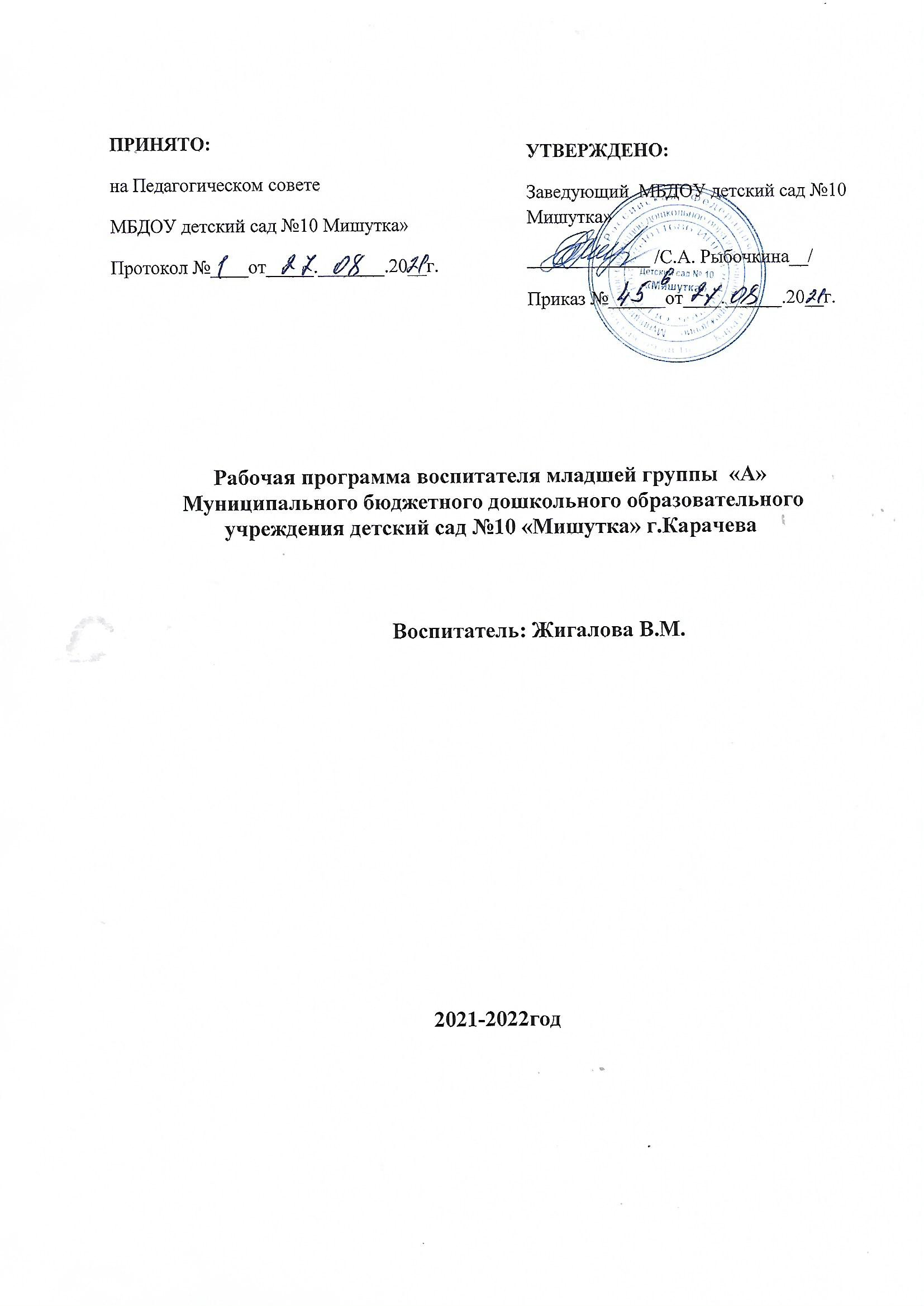 Основная образовательная программа муниципального бюджетного дошкольного образовательного учреждения детский сад №10 «Мишутка» г. Карачева                                                    2021-2022годСодержание.I.Целевой раздел1.1.Пояснительная запискаОсновная образовательная программа Муниципального бюджетного дошкольного образовательного учреждения детского сада № 10 «Мишутка» г. Карачева - это нормативно-управленческий документ образовательного учреждения. Программа спроектирована с учетом ФГОС дошкольного образования, особенностей  образовательного учреждения,   образовательных потребностей и запросов  воспитанников. Определяет цель, задачи, планируемые результаты, содержание и организацию образовательного процесса на ступени дошкольного образования. Программа направлена на создание условий развития ребенка открывающих возможности для его позитивной социализации, его личностного развития, развития инициативы и творческих способностей на основе сотрудничества со взрослыми и сверстниками и соответствующим возрасту видам деятельности; на создание развивающей образовательной среды, которая представляет собой систему условий социализации и индивидуализации детей. Основная образовательная  программа дошкольного образования Муниципального бюджетного дошкольного образовательного учреждения детский сад № 10 «Мишутка» разработана в соответствии с основными нормативно-правовыми документами: -  Федеральный закон от 29.12.2012  № 273-ФЗ  «Об образовании в Российской  Федерации»;  - Федеральный государственный образовательный стандарт дошкольного образования (Утвержден приказом Министерства образования и науки Российской Федерации от 17 октября 2013 г. N 1155);- Санитарно-эпидемиологические требования к устройству, содержанию и организации режима работы дошкольных образовательных организаций» (Утверждены постановлением Главного государственного санитарного врача Российской Федерации  от 28.09. 2020 года № 28  «Об утверждении САНПИН»  СП 2.4.3648-20)  -Приказ Министерства образования и науки России от 30.08.2013 г. № 1014 «Об утверждении порядка организации и осуществления образовательной деятельности по образовательным программам дошкольного образования».Приказ Министерства образования и науки России от 20.09.2013 г. № 1082 «Об утверждении Положения о психолого-медико-педагогической комиссии».-Письмо Министерства образования и науки России от 17.11.2011 г. № 03-877 «О реализации приказа Министерства образования и науки России от 20.07.2011 г. № 2151 -«Примерный перечень игрового оборудования для учебно-методического обеспечения дошкольных образовательных учреждений и групп для детей дошкольного возраста, организованных в образовательных учреждениях».-План действий по обеспечению введения ФГОС дошкольного образования (утвержден 31.12.2013 г. первым зам. Министра образования и науки РФ).-Письмо Департамента общего образования Министерства образования и науки России от 28.02.2014 г. № 08-249 «Комментарии к ФГОС дошкольного образования».В соответствии с локальным актом учреждения:-Уставом Муниципального бюджетного дошкольного образовательного учреждения детский сад №10 «Мишутка» г. Карачева Основная образовательная программа дошкольного образования МБДОУ детский сада №10 «Мишутка» г. Карачева спроектирована  с учетом инновационной программы дошкольного образования «От рождения до школы» под редакцией Н.Е. Вераксы, Т.С. Комаровой, Э.М.Дорофеевой,  с учетом региональных особенностей   Брянского края, образовательных потребностей и запросов воспитанников, а также их родителей (законных представителей)  с учетом программ:    Рабочая программа воспитания МБДОУ детский сад №10 «Мишутка» г. Карачева-  Н.Н. Авдеева, О.Л.Князева,  Р.Б. Стеркина  «Основы безопасности детей дошкольного возраста»;                                                                                                                                          -О.Л.Князева, М.Д.Маханева «Приобщение детей к истокам русской народной культуры»;                                                                                                                                                 -Т. Б. Филичева, Г. В. Чиркина  «Программа логопедической работы по преодолению фонетико-фонематического недоразвития у детей»;                                                                                                 - Примерная  адаптированная основная образовательная  программа для дошкольников с тяжёлыми нарушениями речи. Под редакцией профессора Л. В. Лопатиной;                                                                                                                                                - О.С. Ушакова «Программа развития речи дошкольников»;                                                                           - С.Н.Николаева  «Юный эколог»;                                                                                                          - В. А. Помораева. Формирование элементарных математических представлений       И.А.Лыкова  «Цветные ладошки».Н.Г.Зеленова, Л.Е. Осипова  «Мы живем в России»Коррекционно-развивающее обучение и воспитание обеспечивается программой дошкольных образовательных учреждений компенсирующего вида для детей с нарушением интеллекта Е.А. Екжановой, Е.А. Стребелевой «Коррекционно-развивающее обучение и воспитание». Программа обеспечивает разностороннее развитие детей в возрасте от 1,5 до 7 лет учётом их возрастных и индивидуальных особенностей по основным направлениям: физическому, социально-коммуникативному, познавательному, речевому и художественно-эстетическому. Программа определяет содержание и организацию образовательного процесса для детей дошкольного возраста и направлена на формирование общей культуры, развитие физических, интеллектуальных и личностных качеств, формирование предпосылок учебной деятельности. Задает основные принципы, подходы, цели и задачи, которыми руководствуется педагогический коллектив дошкольной образовательной организации в соответствии с требованиями ФГОС ДО и социальным заказом родителей и общества, принимающих гуманистическую парадигму дошкольного воспитания и образования.1.1.1. Цели и задачи реализации программыЦель программы: создание благоприятных условий для полноценного проживания ребенком всех этапов дошкольного детства, всестороннего развития личности детей дошкольного возраста в различных видах общения и деятельности с учетом их возрастных, индивидуальных, психологических и физических особенностей. Главной целью дошкольного учреждения является всестороннее и гармоничное развитие личности ребенка дошкольника с учетом особенностей его физического, психического развития, индивидуальных возможностей и способностей; подготовка к обучению в школе; -развитие и совершенствование образовательного процессаПрограмма направлена на создание условий развития ребенка, открывающих возможности для его позитивной социализации, его личностного развития, развития инициативы и творческих способностей на основе сотрудничества со взрослыми и сверстниками и соответствующим возрасту видам деятельности; -на создание развивающей образовательной среды, которая представляет собой систему условий социализации и индивидуализации детей. Программа направлена на решение следующих задач:создание условий развития ребенка, открывающих возможности для его позитивной социализации, его личностного развития, развития инициативы и творческих способностей на основе сотрудничества со взрослыми и сверстниками и соответствующим возрасту видам деятельности;создание развивающей образовательной среды, которая представляет собой систему условий социализации и индивидуализации детей;охраны и укрепления физического и психического здоровья детей, в том числе их эмоционального благополучия;обеспечение 	познавательно-речевого, социально-личностного, художественно-эстетического  и физического развития  воспитанников ДОУ;обеспечения равных возможностей для полноценного развития каждого ребенка в период дошкольного детства независимо от места жительства, пола, нации, языка, социального статуса, психофизиологических и других особенностей (в том числе ограниченных возможностей здоровья);обеспечения преемственности целей, задач и содержания образования, реализуемых в рамках образовательных программ различных уровней;создания благоприятных условий развития детей в соответствии с их возрастными и индивидуальными особенностями и склонностями, развития способностей и творческого потенциала каждого воспитанника ДОУ как субъекта отношений с самим собой, другими детьми, взрослыми и миром;воспитание с учетом  возрастных  категорий воспитанников гражданственности, уважения к правам и свободам человека, любви к окружающей  природе, Родине, семье;объединения обучения и воспитания в целостный образовательный процесс на основе духовно-нравственных и социокультурных ценностей и принятых в обществе правил и норм поведения в интересах человека, семьи, общества;формирования общей культуры личности детей, в том числе ценностей здорового образа жизни, развития их социальных, нравственных, эстетических, интеллектуальных, физических качеств, инициативности, самостоятельности и ответственности ребенка, формирования предпосылок учебной деятельности;обеспечения вариативности и разнообразия содержания программ и организационных форм дошкольного образования, возможности использования программ различной направленности с учетом образовательных потребностей, способностей и состояния здоровья детей;осуществление необходимой коррекции недостатков в физическом и (или) психическом развитии воспитанников дошкольного образовательного учреждения;обеспечения психолого-педагогической поддержки семьи и повышения компетентности родителей (законных представителей) в вопросах развития и образования, охраны и укрепления здоровья детей.I.1.2 Принципы и подходы к реализации программы:  Программа МБДОУ детский сад №10 «Мишутка» г. Карачева построена на следующих принципах:поддержка разнообразия детства; сохранение уникальности и самоценности детства как важного этапа в общем развитии человека, самоценность детства - понимание (рассмотрение) детства как периода жизни значимого самого по себе, без всяких условий; значимого тем, что происходит с ребенком сейчас, а не тем, что этот период есть период подготовки к следующему периоду;полноценное проживание ребенком всех этапов детства (младенческого, раннего и дошкольного возраста), обогащение (амплификация) детского развития;построение образовательной деятельности на основе индивидуальных особенностей каждого ребенка, при котором сам ребенок становится активным в выборе содержания своего образования, становится субъектом образования (далее - индивидуализация дошкольного образования);личностно-развивающий и гуманистический характер взаимодействия взрослых (родителей (законных представителей) воспитанников, педагогических и иных работников ДОУ) и воспитанников дошкольного образовательного учреждения;уважение личности ребенка;поддержка инициативы детей в различных видах деятельности;реализация Программы в формах, специфических для детей возрастных групп, прежде всего в форме игры, познавательной и исследовательской деятельности, в форме творческой активности, обеспечивающей художественно-эстетическое развитие ребенка;формирование познавательных интересов и познавательных действий ребенка в различных видах деятельности;сотрудничество дошкольного образовательного учреждения с семьей;приобщение детей к социокультурным нормам, традициям семьи, общества и государства;учет этнокультурной ситуации развития детей.В Образовательной программе учитываются:индивидуальные потребности ребенка, связанные с его жизненной ситуацией и состоянием здоровья, определяющие особые условия получения им образования (далее - особые образовательные потребности), индивидуальные потребности отдельных категорий детей, в том числе с ограниченными возможностями здоровья;возможности освоения ребенком Программы на разных этапах ее реализации.Обучение ведется на русском языке1.1.3.Возрастные и индивидуальные особенности контингента детей, воспитывающихся в образовательном учреждении. В МБДОУ детский сад №10 «Мишутка» г. Карачева  функционируют  5  групп1.2.Планируемые результаты, целевые ориентиры освоения программы.Планируемые итоговые результаты освоения детьми основной образовательной программы Муниципального бюджетного  дошкольного образовательного учреждения детский сад № 10«Мишутка» опираются на интегративные качества ребенка, которые он должен приобрести в результате освоения программы. Целевые ориентиры образования в  раннем возрасте:К трём годам ребенок интересуется окружающими предметами и активно действует с ними; эмоционально вовлечен в действия с игрушками и другими предметами, стремится проявлять настойчивость в достижении результата своих действий.Использует специфические, культурно фиксированные предметные действия, знает назначение бытовых предметов (ложки, расчески, карандаша и пр.) и умеет пользоваться ими. Владеет простейшими навыками самообслуживания; стремится проявлять самостоятельность в бытовом и игровом поведении; проявляет навыки опрятности.                                                                                                                                               Проявляет отрицательное отношение к грубости и жадности.Соблюдает правила элементарной вежливости; имеет первичные представления об элементарных правилах поведения в детском саду, дома, на улице и старается их соблюдать.Владеет активной речью, включенной в общение; может обращаться с вопросами и просьбами, понимает речь взрослых; знает названия окружающих предметов и игрушек;Стремится к общению со взрослыми и активно подражает им в движениях и действиях; появляются игры, в которых ребенок воспроизводит действия взрослого. Эмоционально откликается на игру, предложенную взрослым, принимает игровую задачу.Проявляет интерес к сверстникам; наблюдает за их действиями и подражает им. Умеет играть рядом со сверстниками, не мешая им. Проявляет интерес к совместным играм небольшими группами.Проявляет интерес к окружающему миру природы, с интересом участвует в сезонных наблюдениях.Проявляет интерес к стихам, песням и сказкам, рассматриванию картинки, стремится двигаться под музыку; эмоционально откликается на различные произведения культуры и искусства.С пониманием следит за действиями героев кукольного театра; проявляет желание участвовать в театрализованных и сюжетно-ролевых играх. Проявляет интерес к продуктивной деятельности.У ребенка развита крупная моторика, он стремится осваивать различные виды движений. С интересом участвует в подвижных играх с простым содержанием, несложными движениями.Целевые ориентиры на этапе завершения  освоения Программы  К семи годам ребенок овладевает основными культурными способами деятельности, проявляет инициативу и самостоятельность в разных видах деятельности - игре, общении, познавательно-исследовательской деятельности, конструировании и др.; способен выбирать себе род занятий, участников по совместной деятельности.Ребенок обладает установкой положительного отношения к миру, к разным видам труда, другим людям и самому себе, обладает чувством собственного достоинства; активно взаимодействует со сверстниками и взрослыми, участвует в совместных играх.Способен договариваться, учитывать интересы и чувства других, сопереживать неудачам и радоваться успехам других, адекватно проявляет свои чувства, в том числе чувство веры в себя, старается разрешать конфликты. Умеет выражать и отстаивать свою позицию по разным вопросам.Понимает, что все люди равны вне зависимости от их социального происхождения, этнической принадлежности, их физических и психических особенностей.Проявляет умение слушать других и стремление быть понятным другими. Ребенок способен сотрудничать и выполнять как лидерские, так и исполнительские функции в совместной деятельности.Ребенок обладает развитым воображением, которое реализуется в разных видах деятельности, и прежде всего в игре; ребенок владеет разными формами и видами игры, различает условную и реальную ситуации, умеет подчиняться разным правилам и социальным нормам. Умеет распознавать различные ситуации и адекватно их оценивать.Ребенок достаточно хорошо владеет устной речью, может выражать свои мысли и желания, может использовать речь для выражения своих мыслей, чувств и желаний, построения речевого высказывания в ситуации общения, может выделять звуки в словах, у ребенка складываются предпосылки грамотности.У ребенка развита крупная и мелкая моторика; он подвижен, вынослив, владеет основными движениями, может контролировать свои движения и управлять ими.Ребенок способен к волевым усилиям, может следовать социальным нормам поведения и правилам в разных видах деятельности, во взаимоотношениях со взрослыми и сверстниками, может соблюдать правила безопасного поведения и личной гигиены.Проявляет ответственность за начатое дело.Ребенок проявляет любознательность, задает вопросы взрослым и сверстникам, интересуется причинно-следственными связями, пытается самостоятельно придумывать объяснения явлениям природы и поступкам людей; склонен наблюдать, экспериментировать. Обладает начальными знаниями о себе, о природном и социальном мире, в котором он живет; знаком с произведениями детской литературы, обладает элементарными представлениями из области живой природы, естествознания, математики, истории и т.п.; ребенок способен к принятию собственных решений, опираясь на свои знания и умения в различных видах деятельности.Открыт новому, то есть проявляет стремление к получению знаний, положительной мотивации к дальнейшему обучению в школе.Проявляет уважение к жизни и заботу об окружающей среде.Эмоционально отзывается на красоту окружающего мира, произведения народного и профессионального искусства.Проявляет патриотические чувства, ощущает  гордость за свою страну, ее достижения, имеет представление о ее географическом разнообразии, многонациональности, важнейших исторических событиях. Имеет первичные представления о себе, о семье, традиционных семейных ценностях, включая традиционные гендерные ориентации, проявляет уважение к своему и противоположному полу.Соблюдает элементарные общепринятые нормы, имеет первичные ценностные представления о том, «что такое хорошо и что такое плохо», стремится поступать хорошо; проявляет уважение к старшим и заботу о младших.Имеет первоначальные представления о здоровом образе жизни. Воспринимает здоровый образ жизни как ценность.1.3.Развивающее оценивание качества образовательной деятельности по  ПрограммеСистема оценки освоения Программы Пункт 3.2.3. Стандарта «…при реализации Программы может проводитьсяоценка индивидуального развития детей. Такая оценка производится педагогическим работником в рамках педагогической диагностики (оценки индивидуального развития детей дошкольного возраста, связанной с оценкой эффективности педагогических действий и лежащей в основе их дальнейшего планирования).В соответствии с ФГОС ДО освоение Программы не должно сопровождаться проведением промежуточных аттестаций и итоговой аттестации воспитанников. Целевые  ориентиры не подлежат непосредственной оценке, в том числе в виде педагогической диагностики (мониторинга), и не являются основанием для их формального сравнения  с реальными достижениями детей. Они не являются основой объективной оценки соответствия, установленным требованиям образовательной деятельности и подготовки  детей.Педагогическая диагностика проводится в ходе наблюдений за активностью детей в спонтанной и специально организованной деятельности. В качестве дополнительных методов используются анализ продуктов детской деятельности, простые тесты, специальные диагностические ситуации. Инструментарий для педагогической диагностики — карты наблюдений детского развития,  позволяющие фиксировать индивидуальную динамику и перспективы развития каждого ребенка по пяти образовательным областям в ходе:• коммуникации со сверстниками и взрослыми (как меняются способы установления и поддержания контакта, принятия совместных решений, разрешения конфликтов,лидерства и пр.);• игровой деятельности;• познавательно-исследовательской (проектной) деятельности (как идет развитие детских способностей, познавательной активности, развитие детской инициативности, ответственности и автономии, как развивается умение планировать и организовывать свою деятельность);• художественной деятельности;• физического развития.Результаты педагогической диагностики могут использоваться исключительно для решения следующих образовательных задач:1. индивидуализации образования (в том числе поддержки ребенка, построения его образовательной траектории или профессиональной коррекции особенностей его развития);2. оптимизации работы с группой детей; 3. внутренней оценки, самооценки образовательной организации.Инструментарий  для педагогической диагностики — карты наблюдений детского развития, позволяющие фиксировать индивидуальную динамику и перспективы развития каждого ребенка. Позволяет определить актуальные образовательные задачи и индивидуализировать образовательный  процесс. 1.4 Часть Программы,  формируемая участниками образовательных отношенийОбразовательная область «Социально-коммуникативное развитиеДеятельность по социально-коммуникативному направлению развития воспитанников посредством реализации программы О.Л. Князевой, М.Д. Маханевой «Приобщение детей к истокам русской народной культуры», определяет новые ориентиры в нравственно-патриотическом воспитании детей, основанные на их приобщении к истокам русской народной культуры. Образовательная цель программы :приобщение детей ко всем видам национального искусства от архитектуры до живописи и орнамента, от пляски, сказки и музыки до театра. Приобщение детей к народной культуре является средством формирования их патриотических чувств и развития духовности. Данная программа направлена на активное приобретение детьми культурного богатства русского народа. Она основана на формировании эмоционально окрашенного чувства причастности детей к наследию прошлого, в том числе благодаря созданию особой среды, позволяющей как бы непосредственно с ним соприкоснуться.Образовательная область Речевое развитие          Деятельность по речевому направлению развития воспитанников посредством реализации парциальной программы О.С. Ушаковой «Программа развития речи дошкольников»Конкретное содержание деятельности с учетом возрастных и индивидуальных особенностей детей, задачи, формы работы с детьми, а также результаты образовательной деятельности представлены в Рабочей программе по реализации парциальной программы «Развитие речи дошкольников» О.С. Ушаковой, которая являются составной частью Программы.    Задачи речевого развития решаются через реализацию содержания парциальной программы: «Подготовка к обучению грамоте» Н.С. Варенцова Цель программы: развитие речи, обучение родному русскому языку, развитиефонематического слуха и подготовка детей к овладению звуковым анализомслова; развитие интереса и способностей к чтению.Задачи программы:1. Формирование запаса знаний, умений и навыков, которые станут базой длядальнейшего обучения в школе;2.Овладение мыслительными операциями (анализ, синтез, сравнение,обобщение);3. Овладение навыками речевого общения;4. Умение ориентироваться в звуко – буквенной системе родного языка.Рабочая программа «Лаборатория профессий» разработана в соответствии с Национальной доктриной Российской Федерации развития образования до ., Стратегией развития воспитания в Российской Федерации на период до 2025 годаОзнакомление  с профессиями  ведется  в соответствии с образовательной программой  Н.Е. Вераксы «От рождения до школы»-  С.Н.Николаева  «Юный эколог». -Н.Г.Зеленова,Л.Е.Осипова «Мы живем в России»2.СОДЕРЖАТЕЛЬНЫЙ РАЗДЕЛ2.1. Общие положенияВ содержательном разделе представлены:– описание модулей образовательной деятельности в соответствии с направлениями развития ребенка в пяти образовательных областях: социально-коммуникативной, познавательной, речевой, художественно-эстетической и физического развития, с учетом используемых вариативных программ дошкольного образования и методических пособий, обеспечивающих реализацию данного содержания;– описание вариативных форм, способов, методов и средств реализации Программы с учетом возрастных и индивидуально-психологических особенностей воспитанников, специфики их образовательных потребностей, мотивов и интересов;– адаптивная программа коррекционно-развивающей работы с детьми с ограниченными возможностями здоровья, описывающая образовательную деятельность по профессиональной коррекции нарушений развития детей, предусмотренную Программой.В соответствии с положениями Стандарта и принципами Программы ДОУ предоставлено право выбора способов реализации образовательной деятельности в зависимости от конкретных условий, предпочтений педагогического коллектива и других участников образовательных отношений, а также с учетом индивидуальных особенностей воспитанников, специфики их индивидуальных потребностей и интересов. При организации образовательной деятельности по направлениям, обозначенным образовательными областями, необходимо следовать принципам Программы, в частности принципам поддержки разнообразия детства, индивидуализации дошкольного образования, возрастной адекватности образования и другим. Определяя содержание образовательной деятельности в соответствии с этими принципами, следует принимать во внимание разнообразие интересов и мотивов детей, значительные индивидуальные различия между детьми, неравномерность формирования разных способностей у ребенка, а также особенности социокультурной среды, в которой проживают семьи воспитанников, и особенности места расположения ДОУ.2.2.Описание образовательной деятельности в соответствии с направлениями развития ребенка, представленными в пяти образовательных областях.Содержательный раздел  программы разработан и сформирован с учетом основной образовательной  программы дошкольного образования «От рождения до школы» под редакцией Н.Е. Вераксы, Т.С. Комаровой, Э.М.Дорофннвой, в соответствии с образовательными областями, определенными ФГОС ДО, Содержание Программы обеспечивает развитие личности, мотивации и способностей детей в различных видах деятельности и охватывает следующие образовательные области:                                                           -социально-коммуникативное развитие;-познавательное развитие;- речевое развитие; -художественно-эстетическое развитие;- физическое развитие.Решение программных образовательных задач осуществляется: в ходе совместной деятельности взрослого и детей  самостоятельной деятельности детей   в рамках занятий, в процессе режимных моментов, при взаимодействии  с семьями воспитанников по решению задач развития дошкольников в семье и в ДОУ.  Формы организации образовательного  процесса в дошкольном учреждении определяются в соответствии с возрастными особенностями дошкольников, с учетом ведущей функции игровой деятельности.2.2.1.  Ранний возраст  Образовательная область «Социально-коммуникативное развитие»В области социально-коммуникативного развития основными задачами образовательной деятельности являются создание условий для:– дальнейшего развития общения ребенка со взрослыми;– дальнейшего развития общения ребенка с другими детьми ;                                                                                     – дальнейшего развития игры                                                                                                                                                                                                                                                                                                – дальнейшего развития навыков самообслуживания.В сфере развития общения со взрослымВзрослый удовлетворяет потребность ребенка в общении и социальном взаимодействии, поощряя ребенка к активной речи. Взрослый не стремится искусственно ускорить процесс речевого развития. Он играет с ребенком, используя различные предметы, при этом активные действия ребенка и взрослого чередуются; показывает образцы действий с предметами; создает предметно-развивающую среду для самостоятельной игры-исследования; поддерживает инициативу ребенка в общении и предметно - манипулятивной активности, поощряет его действия.Способствует развитию у ребенка позитивного представления о себе и положительного самоощущения: подносит к зеркалу, обращая внимание ребенка на детали его внешнего облика, одежды; учитывает возможности ребенка, поощряет достижения ребенка, поддерживает инициативность и настойчивость в разных видах деятельности.Взрослый способствует развитию у ребенка интереса и доброжелательного отношения к другим детям: создает безопасное пространство для взаимодействия детей, насыщая его разнообразными предметами, наблюдает за активностью детей в этом пространстве, поощряет проявление интереса детей друг к другу и просоциальное поведение, называя детей по имени, комментируя (вербализируя) происходящее. Особое значение в этом возрасте приобретает вербализация различных чувств детей, возникающих в процессе взаимодействия: радости, злости, огорчения, боли и т. п., которые появляются в социальных ситуациях. Взрослый продолжает поддерживать стремление ребенка к самостоятельности в различных повседневных ситуациях и при овладении навыками самообслуживания.В сфере развития социальных отношений и общения со сверстникамиВзрослый наблюдает за спонтанно складывающимся взаимодействием детей между собой в различных игровых и/или повседневных ситуациях; в случае возникающих между детьми конфликтов не спешит вмешиваться; обращает внимание детей на чувства, которые появляются у них в процессе социального взаимодействия; утешает детей в случае обиды и обращает внимание на то, что определенные действия могут вызывать обиду. В ситуациях, вызывающих позитивные чувства, взрослый комментирует их, обращая внимание детей на то, что определенные ситуации и действия вызывают положительные чувства удовольствия, радости, благодарности и т. п. Благодаря этому дети учатся понимать  собственные действия и действия других людей в плане их влияния на других, овладевая таким образом социальными компетентностями. В сфере развития игрыВзрослый организует соответствующую игровую среду, в случае необходимости знакомит детей с различными игровыми сюжетами, помогает освоить простые игровые действия (покормить куклу, помешать в кастрюльке «еду»), использовать предметы-заместители, поддерживает попытки ребенка играть в роли (мамы, дочки, врача и др.), организуют несложные сюжетные игры с несколькими детьми.В сфере социального и эмоционального развитияВзрослый грамотно проводит адаптацию ребенка к ДОУ, учитывая привязанность детей к близким, привлекает родителей (законных представителей) или родных для участия и содействия в период адаптации. Взрослый, первоначально в присутствии родителей (законных представителей) или близких, знакомится с ребенком и налаживает с ним эмоциональный контакт. В период адаптации взрослый следит за эмоциональным состоянием ребенка и поддерживает постоянный контакт с родителями (законными представителями); предоставляет возможность ребенку постепенно, в собственном темпе осваивать пространство и режим ДОУ, не предъявляя ребенку излишних требований.Ребенок знакомится с другими детьми. Взрослый же при необходимости оказывает ему в этом поддержку, представляя нового ребенка другим детям, называя ребенка по имени, усаживая его на первых порах рядом с собой.Также в случае необходимости взрослый помогает ребенку найти себе занятия, знакомя его с пространством ДОУ, имеющимися в нем предметами и материалами. Взрослый поддерживает стремление детей к самостоятельности в самообслуживании (дает возможность самим одеваться, умываться и пр., помогает им), поощряет участие детей в повседневных бытовых занятиях; приучает к опрятности, знакомит с правилами этикета.Образовательная область  « Познавательное развитие»В сфере познавательного развития основными задачами образовательной деятельности являются создание условий для: ознакомления детей с явлениями и предметами окружающего мира,овладения предметными действиями;– развития познавательно-исследовательской активности и познавательных способностей.Формирование элементарных математических представленийКоличество. Привлекать детей к формированию групп однородных предметов. Учить различать количество предметов (один — много).Величина. Привлекать внимание детей к предметам контрастных размеров и их обозначению в речи (большой дом — маленький домик, большая матрешка — маленькая матрешка, большие мячи — маленькие мячи и т. д.).Форма. Учить различать предметы по форме и называть их (кубик, кирпичик, шар и пр.).Ориентировка в пространстве. Продолжать накапливать у детей опыт практического освоения окружающего пространства (помещений группы и участка детского сада).Расширять опыт ориентировки в частях собственного тела (голова, лицо, руки, ноги, спина).Учить двигаться за воспитателем в определенном направлении.Развитие познавательно-исследовательской деятельностиПознавательно-исследовательская деятельность. Взрослый поощряет любознательность и исследовательскую деятельность детей, создавая для этого насыщенную предметно-развивающую среду, наполняя ее соответствующими предметами. Для этого можно использовать предметы быта – кастрюли, кружки, корзинки, пластмассовые банки, бутылки, а также грецкие орехи, каштаны, песок и воду. Взрослый с вниманием относится к проявлению интереса детей к окружающему природному миру, к детским вопросам, не спешит давать готовые ответы, разделяя удивление и детский интерес.Сенсорное развитие. Продолжать работу по обогащению непосредственного чувственного опыта детей в разных видах деятельности, постепенно включая все виды восприятия. Помогать обследовать предметы, выделяя их цвет, величину, форму; побуждать включать движения рук по предмету в процесс знакомства с ним (обводить руками части предмета, гладить их и т. д.).Дидактические игры. Обогащать в играх с дидактическим материалом сенсорный опыт детей (пирамидки (башенки) из 5–8 колец разной величины; «Геометрическая мозаика» (круг, треугольник, квадрат, прямоугольник); разрезные картинки (из 2–4 частей), складные кубики (4–6 шт.)и др.); развивать аналитические способности (умение сравнивать, соотносить, группировать, устанавливать тождество и различие однородных предметов по одному из сенсорных признаков — цвет, форма, величина).Проводить дидактические игры на развитие внимания и памяти («Чего не стало?» и т. п.); слуховой дифференциации («Что звучит?» и т. п.);тактильных ощущений, температурных различий («Чудесный мешочек», «Теплый — холодный», «Легкий — тяжелый» и т. п.); мелкой моторики руки (игрушки с пуговицами, крючками, молниями, шнуровкой и т. д.).Ознакомление с предметным окружениемВызвать интерес детей к предметам ближайшего окружения: игрушки, посуда, одежда, обувь, мебель, транспортные средства.Побуждать детей называть цвет, величину предметов, материал, из которого они сделаны (бумага, дерево, ткань, глина); сравнивать знакомые предметы (разные шапки, варежки, обувь и т. п.), подбирать предметы по тождеству (найди такой же, подбери пару), группировать их по способу использования (из чашки пьют и т. д.). Раскрывать разнообразные способы использования предметов.Способствовать реализации потребности ребенка в овладении действиями с предметами. Упражнять в установлении сходства и различия между предметами, имеющими одинаковое название (одинаковые лопатки; красный мяч — синий мяч; большой кубик — маленький кубик). Побуждать детей называть свойства предметов: большой, маленький, мягкий, пушистый и др.Способствовать появлению в словаре детей обобщающих понятий: игрушки, посуда, одежда, обувь, мебель и пр.Ознакомление с социальным миром Напоминать детям название города (поселка), в котором они живут. Вызвать интерес к труду близких взрослых. Побуждать узнавать и называть некоторые трудовые действия (помощник воспитателя моет посуду, приносит еду, меняет полотенца). Рассказать, что взрослые проявляют трудолюбие, оно помогает им успешно выполнить трудовые действия.Ознакомление с миром природыЗнакомить детей с доступными явлениями природы.Учить узнавать в натуре, на картинках, в игрушках домашних животных (кошку, собаку, корову, курицу и др.) и их детенышей и называть их.Узнавать на картинке некоторых диких животных (медведя, зайца, лису и др.) и называть их.Вместе с детьми наблюдать за птицами и насекомыми на участке, за рыбками в аквариуме; подкармливать птиц.Учить различать по внешнему виду овощи (помидор, огурец, морковь и др.) и фрукты (яблоко, груша и др.).Помогать детям замечать красоту природы в разное время года.Воспитывать бережное отношение к животным. Учить основам взаимодействия с природой (рассматривать растения и животных, не нанося им вред; одеваться по погоде).Сезонные наблюденияОсень. Обращать внимание детей на осенние изменения в природе: похолодало, на деревьях пожелтели и опадают листья. Формировать представления о том, что осенью созревают многие овощи и фрукты.Зима. Формировать представления о зимних природных явлениях: стало холодно, идет снег. Привлекать к участию в зимних забавах (катание с горки и на санках, игра в снежки, лепка снеговика и т. п.).Весна. Формировать представления о весенних изменениях в природе:потеплело, тает снег; появились лужи, травка, насекомые; набухли почки.Лето. Наблюдать природные изменения: яркое солнце, жарко, летают бабочки. Образовательная область «Речевое развитие»                                                                                                                                               В области речевого развития основными задачами образовательной деятельностиявляются создание условий для:                                                                                                                                 - развития речи у детей в повседневной жизни;- развития разных сторон речи в специально организованных играх и занятиях.Развитие речиВ области речевого развития основными задачами образовательной деятельности являются создание условий для:                                                                                                                                 – развития речи у детей в повседневной жизни;– развития разных сторон речи в специально организованных играх и занятиях.В сфере развития речи в повседневной жизниВзрослые внимательно относятся к выражению детьми своих желаний, чувств, интересов, вопросов, терпеливо выслушивают детей, стремятся понять, что ребенок хочет сказать, поддерживая тем самым активную речь детей. Взрослый не указывает на речевые ошибки ребенка, но повторяет за ним слова правильно.Взрослый использует различные ситуации для диалога с детьми, а также создает условия для развития общения детей между собой. Он задает открытые вопросы, побуждающие детей к активной речи; комментирует события и ситуации их повседневной жизни; говорит с ребенком   его опыте, событиях из жизни, его интересах; инициирует обмен мнениями и информацией между детьми.В сфере развития разных сторон речиВзрослые читают детям книги, вместе рассматривают картинки, объясняют, что на них изображено, поощряют разучивание стихов; организуют речевые игры, стимулируют словотворчество; проводят специальные игры и занятия, направленные на обогащение словарного запаса, развитие грамматического и интонационного строя речи, на развитие планирующей и регулирующей функций речи.Развивающая речевая среда. Способствовать развитию речи как средства общения. Давать детям разнообразные поручения, которые дадут им возможность общаться со сверстниками и взрослыми («Загляни в раздевалку и расскажи мне, кто пришел», «Узнай у тети Оли и расскажи мне...», «Предупреди Митю... Что ты сказал Мите? И что он тебе ответил?»). Добиваться того, чтобы к концу третьего года жизни речь стала полноценным средством общения детей друг с другом.Предлагать для самостоятельного рассматривания картинки, книги, игрушки в качестве наглядного материала для общения детей друг с другом и воспитателем. Рассказывать детям об этих предметах, а также об интересных событиях (например, о повадках и хитростях домашних животных); показывать на картинках состояние людей и животных (радуется, грустит и т. д.).Формирование словаря. На основе расширения ориентировки детей в ближайшем окружении развивать понимание речи и активизировать словарь.Учить понимать речь взрослых без наглядного сопровождения.Развивать умение детей по словесному указанию педагога находить предметы по названию, цвету, размеру («Принеси Машеньке вазочку для варенья», «Возьми красный карандаш», «Спой песенку маленькому медвежонку»); называть их местоположение («Грибок на верхней полочке, высоко», «Стоят рядом»); имитировать действия людей и движения животных («Покажи, как поливают из леечки», «Походи, как медвежонок»).Обогащать словарь детей:• существительными, обозначающими названия игрушек, предметов личной гигиены (полотенце, зубная щетка, расческа, носовой платок), одежды, обуви, посуды, мебели, спальных принадлежностей (одеяло, подушка, простыня, пижама), транспортных средств (автомашина, автобус), овощей, фруктов, домашних животных и их детенышей;• глаголами, обозначающими трудовые действия (стирать, лечить, поливать), действия, противоположные по значению (открывать — закрывать, снимать — надевать, брать — класть), действия, характеризующие взаимоотношения людей (помочь, пожалеть, подарить, обнять), их эмоциональное состояние (плакать, смеяться, радоваться, обижаться);• прилагательными, обозначающими цвет, величину, вкус, температуру предметов (красный, синий, сладкий, кислый, большой, маленький, холодный, горячий);• наречиями (близко, далеко, высоко, быстро, темно, тихо, холодно, жарко, скользко).Способствовать употреблению усвоенных слов в самостоятельной речи детей.Звуковая культура речи. Упражнять детей в отчетливом произнесении изолированных гласных и согласных звуков (кроме свистящих, шипящих и сонорных), в правильном воспроизведении звукоподражаний, слов и несложных фраз (из 2–4 слов).Способствовать развитию артикуляционного и голосового аппарата, речевого дыхания, слухового внимания.Формировать умение пользоваться (по подражанию) высотой и силой голоса («Киска, брысь!», «Кто пришел?», «Кто стучит?»).Грамматический строй речи. Учить согласовывать существительные и местоимения с глаголами, употреблять глаголы в будущем и прошедшем времени, изменять их по лицам, использовать в речи предлоги (в, на, у, за, под).Упражнять в употреблении некоторых вопросительных слов (кто, что, где) и несложных фраз, состоящих из 2–4 слов («Кисонька-мурысенька, куда пошла?»).Связная речь. Помогать детям отвечать на простейшие («Что?», «Кто?», «Что делает?») и более сложные вопросы («Во что одет?», «Что везет?», «Кому?», «Какой?», «Где?», «Когда?», «Куда?»).Поощрять попытки детей старше 2 лет 6 месяцев по собственной инициативе или по просьбе воспитателя рассказывать об изображенном на картинке, о новой игрушке (обновке), о событии из личного опыта.Во время игр-инсценировок учить детей повторять несложные фразы. Помогать детям старше 2 лет 6 месяцев драматизировать отрывки из хорошо знакомых сказок.Учить слушать небольшие рассказы без наглядного сопровождения.Приобщение к художественной литературе (примерный список литературы см. в Приложении)Читать детям художественные произведения, предусмотренные программой для второй группы раннего возраста.Продолжать приучать детей слушать народные песенки, сказки, авторские произведения. Сопровождать чтение показом игрушек, картинок, персонажей настольного театра и других средств наглядности, а также учить слушать художественное произведение без наглядного сопровождения.Сопровождать чтение небольших поэтических произведений игровыми действиями.Предоставлять детям возможность договаривать слова, фразы при чтении воспитателем знакомых стихотворений.Поощрять попытки прочесть стихотворный текст целиком с помощью взрослого.Помогать детям старше 2 лет 6 месяцев играть в хорошо знакомую сказку.Продолжать приобщать детей к рассматриванию рисунков в книгах. Побуждать называть знакомые предметы, показывать их по просьбе воспитателя, приучать задавать вопросы: «Кто (что) это?», «Что делает?».Образовательная область «Художественно-эстетическое развитие»В области художественно-эстетического развития основными задачами образовательной деятельности являются создание условий для:– развития у детей эстетического отношения к окружающему миру;– приобщения к изобразительным видам деятельности;– приобщения к музыкальной культуре;– приобщения к театрализованной деятельности.Приобщение к искусству Развивать художественное восприятие, воспитывать отзывчивость на музыку и пение, доступные пониманию детей произведения изобразительного искусства, литературы.Рассматривать с детьми иллюстрации к произведениям детской литературы. Развивать умение отвечать на вопросы по содержанию картинок.Знакомить с народными игрушками: дымковской, богородской, матрешкой, ванькой-встанькой и другими, соответствующими возрасту детей.Обращать внимание детей на характер игрушек (веселая, забавная и др.), их форму, цветовое оформление.Изобразительная деятельностьВызывать у детей интерес к действиям с карандашами, фломастерами, кистью, красками, глиной.Рисование. Развивать восприятие дошкольников, обогащать их сенсорный опыт путем выделения формы предметов, обведения их по контуру поочередно то одной, то другой рукой.Подводить детей к изображению знакомых предметов, предоставляя им свободу выбора.Обращать внимание детей на то, что карандаш (кисть, фломастер) оставляет след на бумаге, если провести по ней отточенным концом карандаша (фломастером, ворсом кисти). Учить следить за движением карандаша по бумаге.Привлекать внимание детей к изображенным ими на бумаге разнообразным линиям, конфигурациям. Побуждать задумываться над тем, что они нарисовали, на что это похоже. Вызывать чувство радости от штрихов и линий, которые дети нарисовали сами. Побуждать к дополнению нарисованного изображения характерными деталями; к осознанному повторению ранее получившихся штрихов, линий, пятен, форм.Развивать эстетическое восприятие окружающих предметов. Учить детей различать цвета карандашей, фломастеров, правильно называть их; рисовать разные линии (длинные, короткие, вертикальные, горизонтальные, наклонные), пересекать их, уподобляя предметам: ленточкам, платочкам, дорожкам, ручейкам, сосулькам, заборчику и др. Подводить детей к рисованию предметов округлой формы.Формировать правильную позу при рисовании (сидеть свободно, не наклоняться низко над листом бумаги), свободная рука поддерживает лист бумаги, на котором рисует малыш.Учить бережно относиться к материалам, правильно их использовать: по окончании рисования класть их на место, предварительно хорошо промыв кисточку в воде.Учить держать карандаш и кисть свободно: карандаш — тремя пальцами выше отточенного конца, кисть — чуть выше железного наконечника; набирать краску на кисть, макая ее всем ворсом в баночку, снимать лишнюю краску, прикасаясь ворсом к краю баночки.Лепка. Вызывать у детей интерес к лепке. Знакомить с пластическими материалами: глиной, пластилином, пластической массой (отдавая предпочтение глине). Учить аккуратно пользоваться материалами.Учить дошкольников отламывать комочки глины от большого куска; лепить палочки и колбаски, раскатывая комочек между ладонями прямыми движениями; соединять концы палочки, плотно прижимая их друг к другу (колечко, бараночка, колесо и др.).Учить раскатывать комочек глины круговыми движениями ладоней для изображения предметов круглой формы (шарик, яблоко, ягода и др.), сплющивать комочек между ладонями (лепешки, печенье, пряники); делать пальцами углубление в середине сплющенного комочка (миска, блюдце). Учить соединять две вылепленные формы в один предмет: палочка и шарик (погремушка или грибок), два шарика (неваляшка) и т. п.Приучать детей класть глину и вылепленные предметы на дощечку или специальную заранее подготовленную клеенку.Конструктивно-модельная деятельностьВ процессе игры с настольным и напольным строительным материалом продолжать знакомить детей с деталями (кубик, кирпичик, трехгранная призма, пластина, цилиндр), с вариантами расположения строительных форм на плоскости.Продолжать учить детей сооружать элементарные постройки по образцу, поддерживать желание строить что-то самостоятельно.Способствовать пониманию пространственных соотношений.Учить пользоваться дополнительными сюжетными игрушками, соразмерными масштабам построек (маленькие машинки для маленьких гаражей и т. п.).По окончании игры приучать убирать все на место.Знакомить детей с простейшими пластмассовыми конструкторами.Учить совместно с взрослым конструировать башенки, домики, машины.Поддерживать желание детей строить самостоятельно.В летнее время способствовать строительным играм с использованием природного материала (песок, вода, желуди, камешки и т. п.).Музыкально-художественная деятельность (примерный музыкальный репертуар см. в Приложении)Воспитывать интерес к музыке, желание слушать музыку, подпевать, выполнять простейшие танцевальные движения.Слушание. Учить детей внимательно слушать спокойные и бодрые песни, музыкальные пьесы разного характера, понимать, о чем (о ком) поется, и эмоционально реагировать на содержание.Учить различать звуки по высоте (высокое и низкое звучание колокольчика, фортепьяно, металлофона).Пение. Вызывать активность детей при подпевании и пении. Развивать умение подпевать фразы в песне (совместно с воспитателем). Постепенно приучать к сольному пению.Музыкально-ритмические движения. Развивать эмоциональность и образность восприятия музыки через движения. Продолжать формировать способность воспринимать и воспроизводить движения, показываемые взрослым (хлопать, притопывать ногой, полуприседать, совершать повороты кистей рук и т. д.). Учить детей начинать движение с началом музыки и заканчивать с ее окончанием; передавать образы (птичка летает, зайка прыгает, мишка косолапый идет). Совершенствовать умение ходить и бегать (на носках, тихо; высоко и низко поднимая ноги; прямым галопом), выполнять плясовые движения в кругу, врассыпную, менять движения с изменением характера музыки или содержания песни. Образовательная область «Физическое развитие»В области физического развития основными задачами образовательной деятельности являются создание условий для:– укрепления здоровья детей, становления ценностей здорового образа жизни;– развития различных видов двигательной активности;– формирования навыков безопасного поведения.Формирование начальных представлений о здоровом образе жизниФормировать у детей представления о значении разных органов для нормальной жизнедеятельности человека: глаза — смотреть, уши — слышать, нос — нюхать, язык — пробовать (определять) на вкус, руки — хватать, держать, трогать; ноги — стоять, прыгать, бегать, ходить; голова — думать, запоминать.Физическая культура (примерный перечень основных движений,подвижных игр и упражнений см. в Приложении)Формировать умение сохранять устойчивое положение тела, правильную осанку.Учить ходить и бегать, не наталкиваясь друг на друга, с согласованными, свободными движениями рук и ног. Приучать действовать сообща, придерживаясь определенного направления передвижения с опорой на зрительные ориентиры, менять направление и характер движения во время ходьбы и бега в соответствии с указанием педагога.Учить ползать, лазать, разнообразно действовать с мячом (брать, держать, переносить, класть, бросать, катать). Учить прыжкам на двух ногах на месте, с продвижением вперед, в длину с места, отталкиваясь двумя ногами.Подвижные игры. Развивать у детей желание играть вместе с воспитателем в подвижные игры с простым содержанием, несложными движениями. Способствовать развитию умения детей играть в игры, в ходе которых совершенствуются основные движения (ходьба, бег, бросание, катание). Учить выразительности движений, умению передавать простейшие действия некоторых пepcoнажей (попрыгать, как зайчики; поклевать зернышки и попить водичку, как цыплята, и т. п.).2.2.2. Дошкольный возрастСодержание Программы  обеспечивает  развитие личности, мотивации и способностей детей в различных видах деятельности и охватывает следующие структурные единицы, представляющие определенные направления развития и образования детей (далее - образовательные области):социально-коммуникативное развитие;познавательное развитие;речевое развитие;художественно-эстетическое развитие;физическое развитие.Образовательная область «Социально – коммуникативное развитие»Социально-коммуникативное развитие направлено на:усвоение норм и ценностей, принятых в обществе, включая моральные и нравственные ценности; развитие общения и взаимодействия ребенка со взрослыми и сверстниками; становление самостоятельности, целенаправленности и саморегуляции собственных действий; развитие социального и эмоционального интеллекта, эмоциональной отзывчивости, сопереживания, формирование готовности к совместной деятельности со сверстниками, формирование уважительного отношения и чувства принадлежности к своей семье и к сообществу детей и взрослых в Организации; формирование позитивных установок к различным видам труда и творчества; формирование основ безопасного поведения в быту, социуме, природе.Основные цели и задачи.Социализация, развитие общения, нравственное воспитание. Усвоение норм и ценностей, принятых в обществе, воспитание моральных и нравственных качеств ребенка, формирование умения правильно оценивать свои поступки и поступки сверстников.Развитие общения и взаимодействия ребенка с взрослыми и сверстниками, развитие социального и эмоционального интеллекта, эмоциональной отзывчивости, сопереживания, уважительного и доброжелательного отношения к окружающим.Формирование готовности детей к совместной деятельности, развитие умения договариваться, самостоятельно разрешать конфликты со сверстниками.Ребенок в семье и сообществе, патриотическое воспитание. Формирование образа Я, уважительного отношения и чувства принадлежности к своей семье и к сообществу детей и взрослых в организации; формирование гендерной, семейной, гражданской принадлежности; воспитание любви к Родине, гордости за ее достижения, патриотических чувств.Самообслуживание, самостоятельность, трудовое воспитание. Развитие навыков самообслуживания; становление самостоятельности, целенаправленности и саморегуляции собственных действий.Воспитание культурно-гигиенических навыков.Формирование позитивных установок к различным видам труда и творчества, воспитание положительного отношения к труду, желаниятрудиться. Воспитание ценностного отношения к собственному труду, трудудругих людей и его результатам. Формирование умения ответственноотноситься к порученному заданию (умение и желание доводить дело до конца, стремление сделать его хорошо). Формирование первичных представлений о труде взрослых, его роли в обществе и жизни каждого человека.Формирование основ безопасности. Формирование первичных представлений о безопасном поведении в быту, социуме, природе. Воспитание осознанного отношения к выполнению правил безопасности.Формирование осторожного и осмотрительного отношения к потенциально опасным для человека и окружающего мира природы ситуациям.Формирование представлений о некоторых типичных опасных ситуациях и способах поведения в них. Формирование элементарных представлений о правилах безопасности дорожного движения; воспитание осознанного отношения к необходимости выполнения этих правил.Деятельность по социально-коммуникативному направлению развития воспитанников посредством реализации программы О.Л. Князевой, М.Д. Маханевой «Приобщение детей к истокам русской народной культуры», определяет новые ориентиры в нравственно-патриотическом воспитании детей, основанные на их приобщении к истокам русской народной культуры. Образовательная цель программы: приобщение детей ко всем видам национального искусства от архитектуры до живописи и орнамента, от пляски, сказки и музыки до театра. Приобщение детей к народной культуре является средством формирования их патриотических чувств и развития духовности. Данная программа направлена на активное приобретение детьми культурного богатства русского народа. Она основана на формированииэмоционально окрашенного чувства причастности детей к наследию прошлого, в том числе благодаря созданию особой среды, позволяющей как бы непосредственно с ним соприкоснуться.Образовательная область «Познавательное  развитие»Познавательное развитие направлено:развитие интересов детей, любознательности и познавательной мотивации; формирование познавательных действий, становление сознания; развитие воображения и творческой активности; формирование первичных представлений о себе, других людях, объектах окружающего мира, о свойствах и отношениях объектов окружающего мира (форме, цвете, размере, материале, звучании, ритме, темпе, количестве, числе, части и целом, пространстве и времени, движении и покое, причинах и следствиях и др.);о малой родине и Отечестве, представлений о социокультурных ценностях нашего народа, об отечественных традициях и праздниках, о планете Земля как общем доме людей, об особенностях ее природы, многообразии стран и народов мира.Основные цели и задачи.-исследовательской деятельности. Развитие познавательных интересов детей, расширение опыта ориентировки в окружающем, сенсорное развитие, развитие любознательности и познавательной мотивации; формирование познавательных действий, становление сознания; развитие воображения и творческой активности; формирование первичных представлений об объектах окружающего мира, о свойствах и отношениях объектов окружающего мира (форме, цвете, размере, материале, звучании, ритме, темпе, причинах и следствиях и др.).Развитие восприятия, внимания, памяти, наблюдательности, способности анализировать, сравнивать, выделять характерные, существенные признаки предметов и явлений окружающего мира; умения устанавливать простейшие связи между предметами и явлениями, делать простейшие обобщения.Приобщение к социокультурным ценностям. Ознакомление с окружающим социальным миром, расширение кругозора детей, формирование целостной картины мира. Формирование первичных представлений о малой родине и Отечестве, представлений о социокультурных ценностях нашего народа, об отечественных традициях и праздниках. Формирование элементарных представлений о планете Земля как общем доме людей, о многообразии стран и народов мира.Формирование элементарных математических представлений. Формирование элементарных математических представлений, первичныхпредставлений об основных свойствах и отношениях объектов окружающего мира: форме, цвете, размере, количестве, числе, части и целом, пространстве и времени.Ознакомление с миром природы. Ознакомление с природой и природными явлениями. Развитие умения устанавливать причинно-следственные связи между природными явлениями. Формирование первичных представлений о природном многообразии планеты Земля. Формирование элементарных экологических представлений. Формирование понимания того, что человек — часть природы, что он должен беречь, охранять и защищать гом зависит от окружающей среды. Воспитание умения правильно вести себя в природе. Воспитание любви к природе, желания беречь ее.Образовательная  область «Речевое  развитие»Речевое развитие направлено:владение речью как средством общения и культуры; обогащение активного словаря; развитие связной, грамматически правильной диалогической и монологической речи; развитие речевого творчества; развитие звуковой и интонационной культуры речи, фонематического слуха; знакомство с книжной культурой, детской литературой, понимание на слух текстов различных жанров детской литературы; формирование звуковой аналитико-синтетической активности как предпосылки обучения грамоте.Основные цели и задачиРазвитие речи. Развитие свободного общения с взрослыми и детьми, овладение конструктивными способами и средствами взаимодействия с окружающими.Развитие всех компонентов устной речи детей: грамматического строя речи, связной речи — диалогической и монологической форм; формирование словаря, воспитание звуковой культуры речи.Практическое овладение воспитанниками нормами речи.Художественная литература. Воспитание интереса и любви к чтению; развитие литературной речи.Воспитание желания и умения слушать художественные произведения, следить за развитием действия.Деятельность по  речевому направлению развития воспитанников посредством реализации программы О.С. Ушаковой«Программа развития речи дошкольников»Конкретное содержание деятельности с учетом возрастных и индивидуальных особенностей детей, задачи, формы работы с детьми, а также результаты образовательной деятельности представлены в Рабочей программе по реализации парциальной программы «Развитие речи дошкольников» О.С. Ушаковой, которая являются составной частью Программы.Образовательная  область «Художественно - эстетическое  развитие»Художественно-эстетическое развитие направлено:развитие предпосылок ценностно-смыслового восприятия и понимания произведений искусства (словесного, музыкального, изобразительного), мира природы; становление эстетического отношения к окружающему миру; формирование элементарных представлений о видах искусства; восприятие музыки, художественной литературы, фольклора; стимулирование сопереживания персонажам художественных произведений; реализацию самостоятельной творческой деятельности детей (изобразительной, конструктивно-модельной, музыкальной и др.)Основные цели и задачи.Формирование интереса к эстетической стороне окружающей действительности, эстетического отношения к предметам и явлениям окружающего мира, произведениям искусства; воспитание интереса к художественно-творческой деятельности.Развитие эстетических чувств детей, художественного восприятия,образных представлений, воображения, художественно-творческих способностей.Развитие детского художественного творчества, интереса к самостоятельной творческой деятельности (изобразительной, конструктивно-модельной, музыкальной и др.); удовлетворение потребности детей в самовыражении.Приобщение к искусству. Развитие эмоциональной восприимчивости, эмоционального отклика на литературные и музыкальные произведения, красоту окружающего мира, произведения искусства.Приобщение детей к народному и профессиональному искусству (словесному, музыкальному, изобразительному, театральному, к архитектуре) через ознакомление с лучшими образцами отечественного и мирового искусства; воспитание умения понимать содержание произведенийискусства.Формирование элементарных представлений о видах и жанрах искусства, средствах выразительности в различных видах искусства.Изобразительная деятельность. Развитие интереса к различным видам изобразительной деятельности развитие замысла посредством изображения взаимосвязанного по теме сюжета окружающего мира; совершенствование умений в рисовании, лепке, аппликации, художественном труде.Воспитание эмоциональной отзывчивости при восприятии произведений изобразительного искусства.Воспитание желания и умения взаимодействовать со сверстникамипри создании коллективных работ.       Конструктивно-модельная деятельность. Приобщение к конструированию; развитие интереса к конструктивной деятельности, знакомство с различными видами конструкторов.Воспитание умения работать коллективно, объединять свои поделки в соответствии с общим замыслом, договариваться, кто какую часть работы будет выполнять.Музыкально-художественная деятельность. Приобщение к музыкальному искусству; формирование основ музыкальной культуры, ознакомление с элементарными музыкальными понятиями, жанрами; воспитание эмоциональной отзывчивости при восприятии музыкальных произведений.Развитие музыкальных способностей: поэтического и музыкального слуха, чувства ритма, музыкальной памяти; формирование песенного, музыкального вкуса.Воспитание интереса к музыкально-художественной деятельности, совершенствование умений в этом виде деятельности.Развитие детского музыкально-художественного творчества, реализация самостоятельной творческой деятельности детей; удовлетворение потребности в самовыражении.Образовательная область «Физическое  развитие»Физическое развитие направлено: приобретение опыта в следующих видах деятельности детей: двигательной, в том числе связанной с выполнением упражнений, направленных на развитие таких физических качеств, как координация и гибкость; способствующих правильному формированию опорно-двигательной системы организма, развитию равновесия, координации движения, крупной и мелкой моторики обеих рук, а также с правильным, не наносящем ущерба организму выполнением основных движений (ходьба, бег, мягкие прыжки, повороты в обе стороны), формирование начальных представлений о некоторых видах спорта, овладение подвижными играми с правилами; становление целенаправленности и саморегуляции в двигательной сфере ;становление ценностей здорового образа жизни, овладение его элементарными нормами и правилами (в питании, двигательном режиме, закаливании, при формировании полезных привычек и др.).Основные цели и задачи.Формирование начальных представлений о здоровом образе жизни.Формирование у детей мотивации к здоровому образу жизни.Физическая культура. Сохранение, укрепление и охрана здоровья детей; повышение умственной и физической работоспособности, предупреждение утомления. Обеспечение гармоничного физического развития, совершенствование умений и навыков в основных видах движений, воспитание красоты, грациозности, выразительности движений, формирование правильной осанки.Формирование потребности в ежедневной двигательной деятельности. Развитие инициативы, самостоятельности и творчества в двигательной активности, способности к самоконтролю, самооценке при выполнении движений. Развитие интереса к участию в подвижных и спортивных играх и физических упражнениях, активности в самостоятельной двигательнойдеятельности; интереса и любви к спорту.2.3 Взаимодействие взрослых с детьми         Взаимодействие взрослых с детьми является важнейшим фактором развития ребенка и пронизывает все направления образовательной деятельности. С помощью взрослого и в самостоятельной деятельности ребенок учится познавать окружающий мир, играть, рисовать, общаться с окружающими. Процесс приобщения к культурным образцам человеческой деятельности (культуре жизни, познанию мира, речи, коммуникации, и прочим), приобретения культурных умений при взаимодействии со взрослыми и в самостоятельной деятельности в предметной среде называется процессом овладения культурными практиками. Процесс приобретения общих культурных умений во всей его полноте возможен только в том случае, если взрослый выступает в этом процессе в роли партнера, а не руководителя, поддерживая и развивая мотивацию ребенка. Партнерские отношения взрослого и ребенка в ДОУ и в семье являются разумной альтернативой двум диаметрально противоположным подходам: прямому обучению и образованию, основанному на идеях «свободного воспитания».                                                                                                                                                          Основной функциональной характеристикой партнерских отношений является равноправное относительно ребенка включение взрослого в процесс деятельности. Взрослый участвует в реализации поставленной цели наравне с детьми, как более опытный и компетентный партнер. Для личностно-порождающего взаимодействия характерно принятие ребенка таким, какой он есть, и вера в его способности. Взрослый не подгоняет ребенка под какой-то определенный «стандарт», а строит общение с ним с ориентацией на достоинства и индивидуальные особенности ребенка, его характер, привычки, интересы, предпочтения. Он сопереживает ребенку в радости и огорчениях, оказывает поддержку при затруднениях, участвует в его играх и занятиях. Взрослый старается избегать запретов и наказаний. Личностно-порождающее взаимодействие способствует формированию у ребенка различных позитивных качеств. Ребенок учится уважать себя и других, так как отношение ребенка к себе и другим людям всегда отражает характер отношения к нему окружающих взрослых. Он приобретает чувство уверенности в себе, не боится ошибок. Когда взрослые предоставляют ребенку самостоятельность, оказывают поддержку, вселяют веру в его силы, он не пасует перед трудностями, а настойчиво ищет пути их преодоления. Ребенок не боится быть самим собой, быть искренним. Когда взрослые поддерживают индивидуальность ребенка, принимают его таким, каков он есть, избегают неоправданных ограничений и наказаний, ребенок не боится быть самим собой, признавать свои ошибки. Взаимное доверие между взрослыми и детьми способствует истинному принятию ребенком моральных норм. Ребенок учится брать на себя ответственность за свои решения и поступки. Ведь взрослый везде, где это возможно, предоставляет ребенку право выбора того или действия. Признание за ребенком права иметь свое мнение, выбирать занятия по душе, партнеров по игре способствует формированию у него личностной зрелости и, как следствие, чувства ответственности за свой выбор. Ребенок приучается думать самостоятельно, поскольку взрослые не навязывают ему своего решения, а способствуют тому, чтобы он принял собственное. Ребенок учится адекватно выражать свои чувства. Помогая ребенку осознать свои переживания, выразить их словами, взрослые содействуют формированию у него умения проявлять чувства социально приемлемыми способами. Ребенок учится понимать других и сочувствовать им, потому что получает этот опыт из общения со взрослыми и переносит его на других людей.Способы и направления поддержки детской инициативы Активность ребенка является основной формой его жизнедеятельности, необходимым условием его развития, которая закладывает фундамент и дает перспективы роста интеллектуального, творческого потенциала ребенка. Способы поддержки детской инициативы Обеспечение использования собственных, в том числе «ручных», действий в познании различных количественных групп, дающих возможность накопления чувственного опыта предметно-количественного содержания. Использование разнообразного дидактического наглядного материала, способствующего выполнению каждым ребенком действий с различными предметами, величинами. Организация речевого общения детей, обеспечивающая самостоятельное использование слов, обозначающих математические понятия, явления окружающей действительности. Организация обучения детей, предполагающая использование детьми совместных действий в освоении различных понятий. Для этого на занятиях дети организуются в микрогруппы по 3-4 человека. Такая организация провоцирует активное речевое общение детей со сверстниками. Организация разнообразных форм взаимодействия: «педагог – дети», «дети – дети». Направления поддержки детской инициативы - позиция педагога при организации жизни детей в детском саду, дающая возможность самостоятельного накопления чувственного опыта и его осмысления. Основная роль воспитателя - организация ситуаций для познания детьми отношений между предметами, когда ребенок сохраняет в процессе обучения чувство комфортности и уверенности в собственных силах; -психологическая перестройка позиции педагога на личностно-ориентированное взаимодействие с ребенком в процессе обучения, содержанием которого является формирование у детей средств и способов приобретения знаний в ходе специально организованной самостоятельной деятельности; - фиксация успеха, достигнутого ребенком, его аргументация создает положительный эмоциональный фон для проведения обучения, способствует возникновению познавательного интереса.Взаимодействие взрослых с детьми2.4.Особенности взаимодействия педагогического коллектива с семьями воспитанников.Взаимодействие педагогического коллектива с семьями дошкольников Одним из важных условий реализации ООПДО является сотрудничество с семьей: дети, воспитатели, родители, администрация – главные участники педагогического  процесса.Основная цель взаимодействия МБДОУ с семьей – создание в детском саду необходимых условий для развития ответственных и взаимозависимых отношений с семьями воспитанников, обеспечивающих целостное развитие личности дошкольника, повышение компетентности родителей в области воспитания. Задачи, решаемые в процессе организации взаимодействия с семьями воспитанников: - Приобщение родителей к участию в жизни МБДОУ.-Изучение и обобщение лучшего опыта семейного воспитания.-Возрождение традиций семенного воспитания.-Повышение педагогической культуры родителей.В основу совместной деятельности семьи и дошкольного учреждения заложены следующие принципы:-единый подход к процессу воспитания ребёнка;-открытость дошкольного учреждения для родителей;-взаимное доверие во взаимоотношениях педагогов и родителей;-уважение и доброжелательность друг к другу;-дифференцированный подход к каждой семье;- создание единой развивающей среды, обеспечивающей единые подходы к развитию ребенка в семье и детском саду.Сотрудничество с семьей как обязательное условие успешной реализации образовательной программы дошкольного образования, позволит обеспечить ее эффективность, повысить качество образования.              Необходимые условия:- совместные усилия семьи и ДОУ в оказании помощи и поддержки ребенку;- уважение и понимание между родителями и педагогами, систематическоеобсуждение вопросов воспитания, обучения и развития ребенка;- проявление терпимости и деликатности в общении с ребенком;- воспитание у детей уважения и доверия к взрослым (родителям, педагогу,близким людям).Формы работы с родителями2.5. Особенности образовательной деятельности разных видов и культурных практик.Культурные практики – это ситуативное, автономное, самостоятельное, инициируемое взрослым или самим ребенком приобретение и повторение различного опыта общения и взаимодействия с людьми в различных ситуациях, командах, сообществах и общественных структурах с взрослыми, сверстниками и младшими детьми. Среди культурных практик можно выделить следующие: манипуляция с предметами, фантазирование, творческая деятельность, продуктивные виды деятельности, коллекционирование, экспериментирование, игра, поисково-исследовательская деятельность. Культурные практики формируют общую культуру личности дошкольника, развивают их социальные, нравственные, эстетические, интеллектуальные, физические качества. Также культурные практики детства являются мощным инструментом для развития инициативности, самостоятельности и ответственности ребенка, а также формирования предпосылок к учебной деятельности. Самостоятельность ребенка дошкольного возраста неразрывно связана с проявлением его инициативы. Важность такого подхода подчеркивают следующие целевые ориентиры согласно Федеральному государственному образовательному стандарту дошкольного образования на этапе завершения дошкольного образования: - ребенок овладевает основными культурными способами деятельности; - проявляет инициативу и самостоятельность в разных видах деятельности – игре, общении, познавательно-исследовательской деятельности, конструировании и других; - способен выбирать себе род занятий, участников по совместной деятельности.Способы проявления инициативы и самостоятельности ребенкав различных культурных практиках2.6 Способы и направления поддержки детской инициативы                 Первая и  вторая группа раннего возрастаПриоритетной сферой проявления детской инициативы является самостоятельная исследовательская деятельность с предметами, материалами, веществами; обогащение собственного сенсорного опыта восприятия окружающего мира. Для поддержки детской инициативы необходимо: - предоставлять детям самостоятельность во всём, что не представляет опасности для их жизни и здоровья, помогая им реализовывать собственные замыслы; - отмечать и приветствовать даже минимальные успехи детей; - не критиковать результаты деятельности ребёнка и его самого как личность; - формировать у детей привычку самостоятельно находить для себя интересные занятия; - приучать свободно пользоваться игрушками и пособиями; - знакомить детей с группой, другими помещениями и сотрудниками детского сада, территорией прогулочных участков с целью повышения самостоятельности; -  побуждать детей к разнообразным действиям с предметами, направленным на ознакомление с их качествами и свойствами (вкладывание и вынимание, разбирание на части, открывание и закрывание, подбор по форме и размеру); - поддерживать интерес ребёнка к тому, что он рассматривает и наблюдает в разные режимные моменты; - устанавливать простые и понятные детям нормы жизни группы, чётко исполнять их и следить за их выполнением всеми детьми; - взрослым эмоционально положительно настраиваться на день работы; переживать его как дар; радоваться совместности проживания этого дня с детьми. Избегать ситуаций спешки, торопить  детей; -для поддержки инициативы в продуктивной творческой деятельности по указанию ребёнка создавать для него изображения или лепку, другие изделия; содержать в открытом доступе изобразительные материалы; поощрять занятия изобразительной деятельностью, выражать одобрение любому результату труда ребёнка. Младшая группаПриоритетной сферой проявления детской инициативы является продуктивная деятельность. Для поддержки детской инициативы необходимо: -создавать условия для реализации собственных планов и замыслов каждого ребёнка; - рассказывать детям об их реальных, а также возможных в будущем достижениях; - отмечать и публично поддерживать любые успехи детей; -всемерно поощрять самостоятельность детей и расширять её сферу; - помогать ребёнку найти способ реализации собственных поставленных целей; -способствовать стремлению научиться делать что-то и поддерживать радостное ощущение возрастающей умелости; - в ходе занятий и в повседневной жизни терпимо относиться к затруднениям ребёнка, позволять ему действовать в своём темпе; - не критиковать результаты деятельности детей, а также их самих. Ограничить критику исключительно результатами продуктивной деятельности, используя в качестве субъекта критики игровые персонажи (детей критикует игрушка, а не педагог); -учитывать индивидуальные особенности детей, стремиться найти подход к застенчивым, нерешительным, конфликтным, непопулярным детям; -уважать и ценить каждого ребёнка независимо от его достижений, достоинств и недостатков; - создавать в группе положительный психологический микроклимат, в равной мере проявляя любовь и заботу ко всем детям: выражать радость при встрече, использовать ласку и тёплое слово для выражения своего отношения к ребёнку, проявлять деликатность и тактичность; -всегда предоставлять детям возможности для реализации их замысла в творческой продуктивной деятельности. Средняя группаПриоритетной сферой проявления детской инициативы является познавательная деятельность, расширение информационного кругозора, игровая деятельность со сверстниками. Для поддержки детской инициативы необходимо: -способствовать стремлению детей делать собственные умозаключения, относиться к таким попыткам внимательно, с уважением; -обеспечивать для детей возможности осуществления их желания переодеваться и наряжаться, примеривать на себя разные роли. Иметь в группе набор атрибутов и элементов костюмов для переодевания, а также технические средства, обеспечивающие стремление детей петь и двигаться под музыку; -создавать условия, обеспечивающие детям возможность строить дом, укрытия для сюжетных игр; -при необходимости осуждать негативный поступок, действие ребёнка, но не допускать критики его личности, его качеств. Негативные оценки давать только поступкам ребёнка и только с глазу на глаз, а не перед всей группой; - не допускать диктата, навязывания в выборе детьми сюжета игры; обязательно участвовать в играх детей по их приглашению (или при их добровольном согласии) в качестве партнёра, равноправного участника, но не руководителя игры; - привлекать детей к украшению группы к праздникам, обсуждая разные возможности и предложения; побуждать детей формировать и выражать собственную эстетическую оценку воспринимаемого, не навязывая им мнения взрослых; -привлекать детей к планированию жизни группы на день; -читать и рассказывать детям по их просьбе, включать музыку. Старшая группаПриоритетной сферой проявления детской инициативы является внеситуативно-личностное общение со взрослыми и сверстниками, а также информационная познавательная инициатива. Важным этапом развития детской инициативы является участие ребенка во всевозможных творческих конкурсах и соревнованиях. Определяющим фактором участия является инициатива детей и традиции дошкольного учреждения.         Для поддержки детской инициативы необходимо: - создавать в группе положительный психологический микроклимат, в равной мере проявляя любовь и заботу ко всем детям: выражать радость при встрече, использовать ласку и тёплое слово для выражения своего отношения к ребёнку; -уважать индивидуальные вкусы и привычки детей - поощрять желание создавать что-либо по собственному замыслу; - обращать внимание детей на полезность будущего продукта для других или ту радость, которую он доставит кому-то (маме, бабушке, папе, другу); -создавать условия для разнообразной самостоятельной творческой деятельности детей; - при необходимости помогать детям в решении проблем организации игры; - привлекать детей к планированию жизни группы на день и на более отдалённую перспективу. Обсуждать выбор спектакля для постановки, песни, танца и т. п.; -создавать условия и выделять время для самостоятельной творческой или познавательной деятельности детей по интересам. Подготовительная группаПриоритетной сферой проявления детской инициативы является научение, расширение сфер собственной компетентности в различных областях практической предметной, в том числе орудийной, деятельности, а также информационная познавательная деятельность.        Для поддержки детской инициативы необходимо: - вводить адекватную оценку результата деятельности ребёнка с одновременным признанием его усилий и указанием возможных путей и способов совершенствования продукта деятельности; -спокойно реагировать на неуспех ребёнка и предлагать несколько вариантов исправления работы: повторное исполнение спустя некоторое время, доделывание, совершенствование деталей и т. п. Рассказывать детям о трудностях, которые педагоги испытывали при обучении новым видам деятельности; -создавать ситуации, позволяющие ребёнку реализовывать свою компетентность, обретая уважение и признание взрослых и сверстников; -обращаться к детям с просьбой показать воспитателю те индивидуальные достижения, которые есть у каждого, и научить его добиваться таких же результатов; - поддерживать чувство гордости за свой труд и удовлетворение его результатами; - создавать условия для разнообразной самостоятельной творческой деятельности детей; -при необходимости помогать детям в решении проблем при организации игры; -привлекать детей к планированию жизни группы на день, неделю, месяц. Учитывать и реализовать их пожелания и предложения; - создавать условия и выделять время для самостоятельной творческой или познавательной деятельности детей по интересам; -устраивать выставки и красиво оформлять постоянную экспозицию работ;  организовывать концерты для выступления детей и взрослых2.7. Региональный компонент.Региональный компонент образовательной программы ДОУ на доступном для детей уровне знакомит их с наиболее интересными достопримечательностями родного города и края: архитекторами, скульпторами, людьми, которые прославили город и т. д.Способствует развитию познавательных способностей детей, формированию высокой нравственности, воспитывает любовь к родному городу, уважение к предкам.Направления работы по региональному компоненту2.8 Коррекционная работа:С целью логопедического коррекционно-развивающего воздействия в ДОУ функционирует логопункт.  Деятельность, которого направлена на устранение речевых дефектов у детей (совершенствование звуковой культуры развитие фонематического слуха и фонематического восприятия, формирование грамматического строя речи, обогащение словарного запаса), а также на предупреждение возможных трудностей в процессе школьного обучения (профилактика дисграфии, совершенствование познавательных процессов и обеспечение личностной готовности к обучению в школе).Программа коррекционно-развивающей работы с детьми с ограниченными возможностями здоровья Основная цель образовательного учреждения по профессиональной коррекции нарушения развития детей - обеспечение условий для детей с ОВЗ с разными образовательными потребностями. В целях разработки индивидуального образовательного маршрута ребенка с ОВЗ решаются следующие задачи: • определение формы получения дошкольного образования и режима пребывания в образовательной организации, соответствующих возможностям и специальным потребностям ребенка; • определение объема, содержания — основных направлений, форм организации психолого-педагогического сопровождения ребенка и его семьи; • определение стратегии и тактики (форм и содержания) коррекционно-развивающей работы с ребенком. Здесь же определяются критерии и формы оценки динамики познавательного и личностного развития ребенка, степени его адаптации в среде сверстников;  • определение необходимости, степени и направлений адаптации основной                программы учреждения; • определение необходимости адаптации имеющихся или разработки новых методических материалов; • определение индивидуальных потребностей ребенка в тех или иных материально-технических ресурсах.4. После разработки индивидуального образовательного маршрута, педагоги и специалисты образовательного учреждения осуществляют их реализацию и ведут динамическое наблюдение за развитием ребенка. Заседания консилиума по уточнению индивидуального образовательного маршрута проводится один  раз в 3 месяца.  Коррекционно-развивающая работа учителя –логопеда     Коррекционная работа учителя-логопеда логопункта ДОУ строится на основе «Программы логопедической работы по преодалению общего недоразвития речи у детей» (авторы программы Т.Б. Филичевой, Г.В. Чиркина, Т.В, Туманова). Основными направлениями работы учителя-логопеда ДОУ по коррекции и развитию речи детей с нарушениями речи на логопедическом пункте ДОУ в соответствии с образовательной областью «Речевое развитие» ФГОС ДО являются:1.​ Воспитание звуковой культуры речи (нормализация звукопроизношения) - развитие восприятия звуков родной речи и произношения;2.​ Формирование элементарного осознания явлений языка и речи (развитие фонематического восприятия и слуха) – различение звука и слова, нахождение места звука в слове;3.​ Развитие активного словаря – освоение значений слов и их уместное употребление в соответствии с контекстом высказывания, ситуацией, в которой происходит общение;4.​ Формирование грамматического строя речи:А) морфология (изменение слов по родам, числам, падежам),Б)синтаксис (освоение различных типов словосочетаний и предложений),В) словообразование;5.​ Развитие связной речи – монологической (рассказывание) и диалогической (разговорной);6.​ Воспитание любви и интереса к художественному слову.Содержание и организация образовательной коррекционно-логопедической деятельности в условиях логопедического пункта ДОУОписание коррекционной образовательной деятельности в соответствии с направлениями речевого развития ребенкаИсходной методологической основой содержания коррекционной работы на логопедическом пункте ДОУ являются положения, разработанные в отечественной логопедии Л.С. Выготским, Р.Е. Левиной, Л.Е. Журовой, Т.Б. Филичевой, Г.В. Чиркиной и другими.-Программа  логопедической работы по преодолению фонетико-фонематического нарушения речи детей   (авторы программы Т.Б. Филичева, Г.В. Чиркина),                                                                                                                                                       - Программа логопедической работы  по преодолению общего недоразвития речи  у детей  (авторы программы Т.Б. Филичевой, Г.В. Чиркина, Т.В, Туманова), рекомендованных Ученым Советом ГНУ «Институт коррекционной педагогики Российской академии образования» для использования в ДОУ. Использование двух программ одновременно обусловлено наличием на логопедическом пункте ДОУ детей как с ФНР и ФФНР, так и с ОНР.Содержание коррекционной образовательной деятельности обеспечивает:-Выявление особых образовательных потребностей детей с нарушениями речи;-Осуществление индивидуально ориентированной медико-педагогической помощи детям с нарушениями речи с учетом особенностей психофизического развития и индивидуальных возможностей;- Возможность освоения детьми с нарушениями речи основной общеобразовательной программы ДОУ и их интеграции в образовательном учреждении.Примерная  адаптированная основная образовательная  программа для дошкольников с тяжёлыми нарушениями речи. Под редакцией профессора Л. В. ЛопатинойВ соответствии со спецификой логопедического пункта ДОУ образовательная область «Речевое развитие» выдвинута в рабочей программе на первый план, так как овладение родным языком является одним из основных элементов формирования личности.Основными направлениями работы учителя-логопеда ДОУ по коррекции и развитию речи детей с нарушениями речи на логопедическом пункте ДОУ в соответствии с образовательной областью «Речевое развитие» ФГОС ДО являются:1.​ Воспитание звуковой культуры речи (нормализация звукопроизношения) - развитие восприятия звуков родной речи и произношения;2.​ Формирование элементарного осознания явлений языка и речи (развитие фонематического восприятия и слуха) – различение звука и слова, нахождение места звука в слове;3.​ Развитие активного словаря – освоение значений слов и их уместное употребление в соответствии с контекстом высказывания, ситуацией, в которой происходит общение;       4.​ Формирование грамматического строя речи:А) морфология (изменение слов по родам, числам, падежам),Б) синтаксис (освоение различных типов словосочетаний и предложений),В) словообразование;       5.​ Развитие связной речи – монологической (рассказывание) и диалогической (разговорной);                                                                                                                                                                       6.​ Воспитание любви и интереса к художественному слову.Содержание и организация образовательной коррекционно-логопедической деятельности в условиях логопедического пункта ДОУЭффективность коррекционно - воспитательной работы определяется чёткой организацией детей в период их пребывания в детском саду, правильным распределением нагрузки в течение дня, координацией и преемственностью в работе всех субъектов коррекционного процесса.Содержание коррекционной логопедической работы по преодолению ФФНР и ОНР у детей, зачисленных на логопункт ДОУ, обеспечивает вариативность и личностную ориентацию образовательного процесса с учетом индивидуальных возможностей и потребностей детей.Форма организации обучения на логопедическом пункте ДОУ – подгрупповая и индивидуальная. В соответствии с ФГОС ДО основной формой работы с детьми-дошкольниками является игровая деятельность. Рабочая программа учитывает это положение, но предполагает, что занятие при максимальном использовании игровых форм остается одной из основных форм работы с детьми, имеющими нарушения речи.Организация деятельности логопеда в течение года определяется задачами, поставленными Рабочей программой. Учебный год на логопедическом пункте ДОУ условно делится на 3 периода:1 период – сентябрь – ноябрь;2 период – декабрь – февраль,3 период – март – май.Логопедическое обследование проводится с 1 по 15 сентября.  Логопедические подгрупповые и индивидуальные занятия проводятся с 15 сентября по регламенту НОД, составленному учителем-логопедом. По договоренности с администрацией ДОУ и воспитателями групп логопед может брать детей со всех занятий. В отличие от специализированного ДОУ задача коррекции речевой деятельности в системе работы логопункта является дополнительной. Поэтому в расписании образовательной деятельности нет времени, специально отведенного для занятий с логопедом. Регламент логопедической ОД составляется таким образом, чтобы не мешать усвоению общеобразовательной программы и предоставить возможность родителям при необходимости или желании участвовать в индивидуальных логопедических занятиях: часть логопедической работы вынесена во вторую половину дня (как правило, занятия с логопедом во вторую половину дня проводятся в среду).В соответствии с Сан Пин продолжительность подгрупповых занятий с детьми 6-го года жизни составляет 20-25 минут, с детьми 7-го года жизни - 25-30 минут. Для подгрупповых занятий объединяются дети одной возрастной группы, имеющие сходные по характеру и степени выраженности речевые нарушения. Частота проведения индивидуальных занятий определяется характером и степенью выраженности речевого нарушения, возрастом и индивидуальными психофизическими особенностями детей, продолжительность индивидуальных занятий 20- 25 минут. Дети с ФН и ФФНР занимаются с логопедом 2 раза в неделю, с ОНР – 2-3 раза в неделю. Основная цель индивидуальных занятий состоит в выборе и в применении комплекса артикуляционных упражнений, направленных на устранение специфических нарушений звуковой стороны речи, характерных для дислалии, дизартрии и др. На индивидуальных занятиях логопед имеет возможность установить эмоциональный контакт с ребёнком, активизировать контроль над качеством звучащей речи, корригировать речевой дефект, сгладить невротические реакции. На данных занятиях дошкольник должен овладеть правильной артикуляцией каждого изучаемого звука и автоматизировать его в облегченных фонетических условиях: изолированно, в прямом и обратном слоге, словах несложной слоговой структуры. Коррекционно-развивающая работа учителя-логопеда с конкретным воспитанником ДОУ, зачисленным на логопедический пункт, включает в себя те направления, которые соответствуют структуре его речевого дефекта.Продолжительность коррекционно-развивающей работы во многом обусловлена индивидуальными особенностями детей. Примерная продолжительность занятий с детьми с ФНР составляет 6 месяцев, ФФНР - 1 год, ОНР – 1-2 года.   Согласно положению о логопедическом пункте ДОУ, в течение года на логопункте занимаются до 20 детей. Выпуск детей проводится в течение всего учебного года по мере устранения у них дефектов речи. Результаты логопедической работы отмечаются в речевой карте ребёнка.Цель всего педагогического процесса в ДОУ: создание организационно-методических условий по внедрению и реализации Федерального Государственного образовательного стандарта ДОЗадачи:1.​ Разработка поэтапного плана перехода к реализации ФГОС ДО2.​ Организация предметно-развивающей среды с учетом ФГОС ДО3.​ Организация коррекционно-образовательного процесса в соответствии с ФГОС ДООсновные направления работы учителя-логопеда в 2022-2023 учебном году.1.​ ДИАГНОСТИЧЕСКАЯ РАБОТА2.​ КОРРЕКЦИОННО-РАЗВИВАЮЩАЯ РАБОТА С ДЕТЬМИ3.​ ОРГАНИЗАЦИОННО-МЕТОДИЧЕСКАЯ РАБОТА4.​ РАБОТА С РОДИТЕЛЯМИ5.​ ОСНАЩЕНИЕ КАБИНЕТА6.​ ПОВЫШЕНИЕ ПРОФЕССИОНАЛЬНОЙ КВАЛИФИКАЦИИПлан логопедических занятий по совершенствованию лексико-грамматических представлений развитию связной речи  5-6 летII период обучения (декабрь — февраль)III период обучения (март — апрель)План логопедических занятий по совершенствованию лексико-грамматических представлений развитию связной речи  6 -7летI период обучения (октябрь — декабрь)II период обучения (январь — апрель)Характеристика предметно-развивающей среды: • безопасность; • комфортность;• соответствие возрастным особенностям развития детей и их интересам; • вариативность;• информативность Обязательным условием развития детей с ОВЗ является взаимодействие с другими детьми в микрогруппах, что способствует формированию социальных навыков общения и взаимодействия. Педагоги способствуют взаимодействию детей в микрогруппах через организацию игровой, проектной и исследовательской деятельности. Дети, решая в микрогруппах общие задачи, учатся общаться, взаимодействовать друг с другом, согласовывать свои действия, находить совместные решения, разрешать конфликты. Замечая различия в интересах, способностях, навыках сверстников, дети учатся с помощью взрослого учитывать их при взаимодействии. Фронтальные формы организации активности детей решают как познавательные, так и социальные задачи. Праздники, экскурсии, конкурсы,— важная составляющая образовательного процесса. Они создают позитивный эмоциональный настрой, объединяют детей и взрослых, являются важным ритуалом группы и всего садаМониторинг образовательного процессаКоррекционная работа в ДОУ по образовательным областямОсновная задача коррекционно-педагогической работы — создание условий для всестороннего развития ребенка с ОВЗ в целях обогащения его социального опыта и гармоничного включения в коллектив сверстников. Образовательная область «Социально-коммуникативное развитие» Основная цель — овладение навыками коммуникации и обеспечение оптимального вхождения детей с ОВЗ в общественную жизнь. Задачи социально-коммуникативного развития: • формирование у ребенка представлений о самом себе и элементарных навыков для выстраивания адекватной системы положительных личностных оценок и позитивного отношения к себе;• формирование навыков самообслуживания; • формирование умения сотрудничать со взрослыми и сверстниками; адекватно воспринимать окружающие предметы и явления, положительно относиться к ним; • формирование предпосылок и основ экологического мироощущения, нравственного отношения к позитивным национальным традициям и общечеловеческим ценностям; • формирование умений использовать вербальные средства общения в условиях их адекватного сочетания с невербальными средствами в контексте различных видов детской деятельности и в свободном общении. При реализации задач данной образовательной области у детей с ОВЗ формируются представления о многообразии окружающего мира, отношений к воспринимаемым социальным явлениям, правилам, общепринятым нормам социума и осуществляется подготовка детей с ограниченными возможностями к самостоятельной жизнедеятельности. Освоение детьми с ОВЗ общественного опыта будет значимо при системном формировании педагогом детской деятельности. При таком подходе у ребенка складываются психические новообразования: способность к социальным формам подражания, идентификации, сравнению, предпочтению. На основе взаимодействия со сверстниками развиваются и собственные позиции, оценки, что дает возможность ребенку с ОВЗ занять определенное положение в коллективе здоровых сверстников. Работа по освоению первоначальных представлений социального характера и развитию коммуникативных навыков, направленных на включение детей с ограниченными возможностями здоровья в систему социальных отношений, осуществляется по нескольким направлениям:• в повседневной жизни путем привлечения внимания детей друг к другу, оказания взаимопомощи, участия в коллективных мероприятиях; • в процессе специальных игр и упражнений, направленных на развитие представлений о себе, окружающих взрослых и сверстниках; • в процессе обучения сюжетно-ролевым и театрализованным играм, играм драматизациям, где воссоздаются социальные отношения между участниками, позволяющие осознанно приобщаться к элементарным общепринятым нормам и правилам взаимоотношений; • в процессе хозяйственно-бытового труда и в различных видах деятельности.Работа по формированию социально-коммуникативных умений включается во все виды деятельности: быт, игру, обучение. В работе по формировании социальных умений у детей с ОВЗ  создаются условия, необходимые для защиты, сохранения и укрепления здоровья каждого ребенка, формирования культурно-гигиенических навыков, потребности вести здоровый образ жизни; развития представления о своем здоровье и о средствах его укрепления. Примерное содержание работы по развитию культурно-гигиенических умений:• прием пищи: обучение пользованию ложкой, вилкой, чашкой, салфеткой (с учетом индивидуальных возможностей); соблюдать опрятность при приеме пищи, выражать благодарность после приема пищи (знаком, движением, речью);• гигиенические навыки: обучение умению выполнять утренние и вечерние гигиенические процедуры (туалет, мытье рук, мытье ног и т.д.); пользоваться туалетными принадлежностями (бумага, жидкое и твердое мыло, паста, салфетка, губка, полотенце, расческа, щетка, зеркало), носовым платком; соблюдать правила хранения туалетных принадлежностей; выражать благодарность за оказываемые виды помощи; • одежда и внешний вид: обучение умению различать разные виды одежды по их функциональному использованию; соблюдать порядок последовательности одевания и раздевания; хранить в соответствующих местах разные предметы одежды; правильно обращаться с пуговицами, молнией, шнурками и др.; выбирать одежду по погоде, по сезону; контролировать опрятность своего внешнего вида с помощью зеркала, инструкций воспитателя. Для реализации задач необходимо правильно организовать режим дня в детском саду и дома, чередовать различные виды деятельности и отдыха, способствующие четкой работе организма. Дети с ОВЗ могут оказаться в различной жизненной ситуации, опасной для здоровья, жизни, поэтому при формировании знаний, умений и навыков, связанных с жизнью человека в обществе, педагог, воспитатель «проигрывают» несколько моделей поведения в той или иной ситуации, формируя активную жизненную позицию, ориентировать детей на самостоятельное принятие решений. Можно предложить следующие наиболее типичные ситуации и сформулировать простейшие алгоритмы поведения: • пользование общественным транспортом; • правила безопасности дорожного движения; • домашняя аптечка;• пользование электроприборами; • поведение в общественных местах (вокзал, магазин) и др.; • сведения о предметах или явлениях, представляющих опасность для человека (огонь, травматизм, ядовитые вещества). На примере близких жизненных ситуаций дети усваивают правила поведения, вырабатывают положительные привычки, позволяющие им осваивать жизненное пространство. Анализ поведения людей в сложных ситуациях, знание путей решения некоторых проблем повышает уверенность ребенка в себе, укрепляет эмоциональное состояние. Особое место в образовательной области по формированию социально-коммуникативных умений занимает обучение детей с ОВЗ элементарным трудовым навыкам, умениям действовать простейшими инструментами, такая работа включает: • организацию практической деятельности детей с целью формирования у них навыков самообслуживания, определенных навыков хозяйственно-бытового труда и труда в природе; • ознакомление детей с трудом взрослых, с ролью труда в жизни людей, воспитания уважения к труду; • обучение умению называть трудовые действия, профессии и некоторые орудия труда;                                                                                                                                                                       • обучение уходу за растениями, животными; • обучение ручному труду (работа с бумагой, картоном, природным материалом, использование клея, ножниц, разрезание бумаги, наклеивание вырезанных форм на бумагу, изготовление поделок из коробочек и природного материала и др.); • изготовление коллективных работ; • формирование умений применять поделки в игре. Овладевая разными способами усвоения общественного опыта, дети с ОВЗ учатся действовать по подражанию, по показу, по образцу и по словесной инструкции. Формирование трудовой деятельности детей с ОВЗ осуществляется с учетом их психофизических возможностей и индивидуальных особенностей. Освоение социально-коммуникативных умений для ребенка с ОВЗ обеспечивает полноценное включение в общение, как процесс установления и развития контактов с людьми, возникающих на основе потребности в совместной деятельности. Центральным звеном в работе по развитию коммуникации используются коммуникативные ситуации — это особым образом организованные ситуации взаимодействия ребенка с объектами и субъектами окружающего мира посредством вербальных и невербальных средств общения. Для дошкольников с ОВЗ целесообразно строить образовательную работу на близком и понятном детям материале, максимально охватывая тот круг явлений, с которыми они сталкиваются. Знакомство с новым материалом следует проводить на доступном детям уровне. Одним из важных факторов, влияющих на овладение речью, реальное использование в условиях общения, является организация слухоречевой среды в группе сада и в семье. В создании этой среды участвуют воспитатели, педагоги группы, родители, другие взрослые и сверстники. Образовательная область «Познавательное развитие» Основная цель — формирование познавательных процессов и способов умственной деятельности, усвоение обогащение знаний о природе и обществе; развитие познавательных интересов. Познавательные процессы окружающей действительности дошкольников с ограниченными возможностями обеспечиваются процессами ощущения, восприятия, мышления, внимания, памяти, соответственно выдвигаются следующие задачи познавательного развития: • формирование и совершенствование перцептивных действий; • ознакомление и формирование сенсорных эталонов; • развитие внимания, памяти;• развитие наглядно-действенного и наглядно-образного мышления. Образовательная область «Познавательное развитие» включает:Сенсорное развитие, в процессе которого у детей с ограниченными возможностями развиваются все виды восприятия: зрительное, слуховое, тактильно-двигательное, обонятельное, вкусовое. На их основе формируются полноценные представления о внешних свойствах предметов, их форме, цвете, величине, запахе, вкусе, положении в пространстве и времени. Сенсорное воспитание предполагает развитие мыслительных процессов: отождествления, сравнения, анализа, синтеза, обобщения, классификации и абстрагирования, а также стимулирует развитие всех сторон речи: номинативной функции, фразовой речи, способствует обогащению и расширению словаря ребенка. Имеющиеся нарушения зрения, слуха, опорно-двигательного аппарата препятствуют полноценному сенсорному развитию, поэтому при организации работы по сенсорному развитию необходимо учитывать психофизические особенности каждого ребенка с ОВЗ. Это находит отражение в способах предъявления материала (показ, использование табличек с текстом заданий или названиями предметов, словесно-жестовая форма объяснений, словесное устное объяснение); подборе соответствующих форм инструкций. При планировании работы и подборе упражнений по сенсорному развитию следует исходить из того, насколько они будут доступны для выполнения, учитывая имеющиеся нарушения у детей, степень их тяжести. Развитие познавательно-исследовательской деятельности и конструктивной деятельности, направленное на формирование правильного восприятия пространства, целостного восприятия предмета, развитие мелкой моторики рук и зрительно-двигательную координацию для подготовки к овладению навыками письма; развитие любознательности, воображения; расширение запаса знаний и представлений об окружающем мире. Учитывая быструю утомляемость детей с ОВЗ, образовательную деятельность следует планировать на доступном материале, чтобы ребенок мог увидеть результат своей деятельности. В ходе работы необходимо применять различные формы поощрения дошкольников, которым особенно трудно выполнять задания.Формирование элементарных математических представлений предполагает обучение детей умениям сопоставлять, сравнивать, устанавливать соответствие между различными множествами и элементами множеств, ориентироваться во времени и пространстве. При обучении дошкольников с ОВЗ необходимо опираться на сохранные анализаторы, использовать принципы наглядности, от простого к сложному. Количественные представления следует обогащать в процессе различных видов деятельности. При планировании работы по формированию элементарных математических представлений следует продумывать объем программного материала с учетом реальных возможностей дошкольников (дети с ЗПР, интеллектуальными нарушениями), это обусловлено низким исходным уровнем развития детей и замедленным темпом усвоения изучаемого материала. Образовательная область «Речевое развитие»Основная цель — обеспечивать своевременное и эффективное развитие речи как средства общения, познания, самовыражения ребенка, становления разных видов детской деятельности, на основе овладения языком своего народа. Задачи развития речи: • формирование структурных компонентов системы языка — фонетического, лексического, грамматического; • формирование навыков владения языком в его коммуникативной функции — развитие связной речи, двух форм речевого общения — диалога и монолога; • формирование способности к элементарному осознанию явлений языка и речи. Основные направления работы по развитию речи дошкольников: Развитие словаря. Овладение словарным запасом составляет основу речевого развития детей, поскольку слово является важнейшей единицей языка. В словаре отражается содержание речи. Слова обозначают предметы и явления, их признаки, качества, свойства и действия с ними. Дети усваивают слова, необходимые для их жизнедеятельности и общения с окружающими. Воспитание звуковой культуры речи. Данное направление предполагает: развитие речевого слуха, на основе которого происходит восприятие и различение фонологических средств языка; обучение правильному звукопроизношению; воспитание орфоэпической правильности речи; овладение средствами звуковой выразительности речи (тон речи, тембр голоса, темп, ударение, сила голоса, интонация). Формирование грамматического строя речи. Формирование грамматического строя речи предполагает развитие морфологической стороны речи (изменение слов по родам, числам, падежам), способов словообразования и синтаксиса (освоение разных типов словосочетаний и предложений). Развитие связной речи. Развитие связной речи включает развитие диалогической и монологической речи. а) Развитие диалогической (раз- говорной) речи. Диалогическая речь является основной формой общения детей дошкольного возраста. Важно учить ребенка вести диалог, развивать умение слушать и понимать обращенную к нему речь, вступать в разговор и поддерживать его, отвечать на вопросы и спрашивать самому, объяснять, пользоваться разнообразными языковыми средствами, вести себя с учетом ситуации общения. Не менее важно и то, что в диалогической речи развиваются умения, необходимые для более сложной формы общения — монолога. Умений слушать и понимать связные тексты, пересказывать, строить самостоятельные высказывания разных типов. Формирование элементарного осознания явлений языка и речи, обеспечивающее подготовку детей к обучению грамоте, чтению и письму. Развитие фонематического слуха, развитие мелкой моторики руки. Конкретизация задач развития речи носит условный характер в работе с детьми с ОВЗ, они тесно связаны между собой. Эти отношения определяются существующими связями между различными единицами языка. Обогащая, например, словарь, мы одновременно заботимся о том, чтобы ребенок правильно и четко произносил слова, усваивал разные их формы, употреблял слова в словосочетаниях, предложениях, в связной речи. В связной речи отражены все другие задачи речевого развития: формирование словаря, грамматического строя, фонетической стороны. В ней проявляются все достижения ребенка в овладении родным языком. Взаимосвязь разных речевых задач на основе комплексного подхода к их решению создает предпосылки для наиболее эффективного развития речевых навыков и умений. Развитие речи у дошкольников с ОВЗ осуществляется во всех видах деятельности: игра, занятия по физическому развитию, ИЗО (рисование, лепка, аппликация, конструирование), музыка и др.; в свободный деятельности, в общении со всеми, кто окружает ребенка. Наиболее значимым видом работы по развитию речи является чтение художественной литературы. Художественная литература, являясь сокровищницей духовных богатств людей, позволяет восполнить недостаточность общения детей с ОВЗ с окружающими людьми, расширить кругозор, обогатить жизненный и нравственный опыт. Литературные произведения вовлекают детей в раздумья над поступками и поведением людей, происходящими событиями; побуждают к их оценке и обогащают эмоциональную сферу. Чтение художественной литературы имеет коррекционную направленность, так как стимулирует овладение детьми словесной речью, развитие языковой способности, речевой деятельности. Включенность в эту работу детей с ОВЗ, у которых отмечается разный уровень речевых умений, будет эффективной, если соблюдать ряд условий: • выбирать произведения с учетом степени его доступности и близости содержания жизненному опыту детей; • предварительно беседовать с детьми о событиях из жизни людей близких к содержанию литературных произведений и проводить заключительную беседу для выяснения степени усвоения произведения, осмысления причинно-следственной зависимости; • подбирать иллюстрации, картинки к произведениям, делать макеты; • организовывать драматизации, инсценировки; • демонстрировать действия по конструктивной картине с применением подвижных фигур; • проводить словарную работу; • адаптировать тексты по лексическому и грамматическому строю с учетом уровня речевого развития ребенка (для детей с нарушениями речи, слуха, интеллектуальными нарушениями); • предлагать детям отвечать на вопросы; • предлагать детям разные виды работы: подобрать иллюстрации к прочитанному тексту, пересказать текст; придумать окончание к заданному началу. Все это способствует осмыслению содержания литературного произведения. Имеющиеся нарушения, зрения, опорно-двигательного аппарата, речи, эмоционально-волевой сферы, интеллекта определяют разный уровень владения речью. Это является основополагающим в проектировании работы по развитию речи для каждого ребенка с ОВЗ.Для детей с речевыми нарушениями работу по этой образовательной области необходимо выстраивать индивидуально. Воспитание звуковой стороны речи, освоение грамматического строя, развитие связной речи представляет большую сложность для детей с ОВЗ всех категорий. Например, грамматические категории характеризуются абстрактностью и отвлеченностью. В норме дети усваивают грамматический строй практически, путем подражания речи взрослых и языковых обобщений. Для развития связной речи, освоения грамматических форм у детей с ОВЗ необходимо создание специальных условий — разработок грамматических схем, разнообразного наглядного дидактического материала, включение предметно-практической деятельности и др. Преодоление нарушений звукопроизношения, наблюдаемых у детей с ОВЗ различных категорий, возможно при помощи специалиста. Образовательная область «Художественно-эстетическое развитие»Основная задача — формирование у детей эстетического отношения к миру, накопление эстетических представлений и образов, развитие эстетического вкуса, художественных способностей, освоение различных видов художественной деятельности. В этом направлении решаются как общеобразовательные, так и коррекционные задачи, реализация которых стимулирует развитие у детей с ОВЗ сенсорных способностей, чувства ритма, цвета, композиции; умения выражать в художественных образах свои творческие способности.Основные направления работы в данной образовательной области:«Художественное творчество». Основная цель — обучение детей созданию творческих работ. Специфика методов обучения различным видам изобразительной деятельности детей с ограниченными возможностями здоровья должна строиться на применении средств, отвечающих их психофизиологическим особенностям. Лепка способствует развитию мелкой моторики рук, развивает точность выполняемых движений, в процессе работы дети знакомятся с различными материалами, их свойствами. Аппликация способствует развитию конструктивных возможностей, формированию представлений о форме, цвете. Рисование направлено на развитие манипулятивной деятельности и координации рук, укрепление мышц рук. В зависимости от степени сохранности зрения, слуха, двигательной сферы ребенка и его интеллектуальных и речевых возможностей, следует подбирать разноплановый инструментарий, максимально удобный для использования (величина, форма, объемность, цвет, контрастность), продумывать способы предъявления материала (показ, использование табличек с текстом заданий или названий предметов, словесно-жестовая форма объяснений, словесное устное объяснение); подбирать соответствующие формы инструкций.«Музыка».                                                                                                                                Основная цель — слушание детьми музыки, пение, выполнение музыкально-ритмических движений, танцы, игра на музыкальных инструментах. Контингент детей с ОВЗ неоднороден по степени выраженности дефектов и по уровню сохранности тех или иных функций, следовательно, необходимо уделять внимание способам предъявления звучания музыкальных инструментов (для детей с нарушениями слуха), танцевальных движений, музыкальных инструментов для игры на них (для детей с двигательными нарушениями).Образовательная область «Физическое развитие»Основная цель — совершенствование функций формирующегося организма, развитие двигательных навыков, тонкой ручной моторики, зрительно-пространственной координации. Физическое развитие лежит в основе организации всей жизни детей и в семье, и в дошкольном учреждении. Это касается предметной и социальной среды, всех видов детской деятельности с учетом возрастных и индивидуальных особенностей дошкольников. В режиме предусмотрены занятия физкультурой, игры и развлечения на воздухе, при проведении которых учитываются региональные и климатические условия. Работа по физическому воспитанию строится таким образом, чтобы решались и общие, и коррекционные задачи. Основная задача — стимулировать позитивные сдвиги в организме, формируя необходимые двигательные умения и навыки, физические качества и способности, направленные на жизнеобеспечение, развитие и совершенствование организма. На занятиях по физической культуре, наряду с образовательными и оздоровительными, решаются специальные коррекционные задачи: • формирование в процессе физического воспитания пространственных и временных представлений;• изучение в процессе предметной деятельности различных свойств материалов, а также назначения предметов;• развитие речи посредством движения; • формирование в процессе двигательной деятельности различных видов познавательной деятельности; • управление эмоциональной сферой ребенка, развитие морально-волевых качеств личности, формирующихся в процессе специальных двигательных занятий, игр, эстафет. 3.ОРГАНИЗАЦИОННЫЙ РАЗДЕЛ3.1. Психолого-педагогические условия, обеспечивающие развитие ребенкаДля успешной реализации Программы должны быть обеспечены следующие психолого - педагогические условия: 1) уважение взрослых к человеческому достоинству детей, формирование и поддержка их положительной самооценки, уверенности в собственных возможностях и способностях; 2) использование в образовательной деятельности форм и методов работы с детьми, соответствующих их возрастным и индивидуальным особенностям (недопустимость, как искусственного ускорения, так и искусственного замедления развития детей); 3) построение образовательной деятельности на основе взаимодействия взрослых с детьми, ориентированного на интересы и возможности каждого ребёнка и учитывающего социальную ситуацию его развития; 4) поддержка взрослыми положительного, доброжелательного отношения детей друг к другу и взаимодействия детей друг с другом в разных видах деятельности;5) поддержка инициативы и самостоятельности детей в специфических для них видах деятельности;6) возможность выбора детьми материалов, видов активности, участников совместной деятельности и общения; 7) защита детей от всех форм физического и психического насилия; 8) поддержка родителей (законных представителей) в воспитании детей, охране и укреплении их здоровья, вовлечение семей непосредственно в образовательную деятельность.Планирование образовательной деятельности Формы организации образовательного процесса в дошкольном учреждении определяются в соответствии с возрастными особенностями дошкольников, с учетом ведущей функции игровой деятельности.Игра как особое пространство развития ребёнкаПри построении педагогического процесса основное образовательное содержание Программы педагоги реализуют  в повседневной жизни, в совместной с детьми деятельности, путем интеграции естественных для дошкольника видов деятельности, главным из которых является игра. Игра становится содержанием и формой организации жизни детей. Игровые моменты, ситуации и приемы включаются во все виды детской деятельности и общения воспитателя с дошкольниками. Поэтому особым разделом Программы является раздел «Игра как особое пространство развития ребенка...»К двум годам ребенок уже способен отображать в игре простейшие действия с предметами, подражая действиям взрослого (кормит и укладывает спать куклу, прокатывает машинки и др.). Ребёнок передает несложный сюжет из нескольких игровых действий. Дети становятся способными действовать с предметами-заместителями, появляются действия и без предмета, в которых сохраняется «рисунок» действия.Основная черта игровой деятельности детей 3-го года жизни - стремление многократно повторять одни и те же действия, например, кормить куклу или катать её в коляске. Постепенно игровые ситуации насыщаются речевыми элементами, сюжетными диалогами и пояснениями. На третьем году жизни начинают формироваться предпосылки режиссёрской игры, деятельности в которой ребёнок «как режиссер» управляет игрушками, озвучивает их, не принимая на себя ролей. В режиссерской игре происходит формирование игрового отношения детей к предметам (одушевление предмета, придание ему неспецифических значений).Задачи развития игровой деятельности детей:- Развивать игровой опыт каждого ребенка.-Способствовать отражению в игре представлений об окружающей действительности.- Поддерживать первые творческие проявления детей.- Воспитывать стремление к игровому общению со сверстниками.Сюжетно - ролевые игры.Отображение в сюжетно-ролевой игре бытовых действий, взрослых, семейных отношений, передача рисунка роли: как доктор «слушать больного» и делать укол, как шофер крутить руль, как парикмахер подстригать волосы, как кассир выдавать чек и пр. В совместной игре со взрослым воспроизведение действий, характерных для персонажа, проявление добрых чувства по отношению к игрушкам (приласкать зайчика, накормить куклу).Установление связи игровых действий с образом взрослого (как мама, как папа), с образом животного (как зайчик, как петушок). Подбор необходимых для развития сюжета игрушек и предметов, замещение недостающих игрушек или предметов другими.Отражение в игровом сюжете эпизодов знакомых стихотворений, сказок или мультфильмов. К концу 3-го года жизни выстраивание цепочки из 2-3 игровых действий, установление связи между действиями в игровом сюжете (сначала. - потом.).Наблюдение за игровыми действиями других детей, спокойные игры рядом с другими детьми. Во втором полугодии кратковременное игровое взаимодействие со сверстниками.Передача в движении образов зверей, птиц в играх-имитациях, участие в играх-имитациях, сопровождаемых текстом («Котик и козлик», «Я люблю свою лошадку» и др.). В сюжетных играх использование построек (строим диванчик, кроватку для куклы и укладываем куклу спать).Режиссерские игры.Содержанием элементарных режиссерских игр становятся непосредственные впечатления от окружающей действительности (по улице едут машины и идут люди; мама укладывает дочку спать и накрывает одеялом и пр.). Разыгрывание сюжетов многократно повторяемых сказок и потешек.Сюжетная и предметная игра тесно переплетаются: ребёнок действует с шариками, бусинами как с предметами, закутывает их в платочек, качает, возит; шарики становятся птенчиками в гнездышке, и опять превращаются в шарики.По побуждению воспитателя сопровождение режиссерской игры игровыми репликами персонажей: «Ау, мама! Где моя мама?»; «Я спрятался, меня не видно!», сопровождение речью движений игрушек. Обыгрывание построек в режиссерской игре: поездка на «транспорте»; катание с горки («Крепче куколка держись, покатилась с горки вниз»); постройка из песка «будки» для собачки; прогулка игрушек по песочным дорожкам.Дидактические игры.Игры с дидактическими игрушками — матрешками, башенками, предметами. Настольные игры с картинками, мозаика, кубики и пр.Ребенок учится принимать игровую задачу: разбирать и собирать игрушки в правильной последовательности (пирамидки, башенки, матрешки); называть цвет, форму, размер. Сравнение двух предметов, составление пар. Действия в соответствии с игровой задачей (положить красный шарик в красную коробочку; большому мишке дать большую чашку, маленькому — маленькую). Развитие умения разговаривать с воспитателем по ходу игры: о названии предмета, о его цвете, размере.Результаты развития игровой деятельностиОрганизация воспитательно – образовательного процесса, необходимого для реализации Программы с учетом возрастных и индивидуальных особенностей детей.Воспитательно-образовательный процесс строится с учетом контингента воспитанников, их индивидуальных и возрастных особенностей, социального заказа родителейПри организации воспитательно-образовательного процесса обеспечивается единство воспитательных, развивающих и обучающих целей и задач, при этом следует решать поставленные цели и задачи, избегая перегрузки детей, на необходимом и достаточном материале, максимально приближаясь к разумному «минимуму». Построение образовательного процесса на комплексно-тематическом принципе с учетом интеграции образовательных областей дает возможность достичь этой цели.Построение всего образовательного процесса вокруг одной центральной темы дает большие возможности для развития детей. Темы помогают организовать информацию оптимальным способом. У дошкольников появляются многочисленные возможности для практики, экспериментирования, развития основных навыков, понятийного мышления.Тематический способ построения образовательного процесса позволяет учитывать специфику дошкольного учреждения.Введение похожих тем в различных возрастных группах обеспечивает достижение единства образовательных целей и преемственности в детском развитии на протяжении всего дошкольного возраста, органическое развитии детей в соответствии сих индивидуальными возможностями.Тематический подход позволяет оптимально организовать образовательный процесс для детей с особыми потребностями.Отдельно выделена в Программе культурно-досуговая деятельность. Развитие культурно-досуговой деятельности детей по интересам позволяет обеспечить каждому ребенку отдых (пассивный и активный), эмоциональное благополучие, способствует формированию умения занимать себя.Формы работы и задачи развития культурно-досуговой деятельности, примерные перечни развлечений и праздников даны для каждой возрастной группы в разделах по возрастам.Основной формой воспитательно-образовательного процесса является непосредственно-образовательная деятельность.В дошкольных группах занятия проводятся с 1 сентября по 1 июня.В летнее время проводится одно занятие в день (в течение недели – 3 физкультурных и 2 музыкальных занятия).Для каждой возрастной группы даны режимы непосредственно образовательной деятельности с учетом санитарных норм.С детьми:Основная частьI группы раннего возраста – 10 занятий в неделю продолжительностью 8-минут;II группы раннего возраста – 10 занятий в неделю продолжительностью10 минут;младшей группе – 10 занятий продолжительностью 15 минут;средней группе – 10 занятий продолжительностью 20 минут;старшей группе – 13 занятий продолжительностью 25 минут;подготовительной к школе группе – 14 занятий продолжительностью 30 минут.Формируемая часть II группе раннего возраста – конструирование 1 занятие в неделю продолжительностью10 минут;младшей группе – конструирование /лаборатория профессий  продолжительностью 1 занятие 15 минут;средней группе –  конструирование, лаборатория профессий 2занятия продолжительностью 20 минут;старшей группе –«Лаборатория профессий», «Мы живем в России» 2 занятия продолжительностью 25 минут подготовительной к школе групп –«Лаборатория профессий», «Живопись» занятия продолжительностью 30 минутЗанятия по дополнительному образованию, предусмотренные планами работы( Обучение грамоте «По дороге в школу» старшая группа -25минподготовительная группа30мин) ДОУ проводятся по согласованию с родителями-законными представителями: Знания, умения и навыки, полученные на занятиях, должны закрепляться в процессе повседневного общения с детьми, во время прогулок, игр, самостоятельной деятельности.Физкультурно – оздоровительная работа Здоровьесберегающие технологии в работе МБДОУ детского сада № 10 «Мишутка» г. КарачеваФормы образовательной деятельности.1.Двигательная деятельность.2.Игровая деятельность.3.Самообслуживание и элементарный бытовой труд.4.Познавательно – исследовательская деятельность.5.Коммуникативная деятельность.6.Восприятие художественной литературы и фольклора.7.Изобразительная деятельность.8.Музыкальная деятельность.9.Конструирование из разного материала.Методы и средства реализации ПрограммыРеализация Программы предполагает использование широкого спектра методов и средств: Модели организации образовательного процессаОрганизация образовательного процесса в МБДОУ осуществляется в соответствии с современными требованиями и рекомендациями органов управления образованием.	В зависимости от временного периода осуществления они подразделяются на виды: на день, на месяц, на год.Воспитательно-образовательная работа на деньВоспитательно -образовательная работа на месяц	В соответствии с действующими положениями Федерального образовательного стандарта дошкольного образования в Основной образовательной программе дошкольного образования часть учебного материала решается в части формируемой участниками образовательных отношений.   Образовательная деятельность осуществляется в процессе организации различных видов детской деятельности (двигательной, игровой, коммуникативной, трудовой, познавательно-исследовательской, изобразительной, музыкальной, при восприятии художественной литературы и фольклора, конструировании). Она может быть организована как в ходе занятий, так и в ходе режимных моментов. Программа реализуется также в самостоятельной деятельности детей и в процессе взаимодействия с семьями воспитанников. Занятия подразумевает фронтальные и подгрупповые формы.   Образовательный процесс носит светский характер. Национально-культурные особенности осуществления образовательного процесса: а) образовательный процесс осуществляется на русском языке; б) в образовательном процессе учитываются культурные традиции жителей города Карачева  При организации режима дня учитываются климатические особенности местоположения ДОУ: континентальный климат. В связи с этим, в Программе представлено несколько вариантов режима дня.                                                                                                                                                                                     В образовательном процессе максимально используются возможности социального окружения и с учетом расположения ДОУ в городе.В  Карачеве и на живописных его окрестностях всегда есть что понаблюдать:  река Снежка, лес, необычная архитектура города. Интересна и сама история города, ведь ему скоро тысяча лет.     В образовательной деятельности  учитываются  демографические особенности, место расположения детского сада, которые  находят своё отражение в содержании работы по образовательным областям и учитываются педагогами при составлении перспективного планирования.Организация деятельности детей в части программы, формируемой участниками образовательных отношений.                                                                                                                      Основной целью работы - является социально-личностное развитие. Программа О.Л.Князева, М.Д. Маханева «Приобщение детей к истокам русской народной культуры»    	 В дошкольном возрасте формируются предпосылки гражданских качеств, представления о человеке, обществе культуре. Очень важно привить в этом возрасте чувство любви и привязанности  к  природным и культурным ценностям родного края, так как именно на этой основе воспитывается патриотизм. Поэтому в детском саду в образовательном процессе используются разнообразные методы и формы  организации детской деятельности: народные подвижные игры и забавы, дидактические игры, слушание музыки,  наблюдения в природе, чтение детской литературы, знакомство с народно-прикладным искусством и др.3.3.Режим образовательной деятельности МБДОУ детский сад №10 «Мишутка»Учебный план МБДОУ детский сад №10 «Мишутка» г. Карачева на 2022-2023учебный годПояснительная записка к учебному плану МБДОУ детский сад  №10 «Мишутка» г. Карачева  Образовательная деятельность в МБДОУ детский сад №10 «Мишутка» строится в соответствии с учётом нормативно - правовых документов.     - со  ст.64 Федерального закона «Об образовании в Российской Федерации» от 29.12.2012г. (вступившим в силу с 1.09.2013 г.),- с Приказом Министерства образования и науки РФ от 17.10.2013г. №1155 г.Москва «Об утверждении Федерального государственного образовательного стандарта дошкольного образования», -основной образовательной й программой ДОУ -Письмом «Комментарии к ФГОС дошкольного образования» Министерства образования и науки Российской Федерации от 28.02.2014 г. № 08-249,.                                                                                            Приказом Министерства образования и науки Российской Федерации от 30.08.2013 № 1014 «Об утверждении порядка организации и осуществления образовательной деятельности по основным общеобразовательным программам - образовательным программам дошкольного образования»;                                                                                                                 -  Постановление Главного государственного санитарного врача Российской Федерации от  28.09. 2020 года №28 «Об утверждении СанПиН «Об утверждении САНПИН» СП 2.4.3648-20План образовательной деятельности определяет объем времени, отводимого на проведение образовательной деятельности (основной части) и части формируемой участниками ДОУ (дополнительное образование). Недельная  образовательная  нагрузка соответствует требованиям СанПиН.  Образовательная  деятельность проводится с детьми ежедневно. Организованная образовательная деятельность проводится в первую  и во вторую половину дня с учетом  индивидуальных и возрастных особенностей детей.      Образовательные области реализуются путём интеграции с другими  образовательными  областями. Организованная  образовательная деятельность проводится с воспитанниками с сентября по май. В летний период  образовательная деятельность  осуществляется на занятиях «Физическая культура» и «Музыка» (проводятся спортивные и подвижные игры, спортивные праздники, экскурсии, а также увеличивается продолжительность прогулок). Построение образовательного процесса на комплексно – тематическом принципе. Максимальный объём нагрузки детей во время образовательной деятельности соответствует требованиям государственного образовательного стандарта.                                                                                                                                     В середине времени, отведенного на образовательную деятельность, проводят физкультминутку. Перерывы между периодами непосредственно образовательной деятельности – не менее 10 минут. В первой младшей группе  ООД  проводятся по подгруппам, кроме музыкальных занятий.   В группах для детей дошкольного возраста  ООД  проводятся фронтально  в основном  в первую половину дня. В старшей и подготовительной группе некоторые занятия проводятся во 2 половину дня.Продолжительность образовательной деятельности составляет:В первой  группе раннего возраста(от 1.5 до 2 лет )-10 занятий в неделю от 8  минут, с 10 минутным перерывом между ними. Занятия проводятся по подгруппам. - Во второй группе раннего возраста (от 2 до 3 лет)-11 занятий в неделю от 8 до 10 минут, с 10 минутным перерывом между ними. Занятия проводятся по подгруппам. - В младшей группе (от 3 до 4 лет) – 11 занятий в неделю по 15 минут, (включая одно дополнительное занятие) с 10 минутными перерывами между ними. Чередуются: Развитие речи и Художественная литература, Приобщение к социокультурным ценностям и Ознакомлением с миром природы, Лепка и Аппликация; - В средней группе (от 4 до 5 лет) – 12 занятий в неделю по 20 минут,(включая 1  дополнительное занятие  ) с 10 минутными перерывами между ними. Чередуются: Развитие речи и Художественная литература, Приобщением к социокультурным ценностям и Ознакомлением с миром природы, Лепка и Аппликация; - В старшей группе (от 5 до 6 лет) - 14 занятий в неделю по 25 минут (включая 2 дополнительных занятия), с 10 минутными перерывами между ними. Чередуются: Лепка и Аппликация; - В подготовительной группе (от 6 до 7 лет) – 16 занятий в неделю по 30 минут (включая 3 дополнительных занятия ), с 10 минутными перерывами между ними. Чередуются: Лепка и Аппликация.       Коррекционная образовательная деятельность с учителем-логопедом проводится по индивидуальному плануОбъем обязательной части и дополнительного компонента не превышает максимально допустимого объема образовательной нагрузкиКомплексно – тематическое планированиеТематический принцип построения образовательного процесса позволил  ввести региональные и культурные компоненты, учитывать приоритет дошкольного учреждения.Построение всего образовательного процесса вокруг одного центрального блока дает большие возможности для развития детей. Темы помогают организовать информацию оптимальным способом. У дошкольников появляются многочисленные возможности для практики, экспериментирования, развития основных навыков, понятийного мышления.Введение похожих тем в различных возрастных группах обеспечивает достижение единства образовательных целей и преемственности в детском развитии на протяжении всего дошкольного возраста, органичное развитие детей в соответствии с их индивидуальными возможностями.В каждой возрастной группе выделен блок , разделенный на несколько тем. Одной теме уделяется не менее одной недели. Тема отражается  в подборе материалов, находящихся в группе    и уголках развития.	 Для каждой возрастной группы дано комплексно-тематическое планирование, которое  рассматривается как примерное. Педагоги вправе по своему усмотрению частично или полностью менять темы или названия тем, содержание работы, временной период в соответствии с особенностями своей возрастной группы, другими значимыми событиямиФормы подготовки  и реализации тем  носят интегративный  характер, то есть позволяют решать задачи психолого-педагогической работы нескольких образовательных областей;Комплексно – тематический план2 группа раннего возрастаОдной теме следует уделять не менее одной недели. Оптимальный период - 2-4 недели. Тема должна быть отражена в подборе материалов, находящихся в группе и уголках развития.Комплексно – тематический планМладшая группаОдной теме следует уделять не менее одной недели. Оптимальный период - 2-4 недели. Тема должна быть отражена в подборе материалов, находящихся в группе и уголках развития.Комплексно – тематический планСредняя  группаОдной теме следует уделять не менее одной недели. Оптимальный период - 2-4 недели. Тема должна быть отражена в подборе материалов, находящихся в группе и уголках развития.Комплексно – тематический планСтаршая   группаОдной теме следует уделять не менее одной недели. Оптимальный период - 2-4 недели. Тема должна быть отражена в подборе материалов, находящихся в группе и уголках развития.Комплексно – тематический планПодготовительная к школе   группаОдной теме следует уделять не менее одной недели. Оптимальный период - 2-4 недели. Тема должна быть отражена в подборе материалов, находящихся в группе и уголках развития.3.4. Режим дня  В программе представлены режимы дня для каждой возрастной группы. Режимы пребывания детей в группах составлены с учетом возрастных особенностей детей. Так для детей I группы раннего возраста предусмотрен режим для холодного и теплого времени года. Далее все режимы предусмотрены на круглогодичное использование.I группа детей раннего возрастаII группа детей раннего возрастамладшая группаСредняя группаСтаршая группаПодготовительная к школе группа3.5.  Организация развивающей предметно-пространственной среды.Развивающая предметно-пространственная среда групп предусматривает создание  условий для упражнений в практической деятельности, сенсорного развития, развития речи, математических представлений, знакомства  с окружающим миром, природой, основами естественных наук.Предметно-пространственная среда в группах обеспечивает возможность общения и совместной деятельности детей и взрослых, двигательной активности детей, а также возможности для уединения.Содержательно-насыщенная ПРС:Организация образовательного пространства и разнообразие материалов, оборудования и инвентаря (в здании и на участке) обеспечивает:игровую, познавательную, исследовательскую и творческую активность всех воспитанников, экспериментирование с доступными детям материалами (в том числе с песком и водой);двигательную активность, в том числе развитие крупной и мелкой моторики, участие в подвижных играх и соревнованиях;эмоциональное благополучие детей во взаимодействии с предметно-пространственным окружением;возможность самовыражения детей.Для детей младенческого и раннего возраста образовательное пространство предоставляет необходимые и достаточные возможности для движения, предметной и игровой деятельности с разными материалами.Трансформируемость пространства позволяет изменять предметно-пространственную среду в зависимости от образовательной ситуации, в том числе от меняющихся интересов и возможностей детей.Вариативность среды, предполагает:наличие в дошкольном учреждении или группе различных пространств (для игры, конструирования, уединения и пр.), а также разнообразных материалов, игр, игрушек и оборудования, обеспечивающих свободный выбор детей;- периодическую сменяемость игрового материала, появление новых предметов, стимулирующих игровую, двигательную, познавательную и исследовательскую активность детей;Полифункциональность материалов, предполагает:- возможность разнообразного использования различных составляющих предметной среды - детской мебели, матов, мягких модулей, ширм и т.д.;- наличие в организации или группе полифункциональных (не обладающих жестко закреплённым способом употребления) предметов, в том числе природных материалов, пригодных для использования в разных видах детской активности (в том числе в качестве предметов-заместителей в детской игре).Доступность среды, предполагает:- свободный доступ детей, к играм, игрушкам, материалам, пособиям, обеспечивающим все основные виды детской активности;- исправность и сохранность материалов и оборудованияБезопасность предметно-пространственной среды предполагает соответствие всех элементов предметно-развивающей среды требованиям по обеспечению надежности и безопасности их использования.Предметно-развивающая среда в ДОУ3.6.Материально-техническое обеспечение ПрограммыПрограммно-методическое обеспечение соответствует реализующейся в ДОУ основной образовательной программы дошкольного образования, требованиями СанПиН и возрастными особенностями контингента воспитанников.3.7. Обеспечение методическими материалами и средствами обучения и воспитания.Методическое обеспечение  образовательной области  «Социально-коммуникативное развитие  Методическое обеспечение образовательной области  «Познавательное развитиеМетодическое обеспечение образовательной области «Речевое развитие»Методическое обеспечение образовательной области «Художественно-эстетическое развитие»Методическое обеспечение образовательной области  «Физическое развитие»3.8.Кадровые условия реализации Программы Педагогические работники ДОУ систематически повышают свой профессиональный уровень, проходят аттестацию на соответствие занимаемой должности Кадры педагогического составаМБДОУ детский сад №10 «Мишутка» укомплектован кадрами следующим образом:                                                                                                                               1.Рыбочкина С.А.-заведующая д/сад, образование высшее категория- высшая.                                                                                                2.Старший воспитатель  среднее     специальное,    категория высшая.                                                                                                3.муз. руководитель; образование  среднее     специальное,    категория-1                                                                                                       4. учитель-логопед; образование высшее, категория-высшая                                                                                                                       5.  инструктор по физкультуре , образование высшее,  первая  категория 6.Воспитатели-8человек                                                                                                                                      образование высшее - 5   педагога,  среднее     специальное –3педагогов   1 категорию имеют - 4 педагога.Высшая категория - 4человек4.  Дополнительный раздел4.1. Краткая презентация программыI.Целевой раздел1.1.Пояснительная запискаОсновная образовательная программа Муниципального бюджетного дошкольного образовательного учреждения детского сада № 10 «Мишутка» г. Карачева - это нормативно-управленческий документ образовательного учреждения. Программа спроектирована с учетом ФГОС дошкольного образования, особенностей  образовательного учреждения,   образовательных потребностей и запросов  воспитанников. Определяет цель, задачи, планируемые результаты, содержание и организацию образовательного процесса на ступени дошкольного образования. Программа направлена на создание условий развития ребенка открывающих возможности для его позитивной социализации, его личностного развития, развития инициативы и творческих способностей на основе сотрудничества со взрослыми и сверстниками и соответствующим возрасту видам деятельности; на создание развивающей образовательной среды, которая представляет собой систему условий социализации и индивидуализации детей. Основная образовательная  программа дошкольного образования Муниципального бюджетного дошкольного образовательного учреждения детский сад № 10 «Мишутка» разработана в соответствии с основными нормативно-правовыми документами: -  Федеральный закон от 29.12.2012  № 273-ФЗ  «Об образовании в Российской Федерации»;                                                                                       - Федеральный государственный образовательный стандарт дошкольного образования (Утвержден приказом Министерства образования и науки Российской Федерации от 17 октября 2013 г. N 1155);- Санитарно-эпидемиологические требования к устройству, содержанию и организации режима работы  дошкольных образовательных организаций» (Утверждены  постановлением Главного государственного санитарного врача Российской Федерации  от 28.09. 2020 года №28  «Об утверждении САНПИН»  СП 2.4.3648-20)                                         -Приказ Министерства образования и науки России от 30.08.2013 г. № 1014 «Об утверждении порядка организации и осуществления образовательной деятельности по образовательным программам дошкольного образования».Приказ Министерства образования и науки России от 20.09.2013 г. № 1082 «Об утверждении Положения о психолого-медико-педагогической комиссии».-Письмо Министерства образования и науки России от 17.11.2011 г. № 03-877 «О реализации приказа Министерства образования и науки России от 20.07.2011 г. № 2151 -«Примерный перечень игрового оборудования для учебно-методического обеспечения дошкольных образовательных учреждений и групп для детей дошкольного возраста, организованных в образовательных учреждениях».-План действий по обеспечению введения ФГОС дошкольного образования (утвержден 31.12.2013 г. первым зам. Министра образования и науки РФ).-Письмо Департамента общего образования Министерства образования и науки России от 28.02.2014 г. № 08-249 «Комментарии к ФГОС дошкольного образования».В соответствии с локальным актом учреждения:-Уставом Муниципального бюджетного дошкольного образовательного учреждения детский сад №10 «Мишутка» г. Карачева Основная образовательная программа дошкольного образования МБДОУ детский сада №10 «Мишутка» г. Карачева спроектирована  с учетом основной образовательной программы дошкольного образования «От рождения до школы» под редакцией Н.Е. Вераксы, Т.С. Комаровой, Э.М. Дорофеевой,  с учетом региональных особенностей   Брянского края, образовательных потребностей и запросов воспитанников, а также их родителей (законных представителей)  с учетом программ:    -  Н.Н.Авдеева, О.Л.Князева,  Р.Б. Стеркина  «Основы безопасности детей дошкольного возраста»;                                                                                                                                          -О.Л.Князева, М.Д.Маханева «Приобщение детей к истокам русской народной культуры»;                                                                                                                                                 -Т. Б. Филичева, Г. В. Чиркина  «Программа логопедической работы по преодолению фонетико-фонематического недоразвития у детей»;                                                                                                     - Примерная  адаптированная основная образовательная  программа для дошкольников с тяжёлыми нарушениями речи. Под редакцией профессора Л. В. Лопатиной;  - О.С. Ушакова «Программа развития речи дошкольников»;                         -С.Н.Николаев «Юный эколог»;     -В. А. Помораева. Формирование элементарных математических представлений       И.А.Лыкова «Цветные ладошки». -Н.С. Варенцова «Подготовка к обучению грамоте»Коррекционно-развивающее обучение и воспитание обеспечивается программой дошкольных образовательных учреждений компенсирующего вида для детей с нарушением интеллекта Е.А. Екжановой, Е.А. Стребелевой «Коррекционно-развивающее обучение и воспитание». Программа обеспечивает разностороннее развитие детей в возрасте от 1,5 до 7 лет учётом их возрастных и индивидуальных особенностей по основным направлениям – физическому, социально-коммуникативному, познавательному, речевому и художественно-эстетическому. Программа определяет содержание и организацию образовательного процесса для детей дошкольного возраста и направлена на формирование общей культуры, развитие физических, интеллектуальных и личностных качеств, формирование предпосылок учебной деятельности. Задает основные принципы, подходы, цели и задачи, которыми руководствуется педагогический коллектив дошкольной образовательной организации в соответствии с требованиями ФГОС ДО и социальным заказом родителей и общества, принимающих гуманистическую парадигму дошкольного воспитания и образования.1.1.1. Цели и задачи реализации программыЦель программы: создание благоприятных условий для полноценного проживания ребенком всех этапов дошкольного детства, всестороннего развития личности детей дошкольного возраста в различных видах общения и деятельности с учетом их возрастных, индивидуальных, психологических и физических особенностей. Главной целью дошкольного учреждения является всестороннее и гармоничное развитие личности ребенка дошкольника с учетом особенностей его физического, психического развития, индивидуальных возможностей и способностей; подготовка к обучению в школе; -развитие и совершенствование образовательного процессаПрограмма направлена на создание условий развития ребенка, открывающих возможности для его позитивной социализации, его личностного развития, развития инициативы и творческих способностей на основе сотрудничества со взрослыми и сверстниками и соответствующим возрасту видам деятельности; -на создание развивающей образовательной среды, которая представляет собой систему условий социализации и индивидуализации детей. Программа направлена на решение следующих задач:создание условий развития ребенка, открывающих возможности для его позитивной социализации, его личностного развития, развития инициативы и творческих способностей на основе сотрудничества со взрослыми и сверстниками и соответствующим возрасту видам деятельности;создание развивающей образовательной среды, которая представляет собой систему условий социализации и индивидуализации детей;охраны и укрепления физического и психического здоровья детей, в том числе их эмоционального благополучия;обеспечение 	познавательно-речевого, социально-личностного, художественно-эстетического  и физического развития  воспитанников ДОУ;обеспечения равных возможностей для полноценного развития каждого ребенка в период дошкольного детства независимо от места жительства, пола, нации, языка, социального статуса, психофизиологических и других особенностей (в том числе ограниченных возможностей здоровья);обеспечения преемственности целей, задач и содержания образования, реализуемых в рамках образовательных программ различных уровней;создания благоприятных условий развития детей в соответствии с их возрастными и индивидуальными особенностями и склонностями, развития способностей и творческого потенциала каждого воспитанника ДОУ как субъекта отношений с самим собой, другими детьми, взрослыми и миром;воспитание с учетом  возрастных  категорий воспитанников гражданственности, уважения к правам и свободам человека, любви к окружающей  природе, Родине, семье;объединения обучения и воспитания в целостный образовательный процесс на основе духовно-нравственных и социокультурных ценностей и принятых в обществе правил и норм поведения в интересах человека, семьи, общества;формирования общей культуры личности детей, в том числе ценностей здорового образа жизни, развития их социальных, нравственных, эстетических, интеллектуальных, физических качеств, инициативности, самостоятельности и ответственности ребенка, формирования предпосылок учебной деятельности;обеспечения вариативности и разнообразия содержания программ и организационных форм дошкольного образования, возможности использования программ различной направленности с учетом образовательных потребностей, способностей и состояния здоровья детей;осуществление необходимой коррекции недостатков в физическом и (или) психическом развитии воспитанников дошкольного образовательного учреждения;обеспечения психолого-педагогической поддержки семьи и повышения компетентности родителей (законных представителей) в вопросах развития и образования, охраны и укрепления здоровья детей.I.1.2 Принципы и подходы к реализации программы:  Программа МБДОУ детский сад №10 «Мишутка» г.Карачева построена на следующих принципах:поддержка разнообразия детства; сохранение уникальности и самоценности детства как важного этапа в общем развитии человека, самоценность детства - понимание (рассмотрение) детства как периода жизни значимого самого по себе, без всяких условий; значимого тем, что происходит с ребенком сейчас, а не тем, что этот период есть период подготовки к следующему периоду;полноценное проживание ребенком всех этапов детства (младенческого, раннего и дошкольного возраста), обогащение (амплификация) детского развития;построение образовательной деятельности на основе индивидуальных особенностей каждого ребенка, при котором сам ребенок становится активным в выборе содержания своего образования, становится субъектом образования (далее - индивидуализация дошкольного образования);личностно-развивающий и гуманистический характер взаимодействия взрослых (родителей (законных представителей) воспитанников, педагогических и иных работников ДОУ) и воспитанников дошкольного образовательного учреждения;уважение личности ребенка;поддержка инициативы детей в различных видах деятельности;реализация Программы в формах, специфических для детей возрастных групп, прежде всего в форме игры, познавательной и исследовательской деятельности, в форме творческой активности, обеспечивающей художественно-эстетическое развитие ребенка;формирование познавательных интересов и познавательных действий ребенка в различных видах деятельности;сотрудничество дошкольного образовательного учреждения с семьей;приобщение детей к социокультурным нормам, традициям семьи, общества и государства;учет этнокультурной ситуации развития детей.В Образовательной программе учитываются:индивидуальные потребности ребенка, связанные с его жизненной ситуацией и состоянием здоровья, определяющие особые условия получения им образования (далее - особые образовательные потребности), индивидуальные потребности отдельных категорий детей, в том числе с ограниченными возможностями здоровья;возможности освоения ребенком Программы на разных этапах ее реализации.Обучение ведется на русском языке1.2.Планируемые результаты Планируемые итоговые результаты освоения детьми основной образовательной программы Муниципального бюджетного  дошкольного образовательного учреждения детский сад № 10«Мишутка» опираются на интегративные качества ребенка, которые он должен приобрести в результате освоения программы. Целевые ориентиры образования в  раннем возрасте:К трём годам ребенок интересуется окружающими предметами и активно действует с ними; эмоционально вовлечен в действия с игрушками и другими предметами, стремится проявлять настойчивость в достижении результата своих действий.Использует специфические, культурно фиксированные предметные действия, знает назначение бытовых предметов (ложки, расчески, карандаша и пр.) и умеет пользоваться ими. Владеет простейшими навыками самообслуживания; стремится проявлять самостоятельность в бытовом и игровом поведении; проявляет навыки опрятности.                                                                                                                                               Проявляет отрицательное отношение к грубости и жадности.Соблюдает правила элементарной вежливости; имеет первичные представления об элементарных правилах поведения в детском саду, дома, на улице и старается их соблюдать.Владеет активной речью, включенной в общение; может обращаться с вопросами и просьбами, понимает речь взрослых; знает названия окружающих предметов и игрушек;Стремится к общению со взрослыми и активно подражает им в движениях и действиях; появляются игры, в которых ребенок воспроизводит действия взрослого. Эмоционально откликается на игру, предложенную взрослым, принимает игровую задачу.Проявляет интерес к сверстникам; наблюдает за их действиями и подражает им. Умеет играть рядом со сверстниками, не мешая им. Проявляет интерес к совместным играм небольшими группами.Проявляет интерес к окружающему миру природы, с интересом участвует в сезонных наблюдениях.Проявляет интерес к стихам, песням и сказкам, рассматриванию картинки, стремится двигаться под музыку; эмоционально откликается на различные произведения культуры и искусства.С пониманием следит за действиями героев кукольного театра; проявляет желание участвовать в театрализованных и сюжетно-ролевых играх. Проявляет интерес к продуктивной деятельности.У ребенка развита крупная моторика, он стремится осваивать различные виды движений. С интересом участвует в подвижных играх с простым содержанием, несложными движениями.Целевые ориентиры на этапе завершения  освоения Программы  К семи годам ребенок овладевает основными культурными способами деятельности, проявляет инициативу и самостоятельность в разных видах деятельности - игре, общении, познавательно-исследовательской деятельности, конструировании и др.; способен выбирать себе род занятий, участников по совместной деятельности.Ребенок обладает установкой положительного отношения к миру, к разным видам труда, другим людям и самому себе, обладает чувством собственного достоинства; активно взаимодействует со сверстниками и взрослыми, участвует в совместных играх.Способен договариваться, учитывать интересы и чувства других, сопереживать неудачам и радоваться успехам других, адекватно проявляет свои чувства, в том числе чувство веры в себя, старается разрешать конфликты. Умеет выражать и отстаивать свою позицию по разным вопросам.Понимает, что все люди равны вне зависимости от их социального происхождения, этнической принадлежности, их физических и психических особенностей.Проявляет умение слушать других и стремление быть понятным другими. Ребенок способен сотрудничать и выполнять как лидерские, так и исполнительские функции в совместной деятельности.Ребенок обладает развитым воображением, которое реализуется в разных видах деятельности, и прежде всего в игре; ребенок владеет разными формами и видами игры, различает условную и реальную ситуации, умеет подчиняться разным правилам и социальным нормам. Умеет распознавать различные ситуации и адекватно их оценивать.Ребенок достаточно хорошо владеет устной речью, может выражать свои мысли и желания, может использовать речь для выражения своих мыслей, чувств и желаний, построения речевого высказывания в ситуации общения, может выделять звуки в словах, у ребенка складываются предпосылки грамотности.У ребенка развита крупная и мелкая моторика; он подвижен, вынослив, владеет основными движениями, может контролировать свои движения и управлять ими.Ребенок способен к волевым усилиям, может следовать социальным нормам поведения и правилам в разных видах деятельности, во взаимоотношениях со взрослыми и сверстниками, может соблюдать правила безопасного поведения и личной гигиены.Проявляет ответственность за начатое дело.Ребенок проявляет любознательность, задает вопросы взрослым и сверстникам, интересуется причинно-следственными связями, пытается самостоятельно придумывать объяснения явлениям природы и поступкам людей; склонен наблюдать, экспериментировать. Обладает начальными знаниями о себе, о природном и социальном мире, в котором он живет; знаком с произведениями детской литературы, обладает элементарными представлениями из области живой природы, естествознания, математики, истории и т.п.; ребенок способен к принятию собственных решений, опираясь на свои знания и умения в различных видах деятельности.Открыт новому, то есть проявляет стремление к получению знаний, положительной мотивации к дальнейшему обучению в школе.Проявляет уважение к жизни и заботу об окружающей среде.Эмоционально отзывается на красоту окружающего мира, произведения народного и профессионального искусства.Проявляет патриотические чувства, ощущает  гордость за свою страну, ее достижения, имеет представление о ее географическом разнообразии, многонациональности, важнейших исторических событиях. Имеет первичные представления о себе, о семье, традиционных семейных ценностях, включая традиционные гендерные ориентации, проявляет уважение к своему и противоположному полу.Соблюдает элементарные общепринятые нормы, имеет первичные ценностные представления о том, «что такое хорошо и что такое плохо», стремится поступать хорошо; проявляет уважение к старшим и заботу о младших.Имеет первоначальные представления о здоровом образе жизни. Воспринимает здоровый образ жизни как ценность.1.3.Возрастные и индивидуальные особенности контингента детей, воспитывающихся в образовательном учреждении. В МБДОУ детский сад №10 «Мишутка» г. Карачева  функционируют  6  групп,2.5.Взаимодействие педагогического коллектива с семьями дошкольников Одним из важных условий реализации ООПДО является сотрудничество с семьей: дети, воспитатели, родители, администрация – главные участники педагогического  процесса.Основная цель взаимодействия МБДОУ с семьей – создание в детском саду необходимых условий для развития ответственных и взаимозависимых отношений с семьями воспитанников, обеспечивающих целостное развитие личности дошкольника, повышение компетентности родителей в области воспитания. Задачи, решаемые в процессе организации взаимодействия с семьями воспитанников: - Приобщение родителей к участию в жизни МБДОУ.-Изучение и обобщение лучшего опыта семейного воспитания.-Возрождение традиций семенного воспитания.-Повышение педагогической культуры родителей.В основу совместной деятельности семьи и дошкольного учреждения заложены следующие принципы:-единый подход к процессу воспитания ребёнка;-открытость дошкольного учреждения для родителей;-взаимное доверие во взаимоотношениях педагогов и родителей;-уважение и доброжелательность друг к другу;-дифференцированный подход к каждой семье;- создание единой развивающей среды, обеспечивающей единые подходы к развитию ребенка в семье и детском саду.Сотрудничество с семьей как обязательное условие успешной реализации образовательной программы дошкольного образования, позволит обеспечить ее эффективность, повысить качество образования.              Необходимые условия:- совместные усилия семьи и ДОУ в оказании помощи и поддержки ребенку;- уважение и понимание между родителями и педагогами, систематическоеобсуждение вопросов воспитания, обучения и развития ребенка;- проявление терпимости и деликатности в общении с ребенком;- воспитание у детей уважения и доверия к взрослым (родителям, педагогу,близким людям).Формы работы с родителямиИспользуемые программы в ДОУОсновная образовательная программа дошкольного образования МБДОУ детский сада №10 «Мишутка» г. Карачева спроектирована  с учетом основной образовательной программы дошкольного образования «От рождения до школы» под редакцией Н.Е. Вераксы, Т.С. Комаровой, Э.М.ДорофеевойРабочая программа   «Лего – конструирование (Начальное техническое моделирование)  МБДОУ детский сад №10 «Мишутка»Рабочая программа по ранней профориентации детей дошкольного возраста МБДОУ детский сад №10 «Мишутка»  «Лаборатория профессий»Рабочая образовательная программа по обучению грамоте в подготовительной группе  «По дороге в школу»Рабочая образовательная программа в средней «А» группе «Юные следопыты»   Рабочая образовательная программа в старшей  группе «Мы живем в России» Рабочая образовательная программа в средней «Б» группе «Мы исследователи»Рабочая образовательная программа кружка в подготовительной группе  «Живопись»-  Н.Н.Авдеева, О.Л.Князева,  Р.Б. Стеркина  «Основы безопасности детей дошкольного возраста»;                                                                                                                                          - О.Л.Князева, М.Д.Маханева «Приобщение детей к истокам русской народной культуры»;                                                                                                                                                 -Т. Б. Филичева, Г. В. Чиркина  «Программа логопедической работы по преодолению фонетико-фонематического недоразвития у детей»;                                                                                                                                                             - Примерная  адаптированная основная образовательная  программа для дошкольников с тяжёлыми нарушениями речи. Под редакцией профессора Л. В. Лопатиной;                                                                                                                                                - О.С. Ушакова «Программа развития речи дошкольников»;                                                                           - С.Н.Николаева  «Юный эколог»;                                                                                                          - В. А. Помораева. Формирование элементарных математических представлений       И.А.Лыкова «Цветные ладошки».                                                                                                                                               Н.С. Варенцова «Подготовка к обучению грамоте»-Н.Г.Зеленова,Л.Е.Осипова «Мы живем в России»Коррекционно-развивающее обучение и воспитание обеспечивается программой дошкольных образовательных учреждений компенсирующего вида для детей с нарушением интеллекта Е.А. Екжановой, Е.А. Стребелевой «Коррекционно-развивающее обучение и воспитание».                                                                                           Приложение1Примерный список литературыВторая группа раннего возраста(от 1,5 до 3 лет)Русский фольклорПовторение песенок, потешек, сказок, прочитанных и рассказанных детям второго года жизни.Песенки, потешки, заклички. «Наши уточки с утра…»; «Пошел котик на Торжок…»; «Заяц Егорка…»; «Наша Маша маленька...»; «Чики, чики, кички...», «Ой, ду-ду, ду-ду, ду-ду! Сидит ворон на дубу»; «Из-за леса, из-за гор...»; «Бежала лесочком лиса с кузовочком...»; «Огуречик, огуречик...»; «Солнышко, ведрышко...».Сказки. «Козлятки и волк», обр. К. Ушинского; «Теремок», обр. М. Булатова; «Маша и медведь», обр. М. Булатова.Фольклор народов мира«Три веселых братца», пер. с нем. Л. Яхнина; «Бу-бу, я рогатый», лит., обр. Ю. Григорьева; «Котауси и Мауси», англ., обр. К. Чуковского; «Ой ты заюшка-пострел...», «Ты, собачка, не лай...», пер. с молд. И. Токмаковой; «Раговоры», чуваш., пер. Л. Яхнина; «Снегирек», пер. с нем. В. Викторова; «Сапожник», польск., обр. Б. Заходера.Произведения поэтов и писателей РоссииПоэзия. А. Барто. «Мишка», «Грузовик», «Слон», «Лошадка» (из цикла «Игрушки»), «Кто как кричит»; В. Берестов. «Больная кукла», «Котенок»; Г. Лагздынь. «Петушок»; С. Маршак. «Сказка о глупом мышонке»; Э. Мошковская. «Приказ» (в сокр.); Н. Пикулева. «Лисий хвостик»,  «Надувала кошка шар...»; Н. Саконская. «Где мой пальчик?»; А. Пушкин.  «Ветер по морю гуляет...» (из «Сказки о царе Салтане»); М. Лермонтов. «Спи, младенец...» (из стихотворения «Казачья колыбельная»); А. Барто, П. Барто. «Девочка-ревушка»; А. Введенский. «Мышка»; А. Плещеев. «Сельская песня»; Г. Сапгир. «Кошка»; К. Чуковский. «Федотка», «Путаница».Проза. Л. Толстой. «Спала кошка на крыше…», «Был у Пети и Миши конь…»; Л. Толстой. «Три медведя»; В. Сутеев. «Кто сказал „мяу“?»; В. Бианки. «Лис и мышонок»; Г. Балл. «Желтячок»; Н. Павлова. «Земляничка».Произведения поэтов и писателей разных странС. Капутикян. «Все спят», «Маша обедает» пер. с арм. Т. Спендиаровой; П. Воронько. «Обновки», пер. с укр. С. Маршака; Д. Биссет. «Га-га-га!», пер. с англ. Н. Шерешевской; Ч. Янчарский. «В магазине игрушек», «Друзья» (из книги «Приключения Мишки Ушастика»), пер. с польск. В. Приходько.Примерный список литературыМладшая группа(от 3 до 4  лет)Русский фольклорПесенки, потешки, заклички. «Пальчик-мальчик…», «Заинька, попляши…», «Ночь пришла…», «Сорока, сорока…», «Еду-еду к бабе, к деду…», «Тили-бом! Тили-бом!…», «Как у нашего кота…», «Сидит белка на тележке…», «Ай, качи-качи-качи»…», «Жили у бабуси…», «Чики-чики-чикалочки…», «Кисонька-мурысенька…», «Заря-заряница…», «Травка-муравка…», «На улице три курицы…», «Тень, тень, потетень…», «Курочка-рябушечка…», «Дождик, дождик, пуще…», «Божья коровка…», «Радуга-дуга…».Сказки. «Колобок», обр. К. Ушинского; «Волк и козлята», обр. А. Н. Толстого; «Кот, петух и лиса», обр. М. Боголюбской; «Гуси-лебеди»; «Снегурочка и лиса»; «Бычок — черный бочок, белые копытца», обр. М. Булатова; «Лиса и заяц», обр. В. Даля; «У страха глаза велики», обр. М. Серовой; «Теремок», обр. Е. Чарушина.Фольклор народов мираПесенки. «Кораблик», «Храбрецы», «Маленькие феи», «Три зверолова», англ., обр. С. Маршака; «Что за грохот», пер. с латыш. С. Маршака; «Купите лук…», пер. с шотл. И. Токмаковой; «Разговор лягушек», «Несговорчивый удод», «Помогите!», пер. с чеш. С. Маршака.Сказки. «Рукавичка», «Коза-дереза», укр., обр. Е. Благининой; «Два адных медвежонка», венг., обр. А. Краснова и В. Важдаева; «Упрямые козы», узб., обр. Ш. Сагдуллы; «У солнышка в гостях», пер. с словац. С. Могилевской и Л. Зориной; «Лиса-нянька», пер. с финск. Е. Сойни; «Храбрец-молодец», пер. с болг. Л. Грибовой; «Пых», белорус., обр. Н. Мялика; «Лесной мишка и проказница мышка», латыш., обр. Ю. Ванага, пер. Л. Воронковой; «Петух и лиса», пер. с шотл. М. Клягиной-Кондратьевой; «Свинья и коршун», сказка народов Мозамбика, пер. с португ. Ю. Чубкова.Произведения поэтов и писателей РоссииПоэзия. К. Бальмонт. «Осень»; А. Блок. «Зайчик»; А. Кольцов. «Дуют ветры…» (из стихотворения «Русская песня»); А. Плещеев. «Осень наступила…», «Весна» (в сокр.); А. Майков. «Колыбельная песня», «Ласточка примчалась...» (из новогреческих песен); А. Пушкин. «Ветер, ветер! Ты могуч!..», «Свет наш, солнышко!..», «Месяц, месяц…» (из «Сказки о мертвой царевне и о семи богатырях»); С. Черный. «Приставалка», «Про Катюшу»; С. Маршак. «Зоосад», «Жираф», «Зебры», «Белые медведи», «Страусенок», «Пингвин», «Верблюд», «Где обедал воробей» (из цикла «Детки в клетке»); «Тихая сказка», «Сказка об умном мышонке»; К. Чуковский. «Путаница», «Краденое солнце», «Мойдодыр», «Муха-цокотуха», «Ежики смеются», «Елка», «Айболит», «Чудо-дерево», «Черепаха»; С. Гродецкий. «Кто это?»; В. Берестов. «Курица с цыплятами», «Бычок»; Н. Заболоцкий. «Как   мыши с котом воевали»; В. Маяковский. «Что такое хорошо и что  такое плохо?», «Что ни страница — то слон, то львица»; К. Бальмонт. «Комарики-макарики»; И. Косяков. «Все она»; А. Барто, П. Барто. «Девочка чумазая»; С. Михалков. «Песенка друзей»; Э. Мошковская.  «Жадина»; И. Токмакова. «Медведь».Проза. К. Ушинский. «Петушок с семьей», «Уточки», «Васька», «Лиса Патрикеевна»; Т. Александрова. «Медвежонок Бурик»; Б. Житков. «Как мы ездили в зоологический сад», «Как мы в зоосад приехали», «Зебра», «Слоны», «Как слон купался» (из книги «Что я видел»); М. Зощенко. «Умная птичка»; Г. Цыферов. «Про друзей», «Когда не хватает игрушек» (из книги «Про цыпленка, солнце и медвежонка»); К. Чуковский. «Так и не так»; Д. Мамин-Сибиряк. «Сказка про храброго Зайца — длинные уши, косые глаза, короткий хвост»; Л. Воронкова. «Маша-растеряша», «Снег идет» (из книги «Снег идет»); Н. Носов «Ступеньки»; Д. Хармс. «Храбрый еж»; Л. Толстой. «Птица свила гнездо…»; «Таня знала буквы…»; «У Вари был чиж…», «Пришла весна…»; В. Бианки. «Купание медвежат»; Ю. Дмитриев. «Синий шалашик»; С. Прокофьева. «Маша и Ойка», «Когда можно плакать», «Сказка о невоспитанном мышонке» (из книги «Машины сказки»); В. Сутеев. «Три котенка»; А. Н. Толстой. «Еж», «Лиса», «Петушки».Произведения поэтов и писателей разных странПоэзия. Е. Виеру. «Ежик и барабан», пер. с молд. Я. Акима; П. Воронько. «Хитрый ежик», пер. с укр. С. Маршака; Л. Милева. «Быстроножка и Серая Одежка», пер. с болг. М. Маринова; А. Милн. «Три лисички», пер. с англ. Н. Слепаковой; Н. Забила. «Карандаш», пер. с укр. З. Александровой; С. Капутикян. «Кто скорее допьет», «Маша не плачет», пер. с  арм. Т. Спендиаровой; А. Босев. «Дождь», пер. с болг. И. Мазнина; «Поет зяблик», пер. с болг. И. Токмаковой; М. Карем. «Мой кот», пер. с франц. М. Кудиновой.Проза. Д. Биссет. «Лягушка в зеркале», пер. с англ. Н. Шерешевской; Л. Муур. «Крошка Енот и Тот, кто сидит в пруду», пер. с англ. О. Образцовой; Ч. Янчарский. «Игры», «Самокат» (из книги «Приключения Мишки Ушастика»), пер. с польск. В. Приходько; Е. Бехлерова. «Капустный лист»,  пер. с польск. Г. Лукина; А. Босев. «Трое», пер. с болг. В. Викторова; Б. Поттер. «Ухти-Тухти», пер. с англ. О. Образцовой; Й. Чапек. «Трудный день», «В лесу», «Кукла Яринка» (из книги «Приключения песика и кошечки»), пер. с чешск. Г. Лукина; О. Альфаро. «Козлик-герой», пер. с исп. Т. Давитьянц; О. Панку-Яшь. «Покойной ночи, Дуку!», пер. с румын. М. Олсуфьева,  «Не только в детском саду» (в сокр.), пер. с румын. Т. Ивановой.Произведения для заучивания наизусть«Пальчик-мальчик…», «Как у нашего кота…», «Огуречик, огуречик…», «Мыши водят хоровод…», рус. нар. песенки; А. Барто. «Мишка», «Мячик», «Кораблик»; В. Берестов. «Петушки»; К. Чуковский. «Елка» (в сокр.); Е. Ильина. «Наша елка» (в сокр.); А. Плещеев. «Сельская песня»; Н. Саконская. «Где мой пальчик?».Примерный список литературыСредняя группа(от 4 до 5 лет)Русский фольклорПесенки, потешки, заклички. «Наш козел…»; «Зайчишка-трусишка…»; «Дон! Дон! Дон!..», «Гуси, вы гуси…»; «Ножки, ножки, где вы были?..», «Сидит, сидит зайка…», «Кот на печку пошел…», «Сегодня день целый…», «Барашеньки…», «Идет лисичка по мосту…», «Солнышко-ведрышко…», «Иди, весна, иди, красна…».Сказки. «Про Иванушку-дурачка», обр. М. Горького; «Война грибов с ягодами», обр. В. Даля; «Сестрица Аленушка и братец Иванушка», обр. А. Н. Толстого; «Жихарка», обр. И. Карнауховой; «Лисичка-сестричка и волк», обр. М. Булатова; «Зимовье», обр. И. Соколова-Микитова; «Лиса и козел», обр. О. Капицы; «Привередница», «Лиса-лапотница», обр. В. Даля; «Петушок и бобовое зернышко», обр. О. Капицы.Фольклор народов мираПесенки. «Рыбки», «Утята», франц., обр. Н. Гернет и С. Гиппиус; «Чив-чив, воробей», пер. с коми-пермяц. В. Климова; «Пальцы», пер. с нем. Л. Яхина; «Мешок», татар., пер. Р. Ягофарова, пересказ Л. Кузьмина.Сказки. «Три поросенка», пер. с англ. С. Михалкова; «Заяц и еж», из сказок братьев Гримм, пер. с нем. А. Введенского, под ред. С. Маршака;  «Красная Шапочка», из сказок Ш. Перро, пер. с франц. Т. Габбе; братья Гримм. «Бременские музыканты», нем., пер. В. Введенского, под ред. С. Маршака.Произведения поэтов и писателей РоссииПоэзия. И. Бунин. «Листопад» (отрывок); А. Майков. «Осенние листья по ветру кружат…»; А. Пушкин. «Уж небо осенью дышало…» (из романа «Евгений Онегин»); А. Фет. «Мама! Глянь-ка из окошка…»; Я. Аким. «Первый снег»; А. Барто. «Уехали»; С. Дрожжин. «Улицей гуляет…» (из стихотворения «В крестьянской семье»); С. Есенин. «Поет зима — аукает…»; Н. Некрасов. «Не ветер бушует над бором…» (из поэмы «Мороз, Красный нос»); И. Суриков. «Зима»; С. Маршак. «Багаж», «Про все на свете», «Вот какой рассеянный», «Мяч»; С. Михалков. «Дядя Степа»; Е. Баратынский. «Весна, весна» (в сокр.); Ю. Мориц. «Песенка про сказку»; «Дом гнома, гном — дома!»; Э. Успенский. «Разгром»; Д. Хармс.  «Очень страшная история».Проза. В. Вересаев. «Братишка»; А. Введенский. «О девочке Маше, о собачке Петушке и о кошке Ниточке» (главы из книги); М. Зощенко. «Показательный ребенок»; К. Ушинский. «Бодливая корова»; С. Воронин. «Воинственный Жако»; С. Георгиев. «Бабушкин садик»; Н. Носов. «Заплатка», «Затейники»; Л. Пантелеев. «На море» (глава из книги «Рассказыо Белочке и Тамарочке»); В. Бианки. «Подкидыш»; Н. Сладков. «Неслух».Литературные сказки. М. Горький. «Воробьишко'BB; В. Осеева. «Волшебная иголочка»; Р. Сеф. «Сказка о кругленьких и длинненьких человечках»; К. Чуковский. «Телефон», «Тараканище», «Федорино горе»; Н. Носов. «Приключения Незнайки и его друзей» (главы из книги); Д. Мамин-Сибиряк. «Сказка про Комара Комаровича — Длинный Нос и про Мохнатого Мишу — Короткий Хвост»; В. Бианки. «Первая охота»; Д. Самойлов. «У слоненка день рождения».Басни. Л. Толстой. «Отец приказал сыновьям…», «Мальчик стерег овец…», «Хотела галка пить…».Произведения поэтов и писателей разных странПоэзия. В. Витка. «Считалочка», пер. с белорус. И. Токмаковой;  Ю. Тувим. «Чудеса», пер. с польск. В. Приходько; «Про пана Трулялинского», пересказ с польск. Б. Заходера; Ф. Грубин. «Слезы», пер. с чеш. Е. Солоновича; С. Вангели. «Подснежники» (главы из книги «Гугуцэ — капитан корабля»), пер. с молд. В. Берестова.Литературные сказки. А. Милн. «Винни-Пух и все-все-все» (главы из книги), пер. с англ. Б. Заходера; Э. Блайтон. «Знаменитый утенок Тим» (главы из книги), пер. с англ. Э. Паперной; Т. Эгнер. «Приключения в лесу Елки-на-Горке» (главы), пер. с норв. Л. Брауде; Д. Биссет. «Про мальчика, который рычал на тигров», пер. с англ. Н. Шерешевской; Э. Хогарт. «Мафин и его веселые друзья» (главы из книги), пер. с англ. О. Образцовой и Н. Шанько.Произведения для заучивания наизусть«Дед хотел уху сварить...», «Ножки, ножки, где вы были?», рус. нар. песенки; А. Пушкин. «Ветер, ветер! Ты могуч...» (из «Сказки о мертвой царевне и о семи богатырях»); З. Александрова. «Елочка»; А. Барто. «Я знаю, что надо придумать»; Л. Николаенко. «Кто рассыпал колокольчики...»; В. Орлов. «С базара», «Почему медведь зимой спит» (по выбору воспитателя); Е. Серова. «Одуванчик», «Кошачьи лапки» (из цикла «Наши цветы»); «Купите лук...», шотл. нар. песенка, пер. И. Токмаковой.Примерный список литературыСтаршая группа(от 5 до 6 лет)Русский фольклорПесенки. «Как на тоненький ледок…»; «Николенька-гусачок…»; «Уж я колышки тешу…»; «Как у бабушки козел…»; «Ты мороз, мороз, мороз…»; «По дубочку постучишь — прилетает синий чиж…»; «Ранним-рано поутру…»; «Грачи-киричи…»; «Уж ты, пташечка, ты залетная…»; «Ласточка-ласточка…»; «Дождик, дождик, веселей…»; «Божья коровка…».Сказки. «Лиса и кувшин», обр. О. Капицы; «Крылатый, мохнатый да масляный», обр. И. Карнауховой; «Хаврошечка», обр. А. Н. Толстого; «Заяц-хвастун», обр. О. Капицы; «Царевна-лягушка», обр. М. Булатова; «Рифмы», авторизированный пересказ Б. Шергина «Сивка-бурка», обр. М. Булатова; «Финист — ясный сокол», обр. А. Платонова.Фольклор народов мираПесенки. «Гречку мыли», литов., обр. Ю. Григорьева; «Старушка», «Дом, который построил Джек», пер. с англ. С. Маршака; «Счастливого пути!», голл., обр. И. Токмаковой; «Веснянка», укр., обр. Г. Литвака; «Друг за дружкой», тадж., обр. Н. Гребнева (в сокр.).Сказки. «Кукушка», ненецк., обр. К. Шаврова; «Чудесные истории про зайца по имени Лек», сказки народов Западной Африки, пер. О. Кустовой и В. Андреева; «Златовласка», пер. с чеш. К. Паустовского; «Три золотых волоска Деда-Всеведа», пер. с чеш. Н. Аросьевой (из сборника сказок К. Я. Эрбена).Произведения поэтов и писателей РоссииПоэзия. И. Бунин. «Первый снег»; А. Пушкин. «Уж небо осенью дышало…» (из романа «Евгений Онегин»); «Зимний вечер» (в сокр.); А. К. Толстой. «Осень, обсыпается весь наш бедный сад…»; М. Цветаева.  «У кроватки»; С. Маршак. «Пудель»; С. Есенин. «Береза», «Черемуха»; И. Никитин. «Встреча зимы»; А. Фет. «Кот поет, глаза прищурил…»; С. Черный. «Волк»; В. Левин. «Сундук», «Лошадь»; М. Яснов. «Мирная считалка». С. Городецкий. «Котенок»; Ф. Тютчев. «Зима недаром злится…»; А. Барто. «Веревочка».Проза. В. Дмитриева. «Малыш и Жучка» (главы); Л. Толстой. «Косточка», «Прыжок», «Лев и собачка»; Н. Носов. «Живая шляпа»; Б. Алмазов. «Горбушка»; А. Гайдар. «Чук и Гек» (главы); С. Георгиев. «Я спас Деда Мороза»; В. Драгунский. «Друг детства», «Сверху вниз, наискосок»; К. Паустовский. «Кот-ворюга».Литературные сказки. Т. Александрова. «Домовенок Кузька» (главы); В. Бианки. «Сова»; Б. Заходер. «Серая звездочка»; А. Пушкин. «Сказка о царе Салтане, о сыне его славном и могучем богатыре  Гвидоне Салтановиче и о прекрасной царевне Лебеди»; П. Бажов. «Серебряное копытце»; Н. Телешов. «Крупеничка»; В. Катаев. «Цветик-семицветик».Произведения поэтов и писателей разных странПоэзия. А. Милн. «Баллада о королевском бутерброде», пер. с англ. С. Маршака; В. Смит. «Про летающую корову», пер. с англ. Б. Заходера; Я. Бжехва. «На Горизонтских островах», пер. с польск. Б. Заходера; Дж. Ривз. «Шумный Ба-бах», пер. с англ. М. Бородицкой; «Письмо ко всем детям по одному очень важному делу», пер. с польск. С. Михалкова.Литературные сказки. Х. Мякеля. «Господин Ау» (главы из книги), пер. с финск. Э. Успенского; Р. Киплинг. «Слоненок», пер. с англ. К. Чуковского, стихи в пер. С. Маршака; А. Линдгрен. «Карлсон, который живет на крыше, опять прилетел» (главы в сокр.), пер. со швед. Л. Лунгиной.Произведения для заучивания наизусть«По дубочку постучишь...», рус. нар. песня; И. Белоусов. «Весенняя гостья»; Е. Благинина. «Посидим в тишине»; Г. Виеру. «Мамин день», пер. с молд. Я. Акима; М. Исаковский. «Поезжай за моря-океаны»; М. Карем. «Мирная считалка», пер. с франц. В. Берестова; А. Пушкин. «У лукоморья дуб зеленый...» (из поэмы «Руслан и Людмила»); И. Суриков. «Вот моя деревня».Для чтения в лицахЮ. Владимиров. «Чудаки»; С. Городецкий. «Котенок»; В. Орлов. «Ты скажи мне, реченька...»; Э. Успенский. «Разгром».Дополнительная литератураРусские народные сказки. «Никита Кожемяка» (из сборника сказок А. Афанасьева); «Докучные сказки».Зарубежные народные сказки. «О мышонке, который был кошкой, собакой и тигром», инд., пер. Н. Ходзы; «Как братья отцовский клад нашли», молд., обр. М. Булатова; «Желтый аист», кит., пер. Ф. Ярлина. Проза. Б. Житков. «Белый домик», «Как я ловил человечков»; Г. Снегирев. «Пингвиний пляж», «К морю», «Отважный пингвиненок»; Л. Пантелеев. «Буква „ы“»; М. Москвина. «Кроха»; А. Митяев. «Сказка про трех пиратов».Поэзия. Я. Аким. «Жадина»; Ю. Мориц. «Домик с трубой»; Р. Сеф. «Совет», «Бесконечные стихи»; Д. Хармс. «Уж я бегал, бегал, бегал…»; Д. Чиарди. «О том, у кого три глаза», пер. с англ. Р. Сефа; Б. Заходер. «Приятная встреча»; С. Черный. «Волк»; А. Плещеев. «Мой садик»; С. Маршак. «Почта».Литературные сказки. А. Волков. «Волшебник Изумрудного города» (главы); О. Пройслер. «Маленькая Баба-яга», пер. с нем. Ю. Коринца;  Дж. Родари. «Волшебный барабан» (из книги «Сказки, у которых три конца»), пер. с итал. И. Константиновой; Т. Янссон. «О самом последнем в мире драконе», пер. со швед. Л. Брауде; «Шляпа волшебника», пер. В. Смирнова; Г. Сапгир. «Небылицы в лицах», «Как лягушку продавали»; Л. Петрушевская. «Кот, который умел петь»; А. Митяев. «Сказка про трех пиратов».Примерный список литературыПодготовительная группа(от 6 до 7 лет)Русский фольклорПесенки. «Лиса рожью шла…»; «Чигарики-чок-чигарок…»; «Зима пришла…»; «Идет матушка-весна…»; «Когда солнышко взойдет, роса на землю падет…».Календарные обрядовые песни. «Коляда! Коляда! А бывает коляда…»; «Коляда, коляда, ты подай пирога…»; «Как пошла коляда…»; «Как на масляной неделе…»; «Тин-тин-ка…»; «Масленица, Масленица!».Прибаутки. «Братцы, братцы!..»; «Федул, что губы надул?..»; «Ты пирог съел?»; «Где кисель — тут и сел»; «Глупый Иван...»; «Сбил-сколотил — вот колесо».Небылицы. «Богат Ермошка», «Вы послушайте, ребята». Сказки и былины. «Илья Муромец и Соловей-разбойник» (запись А. Гильфердинга, отрывок); «Василиса Прекрасная» (из сборника сказок А. Афанасьева); «Волк и лиса», обр. И. Соколова-Микитова; «Добрыня и Змей», пересказ Н. Колпаковой; «Снегурочка» (по народным сюжетам); «Садко» (запись П. Рыбникова, отрывок); «Семь Симеонов — семь работников», обр. И. Карнауховой; «Сынко-Филипко», пересказ Е. Поленовой; «Не плюй в колодец — пригодится воды напиться», обр. К. Ушинского.Фольклор народов мираПесенки. «Перчатки», «Кораблик», пер с англ. С. Маршака; «Мы пошли по ельнику», пер. со швед. И. Токмаковой; «Что я видел», «Трое гуляк», пер. с франц. Н. Гернет и С. Гиппиус; «Ой, зачем ты, жаворонок…», укр., обр. Г. Литвака; «Улитка», молд., обр. И. Токмаковой.Сказки. Из сказок Ш. Перро (франц.): «Кот в сапогах», пер. Т. Габбе; «Айога», нанайск., обр. Д. Нагишкина; «Каждый свое получил», эстон., обр. М. Булатова; «Голубая птица», туркм., обр. А. Александровой и М. Туберовского; «Беляночка и Розочка», пер. с нем. Л. Кон; «Самый красивый наряд на свете», пер. с япон. В. Марковой.Произведения поэтов и писателей РоссииПоэзия. М. Волошин. «Осенью»; С. Городецкий. «Первый снег»; М. Лермонтов. «Горные вершины» (из Гете); Ю. Владимиров. «Оркестр»; Г. Сапгир.«Считалки, скороговорки»; С. Есенин. «Пороша»; А. Пушкин. «Зима! Крестьянин, торжествуя…» (из романа «Евгений Онегин»), «Птичка»; П. Соловьева. «День и ночь»; Н. Рубцов. «Про зайца»; Э. Успенский. «Страшнаяистория», «Память»; А. Блок. «На лугу»; С. Городецкий. «Весенняя песенка»;В. Жуковский. «Жаворонок» (в сокр.); Ф. Тютчев. «Весенние воды»; А. Фет.«Уж верба вся пушистая» (отрывок); Н. Заболоцкий. «На реке».Проза. А. Куприн. «Слон»; М. Зощенко. «Великие путешественники»; К. Коровин. «Белка» (в сокр.); С. Алексеев. «Первый ночной таран»; Н. Телешов. «Уха» (в сокр.); Е. Воробьев. «Обрывок провода»; Ю. Коваль. «Русачок-травник», «Стожок»; Е. Носов. «Как ворона на крыше заблудилась»; С. Романовский. «На танцах».Литературные сказки. А. Пушкин. «Сказка о мертвой царевне и о семи богатырях»; А. Ремизов. «Хлебный голос», «Гуси-лебеди»; К. Паустовский. «Теплый хлеб»; В. Даль. «Старик-годовик»; П. Ершов. «Конек-Горбунок»; К. Ушинский. «Слепая лошадь»; К. Драгунская. «Лекарство от послушности»; И. Соколов-Микитов. «Соль земли»; Г. Скребицкий. «Всяк по-своему».Произведения поэтов и писателей разных странПоэзия. Л. Станчев. «Осенняя гамма», пер. с болг. И. Токмаковой; Б. Брехт. «Зимний разговор через форточку», пер. с нем. К. Орешина; Э. Лир. «Лимерики» («Жил-был старичок из Гонконга…», «Жил-был старичок из Винчестера…», «Жила на горе старушонка…», «Один старикашка с косою…»), пер. с англ. Г. Кружкова.Литературные сказки. Х.-К. Андерсен. «Дюймовочка», «Гадкий утенок», пер. с дат. А. Ганзен; Ф. Зальтен. «Бемби», пер. с нем. Ю. Нагибина; А. Линдгрен. «Принцесса, не желающая играть в куклы», пер. со швед. Е. Соловьевой; С. Топелиус. «Три ржаных колоска», пер. со швед. А. Любарской.Произведения для заучивания наизустьЯ. Аким. «Апрель»; П. Воронько. «Лучше нет родного края», пер. с укр. С. Маршака; Е. Благинина. «Шинель»; Н. Гернет и Д. Хармс. «Очень-очень вкусный пирог»; С. Есенин. «Береза»; С. Маршак. «Тает месяц молодой...»; Э. Мошковская. «Добежали до вечера»; В. Орлов. «Ты лети к нам, скворушка...»; А. Пушкин. «Уж небо осенью дышало...» (из «Евгения Онегина»); Н. Рубцов. «Про зайца»; И. Суриков. «Зима»; П. Соловьева. «Подснежник»; Ф. Тютчев. «Зима недаром злится» (по выбору воспитателя).Для чтения в лицахК. Аксаков. «Лизочек»; А. Фройденберг. «Великан и мышь», пер. с нем. Ю. Коринца; Д. Самойлов. «У Слоненка день рождения» (отрывки); Л. Левин. «Сундук»; С. Маршак. «Кошкин дом» (отрывки).Дополнительная литератураСказки. «Белая уточка», рус., из сборника сказок А. Афанасьева; «Мальчик с пальчик», из сказок Ш. Перро, пер. с фран. Б. Дехтерева.Поэзия. «Вот пришло и лето красное…», рус. нар. песенка; А. Блок. «На лугу»; Н. Некрасов. «Перед дождем» (в сокр.); А. Пушкин. «За весной, красой природы…» (из поэмы «Цыганы»); А. Фет. «Что за вечер…» (в сокр.); С. Черный. «Перед сном», «Волшебник»; Э. Мошковская.«Хитрые старушки», «Какие бывают подарки»; В. Берестов. «Дракон»; Л. Фадеева. «Зеркало в витрине»; И. Токмакова. «Мне грустно»; Д. Хармс. «Веселый старичок», «Иван Торопышкин»; М. Валек. «Мудрецы», пер. со словац. Р. Сефа.Проза. Д. Мамин-Сибиряк. «Медведко»; А. Раскин. «Как папа бросил мяч под автомобиль», «Как папа укрощал собачку»; М. Пришвин. «Курица на столбах»; Ю. Коваль. «Выстрел».Литературные сказки. А. Усачев. «Про умную собачку Соню» (главы); Б. Поттер. «Сказка про Джемайму Нырнивлужу», пер. с англ. И. Токмаковой; М. Эме. «Краски», пер. с франц. И. Кузнецовой.Приложение 2Примерный музыкальный репертуарВторая группа раннего возраста(от 1,5 до 3 лет)	Слушание«Лошадка», муз. Е. Тиличеевой, сл. Н. Френкель; «Наша погремушка», муз. И. Арсеева, сл. И. Черницкой; «Зайка», рус. нар. мелодия, обр. Ан. Александрова, сл. Т. Бабаджан; «Корова», муз. М. Раухвергера, сл. О. Высотской; «Кошка», муз. Ан. Александрова, сл. Н. Френкель; «Слон», «Куры и петухи» (из «Карнавала животных» К. Сен-Санса); «Зима», «Зимнее утро», муз. П. Чайковского; «Весною», «Осенью», муз. С. Майкапара; «Цветики», муз. В. Карасевой, сл. Н. Френкель; «Вот как мы умеем», «Марш и бег», муз. Е. Тиличеевой, сл. Н. Френкель; «Гопачок», укр. нар. мелодия, обр. М. Раухвергера; «Догонялки», муз. Н. Александровой, сл. Т. Бабаджан; «Из-под дуба», рус. нар. плясовая мелодия; «Кошечка» (к игре «Кошка и котята»), муз. В. Витлина, сл. Н. Найденовой; «Микита», белорус. нар. мелодия, обр. С. Полонского; «Пляска с платочком», муз. Е. Тиличеевой, сл. И. Грантовской; «Полянка», рус. нар. мелодия, обр. Г. Фрида; «Птички» (вступление), муз. Г. Фрида; «Стукалка», укр. нар. мелодия; «Утро», муз. Г. Гриневича, сл. С. Прокофьевой; «Юрочка», белорус. нар. плясовая мелодия, обр. Ан. Александрова; «Пляска с куклами», «Пляска с платочками», нем. нар. плясовые мелодии, сл. A. Ануфриевой; «Ай-да», муз. В. Верховинца; «Где ты, зайка?», рус. нар. мелодия, обр. Е. Тиличеевой.Пение«Баю» (колыбельная), муз. М. Раухвергера; «Белые гуси», муз.М. Красева, сл. М. Клоковой; «Вот как мы умеем», «Лошадка», муз. Е. Тиличеевой, сл. Н. Френкель; «Где ты, зайка?», обр. Е. Тиличеевой; «Дождик», рус. нар. мелодия, обр. B. Фере; «Елочка», муз. Е. Тиличеевой, сл. М. Булатова; «Зима», муз. В. Карасевой, сл. Н. Френкель; «Идет коза рогатая», обр. А. Гречанинова; «Колыбельная», муз. М. Красева; «Кошка», муз. Ан. Александрова, сл. Н. Френкель; «Кошечка», муз. В. Витлина, сл. Н. Найденовой; «Ладушки», рус. нар. мелодия; «Птичка», муз. М. Раухвергера, сл. А. Барто; «Собачка», муз. М. Раухвергера, сл. Н. Комиссаровой; «Цыплята», муз. А. Филиппенко, сл. Т. Волгиной; «Колокольчик», муз. И. Арсеева, сл. И. Черницкой; «Кто нас крепко любит?», муз. и сл. И. Арсеева; «Лошадка», муз. И. Арсеева, сл. В. Татаринова; «Кря-кря», муз. И. Арсеева, сл. Н. Чечериной.Музыкально-ритмические движения«Дождик», муз. и сл. Е. Макшанцевой; «Козлятки», укр. нар. мелодия, сл. Е. Макшанцевой; «Бубен», рус. нар. мелодия, сл. Е. Макшанцевой; «Воробушки», «Погремушка, попляши», «Колокольчик», «Погуляем», муз. И. Арсеева, сл. И. Черницкой; «Вот как мы умеем», «Марш и бег», муз. Е. Тиличеевой, сл. Н. Френкель; «Гопачок», укр. нар. мелодия, обр. М. Раухвергера; «Догонялки», муз. Н. Александровой, сл. Т. Бабаджан; «Из-под дуба», рус. нар. плясовая мелодия; «Кошечка» (к игре «Кошка и котята»), муз. В. Витлина, сл. Н. Найденовой; «Микита», белорус. нар. мелодия, обр. С. Полонского; «Пляска с платочком», муз. Е. Тиличеевой, сл. И. Грантовской; «Полянка», рус. нар. мелодия, обр. Г. Фрида; «Птички» (вступление), муз. Г. Фрида; «Стуколка», укр. нар. мелодия; «Утро», муз. Г. Гриневича, сл. С. Прокофьевой; «Юрочка», белорус. нар. Плясовая мелодия, обр. Ан. Александрова; «Пляска с куклами», «Пляска с платочками», нем. плясовые и нар. мелодии, сл. А. Ануривой; «Ай-да», муз. В. Верховинца; «Где ты, зайка?», рус. нар. мелодия, обр. Е. Тиличеевой.Примерный музыкальный репертуарМладшая группа(от 3 до 4 лет)Слушание«Грустный дождик», «Вальс», муз. Д. Кабалевского; «Листопад», муз. Т. Попатенко; «Осенью», муз. С. Майкапара; «Марш», муз. М. Журбина; «Плясовая», рус. нар. мелодия; «Ласковая песенка», муз. М. Раухвергера, сл. Т. Мираджи; «Колыбельная», муз. С. Разаренова; «Плакса», «Злюка»  и «Резвушка», муз. Д. Кабалевского; «Солдатский марш», муз. Р. Шумана; «Елочка», муз. М. Красева; «Мишка с куклой пляшут полечку», муз. М. Качурбиной; «Марш», муз. Ю. Чичкова; «Весною», муз. С. Майкапара; «Подснежники», муз. В. Калинникова; «Зайчик», муз. Л. Лядовой; «Медведь», муз. Е. Тиличеевой; «Резвушка» и «Капризуля», муз. В. Волкова;«Дождик», муз. Н. Любарского; «Воробей», муз. А. Руббах; «Игра в лошадки», муз. П. Чайковского; «Марш», муз. Д. Шостаковича; «Дождик и радуга», муз. С. Прокофьева; «Со вьюном я хожу», рус. нар. песня; «Есть у солнышка друзья», муз. Е. Тиличеевой, сл. Е. Каргановой; «Лесные картинки», муз. Ю. Слонова; рус. плясовые мелодии по усмотрению музыкального руководителя; колыбельные песни.ПениеУпражнения на развитие слуха и голоса. «Лю-лю, бай», рус. нар. колыбельная; «Колыбельная», муз. М. Раухвергера; «Я иду с цветами», муз. Е. Тиличеевой, сл. Л. Дымовой; «Маме улыбаемся», муз. В. Агафонникова, сл. З. Петровой; пение народной потешки «Солнышко-ведрышко», муз. В. Карасевой, сл. народные; «Солнышко», укр. нар. мелодия, обраб. Н. Метлова, сл. Е. Переплетчиковой;«Дождик», рус. нар. закличка; «Тише, тише», муз. М. Сребковой, сл. О. Высотской.Песни. «Петушок» и «Ладушки», рус. нар. песни; «Зайчик», рус. нар. песня, обр. Н. Лобачева; «Осенью», укр. нар. мелодия, обр. Н. Метлова, сл. Н. Плакиды; «Осенняя песенка», муз. Ан. Александрова, сл. Н. Френкель; «Зима», муз. В. Карасевой, сл. Н. Френкель; «Наша елочка», муз. М. Красева, сл. М. Клоковой; «Плачет котик», муз. М. Пархаладзе; «Прокати, лошадка, нас», муз. В. Агафонникова и К. Козыревой, сл. И. Михайловой; «Маме в день 8 Марта», муз. Е. Тиличеевой, сл. М. Ивенсен; «Маме песенку пою», муз. Т. Попатенко, сл. Е. Авдиенко; «Гуси», рус. нар. песня, обраб. Н. Метлова; «Зима прошла», муз. Н. Метлова, сл. М. Клоковой; «Машина», муз. Т. Попатенко, сл. Н. Найденовой; «Цыплята», муз. А. Филиппенко, сл. Т. Волгиной; «Игра с лошадкой», муз. И. Кишко, сл. В. Кукловской; «Мы умеем чисто мыться», муз. М. Иорданского, сл. О. Высотской; «Пастушок», муз. Н. Преображенского; «Птичка», муз. М. Раухвергера, сл. А. Барто; «Веселый музыкант», муз. А. Филиппенко, сл. Т. Волгиной.Песенное творчество«Бай-бай, бай-бай», «Лю-лю, бай», рус. нар. колыбельные; «Человек идет», муз. М. Лазарева, сл. Л. Дымовой; «Как тебя зовут?», «Cпой колыбельную», «Ах ты, котенька-коток», рус. нар. колыбельная; «Закличка солнца», сл. нар., обраб. И. Лазарева и М. Лазарева; «Петух и кукушка», муз. М. Лазарева, сл. Л. Дымовой; придумывание колыбельной мелодии и плясовой мелодии.Музыкально-ритмические движенияИгровые упражнения. «Ладушки», муз. Н. Римского-Корсакова; «Марш», муз. Э. Парлова; «Кто хочет побегать?», лит. нар. мелодия, обраб. Л. Вишкаревой; ходьба и бег под музыку «Марш и бег» Ан. Александрова; «Скачут лошадки», муз. Т. Попатенко; «Шагаемкак физкультурники», муз. Т. Ломовой; «Топотушки», муз. М. Раухвергера; «Птички летают», муз. Л. Банниковой; перекатывание мяча под музыку Д. Шостаковича (вальс-шутка); бег с хлопками под музыку Р. Шумана (игра в жмурки); «Поезд», муз. Л. Банниковой; «Упражнение с цветами», муз. А. Жилина «Вальс». Этюды-драматизации. «Смело идти и прятаться», муз. И. Беркович («Марш»); «Зайцы и лиса», муз. Е. Вихаревой; «Медвежата», муз. М. Красева, сл. Н. Френкель; «Птички летают», муз. Л. Банникова; «Птички», муз. Л. Банниковой; «Жуки», венгер. нар. мелодия, обраб. Л. Вишкарева; «Мышки», муз. Н. Сушена.Игры. «Солнышко и дождик», муз. М. Раухвергера, сл. А. Барто; «Жмурки с Мишкой», муз. Ф. Флотова; «Где погремушки?», муз. Ан. Александрова; «Прятки», рус. нар. мелодия; «Заинька, выходи», муз. Е. Тиличеевой; «Игра с куклой», муз. В. Карасевой; «Ходит Ваня», рус. нар. песня, обр. Н. Метлова; «Игра с погремушками», финская нар. мелодия; «Заинька», муз. А. Лядова; «Прогулка», муз. И. Пахельбеля и Г. Свиридова; «Игра с цветными флажками», рус. нар. мелодия; «Бубен», муз. М. Красева, сл. Н. Френкель.Хороводы и пляски. «Пляска с погремушками», муз. и сл. В. Антоновой; «Пальчики и ручки», рус. нар. мелодия, обраб. М. Раухвергера; пляска с воспитателем под рус. нар. мелодию «Пойду ль, выйду ль я», обраб. Т. Попатенко; танец с листочками под рус. нар. плясовую мелодию; «Пляска с листочками», муз. Н. Китаевой, сл. А. Ануфриевой; «Танец около елки», муз. Р. Равина, сл. П. Границыной; танец с платочками под рус. нар. мелодию; «По улице мостовой», рус. нар. мелодия, обр. Т. Ломовой; танец с куклами под укр. нар. мелодию, обраб. Н. Лысенко; «Маленький танец», муз. Н. Александровой; «Греет солнышко теплее», муз. Т. Вилькорейской, сл. О. Высотской; «Помирились», муз. Т. Вилькорейской; «Ай ты, дудочка-дуда», муз. М. Красева, сл. М. Чарной; «Поезд», муз. Н. Метлова, сл. И. Плакиды; «Плясовая», муз. Л. Бирнова, сл. А. Кузнецовой;  «Парный танец», рус. нар. мелодия «Архангельская мелодия».Характерные танцы. «Танец снежинок», муз. Бекмана; «Фонарики», муз. Р. Рустамова; «Танец Петрушек», латв. нар. полька; «Танец зайчиков», рус. нар. мелодия; «Вышли куклы танцевать», муз. В. Витлина; повторение всех танцев, выученных в течение учебного года.Развитие танцевально-игрового творчества«Пляска», муз. Р. Рустамова; «Зайцы», муз. Е. Тиличеевой; «Веселые ножки», рус. нар. мелодия, обраб. В. Агафонникова;«Волшебные платочки», рус. нар. мелодия, обраб. Р. Рустамова.Музыкально-дидактические игрыРазвитие звуковысотного слуха. «Птицы и птенчики», «Веселые матрешки», «Три медведя».Развитие ритмического слуха. «Кто как идет?», «Веселые дудочки».Развитие тембрового и динамического слуха. «Громко — тихо», «Узнай свой инструмент», «Колокольчики».Определение жанра и развитие памяти. «Что делает кукла?», «Узнай и спой песню по картинке».Подыгрывание на детских ударных музыкальных инструментах. Народные мелодииПримерный музыкальный репертуарСредняя группа(4-5 лет)Слушание«Колыбельная», муз. А. Гречанинова; «Марш», муз. Л. Шульгина, «Ах ты, береза», рус. нар. песня; «Осенняя песенка», муз. Д. Васильева-Буглая, сл. А. Плещеева; «Зайчик», муз. Ю. Матвеева, сл. А. Блока; «Мамины ласки», муз. А. Гречанинова; «Музыкальный ящик» (из «Альбома пьес для детей» Г. Свиридова); «Вальс снежных хлопьев» из балета «Щелкунчик», муз. П. Чайковского; «Итальянская полька», муз. С. Рахманинова; «Котик заболел», «Котик выздоровел», муз. А. Гречанинова; «Как у наших у ворот», рус. нар. мелодия; «Мама», муз. П. Чайковского; «Веснянка», укр. нар. песня, обраб. Г. Лобачева, сл. О. Высотской; «Бабочка», муз. Э. Грига; «Смелый наездник» (из «Альбома для юношества» Р. Шумана); «Жаворонок», муз. М. Глинки; «Марш», муз. С. Прокофьева; «Новая кукла», «Болезнь куклы» (из «Детского альбома» П. Чайковского); «Пьеска» (из «Альбома для юношества» Р. Шумана); а также любимые произведения детей, которые они слушали в течение года.ПениеУпражнения на развитие слуха и голоса. «Две тетери», муз. М. Щеглова, сл. народные; «Жук», муз. Н. Потоловского, сл. народные; «Колыбельная зайчонка», муз. В. Карасевой, сл. Н. Френкель; «Птенчики», муз. Е. Тиличеевой, сл. М. Долинова; «Путаница», песня-шутка; муз.  Е. Тиличеевой, сл. К. Чуковского; «Кукушечка», рус. нар. песня, обраб. И. Арсеева; «Паучок» и «Кисонька-мурысонька», рус. нар. песни; заклички: «Ой, кулики! Весна поет!» и «Жаворонушки, прилетите!»; «Где был, Иванушка», рус. нар. песня; «Гуси», рус. нар. песня; «Пастушок», муз. Н. Преображенской, сл. народные.Песни. «Осень», муз. Ю. Чичкова, сл. И. Мазнина; «Баю-бай», муз. М. Красина, сл. М. Черной; «Осень», муз. И. Кишко, сл. Т. Волгиной; «Осенью», рус. нар. мелодия, обраб. И. Кишко, сл. И. Плакиды; «Кошечка», муз. В. Витлина, сл. Н. Найденовой; «Снежинки», муз. О. Берта, обраб. Н. Метлова, сл. В. Антоновой; «Санки», муз. М. Красева, сл. О. Высотской; «Зима прошла», муз. Н. Метлова, сл. М. Клоковой; «Подарок маме», муз. А. Филиппенко, сл. Т. Волгиной; колядки: «Здравствуйте», «С Новым годом»; «Воробей», муз. В. Герчик, сл. А. Чельцова; «Веснянка», укр. нар. песня; «Дождик», муз. М. Красева, сл. Н. Френкель; «Зайчик», муз. М. Старокадомского, сл. М. Клоковой; «Лошадка», муз. Т. Ломовой, сл. М. Ивенсен; «Паровоз», муз. З. Компанейца, сл. О. Высотской. Песни из детских мультфильмов. «Улыбка», муз. В. Шаинского, сл. М. Пляцковского (мультфильм «Крошка Енот»); «Песенка про кузнечика», муз. В. Шаинского, сл. Н. Носова (мультфильм «Приключения Кузнечика»); «Если добрый ты», муз. Б. Савельева, сл. М. Пляцковского (мультфильм «День рождения кота Леопольда»); а также любимые песни, выученные ранее.Музыкально-ритмические движенияИгровые упражнения. «Пружинки» под рус. нар. мелодию; ходьба под «Марш», муз. И. Беркович; «Веселые мячики» (подпрыгивание и бег), муз. М. Сатулиной; «Качание рук с лентами», польск. нар. мелодия, обраб. Л. Вишкарева; прыжки под англ. нар. мелодию «Полли»; легкий бег под латв. «Польку», муз. А. Жилинского; «Марш», муз. Е. Тиличеевой;  «Лиса и зайцы» под муз. А. Майкапара «В садике»; «Ходит медведь» под муз. «Этюд» К. Черни; подскоки под музыку «Полька», муз. М. Глинки; «Всадники», муз. В. Витлина; потопаем, покружимся под рус. нар. мелодии. «Петух», муз. Т. Ломовой; «Кукла», муз. М. Старокадомского; «Упражнения с цветами» под муз. «Вальса» А. Жилина; «Жуки», венг. нар. мелодия, обраб. Л. Вишкарева.Этюды-драматизации. «Барабанщик», муз. М. Красева; «Танец осенних листочков», муз. А. Филиппенко, сл. Е. Макшанцевой; «Барабанщики», муз. Д. Кабалевского и С. Левидова; «Считалка», «Катилось яблоко», муз. В. Агафонникова; «Сапожки скачут по дорожке», муз. А. Филиппенко, сл. Т. Волгиной; «Веселая прогулка», муз. П. Чайковского; «Что ты хочешь, кошечка?», муз. Г. Зингера, сл. А. Шибицкой; «Горячий конь», муз. Т. Ломовой; «Подснежник» из цикла «Времена года» П. Чайковского «Апрель»; «Бегал заяц по болоту», муз. В. Герчик; «Сбор ягод» под рус. нар. песню «Ах ты, береза»; «Кукушка танцует», муз. Э. Сигмейстера; «Наседка и цыплята», муз. Т. Ломовой.Хороводы и пляски. «Пляска парами», латыш. нар. мелодия; «По улице мостовой», рус. нар. мелодия, обраб. Т. Ломовой; «Топ и хлоп», муз. Т. Назарова-Метнер, сл. Е. Каргановой; «Покажи ладошки», лат. нар. мелодия «Танец с ложками» под рус. нар. мелодию; «Танец с платочками», рус. нар. мелодия; «Приглашение», укр. нар. мелодия, обраб. Г. Теплицкого; «Пляска с султанчиками», укр. нар. мелодия, обраб. М. Раухвергера; «Кто у нас хороший?», муз. Ан. Александрова; «Покажи ладошку», латыш. нар. мелодия; пляска «До свидания», чеш. нар. мелодия; «Платочек», рус. нар. мелодия в обраб. Л. Ревуцкого; «Дудочка-дуда», муз. Ю. Слонова, сл. народные; «Хлоп-хлоп-хлоп», эст. нар. мелодия, обраб. А. Роомере; новогодние хороводы по выбору музыкального руководителя.Характерные танцы. «Снежинки», муз. О. Берта, обраб. Н. Метлова; «Пляска Петрушек», муз. А. Серова из оперы «Рогнеда» (отрывок); «Танец зайчат» из «Польки» И. Штрауса; «Снежинки», муз. Т. Ломовой; «Бусинки» из «Галопа» И. Дунаевского; повторение танцев, выученных в течение года, а также к инсценировкам и музыкальным играм: «Котята-поварята», муз. Е. Тиличеевой, сл. М. Ивенсен; «Коза-дереза», сл. народные, муз. М. Магиденко.Музыкальные игрыИгры. «Курочка и петушок», муз. Г. Фрида; «Жмурки», муз. Ф. Флотова; «Медведь и заяц», муз. В. Ребикова; «Самолеты», муз. М. Магиденко; «Игра Деда Мороза со снежками», муз. П. Чайковского (из балета «Спящая красавица»); «Жмурки», муз. Ф. Флотова; «Веселые мячики», муз. М. Сатулина; «Найди себе пару», муз. Т. Ломовой; «Займи домик», муз. М. Магиденко; «Кто скорее возьмет игрушку?», латв. нар. мелодия; «Веселая карусель», рус. нар. мелодия, обраб. Е. Тиличеевой; «Ловишки», рус. нар. мелодия, обраб. А. Сидельникова; игры, выученные в течение года.Игры с пением. «Огородная-хороводная», муз. Б. Можжевелова, сл. А. Пассовой; «Кукла», муз. Старокадомского, сл. О. Высотской; «Дед Мороз и дети», муз. И. Кишко, сл. М. Ивенсен; «Заинька», муз. М. Красева, сл. Л. Некрасова; «Заинька, выходи», «Гуси, лебеди и волк», муз. Е. Тиличеевой, сл. М. Булатова; «Мы на луг ходили», муз. А. Филиппенко, сл. Н. Кукловской; «Рыбка», муз. М. Красева; «Платочек», укр. нар. песня, обр. Н. Метлова; «Веселая девочка Таня», муз. А. Филиппенко, сл. Н. Кукловской и Р. Борисовой.Песенное творчество«Как тебя зовут?»; «Что ты хочешь, кошечка?»; «Марш», муз. Н. Богословского; «Мишка», «Бычок», «Лошадка», муз. А. Гречанинова, сл. А. Барто; «Наша песенка простая», муз. Ан. Александрова, сл. М. Ивенсен; «Курочка-рябушечка», муз. Г. Лобачева, сл. народные; «Котенька-коток», рус. нар. песня.Развитие танцевально-игрового творчества«Лошадка», муз. Н. Потоловского; «Зайчики», «Наседка и цыплята», «Воробей», муз. Т. Ломовой; «Ой, хмель мой, хмелек», рус. нар. мелодия, обр. М. Раухвергера; «Кукла», муз. М. Старокадомского; «Скачут по дорожке», муз. А. Филиппенко; придумай пляску Петрушек под музыку «Петрушка» И. Брамса; «Медвежата», муз. М. Красева, сл. Н. Френкель.Музыкально-дидактические игрыРазвитие звуковысотного слуха. «Птицы и птенчики», «Качели».Развитие ритмического слуха. «Петушок, курочка и цыпленок», «Кто как идет?», «Веселые дудочки», «Сыграй, как я».Развитие тембрового и динамического слуха. «Громко — тихо», «Узнай свой инструмент»; «Угадай, на чем играю».Определение жанра и развитие памяти. «Что делает кукла?», «Узнай  и спой песню по картинке», «Музыкальный магазин».Игра на детских музыкальных инструментах. «Мы идем с флажками», «Гармошка», «Небо синее», «Андрей-воробей», муз. Е. Тиличеевой, сл. М. Долинова; «Сорока-сорока», рус. нар. прибаутка, обр. Т. Попатенко; «Кап-кап-кап…», румын. нар. песня, обр. Т. Попатенко; «Лиса», рус. нар. прибаутка, обр. В. Попова; подыгрывание рус. нар. мелодий.Примерный музыкальный репертуарСтаршая группа (5-6лет)Слушание«Марш», муз. Д. Шостаковича; «Колыбельная», «Парень с гармошкой», муз. Г. Свиридова; «Листопад», муз. Т. Попатенко, сл. Е. Авдиенко; «Марш» из оперы «Любовь к трем апельсинам», муз. С. Прокофьева; «Зима», муз. П. Чайковского, сл. А. Плещеева; «Осенняя песня» (из цикла «Времена года» П. Чайковского); «Полька», муз. Д. Львова-Компанейца, сл. З. Петровой; «Мамин праздник», муз. Е. Тиличеевой, сл. Л. Румарчук; «Моя Россия», муз. Г. Струве, сл. Н. Соловьевой; «Кто придумал песенку?», муз. Д. Львова-Компанейца, сл. Л. Дымовой; «Детская полька», муз. М. Глинки; «Дед Мороз», муз. Н. Елисеева, сл. З. Александровой; «Утренняя молитва», «В церкви» (из «Детского альбома» П. Чайковского); «Музыка», муз. Г. Струве; «Жаворонок», муз. М. Глинки; «Мотылек», муз. С. Майкапара; «Пляска птиц», «Колыбельная», муз. Н. Римского-Корсакова; финал Концерта для фортепиано с оркестром № 5 (фрагменты) Л. Бетховена; «Тревожная минута» (из альбома «Бирюльки» С. Майкапара); «Раскаяние», «Утро», «Вечер» (из сборника «Детская музыка» С. Прокофьева); «Первая потеря» (из «Альбома для юношества») Р. Шумана; Одиннадцатая соната для фортепиано, 1-я часть(фрагменты), Прелюдия ля мажор, соч. 28, № 7 Ф. Шопена.ПениеУпражнения на развитие слуха и голоса. «Зайка», муз. В. Карасевой, сл. Н. Френкель; «Сшили кошке к празднику сапожки», детская песенка; «Ворон», рус. нар. песня, обраб. Е. Тиличеевой; «Андрей-воробей», рус. нар. песня, обр. Ю. Слонова; «Бубенчики», «Гармошка», муз. Е. Тиличеевой; «Считалочка», муз. И. Арсеева; «Снега-жемчуга», муз. М. Пархаладзе, сл. М. Пляцковского; «Где зимуют зяблики?», муз. Е. Зарицкой, сл. Л. Куклина; «Паровоз», «Петрушка», муз. В. Карасевой, сл. Н. Френкель; «Барабан», муз. Е. Тиличеевой, сл. Н. Найденовой; «Тучка», закличка; «Колыбельная», муз. Е. Тиличеевой, сл. Н. Найденовой; рус. нар. песенки и попевки.Песни. «Журавли», муз. А. Лившица, сл. М. Познанской; «К нам гости пришли», муз. Ан. Александрова, сл. М. Ивенсен; «Огородная-хороводная», муз. Б. Можжевелова, сл. Н. Пассовой; «Голубые санки», муз. М. Иорданского, сл. М. Клоковой; «Гуси-гусенята», муз. Ан. Александрова, сл. Г. Бойко; «Рыбка», муз. М. Красева, сл. М. Клоковой. «Курица», муз. Е. Тиличеевой, сл. М. Долинова; «Березка», муз. Е. Тиличеевой, сл. П. Воронько; «Ландыш», муз. М. Красева, сл. Н. Френкель; «Весенняя песенка», муз. А. Филиппенко, сл. Г Бойко; «Тяв-тяв», муз. В. Герчик, сл. Ю. Разумовского; «Птичий дом», муз. Ю. Слонова,сл. О. Высотской; «Горошина», муз. В. Карасевой, сл. Н. Френкель; «Гуси», муз. А. Филиппенко, сл. Т. Волгиной.Песенное творчество«Колыбельная», рус. нар. песня; «Марш», муз. М. Красева; «Дили-дили! Бом! Бом!», укр. нар. песня, сл. Е. Макшанцевой; «Придумай песенку»; потешки, дразнилки, считалки и другие рус. нар. попевки.Музыкально-ритмические движенияУпражнения. «Маленький марш», муз. Т. Ломовой; «Пружинка», муз.  Е. Гнесиной («Этюд»); «Шаг и бег», муз. Н. Надененко; «Плавные руки», муз. Р. Глиэра («Вальс», фрагмент); «Кто лучше скачет», муз. Т. Ломовой; «Учись плясать по-русски!», муз. Л. Вишкарева (вариации на рус. нар. мелодию «Из-под дуба, из-под вяза»); «Росинки», муз. С. Майкапара; «Канава», рус. нар. мелодия, обр. Р. Рустамова.Упражнения с предметами. «Вальс», муз. А. Дворжака; «Упражнения с ленточками», укр. нар. мелодия, обр. Р. Рустамова; «Гавот», муз. Ф. Госсека; «Передача платочка», муз. Т. Ломовой; «Упражнения с мячами», муз. Т. Ломовой; «Вальс», муз. Ф. Бургмюллера.Этюды. «Тихий танец» (тема из вариаций), муз. В. Моцарта; «Полька», нем. нар. танец; «Поспи и попляши» («Игра с куклой»), муз. Т. Ломовой; «Ау!» («Игра в лесу», муз. Т. Ломовой).Танцы и пляски. «Дружные пары», муз. И. Штрауса («Полька»); «Парный танец», муз. Ан. Александрова («Полька»); «Приглашение», рус. нар. мелодия «Лен», обраб. М. Раухвергера; «Задорный танец», муз. В. Золотарева; «Зеркало», «Ой, хмель мой, хмелек», рус. нар. мелодии; «Круговая пляска», рус. нар. мелодия, обр. С. Разоренова; «Русская пляска», рус. нар. мелодия («Во саду ли, в огороде»); «Кадриль с ложками», рус. нар. мелодия, обр. Е. Туманяна; пляска мальчиков «Чеботуха», рус. нар. мелодия.Характерные танцы. «Матрешки», муз. Б. Мокроусова; «Чеботуха», рус. нар. мелодия, обраб. В. Золотарева; «Танец бусинок», муз. Т. Ломовой; «Пляска Петрушек», хорват. нар. мелодия; «Хлопушки», муз. Н. Кизельваттер; «Танец Снегурочки и снежинок», муз. Р. Глиэра; «Танец гномов», муз. Ф. Черчеля; «Танец скоморохов», муз. Н. Римского-Корсакова; «Танец цирковых лошадок», муз. М. Красева; «Пляска медвежат», муз. М. Красева; «Встреча в лесу», муз. Е. Тиличеевой.Хороводы. «К нам гости пришли», муз. Ан. Александрова, сл. М. Ивенсен; «Урожайная», муз. А. Филиппенко, сл. О. Волгиной; «Новогодняя хороводная», муз. С. Шайдар; «Новогодний хоровод», муз. Т. Попатенко; «К нам приходит Новый год», муз. В. Герчик, сл. З. Петровой; «Хоровод цветов», муз. Ю. Слонова;«Как пошли наши подружки», «Со вьюном я хожу», «А я по лугу», «Земелюшка-чернозем», рус. нар. песни, обр. В. Агафонникова; «Ай да березка», муз. Т. Попатенко, сл. Ж. Агаджановой; «Возле речки, возле моста»; «Пошла млада за водой», рус. нар. песни, обр. В. Агафонникова.Музыкальные игрыИгры. «Ловишка», муз. Й. Гайдна; «Не выпустим», муз. Т. Ломовой; «Будь ловким!», муз. Н. Ладухина; «Игра с бубном», муз. М. Красева; «Ищи игрушку», «Будь ловкий», рус. нар. мелодия, обр. В. Агафонникова; «Летчики на аэродроме», муз. М. Раухвергера; «Найди себе пару», латв. нар.мелодия, обраб. Т. Попатенко; «Игра со звоночком», муз. С. Ржавской; «Коти мыши», муз. Т. Ломовой; «Погремушки», муз. Т. Вилькорейской; «Берегиобруч», муз. В. Витлина; «Найди игрушку», латв. нар. песня, обр. Г. Фрида.Игры с пением. «Колпачок», «Ой, заинька по сенечкам», «Ворон», рус. нар. песни; «Заинька», рус. нар. песня, обр. Н. Римского-Корсакова; «Как на тоненький ледок», рус. нар. песня, обраб. А. Рубца; «Ворон», рус. нар. мелодия, обр. Е. Тиличеевой; «Две тетери», рус. нар. мелодия, обраб. В. Агафонникова; «Кот Васька», муз. Г. Лобачева, сл. Н. Френкель; «Ежик», муз. А. Аверина; «Хоровод в лесу», муз. М. Иорданского; «Ежик и мышки», муз. М. Красева, сл. М. Клоковой; «Цветы», муз. Н. Бахутовой, слова народные.Музыкально-дидактические игрыРазвитие звуковысотного слуха. «Музыкальное лото», «Ступеньки», «Где мои детки?», «Мама и детки».Развитие чувства ритма. «Определи по ритму», «Ритмические полоски», «Учись танцевать», «Ищи».Развитие тембрового слуха. «На чем играю?», «Музыкальные загадки», «Музыкальный домик».Развитие диатонического слуха. «Громко, тихо запоем», «Звенящие колокольчики».Развитие восприятия музыки и музыкальной памяти. «Будь внимательным», «Буратино», «Музыкальный магазин», «Времена года», «Наши песни».Инсценировки и музыкальные спектакли«К нам гости пришли», муз. Ан. Александрова; «Как у наших у ворот», рус. нар. мелодия, обр. В. Агафонникова; «Где ты был, Иванушка?», рус. нар. мелодия, обр. М. Иорданского; «Моя любимая кукла», автор Т. Коренева; «Полянка» (музыкальная игра-сказка), муз.Т. Вилькорейской.Развитие танцевально-игрового творчества«Котик и козлик», «Я полю, полю лук», муз. Е. Тиличеевой; «Вальс кошки», муз. В. Золотарева; свободная пляска под любые плясовые мелодии в аудиозаписи; «Гори, гори ясно!», рус. нар. мелодия, обр. Р. Рустамова; «А я по лугу», рус. нар. мелодия, обр. Т. Смирновой.Игра на детских музыкальных инструментах«Небо синее», «Смелый пилот», муз. Е. Тиличеевой, сл. М. Долинова; «Дон-дон», рус. нар. песня, обр. Р. Рустамова; «Гори, гори ясно!», рус. нар. мелодия; «Пастушок», чеш. нар. мелодия, обр. И. Берковича; «Петушок», рус. нар. песня, обр. М. Красева; «Часики», муз. С. Вольфензона; «Жилу нашей бабушки черный баран», рус. нар. шуточная песня, обр. В. АгафонниковаПримерный музыкальный репертуарПодготовительная к школе группа(6-7 лет)Слушание«Детская полька», муз. М. Глинки; «Марш», муз. С. Прокофьева; «Колыбельная», муз. В. Моцарта; «Болезнь куклы», «Похороны куклы», «Новая кукла», «Камаринская», муз. П. Чайковского; «Осень», муз. Ан. Александрова, сл. М. Пожаровой; «Веселый крестьянин», муз. Р. Шумана; «Осень» (из цикла «Времена года» А. Вивальди); «Октябрь» (из цикла «Времена года» П. Чайковского); произведения из альбома «Бусинки» А. Гречанинова; «Море», «Белка», муз. Н. Римского-Корсакова (из оперы «Сказка о царе Салтане»); «Табакерочный вальс», муз. А. Даргомыжского; «Итальянская полька», муз. С. Рахманинова; «Танец с саблями», муз. А. Хачатуряна; «Зима пришла», «Тройка», муз. Г. Свиридова; «Вальс-шутка», «Гавот», «Полька», «Танец», муз. Д. Шостаковича; «Кавалерийская», муз. Д. Кабалевского; «Зима» из цикла «Времена года» А. Вивальди; «В пещере горного короля» (сюита из музыки к драме Г. Ибсена «Пер Гюнт»), «Шествие гномов», соч. 54 Э. Грига; «Песня жаворонка», муз. П. Чайковского; «Пляска птиц», муз. Н. Римского-Корсакова (из оперы «Снегурочка»); «Рассвет на Москве-реке», муз. М. Мусоргского (вступление к опере «Хованщина»); «Грустная песня», «Старинный танец», «Весна и осень», муз. Г. Свиридова; «Весна» из цикла «Времена года» А. Вивальди; Органная токката ре минор И.-С. Баха; «На гармонике» из альбома «Бусинки» А. Гречанинова и другие произведения из детских альбомов фортепианных пьес (по выбору музыкального руководителя); «Менуэт» из детского альбома «Бирюльки» С. Майкапара; «Ромашковая Русь», «Незабудковая гжель», «Свирель да рожок», «Палех» и «Наша хохлома», муз. Ю. Чичкова (сб. «Ромашковая Русь»); «Лето» из цикла «Времена года» А. Вивальди.Могут исполняться и другие произведения русских и западноевропейских композиторов (по выбору музыкального руководителя).ПениеУпражнения на развитие слуха и голоса. «Лиса по лесу ходила», рус. нар. песня; «Бубенчики», «Наш дом», «Дудка», «Кукушечка», муз. Е. Тиличеевой, сл. М. Долинова; «Ходит зайка по саду», рус. нар. мелодии; «Спите, куклы», «В школу», муз. Е. Тиличеевой, сл. М. Долинова; «Волк и козлята», эстон. нар. песня; «Зайка», «Петрушка», муз. В. Карасевой; «Труба», «Kонь», муз. Е. Тиличеевой, сл. Н. Найденовой; «В школу», муз. Е. Тиличеевой, сл. М. Долинова; «Котя-коток», «Колыбельная», «Горошина», муз. В. Карасевой; «Качели», муз. Е. Тиличеевой, сл. М. Долинова; «А я по лугу», рус. нар. мелодии; «Скок-скок, поскок», рус. нар. песня; «Огород», муз. В. Карасевой; «Вальс», «Чепуха», «Балалайка», муз. Е. Тиличеевой, сл. Н. Найденовой.Песни. «Листопад», муз. Т. Попатенко, сл. Е. Авдиенко; «Здравствуй, Родина моя!», муз. Ю. Чичкова, сл. К. Ибряева; «Моя Россия», муз. Г. Струве; «Нам в любой мороз тепло», муз. М. Парцхаладзе; «Улетают журавли», муз. В. Кикто; «Будет горка во дворе», муз. Т. Попатенко, сл. Е. Авдиенко; «Зимняя песенка», муз. М. Kpaсева, сл. С. Вышеславцевой; «Елка», муз. Е. Тиличеевой, сл. Е. Шмановой; «К нам приходит Hовый год», муз. В. Герчик, сл. З. Петровой; «Мамин праздник», муз. Ю. Гурьева, сл. С. Вигдорова; «Самая хорошая», муз. В. Иванникова, сл. О. Фадеевой; «Спят деревья на опушке», муз. М. Иорданского, сл. И. Черницкой; «Хорошо у нас в саду», муз. В. Герчик, сл. А. Пришельца; «Хорошо, что снежок пошел», муз. А. Островского; «Новогодний хоровод», муз. Т. Попатенко; «Это мамин день», муз. Ю. Тугаринова;«Новогодняя хороводная», муз. С. Шнайдера; «Песенка про бабушку», «Брат-солдат», муз. М. Парцхаладзе; «Пришла весна», муз. З. Левиной, сл. Л. Некрасовой; «Веснянка», укр. нар. песня, обр. Г. Лобачева; «Спят деревья на опушке», муз. М. Иорданского, сл. И. Черницкой; «Во поле береза стояла», рус. нар. песня, обр. Н. Римского-Корсакова; «Я хочу учиться», муз. A. Долуханяна, сл. З. Петровой; «До свидания, детский сад», муз. Ю. Слонова, сл. B. Малкова; «Мы теперь ученики», муз. Г. Струве; «Праздник Победы», муз. М. Парцхаладзе; «Урок», муз. Т. Попатенко; «Летние цветы», муз. Е. Тиличеевой, сл. Л. Некрасовой; «Как пошли наши подружки», рус. нар. песня; «Про козлика», муз. Г. Струве; «На мосточке», муз. А. Филиппенко; «Песня о Москве», муз. Г. Свиридова; «Кто придумал песенку», муз. Д. Льва-Компанейца.Песенное творчество«Осенью», муз. Г. Зингера; «Веселая песенка», муз. Г. Струве, сл. В. Викторова; «Грустная песенка», муз. Г. Струве; «Плясовая», муз. Т. Ломовой; «Весной», муз. Г. Зингера; «Тихая песенка», «Громкая песенка», муз. Г. Струве; «Медленная песенка», «Быстрая песенка», муз. Г. Струве.Музыкально-ритмические движенияУпражнения. «Марш», муз. И. Кишко; ходьба бодрым и спокойным шагом под «Марш», муз. М. Робера; «Бег», «Цветные флажки», муз. Е. Тиличеевой; «Кто лучше скачет?», «Бег», муз. Т. Ломовой; «Шагают девочки и мальчики», муз. В. Золотарева; «Поднимай и скрещивай флажки» («Этюд», муз. К. Гуритта), «Кто лучше скачет?», «Бег», муз. Т. Ломовой; «Смелый наездник», муз. Р. Шумана; «Качание рук», польск. нар. мелодия, обр. В. Иванникова; «Упражнение с лентами», муз. В. Моцарта;  «Потопаем-покружимся»: «Ах, улица, улица широкая», рус. нар. мелодия, обр. Т. Ломовой; «Полоскать платочки»: «Ой, утушка луговая», рус. нар. мелодия, обр. Т. Ломовой; «Упражнение с цветами», муз. Т. Ломовой; «Упражнение с флажками», нем. нар. танцевальная мелодия; «Упражнение с кубиками», муз. С. Соснина; «Погремушки», муз. Т. Вилькорейской; «Упражнение с мячами», «Скакалки», муз. А. Петрова; «Упражнение с лентой» (швед. нар. мелодия, обр. Л. Вишкарева); «Упражнение с лентой» («Игровая», муз. И. Кишко).Этюды. «Попляшем» («Барашенька», рус. нар. мелодия); «Дождик» («Дождик», муз. Н. Любарского); «Лошадки» («Танец», муз. Дарондо); «Обидели», муз. М. Степаненко; «Медведи пляшут», муз. М. Красева; Показывай направление («Марш», муз. Д. Кабалевского); каждая пара пляшет по-своему («Ах ты, береза», рус. нар. мелодия); «Попрыгунья», «Упрямец», муз. Г. Свиридова; «Лягушки и аисты», муз. В. Витлина; «Пляска бабочек», муз. Е. Тиличеевой.Танцы и пляски. «Парная пляска», карельск. нар. мелодия; «Танец с колосьями», муз. И. Дунаевского (из кинофильма «Кубанские казаки»); «Круговой галоп», венг. нар. мелодия; «Пружинка», муз. Ю. Чичкова («Полька»); «Парный танец», латыш. нар. мелодия; «Задорный танец», муз. В. Золотарева; «Полька», муз. В. Косенко. «Вальс», муз. Е. Макарова;  «Полька», муз. П. Чайковского; «Менуэт», муз. С. Майкапара; «Вальс», муз. Г. Бахман; «Яблочко», муз. Р. Глиэра (из балета «Красный мак»); «Тачанка», муз. К. Листова; «Мазурка», муз. Г. Венявского; «Каблучки», рус. нар. мелодия, обр. Е. Адлера; «Прялица», рус. нар. мелодия, обр. Т. Ломовой; «Русская пляска с ложками», «А я по лугу», «Полянка», рус. нар. мелодии; «Посеяли девки лен», рус. нар. песня; «Сударушка», рус. нар. мелодия, обр. Ю. Слонова; «Кадриль с ложками», рус. нар. мелодия, обр. Е. Туманяна; «Плясовая», муз. Т. Ломовой; «Уж я колышки тешу», рус. нар. песня, обр. Е. Тиличеевой; «Тачанка», муз. К. Листова; «Вальс», муз. Ф. Шуберта; «Пошла млада», «Всем, Надюша, расскажи», «Посеяли девки лен», рус. нар. песни; «Сударушка», рус. нар. мелодия, обр. Ю. Слонова; «Барыня», рус. нар. песня, обр. В. Кикто; «Пойду ль, выйду ль я», рус. нар. мелодия.Характерные танцы. «Танец Петрушек», муз. А. Даргомыжского («Вальс»); «Танец снежинок», муз. А. Жилина; «Выход к пляске медвежат», муз. М. Красева; «Матрешки», муз. Ю. Слонова, сл. Л. Некрасовой; «Веселый слоник», муз. В. Комарова.Хороводы. «Выйду ль я на реченьку», рус. нар. песня, обр. В. Иванникова; «На горе-то калина», рус. нар. мелодия, обр. А. Новикова; «Зимний праздник», муз. М. Старокадомского; «Под Новый год», муз. Е. Зарицкой; «К нам приходит Новый год», муз. В. Герчик, сл. З. Петровой; «Во поле береза стояла», рус. нар. песня, обр. Н. Римского-Корсакова; «Во саду ли, в огороде», рус. нар. мелодия, обр. И. Арсеева.Музыкальные игрыИгры. «Бери флажок», «Найди себе пару», венг. нар. мелодии; «Зайцы и лиса», «Кот и мыши», муз. Т. Ломовой; «Кто скорей?», муз. М. Шварца; «Игра с погремушками», муз. Ф. Шуберта «Экоссез»; «Звероловы и звери», муз. Е. Тиличеевой; «Поездка», «Прогулка», муз. М. Кусс (к игре «Поезд»); «Пастух и козлята», рус. нар. песня, обр. В. Трутовского.Игры с пением. «Плетень», рус. нар. мелодия «Сеяли девушки», обр. И. Кишко; «Узнай по голосу», муз. В. Ребикова («Пьеса»); «Теремок», «Метелица», «Ой, вставала я ранешенько», рус. нар. песни; «Ищи», муз. Т. Ломовой; «Как на тоненький ледок», рус. нар. песня; «Сеяли девушки», обр. И. Кишко; «Тень-тень», муз. В. Калинникова; «Со вьюном я хожу», рус. нар. песня, обр. А. Гречанинова; «Земелюшка-чернозем», рус. нар. песня; «Савка и Гришка», белорус. нар. песня; «Уж как по мосту-мосточку», «Как у наших у ворот», «Камаринская», обр. А. Быканова; «Зайчик», «Медведюшка», рус. нар. песни, обр. М. Красева; «Журавель», укр. нар. песня; «Игра с флажками», муз. Ю. Чичкова.Музыкально-дидактические игрыРазвитие звуковысотного слуха. «Три поросенка», «Подумай, отгадай», «Звуки разные бывают», «Веселые Петрушки».Развитие чувства ритма. «Прогулка в парк», «Выполни задание», «Определи по ритму».Развитие тембрового слуха. «Угадай, на чем играю», «Рассказ музыкального инструмента», «Музыкальный домик».Развитие диатонического слуха. «Громко-тихо запоем», «Звенящие колокольчики, ищи».Развитие восприятия музыки. «На лугу», «Песня — танец — марш», «Времена года», «Наши любимые произведения».Развитие музыкальной памяти. «Назови композитора», «Угадай песню», «Повтори мелодию», «Узнай произведение».Инсценировки и музыкальные спектакли«Как у наших у ворот», рус. нар. мелодия, обр. В. Агафонникова; «Как на тоненький ледок», рус. нар. песня; «На зеленом лугу», рус. нар. мелодия; «Заинька, выходи», рус. нар. песня, обраб. Е. Тиличеевой; «Комара женить мы будем», «Со вьюном я хожу», рус. нар. песни, обр. В. Агафонникова; «Новогодний бал», «Под сенью дружных муз», «Золушка», авт. Т. Коренева; «Муха-цокотуха» (опера-игра по мотивам сказки К. Чуковского), муз. М. Красева.Развитие танцевально-игрового творчества«Полька», муз. Ю. Чичкова; «Танец медведя и медвежат» («Медведь», муз. Г. Галинина); «Уж я колышки тешу», рус. нар. песня, обр. Е. Тиличеевой; «Хожу я по улице», рус. нар. песня, обр. А. Б. Дюбюк; «Зимний праздник», муз. М. Старокадомского; «Вальс», муз. Е. Макарова; «Тачанка», муз. К. Листова; «Два петуха», муз. С. Разоренова; «Вышли куклы танцевать», муз. В. Витлина; «Полька», латв. нар. мелодия, обр. А. Жилинского; «Русский перепляс», рус. нар. песня, обр. К. Волкова; «Потерялся львенок», муз. В. Энке, сл. В. Лапина; «Черная пантера», муз. В. Энке, сл. К. Райкина; «Вальс петушков», муз. И. Стрибога.Игра на детских музыкальных инструментах«Бубенчики», «В школу», «Гармошка», муз. Е. Тиличеевой, сл. М. Долинова; «Андрей-воробей», рус. нар. песня, обр. Е. Тиличеевой; «Наш оркестр», муз. Е. Тиличеевой, сл. Ю. Островского; «Латвийская полька», обр. М. Раухвергера; «На зеленом лугу», «Во саду ли, в огороде», «Сорока-сорока», рус. нар. мелодии; «Белка» (отрывок из оперы «Сказка о царе Салтане», муз. Н. Римского-Корсакова); «Ворон», рус. нар. прибаутка, обр. Е. Тиличеевой; «Я на горку шла», «Во поле береза стояла», рус. нар. песни; «Ой, лопнул обруч», укр. нар. мелодия, обр. И. Берковича; «К нам гости пришли», муз. Ан. Александрова; «Вальс», муз. Е. Тиличеевой; «В нашем оркестре», муз. Т. Попатенко.Приложение 3Примерный перечень основных движений,подвижных игр и упражненийВторая группа раннего возраста(от 1,5 до 3 лет)Основные движенияХодьба. Ходьба подгруппами и всей группой, парами, по кругу, взявшись за руки, с изменением темпа, с переходом на бег, и наоборот, с изменением направления, врассыпную (после 2 лет 6 месяцев), обходя предметы, приставным шагом вперед, в стороны.Упражнения в равновесии. Ходьба по прямой дорожке (ширина , длина 2–3 м) с перешагиванием через предметы (высота 10–15 см); по доске, гимнастической скамейке, бревну (ширина 20–25 см). Кружение в медленном темпе (с предметом в руках).Бег. Бег подгруппами и всей группой в прямом направлении, друг за другом, в колонне по одному, в медленном темпе в течение 30–40 секунд (непрерывно), с изменением темпа. Бег между двумя шнурами, линиями (расстояние между ними 25–30 см).Ползание, лазанье. Ползание на четвереньках по прямой (расстояние 3–4 м); по доске, лежащей на полу; по наклонной доске, приподнятой одним концом на высоту 20–30 см; по гимнастической скамейке. Подлезание под воротца, веревку (высота 30–40 см), перелезание через бревно. Лазанье по лесенке-стремянке, гимнастической стенке вверх и вниз (высота ) удобным для ребенка способом.Катание, бросание, метание. Катание мяча двумя руками и одной рукой педагогу, друг другу, под дугу, стоя и сидя (расстояние 50–100 см); бросание мяча вперед двумя руками снизу, от груди, из-за головы, через шнур, натянутый на уровне груди ребенка, с расстояния 1–1,5 м, через сетку, натянутую на уровне роста ребенка. Метание мячей, набивных мешочков, шишек на дальность правой и левой рукой; в горизонтальную цель — двумя руками, правой (левой) рукой с расстояния . Ловля мяча, брошенного педагогом с расстояния 50–100 см.Прыжки. Прыжки на двух ногах на месте, слегка продвигаясь вперед; прыжки на двух ногах через шнур (линию); через две параллельные линии (10–30 см). Прыжки вверх с касанием предмета, находящегося на 10–15 см выше поднятой руки ребенка.Общеразвивающие упражненияУпражнения для кистей рук, развития и укрепления мышц плечевого пояса. Поднимать руки вперед, вверх, в стороны; скрещивать их перед грудью и разводить в стороны. Отводить руки назад, за спину; сгибать и разгибать их. Хлопать руками перед собой, над головой, размахивать вперед-назад, вниз-вверх.Упражнения для развития и укрепления мышц спины и гибкости позвоночника. Поворачиваться вправо-влево, передавая предметы рядом стоящему (сидящему). Наклоняться вперед и в стороны. Поочередно сгибать и разгибать ноги, сидя на полу. Поднимать и опускать ноги, лежа на спине. Стоя на коленях, садиться на пятки и подниматься.Упражнения для развития и укрепления мышц брюшного пресса и ног.Ходить на месте. Сгибать левую (правую) ноги в колене (с поддержкой) из исходного положения стоя. Приседать, держась за опору; потягиваться, поднимаясь на носки. Выставлять ногу вперед на пятку. Шевелить пальцами ног (сидя).Подвижные игрыС ходьбой и бегом. «Догони мяч!», «По тропинке», «Через ручеек», «Кто тише?», «Пepeшагни через палку», «Догоните меня!», «Воробышки и автомобиль», «Солнышко и дождик», «Птички летают», «Принеси предмет».С ползанием. «Доползи до погремушки», «Проползти в воротца», «Не переползай линию!», «Обезьянки».С бросанием и ловлей мяча. «Мяч в кругу», «Прокати мяч», «Лови мяч», «Попади в воротца», «Целься точнее!».С подпрыгиванием. «Мой веселый, звонкий мяч», «Зайка беленький сидит», «Птички в гнездышках», «Через ручеек».На ориентировку в пpocтpaнстве. «Где звенит?», «Найди флажок». Движение под музыку и пение. «Поезд», «Заинька», «Флажок».Примерный перечень основных движений,подвижных игр и упражненийМладшая группа(от 3 до 4 лет)Основные движенияХодьба. Ходьба обычная, на носках, с высоким подниманием колена,  в колонне по одному, по два (парами); в разных направлениях: по прямой, по кругу, змейкой (между предметами), врассыпную. Ходьба с выполнением заданий (с остановкой, приседанием, поворотом).Упражнения в равновесии. Ходьба по прямой дорожке (ширина 15–20 см, длина 2–2,5 м), по доске, гимнастической скамейке, бревну, приставляя пятку одной ноги к носку другой; ходьба по ребристой доске, с перешагиванием через предметы, рейки, по лестнице, положенной на пол. Ходьба по наклонной доске (высота 30–35 см). Медленное кружение в обе стороны.Бег. Бег обычный, на носках (подгруппами и всей группой), с одного края площадки на другой, в колонне по одному, в разных направлениях: по прямой, извилистой дорожкам (ширина 25–50 см, длина 5–6 м), по кругу, змейкой, врассыпную; бег с выполнением заданий (останавливаться, убегать от догоняющего, догонять убегающего, бежать по сигналу в указанное место), бег с изменением темпа (в медленном темпе в течение  50–60 секунд, в быстром темпе на расстояние ).Катание, бросание, ловля, метание. Катание мяча (шарика) друг  другу, между предметами, в воротца (ширина 50–60 см). Метание на дальность правой и левой рукой (к концу года на расстояние 2,5–5 м), в горизонтальную цель двумя руками снизу, от груди, правой и левой рукой (расстояние 1,5–2 м), в вертикальную цель (высота центра мишени )  правой и левой рукой (расстояние 1–1,5 м). Ловля мяча, брошенного  воспитателем (расстояние 70–100 см). Бросание мяча вверх, вниз, об пол  (землю), ловля его (2–3 раза подряд).Ползание, лазанье. Ползание на четвереньках по прямой (расстояние ), между предметами, вокруг них; подлезание под препятствие (высота ), не касаясь руками пола; пролезание в обруч; перелезание через бревно. Лазанье по лесенке-стремянке, гимнастической стенке (высота ).Прыжки. Прыжки на двух ногах на месте, с продвижением вперед (расстояние 2–3 м), из кружка в кружок, вокруг предметов, между ними, прыжки с высоты 15–20 см, вверх с места, доставая предмет, подвешенный выше поднятой руки ребенка; через линию, шнур, через 4–6 линий (поочередно через каждую); через предметы (высота ); в длину с места через две линии (расстояние   между ними 25–30 см); в длину с места на расстояние не менее .Групповые упражнения с переходами. Построение в колонну по одному, шеренгу, круг; перестроение в колонну по два, врассыпную; размыкание и смыкание обычным шагом; повороты на месте направо, налево переступанием.Ритмическая гимнастика. Выполнение разученных ранее общеразвиающих упражнений и циклических движений под музыку.Общеразвивающие упражненияУпражнения для кистей рук, развития и укрепления мышц плечевого пояса. Поднимать и опускать прямые руки вперед, вверх, в стороны (одновременно, поочередно). Перекладывать предметы из одной руки в другую перед собой, за спиной, над головой. Хлопать в ладоши перед собой и отводить руки за спину. Вытягивать руки вперед, в стороны, поворачивать их   ладонями вверх, поднимать и опускать кисти, шевелить пальцами.Упражнения для развития и укрепления мышц спины и гибкости позвоночника. Передавать мяч друг другу над головой вперед-назад, с поворотом в стороны (вправо-влево). Из исходного положения сидя: поворачиваться (положить предмет позади себя, повернуться и взять его), наклониться, подтянуть ноги к себе, обхватив колени руками. Из исходного положения лежа на спине: одновременно поднимать и опускать ноги, двигать ногами, как при езде на велосипеде. Из исходного положения лежа на животе: сгибать и разгибать ноги (поочередно и вместе), поворачиваться со спины на живот и обратно; прогибаться, приподнимая плечи, разводя руки в стороны.Упражнения для развития и укрепления мышц брюшного пресса  и ног. Подниматься на носки; поочередно ставить ногу на носок вперед, назад, в сторону. Приседать, держась за опору и без нее; приседать, вынося руки вперед; приседать, обхватывая колени руками и наклоняя голову. Поочередно поднимать и опускать ноги, согнутые в коленях. Сидя захватывать пальцами ног мешочки с песком. Ходить по палке, валику (диаметр 6–8 см) приставным шагом, опираясь на них серединой ступни.Спортивные игры и упражненияКатание на санках. Катать на санках друг друга; кататься с невысокой горки.Скольжение. Скользить по ледяным дорожкам с поддержкой взрослых.Ходьба на лыжах. Ходить по ровной лыжне ступающим и скользящим шагом; делать повороты на лыжах переступанием.Катание на велосипеде. Кататься на трехколесном велосипеде по  прямой, по кругу, с поворотами направо, налево.Плавание и элементы гидроаэробики. Входить и погружаться в воду, бегать, играть в воде; водить хороводы. Учиться плавать (при наличии соответствующих условий).Подвижные игрыС бегом. «Бегите ко мне!», «Птички и птенчики», «Мыши и кот», «Бегите к флажку!», «Найди свой цвет», «Трамвай», «Поезд», «Лохматый пес», «Птички в гнездышках».С прыжками. «По ровненькой дорожке», «Поймай комара», «Воробышки и кот», «С кочки на кочку».С подлезанием и лазаньем. «Наседка и цыплята», «Мыши в кладовой», «Кролики».С бросанием и ловлей. «Кто бросит дальше мешочек», «Попади в круг», «Сбей кеглю», «Береги предмет».На ориентировку в пространстве. «Найди свое место», «Угадай, кто и где кричит», «Найди, что спрятано».Примерный перечень основных движений,подвижных игр и упражненийСредняя группа(от 4 до 5 лет)Основные движенияХодьба. Ходьба обычная, на носках, на пятках, на наружных сторонах стоп, ходьба с высоким подниманием колен, мелким и широким шагом, приставным шагом в сторону (направо и налево). Ходьба в колонне по одному, по двое (парами). Ходьба по прямой, по кругу, вдоль границ зала, змейкой (между предметами), врассыпную. Ходьба с выполнением заданий (присесть, изменить положение рук); ходьба в чередовании с бегом, прыжками, изменением направления, темпа, со сменой направляющего.Упражнения в равновесии. Ходьба между линиями (расстояние 10–15 см), по линии, по веревке (диаметр 1,5–3 см), по доске, гимнастической скамейке, бревну (с перешагиванием через предметы, с поворотом, с мешочком на голове, ставя ногу с носка, руки в стороны). Ходьба по ребристой доске, ходьба и бег по наклонной доске вверх и вниз (ширина 15–20 см, высота 30–35 см). Перешагивание через рейки лестницы,  приподнятой на 20–25 см от пола, через набивной мяч (поочередно через 5–6 мячей, положенных на расстоянии друг от друга), с разными положениями рук. Кружение в обе стороны (руки на поясе).Бег. Бег обычный, на носках, с высоким подниманием колен, мелким и широким шагом. Бег в колонне (по одному, по двое); бег в разных направлениях: по кругу, змейкой (между предметами), врассыпную. Бег с изменением темпа, со сменой ведущего. Непрерывный бег в медленном темпе в течение 1–1,5 минуты. Бег на расстояние 40–60 м со средней скоростью; челночный бег 3 раза по ; бег на  (5,5–6 секунд; к концу года).Ползание, лазанье. Ползание на четвереньках по прямой (расстояние ), между предметами, змейкой, по горизонтальной и наклонной доске, скамейке, по гимнастической скамейке на животе, подтягиваясь руками.Ползание на четвереньках, опираясь на стопы и ладони; подлезание под веревку, дугу (высота ) правым и левым боком вперед. Пролезание в обруч, перелезание через бревно, гимнастическую скамейку. Лазанье по гимнастической стенке (перелезание с одного пролета на другой вправо и влево).Прыжки. Прыжки на месте на двух ногах (20 прыжков 2–3 раза в чередовании с ходьбой), продвигаясь вперед (расстояние 2–3 м), с поворотом кругом. Прыжки: ноги вместе, ноги врозь, на одной ноге (на правой и левой поочередно). Прыжки через линию, поочередно через 4–5 линий, расстояние между которыми 40–50 см. Прыжки через 2–3 предмета (поочередно через каждый) высотой 5–10 см. Прыжки с высоты 20–25 см, в длину с места (не менее ). Прыжки с короткой скакалкой.Катание, бросание, ловля, метание. Прокатывание мячей, обручей друг другу между предметами. Бросание мяча друг другу снизу, из-за головы и ловля его (на расстоянии ); перебрасывание мяча двумя руками из-за головы и одной рукой через препятствия (с расстояния ). Бросание мяча вверх, о землю и ловля его двумя руками (3–4 раза подряд), отбивание мяча о землю правой и левой рукой (не менее 5 раз подряд). Метание предметов на дальность (не менее 3,5–6,5 м), в горизонтальную цель (с расстояния 2–2,5 м) правой и левой рукой, в вертикальную цель (высота центра мишени ) с расстояния 1,5–2 м.Групповые упражнения с переходами. Построение в колонну по одному, в шеренгу, в круг; перестроение в колонну по два, по три; равнение по ориентирам; повороты направо, налево, кругом; размыкание и смыкание.Ритмическая гимнастика. Выполнение знакомых, разученных ранее упражнений и цикличных движений под музыку.Общеразвивающие упражненияУпражнения для кистей рук, развития и укрепления мышц плечевого пояса. Поднимать руки вперед, в стороны, вверх (одновременно,  поочередно), отводить руки за спину из положений: руки вниз, руки на поясе, руки перед грудью; размахивать руками вперед-назад; выполнять круговые движения руками, согнутыми в локтях. Закладывать руки за голову, разводить их в стороны и опускать. Поднимать руки через стороны вверх, плотно прижимаясь спиной к спинке стула (к стенке); поднимать палку (обруч) вверх, опускать за плечи; сжимать, разжимать кисти рук; вращать кисти рук из исходного положения руки вперед, в стороны.Упражнения для развития и укрепления мышц спины и гибкости позвоночника. Поворачиваться в стороны, держа руки на поясе, разводя их в стороны; наклоняться вперед, касаясь пальцами рук носков ног.Наклоняться, выполняя задание: класть и брать предметы из разных исходных положений (ноги вместе, ноги врозь). Наклоняться в стороны, держа руки на поясе. Прокатывать мяч вокруг себя из исходного положения (сидя и стоя на коленях); перекладывать предметы из одной руки в другую под приподнятой ногой (правой и левой); сидя приподнимать обе ноги над полом; поднимать, сгибать, выпрямлять и опускать ноги на пол из исходных положений лежа на спине, сидя. Поворачиваться со спины на живот, держа в вытянутых руках предмет. Приподнимать вытянутые вперед руки, плечи и голову, лежа на животе.Упражнения для развития и укрепления мышц брюшного пресса и ног. Подниматься на носки; поочередно выставлять ногу вперед на пятку, на носок; выполнять притопы; полуприседания (4–5 раз подряд); приседания, держа руки на поясе, вытянув руки вперед, в стороны. Поочередно поднимать ноги, согнутые в коленях. Ходить по палке или по канату, опираясь носками о пол, пятками о палку (канат). Захватывать и перекладывать предметы с места на место стопами ног.Статические упражнения. Сохранять равновесие в разных позах: стоя на носках, руки вверх; стоя на одной ноге, руки на поясе (5–7 секунд).Спортивные упражненияКатание на санках. Скатываться на санках с горки, тормозить при спуске с нее, подниматься с санками на гору.Скольжение. Скользить самостоятельно по ледяным дорожкам.Ходьба на лыжах. Передвигаться на лыжах по лыжне скользящим шагом. Выполнять повороты на месте (направо и налево) переступанием.Подниматься на склон прямо ступающим шагом, полуелочкой (прямо и наискось). Проходить на лыжах до .Игры на лыжах. «Карусель в лесу», «Чем дальше, тем лучше», «Воротца».Катание на велосипеде. Кататься на трехколесном и двухколесном велосипедах по прямой, по кругу. Выполнять повороты направо и налево.Плавание. Выполнять движения ногами вверх и вниз, сидя в воде. Приседая, погружаться в воду до уровня подбородка, глаз. Опускать в воду лицо, дуть на воду, погружаться в нее с головой. Пытаться плавать произвольным способом.Игры на воде. «Цапли», «Дровосек в воде», «Карусели», «Футбол в воде», «Бегом за мячом», «Покажи пятки», «Катание на кругах».Гидроаэробика. Продолжать учить различным движениям в воде под музыку и без нее.Подвижные игрыС бегом. «Самолеты», «Цветные автомобили», «У медведя во бору»,  «Птичка и кошка», «Найди себе пару», «Лошадки», «Позвони в погремушку», «Бездомный заяц», «Ловишки».С прыжками. «Зайцы и волк», «Лиса в курятнике», «Зайка серый умывается».С ползанием и лазаньем. «Пастух и стадо», «Перелет птиц», «Котята и щенята».С бросанием и ловлей. «Подбрось — поймай», «Сбей булаву», «Мяч через сетку».На ориентировку в пространстве, на внимание. «Найди, где спрятано», «Найди и промолчи», «Кто ушел?», «Прятки».Народные игры. «У медведя во бору» и дрПримерный перечень основных движений,подвижных игр и упражненийСтаршая группа(от 5 до 6 лет)Основные движенияХодьба. Ходьба обычная, на носках (руки за голову), на пятках, на наружных сторонах стоп, с высоким подниманием колена (бедра), перекатом с пятки на носок, приставным шагом вправо и влево. Ходьба в колонне по одному, по двое, по трое, вдоль стен зала с поворотом, с выполнением различных заданий воспитателя.Упражнения в равновесии. Ходьба по узкой рейке гимнастической скамейки, веревке (диаметр 1,5–3 см), по наклонной доске прямо и боком, на носках. Ходьба по гимнастической скамейке, с перешагиванием через набивные мячи, приседанием на середине, раскладыванием и собиранием предметов, прокатыванием перед собой мяча двумя руками, боком (приставным шагом), с мешочком песка на голове. Ходьба по наклонной доске вверх и вниз на носках, боком (приставным шагом). Кружение парами, держась за руки.Бег. Бег обычный, на носках, с высоким подниманием колена (бедра), мелким и широким шагом, в колонне по одному, по двое; змейкой, врассыпную, с препятствиями. Непрерывный бег в течение 1,5–2 минут в медленном темпе, бег в среднем темпе на 80–120 м (2–3 раза) в чередовании с ходьбой; челночный бег 3 раза по . Бег на скорость:  примерно за 5–5,5 секунды (к концу года —  за 7,5–8,5 секунды). Бег по наклонной доске вверх и вниз на носках, боком, приставным шагом. Кружение парами, держась за руки.Ползание и лазанье. Ползание на четвереньках змейкой между предметами в чередовании с ходьбой, бегом, переползанием через препятствия; ползание на четвереньках (расстояние 3–4 м), толкая головой мяч; ползание по гимнастической скамейке, опираясь на предплечья и колени, на животе, подтягиваясь руками. Перелезание через несколько предметов подряд, пролезание в обруч разными способами, лазанье по гимнастической стенке (высота ) с изменением темпа, перелезание с одного пролета на другой, пролезание между рейками.Прыжки. Прыжки на двух ногах на месте (по 30–40 прыжков 2–3 раза) в чередовании с ходьбой, разными способами (ноги скрестно, ноги врозь, одна нога вперед — другая назад), продвигаясь вперед (на расстояние 3–4 м). Прыжки на одной ноге (правой и левой) на месте и продвигаясь вперед, в высоту с места прямо и боком через 5–6 предметов — поочередно через каждый (высота 15–20 см). Прыжки на мягкое покрытие высотой , прыжки с высоты  в обозначенное место, прыжки в длину с места (не менее ), в длину с разбега (примерно ), в высоту с разбега (30–40 см). Прыжки через короткую скакалку, вращая ее вперед и назад, через длинную скакалку (неподвижную и качающуюся).Бросание, ловля, метание. Бросание мяча вверх, о землю и ловля его двумя руками (не менее 10 раз подряд); одной рукой (правой, левой не менее 4–6 раз); бросание мяча вверх и ловля его с хлопками. Перебрасывание мяча из одной руки в другую, друг другу из разных исходных положений и построений, различными способами (снизу, из-за головы, от груди, с отскоком от земли). Отбивание мяча о землю на месте с продвижением шагом вперед (на расстояние 5–6 м), прокатывание набивных мячей (вес ). Метание предметов на дальность (не менее 5–9 м), в горизонтальную и вертикальную цель (центр мишени на высоте ) с расстояния 3–4 м.Групповые упражнения с переходами. Построение в колонну по одному, в шеренгу, круг; перестроение в колонну по двое, по трое; равнение в затылок, в колонне, в шеренге. Размыкание в колонне — на вытянутые руки вперед, в шеренге — на вытянутые руки в стороны. Повороты направо, налево, кругом переступанием, прыжком.Ритмическая гимнастика. Красивое, грациозное выполнение знакомых физических упражнений под музыку. Согласование ритма движений с музыкальным сопровождением.Общеразвивающие упражненияУпражнения для кистей рук, развития и укрепления мышц плечевого пояса. Разводить руки в стороны из положения руки перед грудью; поднимать руки вверх и разводить в стороны ладонями вверх из положения руки за голову. Поднимать руки со сцепленными в замок пальцами (кисти повернуты тыльной стороной внутрь) вперед-вверх; поднимать руки вверх-назад попеременно, одновременно. Поднимать и опускать кисти; сжимать и разжимать пальцы.Упражнения для развития и укрепления мышц спины и гибкости позвоночника. Поднимать руки вверх и опускать вниз, стоя у стены и касаясь ее затылком, плечами, спиной, ягодицами и пятками. Поочередно поднимать согнутые прямые ноги, прижавшись к гимнастической стенке и взявшись руками за рейку на уровне пояса. Поворачиваться, разводя руки в стороны,из положений руки перед грудью, руки за голову. Поочередно отводить ноги в стороны из упора, присев; двигать ногами, скрещивая их из исходного положения лежа на спине. Подтягивать голову и ноги к груди (группироваться).Упражнения для развития и укрепления мышц брюшного пресса и ног. Переступать на месте, не отрывая носки ног от пола. Приседать (с каждым разом все ниже), поднимая руки вперед, вверх, отводя их за спину. Поднимать прямые ноги вперед (махом); выполнять выпад вперед, в сторону (держа руки на поясе, совершая руками движения вперед, в сторону, вверх). Захватывать предметы пальцами ног, приподнимать и опускать их; перекладывать, передвигать их с места на место. Переступать приставным шагом в сторону на пятках, опираясь носками ног о палку (канат).Статические упражнения. Сохранять равновесие, стоя на гимнастической скамейке на носках, приседая на носках; сохранять равновесие после бега и прыжков (приседая на носках, руки в стороны), стоя на одной ноге, руки на поясе.Спортивные упражненияКатание на санках. Катать друг друга на санках, кататься с горки по двое. Выполнять повороты при спуске.Скольжение. Скользить по ледяным дорожкам с разбега, приседая и вставая во время скольжения.Ходьба на лыжах. Ходить на лыжах скользящим шагом. Выполнять повороты на месте и в движении. Подниматься на горку лесенкой, спускатьсяс нее в низкой стойке. Проходить на лыжах в медленном темпе дистанцию 1–2 км.Игры на лыжах. «Кто первый повернется?», «Слалом», «Подними», «Догонялки».Катание на велосипеде и самокате. Самостоятельно кататься на двухколесном велосипеде по прямой, выполнять повороты налево и направо.Кататься на самокате, отталкиваясь правой и левой ногой.Плавание. Двигать ногами вверх-вниз, сидя в воде на мелком месте, и лежа, опираясь руками. Выполнять разнообразные движения руками в воде. Скользить на груди и на спине, выполнять выдох в воду. Плавать произвольным способом.Игры на воде. «Фонтан», «Коробочка», «Море волнуется», «Качели», «Поезд в тоннеле», «Поймай воду», «Волны на море».Гидроаэробика. Двигаться в воде, выполняя повороты, прыжки. Спортивные игрыГородки. Бросать биты сбоку, занимая правильное исходное положение. Знать 3–4 фигуры. Выбивать городки с полукона (2–3 м) и кона (5–6 м).  Элементы баскетбола. Перебрасывать мяч друг другу двумя руками от груди, вести мяч правой, левой рукой. Бросать мяч в корзину двумя руками от груди.Бадминтон. Отбивать волан ракеткой, направляя его в определенную сторону. Играть в паре с воспитателем.Элементы футбола. Прокатывать мяч правой и левой ногой в заданном направлении. Обводить мяч вокруг предметов; закатывать в лунки, ворота; передавать ногой друг другу в парах, отбивать о стенку несколько раз подряд.Элементы хоккея. Прокатывать шайбу клюшкой в заданном направлении, закатывать ее в ворота. Прокатывать шайбу друг другу в парах.Подвижные игрыС бегом. «Ловишки», «Уголки», «Парный бег», «Мышеловка», «Мы веселые ребята», «Гуси-лебеди», «Сделай фигуру», «Караси и щука», «Перебежки», «Хитрая лиса», «Встречные перебежки», «Пустое место», «Затейники», «Бездомный заяц».С прыжками. «Не оставайся на полу», «Кто лучше прыгнет?», «Удочка», «С кочки на кочку», «Кто сделает меньше прыжков?», «Классы».С лазаньем и ползанием. «Кто скорее доберется до флажка?», «Медведь и пчелы», «Пожарные на ученье».С метанием. «Охотники и зайцы», «Брось флажок», «Попади в обруч», «Сбей мяч», «Сбей кеглю», «Мяч водящему», «Школа мяча», «Серсо».Эстафеты. «Эстафета парами», «Пронеси мяч, не задев кеглю», «Забрось мяч в кольцо», «Дорожка препятствий».С элементами соревнования. «Кто скорее пролезет через обруч к флажку?», «Кто быстрее?», «Кто выше?».Народные игры. «Гори, гори ясно!» и др.Примерный перечень основных движений, подвижных игр и упражненийПодготовительная группа(от 6 до 7 лет)Основные движенияХодьба. Ходьба обычная, на носках с разными положениями рук, на пятках, на наружных сторонах стоп, с высоким подниманием колена (бедра), широким и мелким шагом, приставным шагом вперед и назад, гимнастическим шагом, перекатом с пятки на носок; ходьба в полуприседе. Ходьба в колонне по одному, по двое, по трое, по четыре, в шеренге.Ходьба в разных направлениях: по кругу, по прямой с поворотами, змейкой, врассыпную. Ходьба в сочетании с другими видами движений.Упражнения в равновесии. Ходьба по гимнастической скамейке боком приставным шагом; с набивным мешочком на спине; приседая на одной ноге и пронося другую махом вперед сбоку скамейки; поднимая прямую ногу и делая под ней хлопок; с остановкой посередине и перешагиванием (палки, веревки), с приседанием и поворотом кругом, с перепрыгиванием через ленточку. Ходьба по узкой рейке гимнастической скамейки, по веревке (диаметр 1,5–3 см) прямо и боком. Кружение с закрытыми глазами (с остановкой и выполнением различных фигур).Бег. Бег обычный, на носках, высоко поднимая колено, сильно сгибая ноги назад, выбрасывая прямые ноги вперед, мелким и широким шагом. Бег в колонне по одному, по двое, из разных исходных положений, в разных направлениях, с различными заданиями, с преодолением препятствий. Бег со скакалкой, с мячом, по доске, бревну, в чередовании с ходьбой, прыжками, с изменением темпа. Непрерывный бег в течение 2–3 минут. Бег со средней скоростью на 80–120 м (2—4 раза) в чередовании с ходьбой; челночный бег 3—5 раз по . Бег на скорость:  примерно за 6,5–7,5 секунды к концу года.Ползание, лазанье. Ползание на четвереньках по гимнастической скамейке, бревну; ползание на животе и спине по гимнастической скамейке, подтягиваясь руками и отталкиваясь ногами. Пролезание в обруч разными способами; подлезание под дугу, гимнастическую скамейку несколькими способами подряд (высота 35–50 см). Лазанье по гимнастической стенке с изменением темпа, сохранением координации движений, использованием перекрестного и одноименного движения рук и ног, перелезанием с пролета на пролет по диагонали.Прыжки. Прыжки на двух ногах: на месте (разными способами) по 30 прыжков 3—4 раза в чередовании с ходьбой, с поворотом кругом, продвигаясь вперед на 5–6 м, с зажатым между ног мешочком с песком.Прыжки через 6—8 набивных мячей последовательно через каждый; на одной ноге через линию, веревку вперед и назад, вправо и влево, на месте и с продвижением. Прыжки вверх из глубокого приседа, на мягкое покрытие с разбега (высота до ). Прыжки с высоты , в длину с места (около ), в длину с разбега (180–190 см), вверх с места, доставая предмет, подвешенный на 25–30 см выше поднятой руки ребенка, с разбега (не менее ). Прыжки через короткую скакалку разными способами (на двух ногах, с ноги на ногу), прыжки через длинную скакалку по одному, парами, прыжки через большой обруч (как через скакалку). Подпрыгивание на двух ногах, стоя на скамейке, продвигаясь вперед; прыжки на двух ногах с продвижением вперед по наклонной поверхности.Бросание, ловля, метание. Перебрасывание мяча друг другу снизу, из-за головы (расстояние 3–4 м), из положения сидя ноги скрестно; через сетку. Бросание мяча вверх, о землю, ловля его двумя руками (не менее 20 раз), одной рукой (не менее 10 раз), с хлопками, поворотами. Отбивание мяча правой и левой рукой поочередно на месте и в движении.Ведение мяча в разных направлениях. Перебрасывание набивных мячей. Метание на дальность (6–12 м) левой и правой рукой. Метание в цель из разных положений (стоя, стоя на коленях, сидя), метание в горизонтальную и вертикальную цель (с расстояния 4–5 м), метание в движущуюся цель.Групповые упражнения с переходами. Построение (самостоятельно) в колонну по одному, в круг, шеренгу. Перестроение в колонну по двое, по трое, по четыре на ходу, из одного круга в несколько (2—3). Расчет на «первый-второй» и перестроение из одной шеренги в две; равнение в колонне, шеренге, круге; размыкание и смыкание приставным шагом; повороты направо, налево, кругом.Ритмическая гимнастика. Красивое, грациозное выполнение физических упражнений под музыку. Согласование ритма движений с музыкальным сопровождением.Общеразвивающие упражненияУпражнения для кистей рук, развития и укрепления мышц плечевого пояса. Поднимать рук вверх, вперед, в стороны, вставая на носки (из положения стоя, пятки вместе, носки врозь), отставляя ногу назад на носок, прижимаясь к стенке; поднимать руки вверх из положения руки к плечам. Поднимать и опускать плечи; энергично разгибать согнутые в локтях руки (пальцы сжаты в кулаки), вперед и в стороны; отводить локти назад (рывки 2—3 раза) и выпрямлять руки в стороны из положения руки перед грудью; выполнять круговые движения согнутыми в локтях руками (кисти у плеч). Вращать обруч одной рукой вокруг вертикальной оси, на предплечье и кисти руки перед собой и сбоку; вращать кистями рук. Разводить и сводить пальцы; поочередно соединять все пальцы с большим.Упражнения для развития и укрепления мышц спины и гибкости позвоночника. Опускать и поворачивать голову в стороны. Поворачивать туловище в стороны, поднимая руки вверх — в стороны из положения руки к плечам (руки из-за головы). В упоре сидя поднимать обе ноги (оттянув носки), удерживая ноги в этом положении; переносить прямые ноги через скамейку, сидя на ней в упоре сзади. Из положения лежа на спине (закрепив ноги) переходить в положение сидя и снова в положение лежа. Прогибаться, лежа на животе. Из положения лежа на спине поднимать обе ноги одновременно, стараясь коснуться лежащего за головой предмета. Из упора присев переходить в упор на одной ноге, отводя другую ногу назад (носок опирается о пол). Поочередно поднимать ногу, согнутую в колене; поочередно поднимать прямую ногу стоя, держась за опору.Упражнения для развития и укрепления мышц брюшного пресса и ног. Выставлять ногу вперед на носок скрестно: приседать, держа руки за головой; поочередно пружинисто сгибать ноги (стоя, ноги врозь); приседать из положения ноги врозь, перенося массу тела с одной ноги на другую, не поднимаясь. Выполнять выпад вперед, в сторону; касаться носком выпрямленной ноги (мах вперед) ладони вытянутой вперед руки (одноименной и разноименной); свободно размахивать ногой вперед-назад, держась за опору. Захватывать ступнями ног палку посередине и поворачивать ее на полу.Статические упражнения. Сохранять равновесие, стоя на скамейке, кубе на носках, на одной ноге, закрыв глаза, балансируя на большом набивном мяче (вес ). Выполнять общеразвивающие упражнения, стоя на левой или правой ноге и т. п.Спортивные упражненияКатание на санках. Во время спуска на санках с горки поднимать заранее положенный предмет (кегля, флажок, снежок и др.). Выполнять разнообразные игровые задания (проехать в воротца, попасть снежком в цель, выполнить поворот). Участвовать в играх-эстафетах с санками. Скольжение. Скользить с разбега по ледяным дорожкам, стоя и присев, на одной ноге, с поворотом. Скользить с невысокой горки.Ходьба на лыжах. Идти скользящим шагом по лыжне, заложив руки за спину. Ходить попеременным двухшажным ходом (с палками). Проходить на лыжах  в среднем темпе, 2–3 км в медленном темпе. Выполнять повороты переступанием в движении. Подниматься на горку лесенкой, елочкой. Спускаться с горки в низкой и высокой стойке, тормозить.Игры на лыжах. «Шире шаг», «Кто самый быстрый?», «Встречная эстафета», «Не задень» и др.Катание на коньках. Самостоятельно надевать ботинки с коньками. Сохранять равновесие на коньках (на снегу, на льду). Принимать правильное исходное положение (ноги слегка согнуты, туловище наклонить вперед, голову держать прямо, смотреть перед собой). Выполнять пружинистые приседания из исходного положения. Скользить на двух ногах с разбега. Поворачиваться направо и налево во время скольжения, торможения. Скользить на правой и левой ноге, попеременно отталкиваясь.Кататься на коньках по прямой, по кpyгy, сохраняя при этом правильную позу.Игры на коньках. «Пружинки», «Фонарики», «Кто дальше?», «Наперегонки», «Пистолетик», «Бег по кругу вдвоем» и др.Катание на велосипеде и самокате. Кататься на двухколесном велосипеде по прямой, по кругу, змейкой; тормозить. Свободно кататься на самокате.Игры на велосипеде. «Достань предмет», «Правила дорожного движения» и др.Плавание. Выполнять вдох, затем выдох в воду (3—10 раз подряд). Погружаться в воду с головой, открывать глаза в воде. Скользить на груди и спине, двигать ногами (вверх-вниз). Передвигаться по дну водоема на руках. Плавать с надувной игрушкой или кругом в руках. Разучивать движения руками. Попытаться плавать без поддержки. Проплывать произвольным стилем 10–15 м. Выполнять разнообразные упражнения в воде.Игры на воде. «На буксире», «Медуза», «Поплавок», «Тюлени», «Лягушки», «Смелые ребята» и др.Гидроаэробика. Выполнять различные комплексы гидроаэробики в воде у бортика и без опоры.Спортивные игрыГородки. Бросать биты сбоку, от плеча, занимая правильное исходное положение. Знать 4—5 фигур. Выбивать городки с полукона и кона при наименьшем количестве бросков бит.Элементы баскетбола. Передавать мяч друг другу (двумя руками от груди, одной рукой от плеча). Перебрасывать мяч друг другу двумя руками от груди в движении. Ловить летящий мяч на разной высоте (на уровне груди, над головой, сбоку, снизу, у пола и т. п.) и с разных сторон.Бросать мяч в корзину двумя руками из-за головы, от плеча. Вести мяч одной рукой, передавая его из одной руки в другую, передвигаться в разных направлениях, останавливаясь и снова передвигаясь по сигналу.Элементы футбола. Передавать мяч друг другу, отбивая его правой и левой ногой, стоя на месте. Вести мяч змейкой между расставленными предметами, попадать в предметы, забивать мяч в ворота.Элементы хоккея (без коньков — на снегу, на траве). Вести шайбу клюшкой, не отрывая ее от шайбы. Прокатывать шайбу клюшкой друг другу, задерживать шайбу клюшкой. Вести шайбу клюшкой вокруг предметов и между ними. Забивать шайбу в ворота, держа клюшку двумя руками (справа и слева). Попадать шайбой в ворота, ударять по шайбе с места и после ведения.Бадминтон. Перебрасывать волан на сторону партнера без сетки, через сетку (правильно держа ракетку). Свободно передвигаться по площадке во время игры.Элементы настольного тенниса. Выполнять подготовительные упражнения с ракеткой и мячом: подбрасывать и ловить мяч одной рукой, ракеткой с ударом о пол, о стену (правильно держа ракетку). Подавать мяч через сетку после его отскока от стола.Подвижные игрыС бегом. «Быстро возьми, быстро положи», «Перемени предмет», «Ловишка, бери ленту», «Совушка», «Чье звено скорее соберется?», «Кто скорее докатит обруч до флажка?», «Жмурки», «Два Мороза», «Догони свою пару», «Краски», «Горелки», «Коршун и наседка».С прыжками. «Лягушки и цапля», «Не попадись», «Волк во рву».С метанием и ловлей. «Кого назвали, тот ловит мяч», «Стоп», «Кто самый меткий?», «Охотники и звери», «Ловишки с мячом».С ползанием и лазаньем. «Перелет птиц», «Ловля обезьян».Эстафеты. «Веселые соревнования», «Дорожка препятствий».С элементами соревнования. «Кто скорее добежит через препятствия к флажку?», «Чья команда забросит в корзину больше мячей?».Народные игры. «Гори, гори ясно!», лапта. Примерный годовой план  проведенияпраздников и развлечений на 2021– 2022 учебный годРанний возрастМладшие и средние группыСтаршие и подготовительные группыПерспективный план физкультурных досугов 2021-2022год№ п/п.№ п/п.Наименование раздела.Стр.I.  ЦЕЛЕВОЙ РАЗДЕЛ.I.  ЦЕЛЕВОЙ РАЗДЕЛ.I.  ЦЕЛЕВОЙ РАЗДЕЛ.11.1.Пояснительная записка.Пояснительная записка.1-31.1.1.Цель и задачи программы.Цель и задачи программы.4-61.1.2.Принципы и подходы к формированию программы.Принципы и подходы к формированию программы.6-81.1.3.Возрастные и индивидуальные особенности контингента детей, воспитывающихся в образовательном учреждении.Возрастные и индивидуальные особенности контингента детей, воспитывающихся в образовательном учреждении.8-111.2.Планируемые результаты, целевые ориентиры освоения программы.Планируемые результаты, целевые ориентиры освоения программы.11-151.3. Развивающее оценивание качества образовательной деятельности по Программе Развивающее оценивание качества образовательной деятельности по Программе15-171.4Часть Программы,  формируемая участниками образовательных отношенийЧасть Программы,  формируемая участниками образовательных отношений17-202. СОДЕРЖАТЕЛЬНЫЙ РАЗДЕЛ.2. СОДЕРЖАТЕЛЬНЫЙ РАЗДЕЛ.2. СОДЕРЖАТЕЛЬНЫЙ РАЗДЕЛ.202.1.Общие положенияОбщие положения20-212.2.Описание образовательной деятельности в соответствии с направлениями развития ребенка, представленными в пяти образовательных областях.Описание образовательной деятельности в соответствии с направлениями развития ребенка, представленными в пяти образовательных областях.21-222.2.1Ранний возраст  Ранний возраст  22-372.2.2.Дошкольный возрастДошкольный возраст37-Образовательная область «Социально – коммуникативное развитие»Образовательная область «Социально – коммуникативное развитие»39Образовательная область « Познавательное  развитие»Образовательная область « Познавательное  развитие»40-41Образовательная область «Речевое развитие».Образовательная область «Речевое развитие».41-42Образовательная область  «Художественно-эстетическое развитие».Образовательная область  «Художественно-эстетическое развитие».42-44Образовательная область «Физическое развитие».Образовательная область «Физическое развитие».45-462.3.Взаимодействие взрослых с детьмиВзаимодействие взрослых с детьми46-492.4Особенности взаимодействия педагогического коллектива с семьями воспитанников.Особенности взаимодействия педагогического коллектива с семьями воспитанников.49-522.5.Особенности образовательной деятельности разных видов и культурных практик.Особенности образовательной деятельности разных видов и культурных практик.53-552.6. Способы и направления поддержки детской инициативы Способы и направления поддержки детской инициативы 55-602.7.Региональный компонент.Региональный компонент.60-612.8.Коррекционная работа:Коррекционная работа:61-993. ОРГАНИЗАЦИОННЫЙ РАЗДЕЛ.3. ОРГАНИЗАЦИОННЫЙ РАЗДЕЛ.3. ОРГАНИЗАЦИОННЫЙ РАЗДЕЛ.993.1.Психолого-педагогические условия, обеспечивающие развитие ребенкаПсихолого-педагогические условия, обеспечивающие развитие ребенка99-1053.2.Планирование образовательной деятельности Планирование образовательной деятельности 105-1223.3Режим образовательной деятельности МБДОУ детский сад №10 «Мишутка» Режим образовательной деятельности МБДОУ детский сад №10 «Мишутка» 122-1453.4.Режим дня Режим дня 145-1483.5Организация развивающей предметно-пространственной среды.Организация развивающей предметно-пространственной среды.148-1513.6.Материально-техническое обеспечение программы.Материально-техническое обеспечение программы.151-1543.7.Обеспечение методическими материалами и средствами обучения и воспитания.Обеспечение методическими материалами и средствами обучения и воспитания.154-1574.Дополнительный раздел. Краткая презентация программыДополнительный раздел. Краткая презентация программы158-177Приложение Приложение 178Возраст детей Особенности психического развития1-го – 2-х летI группа раннего возраста-Постепенно совершенствуется ходьба, исчезает шаркающая походка. В подвижных играх и на музыкальных занятиях дети делают боковые шаги, медленно кружатся на месте. В простых подвижных играх и плясках дети начинают координировать свои движения.- На втором году из отдельных действий складываются элементы, основа деятельности, свойственной дошкольному детству: предметная с характерным для нее сенсорным уклоном, конструктивная и сюжетно - ролевая игра (последнюю на втором году можно считать лишь отобразительной).-Интенсивно формируется речь, понимание речи окружающих опережает умение говорить. Дети усваивают названия предметов, действий, обозначения некоторых качеств и состояний. Важным приобретением речи и мышления является формирующаяся на втором году жизни способность обобщения. Активный словарь на протяжении года увеличивается неравномерно. К полутора годам он равен примерно 20- 30 словам. -После 1 года 10 месяцев происходит скачок, развивается активно используемый словарь. В нем много глаголов и существительных, встречаются простые прилагательные и наречия (тут, там, туда и т.д.), а также предлоги. -Совершенствуется самостоятельность детей в предметно- игровой деятельности и самообслуживании. Малыш овладевает умением самостоятельно есть любую пищу, умываться и мыть руки, приобретает навыки опрятности. - Расширяется ориентировка в ближайшем окружении. Знание того, как называются части помещения группы (мебель, одежда, посуда), помогает ребенку выполнять несложные (из одного, а к концу года из 2 -3 действий) поручения взрослых, постепенно он привыкает соблюдать элементарные правила поведения, обозначаемые словами «можно», «нельзя», «нужно».- Общение со взрослым носит деловой, объектно- направленный характер. На втором году закрепляется и углубляется потребность общения со взрослым по самым разным поводам. При этом к двум годам дети постепенно переходят от языка жестов, мимики, выразительных звукосочетаний к выражению просьб, желаний, предложений с помощью слов и коротких фраз.- Так речь становится основным средством общения со взрослым, хотя в этом возрасте ребенок охотно говорит только с близкими, хорошо знакомыми ему людьми. -На втором году жизни у детей сохраняется и развивается тип эмоционального взаимообщения. Однако опыт взаимообщения у детей невелик и основа его еще не сформирована. От 2-х лет до 3-х II группа раннего возраста-Развивается предметная деятельность, ситуативно-деловое общение ребёнка и взрослого; совершенствуются восприятие, речь, начальныеформы произвольного поведения, игры, наглядно-действенное мышление.- Развивается предметная деятельность за счёт усвоения культурных способов действия с различными предметами.- В ходе совместной с взрослым предметной деятельности продолжает развиваться понимание речи, учатся выполнять простые словесные просьбы взрослых в пределах видимой наглядной ситуации.- Активный словарь достигает 1000-1500 слов: осваивают основные грамматические структуры, пытаются строить простые предложения, в разговоре используют практически все части речи. Речь становиться средством общения со сверстниками.- Формируются новые виды деятельности: игра;      рисование; конструирование.- Появляются действия с предметами -заместителями.- Совершенствуется зрительное и слуховое восприятие. Основной формой мышления становится наглядно-действенное.- Начинает складываться произвольность поведения -Формируется образ  Я.От 3-х лет до 4-хМладшая группаОбщение становится ситуативным. Взаимоотношения между детьми обусловлены нормами и правилами. Играют  скорее рядом.Положение  ребёнка в группе сверстников во многом определяются мнением педагога.- Развивается игра, которая становится ведущим видом деятельности. Основным содержанием игры являются действия с игрушками и предметами -заместителями. Ограничиваются играми с одной-двумя  ролями. Игры с правилами только начинают формироваться.-Изобразительная деятельность только начинаетформироваться. Графические  образы бедны. Могут  использовать цвет. Могут вылепить  простые предметы. Мелкая моторика  развита слабо. В этом возрасте доступны простейшие виды аппликации.- Конструктивная деятельность ограниченавозведением  несложных построек по образцу и по замыслу.-  Развивается активно перцептивная деятельность:могут воспринимать  до пяти и более  форм предметови до семи и более цветов,  способны дифференцировать  предметы по величине, ориентироваться в пространстве группы.- Развивается  память и внимание. Могут  запомнить 3-4слова  и 5-6 названий предметов.  К концу  младшего дошкольного возраста способны запомнить значительные отрывки из произведений.- Продолжает развиваться наглядно-действенное мышление.  Способны  устанавливать некоторые скрытые  связи отношения между предметами.- Развивается воображение, которое особенно наглядно проявляется в игре.- Начинает развиваться самооценка, продолжает развиваться половая идентификация, что проявляется в характере выбираемых игрушек и сюжетов.От 4-х лет до 5-иСредняя группаВ игровой деятельности появляются ролевые взаимодействия, происходит разделение игровых и реальных взаимодействий детей.- Значительное развитие получает  изобразительнаядеятельность.  Рисунок становиться предметным и  детализированным.-Двигательная сфера ребёнка характеризуется позитивными изменениями мелкой и крупной моторики.- Восприятие становится более развитым: способны назвать форму, упорядочить группы предметов по сенсорному признаку, совершенствуется ориентация в пространстве.- Возрастает объём памяти: запоминают до 7-8 названий предметов. Начинает складываться произвольное запоминание, развивается образное мышление, воображение. Формируются такие особенности воображения, как оригинальность и произвольность.- Улучшается произношение звуков и дикция.  Речь становится предметом активности детей. Развивается грамматическая сторона речи: занимаются словотворчеством.- Изменяется  содержание общения ребёнка   и взрослого.  Ведущим становится познавательный мотив. Повышается  обидчивость. В группах начинают выделяться лидеры. Появляется конкурентность,   соревновательность.От 5-и лет до 6-илетСтаршая группаВ игровой  деятельности могут распределять роли до начала игры и строят своё поведение, придерживаясь роли.- Возраст наиболее активного рисования.   Рисунки приобретают сюжетный характер, отличаются оригинальностью композиционного, цветового решения.- Конструирование характеризуется умением анализировать условия, в которых протекает эта деятельность. Овладевают обобщённым способом обследования образца. Конструктивная  деятельностьможет  осуществляться на основе схемы, по замыслу и по условиям. Конструируют из бумаги, природного материала.-Совершенствуется восприятие цвета, формы,величины, строения предметов: называют  цвета и ихоттенки,  форму прямоугольников, овалов, треугольников. Воспринимают  величину объектов. Продолжает развиваться образное мышление. Продолжают совершенствоваться обобщения, что является основой словесно-логического мышления.-  Продолжают развиваться воображение; устойчивость, распределение, переключаемость внимания. Наблюдается переход к произвольному вниманию.-Совершенствуется речь, в том числе её звуковая сторона. Развивается фонематический слух, интонационная выразительность речи. Развивается связная речь: могут пересказывать, рассказывать  покартинам, передавая  не только главное, но и  детали.От 6-и лет до 7-и летПодготовительная группа-В сюжетно-ролевых играх начинают осваивать сложные взаимодействия людей, отражающиехарактерные значимые жизненные ситуации. Игровые действия более сложные.-Рисунки приобретают более детализированный характер, обогащается их цветовая гамма. Более явными становятся различия между рисунками мальчиков и девочек.- В конструктивной деятельности свободно владеют обобщенными способами анализа, как изображений, так и построек, способны выполнять различные по степени сложности постройки,  как по собственному замыслу, так и по  условиям.  Могут освоить сложные формы сложения из листа бумаги.  Усложняется конструирование из природного материала: доступны целостные композиции попредварительному  замыслу.- Развивается восприятие, образное мышление, продолжают развиваться навыки обобщения, рассуждения; воображение; внимание (оно становится произвольным – до 30 минут произвольное сосредоточение)-Продолжает развиваться речь: её звуковая сторона, грамматический строй, лексика. Развивается связная речь. Активно  используют в речи обобщающие существительные, синонимы, антонимы, прилагательные - Развивается диалогическая и монологическая  речь- К концу дошкольного возраста ребёнок обладает высоким уровнем познавательной активности и личностного развития, что позволяет ему в дальнейшем успешно учиться в  школе.Условия развития речевой деятельности№ п/пДети раннеговозраста (1 год - 3 года)Дети дошкольного возраста (3 года - 7 лет)1Предметная деятельность и игры с составными и динамическими игрушкамиИгровая (включая сюжетно-ролевую игру, игру с правилами и другие виды игры)2Общение со взрослым и совместные игры со сверстниками под руководством взрослогоКоммуникативная (общение и взаимодействие со взрослыми и сверстниками)3Экспериментирование с материалами и веществами (песок, вода, тесто и пр.)Познавательно-исследовательская (исследования объектов окружающего мира и экспериментирование с ними)4Восприятие смысла сказок, стихов, рассматривание картинокВосприятие художественной литературы и фольклора5Самообслуживание и действия с бытовыми предметами-орудиями (ложка, совок, лопатка и пр.)Самообслуживание и элементарный бытовой труд (в помещении и на улице)6Развитие конструктивных навыковКонструирование из разного материала, включая конструкторы, модули, бумагу, природный и иной материал7Развитие изобразительных навыковИзобразительная (рисование, лепка, аппликация)8Восприятие смысла музыкиМузыкальная (восприятие и понимание смысла музыкальных произведений, пение, музыкально-ритмические движения, игры на детских музыкальных инструментах)9Двигательная активностьДвигательная (овладение основными движениями)НаправлениявзаимодействияФормы работыНормативно-правоваядеятельность-знакомство родителей с локальной нормативной базой ДОУ;-участие в принятии решений по созданию условий,направленных на развитие ДОУ;-вовлечение семьи в управление ДОУ: планирование(учетособых интересов семьи, персонала и других членовместного сообщества; -опора на размышления родителей на процесс развития детей,о своей работе, педагогических знаниях и практическом ижизненном опыте;-получение у родителей информации об их специальныхзнаниях и умениях и использование их в организацииобразовательной деятельности, при ее планировании;-получение у родителей информации об их ожиданиях вотношении их ребенка и использование этой информациидля выстраивания индивидуальной траектории развитияребенка, отражая ее в рабочих программах, перспективных,календарных планах), организацию образовательногопроцесса, оценку результата освоения детьмиобразовательной программы (участие в диагностике)Изучение семьи, запросов, уровняПедагогической компетентностиродителей, семейных ценностей- Социологическое обследование по определениюсоциального статуса и микроклимата семьи.- Анкетирование (сбор и анализ сведений о родителяхи детях, изучения их запросов, выявлениеготовности семей сотрудничать с ДОУ).- Наблюдение за взаимоотношениями родителей сдетьми.Создание благоприятныхусловий в ДОУ- Участие в субботниках по благоустройствутерритории ДОУ;- Помощь в создании предметно-пространственной развивающей среды групп;Просветительская деятельность- Информационно-просветительские стенды;- Папки-передвижки;- Семейные и групповые фотоальбомы, фоторепортажи «Из жизни группы»-плакаты различной тематики (противопожарная, санитарная,гигиеническая, психолого-педагогическая и др.);- папки, листовки, памятки, буклеты, бюллетени;-  Выставки детских работ по лепке инебольших конструкций;                                                                                Мастер-классыПрактико-ориентированнаяметодическаядеятельность - дни открытых дверей;- практические семинары;- открытые занятия;- детско-родительские проекты;- выставки; -официальный сайт ДОУ;- смотры-конкурсы;Проектная деятельностьВсе большую актуальность приобретает такая форма совместной деятельности, как проекты. Они меняют роль воспитывающих взрослых в управлении детским садом, в развитии партнерских отношений, помогают им научиться работать в «команде», овладеть способами коллективной мыслительной деятельности; освоить алгоритм создания проекта, отталкиваясь от потребностей ребенка; достичь позитивной открытости по отношению к коллегам, воспитанникам и родителям, к своей личности; объединить усилия педагогов, родителей и детей с целью реализации проектаКультурно-досуговаядеятельностьфизкультурно-спортивные мероприятия : Дни здоровья- акции;- музыкальные праздники;-- экскурсии, игровые семейные конкурсы, викториныИндивидуально-ориентированнаядеятельность- обсуждение практических вопросов воспитания и развитиядетей для того, чтобы обеспечить для детей преемственностьи последовательность действий взрослых;- организация вечеров для родителей с обсуждением, спо-собствующих обмену обычаями и практикой воспитаниядетей;- конкурсы семейных рисунков;- выставки семейных достижений;- коллективные творческие дела;- создание, сопровождение портфолио детских достижений;- работа с картой индивидуального маршрута ребенка;- реализация индивидуальных программ развития ребенка, втом числе – одаренного;- организация вернисажей, выставок детских работКонсультированиеродителейКонсультации на темы, интересующие родителей (позапросу или выявленной проблеме) (индивидуальные,подгрупповые, дистанционное консультирование)Культурная практика(вид детской деятельности)Проявление самостоятельностиПроявление инициативыВзаимодействие ребенка и взрослогоЦелевой ориентир по ФГОС ДОИгровая Поиск партнера по игре, придумывание новых правил, замещение известных предметов для игр. Развитие эмоциональной насыщенности игры, как способ развития нравственного и социального опыта. Развитие желания попробовать новые виды игр с различными детьми в разных условиях, игровых центрах. Использование режиссерских и театрализованных игр.Использование ролевой игры, как способ приобщения к миру взрослых. Взрослый – партнер по игре без которого нельзя обойтись для усвоения социального опыта.Ребенок участвует в совместных играх, обладает развитым воображениемЭкспериментирование Поиск не одного, а нескольких вариантов решения вопросов. Использование в деятельности различных свойств, предметов и явленийЖелание придумать новый образ, способ решения поставленной задачи.Участие ребенка в создании предметно-развивающей среды для формирования новообразований психики ребенка.Проявляет любознательность, задает вопросы взрослым, способен к принятию собственных решений опираясь на свои знания и уменияПродуктивная Создание оригинальных образов, проявление эмоциональных выражений. Придумывание поделки по ассоциации. Ознакомление со свойствами предметов на новом уровне. Развитие дивергентного мышления. Формирование партнерских отношений с взрослым. Способен к волевым усилиям, может выражать свои мысли и желания Проектная деятельность Поиск нестандартных решений, способов их реализации в культурной жизни ребенка. Поиск нового способа познания мира. Развитие интереса к различным явлениям детской жизниРазвитие взаимодействия с педагогом и членами семьи на новом уровне. Познание окружающей действительности происходит с помощью взрослого и самим ребенком в активной деятельностиРебенок обладает элементарными представления ми из области живой природы, естествознания, математики, истории.Трудовая Воспроизведение конкретных трудовых действий в группе, на участке для прогулок. Проявление интереса к труду, наблюдение за трудом, участие в трудовой деятельности. Предложения различных способов организации труда. Совместный труд со взрослым и детьми. Необходимое речевое общение с другими детьми, проявление сопереживания, сочувствия и содействия. Обладает знаниями о социальном мире. НаправлениеСодержание направленияФормы взаимодействиявоспитывающих взрослых(воспитателей иродителей) и детейПриродародного края-Природные зоны и памятники природы родного края.- Взаимодействие со специалистамиучреждений культуры (краеведческогомузея, библиотеки) и дополнительногообразования (ДДТ).-Изменения в растительном и животном мире, происходящие в разные времена года.-Организация активных форм трудовой деятельности, совместная познавательная деятельности в природе.-Эколого-краеведческие проблемы  города, края.- Природоохранная деятельностьЭкскурсии иПрогулкиПроектыНаблюденияУчастие в конкурсахучрежденийкультуры АкцииЭкологическая тропа ДОУИстория икультурародного края-Историческое прошлое родного города.-Культурно-исторические объекты (музей, библиотека, памятники), созидательное и боевое прошлое, традиции русского народа , легенды края.Мероприятия, проводимые в городе Фоторепортажи Экскурсии в музей Досуги и развлеченияУчастие в городскихмероприятиях ипроектахИскусствородного краяВ  области изобразительного искусства-Произведения изобразительного искусства местных мастеров, представленные в музеях, выставочных залах города.-Организация выставок, оформление помещений к праздникам.В области архитектуры -Архитектурный облик города в прошлом и настоящем. -Архитектура родного города; профессии архитектора, строителя. В области музыки-Музыкальные традиции региона, современные тенденции развития музыкального искусства.В области литературы: -Произведения писателей и поэтов родного края.-Формирование читательского интереса, художественного вкуса. Знакомство с известными людьми города ЭкскурсииПродуктивные виды деятельности Изготовление поделок РассматриваниеальбомовЧтение литературыСемейные проектыПрослушиваниепроизведенийУчастие в концертахПосещение концертов и спектаклей№ п/пСодержание работыСроки1.​ Логопедическое и психолого-педагогическое обследование детей 4,5-5 лет в ДОУ, зачисление детей с нарушениями речи на дошкольный логопедический пункт; определение особенностей речевого, психомоторного, общего развития детей, зачисленных на логопедический пункт, оформление речевых карт.Сентябрь, май2.​ Профилактическая работа по выявлению детей с нарушениями речи, подлежащих зачислению на логопедический пунктВ течение года, по запросу родителей, апрель3.​ Работа ППК ДОУ.По графику работы ППК№ п/пСодержание работыСрокиВыход1.Проведение подгрупповой непосредственной образовательной деятельности «Формирование лексико-грамматических средств языка и развитие самостоятельной развернутой фразовой речи» (для подгруппы детей с ОНР)В течение учебного годаКалендарно-тематическое планирование занятий по формированию лексико-грамматических средств языка.2.Индивидуально-подгрупповая логопедическая непосредственная образовательная деятельность по звукопроизношению и развитию фонематического слуха и восприятия (для всех детей)В течение учебного годаЕжедневное планирование индивидуальной, подгрупповой логопедической НОД.№ п/пСодержание работыСроки1.Зачисление детей на логопедический пункт ДОУ, утверждение списков зачисленных на логопункт детей с нарушениями речи.сентябрьСписок детей, зачисленных на логопункт.2.Составление и утверждение у заведующего ДОУ циклограммы рабочего времени учителя-логопеда, регламента индивидуально-подгрупповой логопедической НОД на годсентябрьЦиклограмма, регламент3.Составление Рабочей программы, годового плана работы учителя-логопедасентябрьРабочая программа, Годовой план работы4.Составление перспективных планов работы на годсентябрьПерспективный план работы5.Планирование логопедической подгрупповой, индивидуальной НОДсентябрьЕжедневные планы работы, конспекты НОД6.Ведение индивидуальных тетрадей детей. Заполнение речевых карт и индивидуальных образовательных маршрутов.В течениегодаИнд. тетради, речевые карты, индивидуальные образовательные маршруты детей№ п/пСодержание работыСрокиВыход1.Выступления на родительских собраниях:« Цели и задачи коррекционной логопедической работы с детьми, зачисленными на логопедический пункт ДОУ. Организационные вопросы. Рекомендации логопеда по организации занятий дома и соблюдению методических рекомендаций».«Подведение итогов коррекционной работы учителя-логопеда с детьми, зачисленными на логопедический пункт ДОУ. Рекомендации родителям на летний период».СентябрьМайТетрадь протоколов родительских собраний, презентация-консультацияТетрадь протоколов родительских собраний.2.Консультации для родителей:1. Индивидуальные консультации для родителей по результатам логопедического обследования.2. Рекомендации по организации логопедических занятий с детьми в домашних условиях.3. Как воспитать у ребенка навыки правильного звукопроизношения4. Речевые игры с детьми по дороге в детский сад.5. Игры на развитие внимания, памяти и мышления.6. Игры по развитию словарного запаса и грамматического строя речи у детей 5-6 лет7.Играем пальчиками – развиваем речь.8. Игры и упражнения на развитие связной речи у детей 5-6 лет8.Рекомендации родителям на летний периодСентябрь, майОктябрьНоябрьДекабрьЯнварьФевральМартАпрельМайУстная информация.Письменные материалыПисьменный материал.Письменный материал.Письменный материал.Письменный материал.Письменный МатериалПисьменный материал.Письменный материал.3.Консультирование родителей по необходимости, по запросу родителей.В течение годаЖурнал учета консультативной работы.№ п/пСодержание работыСрокиВыход1.Пополнение учебно-методического комплекса.- новинки методической литературы- пополнение имеющихся и создание новых картотек по коррекционной работе с детьми- пополнение консультаций для педагогов и родителейВ течение годаКартотеки, методические разработки, книгиконсультации2.Пополнение учебно-дидактического комплекса- новые игры и игрушки для работы с детьми- пособия для подгрупповой и индивидуальной работы с детьми.В течение годаДидактические игры и пособия3.Пополнение канцелярииВ течение годаКанцелярские принадлежности, бумага, папки и т.д.№ п/пСодержание работыСрокиВыход1.Участие в работе методического объединения учителей-логопедов В течение годаПисьменные материалы2.Участие в педагогических советах, семинарах, консилиумах ДОУ и на уровне районаВ течение годаПисьменные материалы3.Просмотр открытых занятий, мастер-классовВ течение годаПисьменные материалы, анализ просмотренных мероприятий4.Отслеживание и изучение новинок в методической литературе по внедрению ФГОС ДО в работу учителя-логопеда детского сада в журналах «Логопед», «Логопед в ДОУ», «Дошкольное образование» и др.В течение года№Тема занятияЗадачиКо-во часовПланируемый результатСредствап/поценкиусвоенияматериала1234561Развитие вниманияРазвивать внимание, пониманиеречи и словесно-логическое мышление1Уметь слушатьинструкцию и выполнятьее последовательно.Заканчивать простейшиеобобщения, знаниеосновных цветовИгра «Раз-ложи по полочкам»и понимания речиРазвивать внимание, пониманиеречи и словесно-логическое мышлениеУметь слушатьинструкцию и выполнятьее последовательно.Заканчивать простейшиеобобщения, знаниеосновных цветовИгра «Раз-ложи по полочкам»Развивать внимание, пониманиеречи и словесно-логическое мышлениеУметь слушатьинструкцию и выполнятьее последовательно.Заканчивать простейшиеобобщения, знаниеосновных цветовИгра «Раз-ложи по полочкам»Развивать внимание, пониманиеречи и словесно-логическое мышлениеУметь слушатьинструкцию и выполнятьее последовательно.Заканчивать простейшиеобобщения, знаниеосновных цветовИгра «Раз-ложи по полочкам»Развивать внимание, пониманиеречи и словесно-логическое мышлениеУметь слушатьинструкцию и выполнятьее последовательно.Заканчивать простейшиеобобщения, знаниеосновных цветовИгра «Раз-ложи по полочкам»Развивать внимание, пониманиеречи и словесно-логическое мышлениеУметь слушатьинструкцию и выполнятьее последовательно.Заканчивать простейшиеобобщения, знаниеосновных цветовИгра «Раз-ложи по полочкам»2Формирование понятия о действиипредметаУточнить понятие «действие». Рас-смотреть разные и одинаковые действия. Учить подбирать к действиюобъекты, а к объекту действия1Понимать вопросы: кто?что? что делает? Подбирать ответы в соответствии с вопросомИгра «Чет-вертый лишний»Формирование понятия о действиипредметаУточнить понятие «действие». Рас-смотреть разные и одинаковые действия. Учить подбирать к действиюобъекты, а к объекту действияПонимать вопросы: кто?что? что делает? Подбирать ответы в соответствии с вопросомИгра «Чет-вертый лишний»Формирование понятия о действиипредметаУточнить понятие «действие». Рас-смотреть разные и одинаковые действия. Учить подбирать к действиюобъекты, а к объекту действияПонимать вопросы: кто?что? что делает? Подбирать ответы в соответствии с вопросомИгра «Чет-вертый лишний»Формирование понятия о действиипредметаУточнить понятие «действие». Рас-смотреть разные и одинаковые действия. Учить подбирать к действиюобъекты, а к объекту действияПонимать вопросы: кто?что? что делает? Подбирать ответы в соответствии с вопросомИгра «Чет-вертый лишний»3Развитие слуховоговнимания и фоне-матического  вос-приятияРазвивать слуховое внимание ифонематическое восприятие на материале неречевых звуков и слов,близких по звуковому составу3Различать звучание разных предметов, музыкальных инструментов. Выде-лять из потока звуков заданный звук, слог. Определять слова, сходные позвуковому составуИгра «Верноили нет?»Развитие слуховоговнимания и фоне-матического  вос-приятияРазвивать слуховое внимание ифонематическое восприятие на материале неречевых звуков и слов,близких по звуковому составуРазличать звучание разных предметов, музыкальных инструментов. Выде-лять из потока звуков заданный звук, слог. Определять слова, сходные позвуковому составуИгра «Верноили нет?»Развитие слуховоговнимания и фоне-матического  вос-приятияРазвивать слуховое внимание ифонематическое восприятие на материале неречевых звуков и слов,близких по звуковому составуРазличать звучание разных предметов, музыкальных инструментов. Выде-лять из потока звуков заданный звук, слог. Определять слова, сходные позвуковому составуИгра «Верноили нет?»Развитие слуховоговнимания и фоне-матического  вос-приятияРазвивать слуховое внимание ифонематическое восприятие на материале неречевых звуков и слов,близких по звуковому составуРазличать звучание разных предметов, музыкальных инструментов. Выде-лять из потока звуков заданный звук, слог. Определять слова, сходные позвуковому составуИгра «Верноили нет?»Развитие слуховоговнимания и фоне-матического  вос-приятияРазвивать слуховое внимание ифонематическое восприятие на материале неречевых звуков и слов,близких по звуковому составуРазличать звучание разных предметов, музыкальных инструментов. Выде-лять из потока звуков заданный звук, слог. Определять слова, сходные позвуковому составуИгра «Верноили нет?»Развитие слуховоговнимания и фоне-матического  вос-приятияРазвивать слуховое внимание ифонематическое восприятие на материале неречевых звуков и слов,близких по звуковому составуРазличать звучание разных предметов, музыкальных инструментов. Выде-лять из потока звуков заданный звук, слог. Определять слова, сходные позвуковому составуИгра «Верноили нет?»Развитие слуховоговнимания и фоне-матического  вос-приятияРазвивать слуховое внимание ифонематическое восприятие на материале неречевых звуков и слов,близких по звуковому составуРазличать звучание разных предметов, музыкальных инструментов. Выде-лять из потока звуков заданный звук, слог. Определять слова, сходные позвуковому составуИгра «Верноили нет?»Развитие слуховоговнимания и фоне-матического  вос-приятияРазвивать слуховое внимание ифонематическое восприятие на материале неречевых звуков и слов,близких по звуковому составуРазличать звучание разных предметов, музыкальных инструментов. Выде-лять из потока звуков заданный звук, слог. Определять слова, сходные позвуковому составуИгра «Верноили нет?»4Нарицательные существительные с суффиксами уменьшительно-ласкательного значенияРазвивать умение образовывать слова с уменьшительно-ласкательными суффиксами1Игра «Назови ласково»5Падежные конструкции, винительный падеж существительных в единственном числеУчить дифференцировать вопросы: кто? кого? что? в зависимости от того, является ли существительное одушевленным или неодушевленным1Уметь изменять начальную форму существительного, ставя его в винительном падеже единственного числаИгра «Кто это? Что это?»6Глаголы мужского и женского рода в прошедшем времениУчить образовывать глаголы мужского и женского рода в прошедшем времени1Пользоваться в речи глаголами мужского и женского рода в прошедшем времениИгра «Кто сказал правильно?»7Согласование существительного и глагола в единственном и множественном числеУчить согласовывать существительное с глаголом в числе1Пользоваться в речи глаголами, согласовывая их с существительными в единственном и множественном числеУпражнение «Один играет, двое играют» (изменять слова по образцу)8Понятия: «слово»,«предложение».Составление пред-ложений из трехслов.Учить составлять предложения,заменяя дополнение без нагляднойопоры. Учить строить фразу поопорной схеме. Активизироватьсловарный запас1Уметь составлять предложение из трех слов (под-лежащее + сказуемое +дополнение)Упражнение«Придумайпредложениеиз трех слов»(по образцу ибез него)Упражнение«Придумайпредложениеиз трех слов»(по образцу ибез него)Понятия: «слово»,«предложение».Составление пред-ложений из трехслов.Учить составлять предложения,заменяя дополнение без нагляднойопоры. Учить строить фразу поопорной схеме. Активизироватьсловарный запасУметь составлять предложение из трех слов (под-лежащее + сказуемое +дополнение)Упражнение«Придумайпредложениеиз трех слов»(по образцу ибез него)Упражнение«Придумайпредложениеиз трех слов»(по образцу ибез него)Понятия: «слово»,«предложение».Составление пред-ложений из трехслов.Учить составлять предложения,заменяя дополнение без нагляднойопоры. Учить строить фразу поопорной схеме. Активизироватьсловарный запасУметь составлять предложение из трех слов (под-лежащее + сказуемое +дополнение)Упражнение«Придумайпредложениеиз трех слов»(по образцу ибез него)Упражнение«Придумайпредложениеиз трех слов»(по образцу ибез него)Понятия: «слово»,«предложение».Составление пред-ложений из трехслов.Учить составлять предложения,заменяя дополнение без нагляднойопоры. Учить строить фразу поопорной схеме. Активизироватьсловарный запасУметь составлять предложение из трех слов (под-лежащее + сказуемое +дополнение)Упражнение«Придумайпредложениеиз трех слов»(по образцу ибез него)Упражнение«Придумайпредложениеиз трех слов»(по образцу ибез него)Понятия: «слово»,«предложение».Составление пред-ложений из трехслов.Учить составлять предложения,заменяя дополнение без нагляднойопоры. Учить строить фразу поопорной схеме. Активизироватьсловарный запасУметь составлять предложение из трех слов (под-лежащее + сказуемое +дополнение)Упражнение«Придумайпредложениеиз трех слов»(по образцу ибез него)Упражнение«Придумайпредложениеиз трех слов»(по образцу ибез него)Понятия: «слово»,«предложение».Составление пред-ложений из трехслов.Учить составлять предложения,заменяя дополнение без нагляднойопоры. Учить строить фразу поопорной схеме. Активизироватьсловарный запасУметь составлять предложение из трех слов (под-лежащее + сказуемое +дополнение)Упражнение«Придумайпредложениеиз трех слов»(по образцу ибез него)Упражнение«Придумайпредложениеиз трех слов»(по образцу ибез него)9Пересказ текста,составленного подемонстрируемомудействиюУчить отвечать на вопрос разверну-той фразой из 3 — 4 слов, пересказывать текст, составленный из 3 — 4простых предложений с нагляднойопорой в виде натуральных объектов, предметов и действий с ними.Развивать внимание и словесно-логическое мышление1Понимать вопрос чтоделать?, отвечать на негополно и точноПересказПересказПересказ текста,составленного подемонстрируемомудействиюУчить отвечать на вопрос разверну-той фразой из 3 — 4 слов, пересказывать текст, составленный из 3 — 4простых предложений с нагляднойопорой в виде натуральных объектов, предметов и действий с ними.Развивать внимание и словесно-логическое мышлениеПонимать вопрос чтоделать?, отвечать на негополно и точноПересказПересказПересказ текста,составленного подемонстрируемомудействиюУчить отвечать на вопрос разверну-той фразой из 3 — 4 слов, пересказывать текст, составленный из 3 — 4простых предложений с нагляднойопорой в виде натуральных объектов, предметов и действий с ними.Развивать внимание и словесно-логическое мышлениеПонимать вопрос чтоделать?, отвечать на негополно и точноПересказПересказПересказ текста,составленного подемонстрируемомудействиюУчить отвечать на вопрос разверну-той фразой из 3 — 4 слов, пересказывать текст, составленный из 3 — 4простых предложений с нагляднойопорой в виде натуральных объектов, предметов и действий с ними.Развивать внимание и словесно-логическое мышлениеПонимать вопрос чтоделать?, отвечать на негополно и точноПересказПересказПересказ текста,составленного подемонстрируемомудействиюУчить отвечать на вопрос разверну-той фразой из 3 — 4 слов, пересказывать текст, составленный из 3 — 4простых предложений с нагляднойопорой в виде натуральных объектов, предметов и действий с ними.Развивать внимание и словесно-логическое мышлениеПонимать вопрос чтоделать?, отвечать на негополно и точноПересказПересказПересказ текста,составленного подемонстрируемомудействиюУчить отвечать на вопрос разверну-той фразой из 3 — 4 слов, пересказывать текст, составленный из 3 — 4простых предложений с нагляднойопорой в виде натуральных объектов, предметов и действий с ними.Развивать внимание и словесно-логическое мышлениеПонимать вопрос чтоделать?, отвечать на негополно и точноПересказПересказПересказ текста,составленного подемонстрируемомудействиюУчить отвечать на вопрос разверну-той фразой из 3 — 4 слов, пересказывать текст, составленный из 3 — 4простых предложений с нагляднойопорой в виде натуральных объектов, предметов и действий с ними.Развивать внимание и словесно-логическое мышлениеПонимать вопрос чтоделать?, отвечать на негополно и точноПересказПересказПересказ текста,составленного подемонстрируемомудействиюУчить отвечать на вопрос разверну-той фразой из 3 — 4 слов, пересказывать текст, составленный из 3 — 4простых предложений с нагляднойопорой в виде натуральных объектов, предметов и действий с ними.Развивать внимание и словесно-логическое мышлениеПонимать вопрос чтоделать?, отвечать на негополно и точноПересказПересказ10Согласование чис-лительных один,одна с существи-тельнымиУчить соотносить на слух и правильно согласовывать в речи существительные мужского и женскогорода с числительными один, одна иподбирать существительные к этимчислительным1Уметь согласовывать существительные с числительными в родеИгра «Ктобольше назовет?» (один,одна)Игра «Ктобольше назовет?» (один,одна)Согласование чис-лительных один,одна с существи-тельнымиУчить соотносить на слух и правильно согласовывать в речи существительные мужского и женскогорода с числительными один, одна иподбирать существительные к этимчислительнымУметь согласовывать существительные с числительными в родеИгра «Ктобольше назовет?» (один,одна)Игра «Ктобольше назовет?» (один,одна)Согласование чис-лительных один,одна с существи-тельнымиУчить соотносить на слух и правильно согласовывать в речи существительные мужского и женскогорода с числительными один, одна иподбирать существительные к этимчислительнымУметь согласовывать существительные с числительными в родеИгра «Ктобольше назовет?» (один,одна)Игра «Ктобольше назовет?» (один,одна)Согласование чис-лительных один,одна с существи-тельнымиУчить соотносить на слух и правильно согласовывать в речи существительные мужского и женскогорода с числительными один, одна иподбирать существительные к этимчислительнымУметь согласовывать существительные с числительными в родеИгра «Ктобольше назовет?» (один,одна)Игра «Ктобольше назовет?» (один,одна)Учить соотносить на слух и правильно согласовывать в речи существительные мужского и женскогорода с числительными один, одна иподбирать существительные к этимчислительнымУчить соотносить на слух и правильно согласовывать в речи существительные мужского и женскогорода с числительными один, одна иподбирать существительные к этимчислительным11Падежные конструкции. Родитель-ный падеж сущест-вительных в единственном числе без предлога и с предлогом^Учить образовывать существительное в родительном падеже единст-венного числа от существительногов именительном падеже, согласовывая существительное с соседними словами. Уточнить значение предлога^2Уметь пользоваться в речи существительными в родительном падеже, отвечая на вопросы: чего не стало? у кого?Уметь пользоваться в речи существительными в родительном падеже, отвечая на вопросы: чего не стало? у кого?Игра «Чего нет?»Падежные конструкции. Родитель-ный падеж сущест-вительных в единственном числе без предлога и с предлогом^Учить образовывать существительное в родительном падеже единст-венного числа от существительногов именительном падеже, согласовывая существительное с соседними словами. Уточнить значение предлога^Уметь пользоваться в речи существительными в родительном падеже, отвечая на вопросы: чего не стало? у кого?Уметь пользоваться в речи существительными в родительном падеже, отвечая на вопросы: чего не стало? у кого?Игра «Чего нет?»Падежные конструкции. Родитель-ный падеж сущест-вительных в единственном числе без предлога и с предлогом^Учить образовывать существительное в родительном падеже единст-венного числа от существительногов именительном падеже, согласовывая существительное с соседними словами. Уточнить значение предлога^Уметь пользоваться в речи существительными в родительном падеже, отвечая на вопросы: чего не стало? у кого?Уметь пользоваться в речи существительными в родительном падеже, отвечая на вопросы: чего не стало? у кого?Игра «Чего нет?»12Приставочные глаголыУчить дифференцировать по смыслу глаголы, имеющие разные приставки и общую основу (ехать, учить), самостоятельно подбирать по смыслу нужный приставочный1Уметь изменять глаголы с помощью приставок, пользоваться этими словами в речиУметь изменять глаголы с помощью приставок, пользоваться этими словами в речиИгра «Скажи наоборот»глагол№ п/пТема занятияТема занятияЗадачиКоличе-Планируемый результатСредства оценкиСредства оценки-ствоусвоенияусвоениячасовматериаламатериала1Согласование числительных два, две с существительнымиСогласование числительных два, две с существительнымиУчить различать на слух и правильно согласовывать в речи существительные мужского и женского рода с числительными два, две, подбирать существитель-1Уметь согласовывать существительные с числительными в родеИгра «Исправим Незнайкины ошибки»Игра «Исправим Незнайкины ошибки»ные к этим числительным2Предлог наПредлог наУчить выделять предлог на в предложе-ниях и словосочетаниях, составлять предложения с предлогом на по двумопорным словам1Уметь пользоваться вречи предлогом на. Уметь выделять пред-лог в предложенииИгра «Сол-нечный зайчик»Игра «Сол-нечный зайчик»Учить выделять предлог на в предложе-ниях и словосочетаниях, составлять предложения с предлогом на по двумопорным словамУметь пользоваться вречи предлогом на. Уметь выделять пред-лог в предложенииИгра «Сол-нечный зайчик»Игра «Сол-нечный зайчик»Учить выделять предлог на в предложе-ниях и словосочетаниях, составлять предложения с предлогом на по двумопорным словамУметь пользоваться вречи предлогом на. Уметь выделять пред-лог в предложенииИгра «Сол-нечный зайчик»Игра «Сол-нечный зайчик»3Падежные конструкции. Дательный падеж существительных в единственном числеПадежные конструкции. Дательный падеж существительных в единственном числеУчить правильно употреблять форму дательного падежа существительных в единственном числе без предлога, образовывать существительное в дательномпадеже от существительного в именительном падеже1Уметь изменять начальную форму существительного, ставя его в дательный падежединственного числаИгра «Кому (чему) обрадовался Петя?»Игра «Кому (чему) обрадовался Петя?»Падежные конструкции. Дательный падеж существительных в единственном числеПадежные конструкции. Дательный падеж существительных в единственном числеУчить правильно употреблять форму дательного падежа существительных в единственном числе без предлога, образовывать существительное в дательномпадеже от существительного в именительном падежеУметь изменять начальную форму существительного, ставя его в дательный падежединственного числаИгра «Кому (чему) обрадовался Петя?»Игра «Кому (чему) обрадовался Петя?»Падежные конструкции. Дательный падеж существительных в единственном числеПадежные конструкции. Дательный падеж существительных в единственном числеУчить правильно употреблять форму дательного падежа существительных в единственном числе без предлога, образовывать существительное в дательномпадеже от существительного в именительном падежеУметь изменять начальную форму существительного, ставя его в дательный падежединственного числаИгра «Кому (чему) обрадовался Петя?»Игра «Кому (чему) обрадовался Петя?»4Пересказ рассказа с опорой на серию сюжетных картинокУчить пересказывать текст с опорой на серию сюжетных картинок, отображающих последовательность событийУчить пересказывать текст с опорой на серию сюжетных картинок, отображающих последовательность событий1Уметь выделять начало, середину и конец события в сюжетных картинках. Составлять по ним последовательный рассказУметь выделять начало, середину и конец события в сюжетных картинках. Составлять по ним последовательный рассказСоставление рассказов по серии сюжетных картинокСоставление рассказов по серии сюжетных картинок5Падежные конструкции. Творительный падеж существительных в единственном числеУчить правильно употреблять форму творительного падежа существительных в единственном числе, образовывать существительное в творительном падеже от существительного в именительном падежеУчить правильно употреблять форму творительного падежа существительных в единственном числе, образовывать существительное в творительном падеже от существительного в именительном падеже1Уметь изменять начальную форму существительного, ставя его в творительный падеж единственного числаУметь изменять начальную форму существительного, ставя его в творительный падеж единственного числаИгра «Кто с кем? Что с чем?»Игра «Кто с кем? Что с чем?»6Согласование местоимений мой, моя с существительнымиУчить согласовывать местоимения мой, моя с существительными в-роде. Подбирать к местоимению существительные с соответствующей родовой принадлежностью, учить исправлять ошибки в согласованииУчить согласовывать местоимения мой, моя с существительными в-роде. Подбирать к местоимению существительные с соответствующей родовой принадлежностью, учить исправлять ошибки в согласовании1Уметь пользоваться в речи местоимениями мой, моя, согласовывая их в родеУметь пользоваться в речи местоимениями мой, моя, согласовывая их в родеИгра «Жадный Петя (Жадная Маша)»Игра «Жадный Петя (Жадная Маша)»7Дифференциация предлогов на, подУчить выделять и называть предлоги на, под в разных предложениях, составлять предложения по двум опорным словам и заданному предлогу, добавлять в предложения пропущенный предлогУчить выделять и называть предлоги на, под в разных предложениях, составлять предложения по двум опорным словам и заданному предлогу, добавлять в предложения пропущенный предлог1Уметь пользоваться в речи предлогами на, под, понимать их пространственное отношение. Выделять их в предложении как «маленькое слово»Уметь пользоваться в речи предлогами на, под, понимать их пространственное отношение. Выделять их в предложении как «маленькое слово»Игра «Помоги Мур-зику»Игра «Помоги Мур-зику»8Падежные конструкции. Предложный падеж существительных с предлогом оУчить правильно употреблять форму предложного падежа существительных в единственном числе с предлогом о, образовывать существительное в предложном падеже от существительного в именительном падеже1Уметь изменять начальную форму существительного, ставя его в предложный падеж с предлогом Уметь изменять начальную форму существительного, ставя его в предложный падеж с предлогом Игра «Думаем о ком, о чем?»Игра «Думаем о ком, о чем?»9Падежные конструкции. Изменение существительных в единственном числе по падежамУчить изменять существительное в зависимости от вопроса и соседних слов в предложении1Уметь изменять существительные по падежам, отвечая на вопросы полным предложениемУметь изменять существительные по падежам, отвечая на вопросы полным предложениемИгра «Подскажи слово»Игра «Подскажи слово»10Предлог вУчить определять пространственное расположение предметов с помощью предлога в, а также воспринимать, выделять и употреблять этот предлог в словосочетаниях и предложениях1Уметь употреблять в речи предлог в, выделять его в предложении как «маленькое слово»Уметь употреблять в речи предлог в, выделять его в предложении как «маленькое слово»Игра «Где шарик?»Игра «Где шарик?»11Подбор определений к предметам и объектам (какой по цвету? какой по форме?)Учить подбирать определения по вопросам: какой по цвету? какой по форме?1Расширить словарь прилагательныхРасширить словарь прилагательныхИгра «Кто больше?»Игра «Кто больше?»12Подбор определенийУчить подбирать определения по вопро-1Расширить словарьИгра «КтоИгра «Кто(какой по величине?)су какой по величине!прилагательныхбольше?»больше?»13Относительные при-лагательные (какойпо материалу?)Совершенствовать навыки словообразования. Учить детей образовывать относительные прилагательные и включатьих в предложения1Образовывать относи-тельные прилагательные, согласовывать их вроде и числе с существительнымиИгры «Ва-рим суп»,«Варимкомпот»,«Варимваренье»Игры «Ва-рим суп»,«Варимкомпот»,«Варимваренье»Относительные при-лагательные (какойпо материалу?)Совершенствовать навыки словообразования. Учить детей образовывать относительные прилагательные и включатьих в предложенияОбразовывать относи-тельные прилагательные, согласовывать их вроде и числе с существительнымиИгры «Ва-рим суп»,«Варимкомпот»,«Варимваренье»Игры «Ва-рим суп»,«Варимкомпот»,«Варимваренье»Относительные при-лагательные (какойпо материалу?)Совершенствовать навыки словообразования. Учить детей образовывать относительные прилагательные и включатьих в предложенияОбразовывать относи-тельные прилагательные, согласовывать их вроде и числе с существительнымиИгры «Ва-рим суп»,«Варимкомпот»,«Варимваренье»Игры «Ва-рим суп»,«Варимкомпот»,«Варимваренье»Относительные при-лагательные (какойпо материалу?)Совершенствовать навыки словообразования. Учить детей образовывать относительные прилагательные и включатьих в предложенияОбразовывать относи-тельные прилагательные, согласовывать их вроде и числе с существительнымиИгры «Ва-рим суп»,«Варимкомпот»,«Варимваренье»Игры «Ва-рим суп»,«Варимкомпот»,«Варимваренье»Относительные при-лагательные (какойпо материалу?)Совершенствовать навыки словообразования. Учить детей образовывать относительные прилагательные и включатьих в предложенияОбразовывать относи-тельные прилагательные, согласовывать их вроде и числе с существительнымиИгры «Ва-рим суп»,«Варимкомпот»,«Варимваренье»Игры «Ва-рим суп»,«Варимкомпот»,«Варимваренье»Относительные при-лагательные (какойпо материалу?)Совершенствовать навыки словообразования. Учить детей образовывать относительные прилагательные и включатьих в предложенияОбразовывать относи-тельные прилагательные, согласовывать их вроде и числе с существительнымиИгры «Ва-рим суп»,«Варимкомпот»,«Варимваренье»Игры «Ва-рим суп»,«Варимкомпот»,«Варимваренье»14Составление рассказас опорой на сериюсюжетных картинокУчить составлять рассказ по серии сюжетных картинок, правильно строитьфразы. Развивать внимание и словесно-логическое мышление1Уметь составлять точные, полные рассказыпо серии сюжетныхкартинокСоставле-ние рассказовСоставле-ние рассказовСоставление рассказас опорой на сериюсюжетных картинокУчить составлять рассказ по серии сюжетных картинок, правильно строитьфразы. Развивать внимание и словесно-логическое мышлениеУметь составлять точные, полные рассказыпо серии сюжетныхкартинокСоставле-ние рассказовСоставле-ние рассказовСоставление рассказас опорой на сериюсюжетных картинокУчить составлять рассказ по серии сюжетных картинок, правильно строитьфразы. Развивать внимание и словесно-логическое мышлениеУметь составлять точные, полные рассказыпо серии сюжетныхкартинокСоставле-ние рассказовСоставле-ние рассказовСоставление рассказас опорой на сериюсюжетных картинокУчить составлять рассказ по серии сюжетных картинок, правильно строитьфразы. Развивать внимание и словесно-логическое мышлениеУметь составлять точные, полные рассказыпо серии сюжетныхкартинокСоставле-ние рассказовСоставле-ние рассказов15Подбор несколькихопределений к пред-метам и объектамУчить подбирать определения по цвету,форме, величине, материалу, согласовывать их в роде и числе1Расширить словарьприлагательныхУпражне-ние «Рас-скажи о ...»Упражне-ние «Рас-скажи о ...»Подбор несколькихопределений к пред-метам и объектамУчить подбирать определения по цвету,форме, величине, материалу, согласовывать их в роде и числеРасширить словарьприлагательныхУпражне-ние «Рас-скажи о ...»Упражне-ние «Рас-скажи о ...»Подбор несколькихопределений к пред-метам и объектамУчить подбирать определения по цвету,форме, величине, материалу, согласовывать их в роде и числеРасширить словарьприлагательныхУпражне-ние «Рас-скажи о ...»Упражне-ние «Рас-скажи о ...»16Предлоги в, на, подУчить выделять и называть предлоги в,на, под в предложениях, составлятьпредложения по двум опорным словам изаданному предлогу, добавлять в предложения пропущенный предлог1Уметь пользоваться вречи предлогами в, на.под, понимать их значениеИгра «По-моги Не-знайке»Игра «По-моги Не-знайке»Предлоги в, на, подУчить выделять и называть предлоги в,на, под в предложениях, составлятьпредложения по двум опорным словам изаданному предлогу, добавлять в предложения пропущенный предлогУметь пользоваться вречи предлогами в, на.под, понимать их значениеИгра «По-моги Не-знайке»Игра «По-моги Не-знайке»Предлоги в, на, подУчить выделять и называть предлоги в,на, под в предложениях, составлятьпредложения по двум опорным словам изаданному предлогу, добавлять в предложения пропущенный предлогУметь пользоваться вречи предлогами в, на.под, понимать их значениеИгра «По-моги Не-знайке»Игра «По-моги Не-знайке»Предлоги в, на, подУчить выделять и называть предлоги в,на, под в предложениях, составлятьпредложения по двум опорным словам изаданному предлогу, добавлять в предложения пропущенный предлогУметь пользоваться вречи предлогами в, на.под, понимать их значениеИгра «По-моги Не-знайке»Игра «По-моги Не-знайке»Учить выделять и называть предлоги в,на, под в предложениях, составлятьпредложения по двум опорным словам изаданному предлогу, добавлять в предложения пропущенный предлогУметь пользоваться вречи предлогами в, на.под, понимать их значениеИгра «По-моги Не-знайке»Игра «По-моги Не-знайке»№Тема занятияЗадачиКоли-чествочасовПланируемыйрезультатСредстваоценкиусвоенияматериа-лап/пТема занятияЗадачиКоли-чествочасовПланируемыйрезультатСредстваоценкиусвоенияматериа-лаТема занятияЗадачиКоли-чествочасовПланируемыйрезультатСредстваоценкиусвоенияматериа-лаТема занятияЗадачиКоли-чествочасовПланируемыйрезультатСредстваоценкиусвоенияматериа-лаТема занятияЗадачиКоли-чествочасовПланируемыйрезультатСредстваоценкиусвоенияматериа-ла1Согласование прилагательного с существительным в родеУчить правильно согласовывать прилагательные с существительными мужского, женского и среднего рода, подбирать1Согласовывать прилагательные с существительными в муж-Игра «Подбери слово»существительные к прилагательным, отвечающим на вопросы: какой? какая? какое?ском, женском и среднем роде2Распространение предложений путем введения однородных- определенииУчить подбирать к предмету или объекту возможно большее количество определений. Включать слова-признаки в определенное место предложения перед определяемым словом. Расширять и активизировать словарный запас. Уточнять понятия «слово», «предложение»1Расширять словарный запас словами-прилагательными,пользоваться ими в речи. Четко отграничивать понятия «слово», «предложение». Пользоваться в речи«длинными» предло-жениямиИгра «Кто больше подберетслов»Распространение предложений путем введения однородных- определенииУчить подбирать к предмету или объекту возможно большее количество определений. Включать слова-признаки в определенное место предложения перед определяемым словом. Расширять и активизировать словарный запас. Уточнять понятия «слово», «предложение»1Расширять словарный запас словами-прилагательными,пользоваться ими в речи. Четко отграничивать понятия «слово», «предложение». Пользоваться в речи«длинными» предло-жениямиИгра «Кто больше подберетслов»Распространение предложений путем введения однородных- определенииУчить подбирать к предмету или объекту возможно большее количество определений. Включать слова-признаки в определенное место предложения перед определяемым словом. Расширять и активизировать словарный запас. Уточнять понятия «слово», «предложение»1Расширять словарный запас словами-прилагательными,пользоваться ими в речи. Четко отграничивать понятия «слово», «предложение». Пользоваться в речи«длинными» предло-жениямиИгра «Кто больше подберетслов»Распространение предложений путем введения однородных- определенииУчить подбирать к предмету или объекту возможно большее количество определений. Включать слова-признаки в определенное место предложения перед определяемым словом. Расширять и активизировать словарный запас. Уточнять понятия «слово», «предложение»1Расширять словарный запас словами-прилагательными,пользоваться ими в речи. Четко отграничивать понятия «слово», «предложение». Пользоваться в речи«длинными» предло-жениямиИгра «Кто больше подберетслов»Учить подбирать к предмету или объекту возможно большее количество определений. Включать слова-признаки в определенное место предложения перед определяемым словом. Расширять и активизировать словарный запас. Уточнять понятия «слово», «предложение»1Расширять словарный запас словами-прилагательными,пользоваться ими в речи. Четко отграничивать понятия «слово», «предложение». Пользоваться в речи«длинными» предло-жениямиИгра «Кто больше подберетслов»3Составление рассказа по серии сюжетных картинокСоставление рассказа по серии сюжетных картинокУчить составлять рассказ по серии сюжетных картинок, отображающих последовательность событий. Правильно строить предложения с включением определения. Развивать внимание и словесно-логическое мышление детейУчить составлять рассказ по серии сюжетных картинок, отображающих последовательность событий. Правильно строить предложения с включением определения. Развивать внимание и словесно-логическое мышление детей11Уметь составлять точные, полные рассказы по серии сюжетных картинокУметь составлять точные, полные рассказы по серии сюжетных картинокСоставление рассказовСоставление рассказов4Предлоги к, отПредлоги к, отУчить определять пространственное расположение предметов с помощью предлогов к, от, а также воспринимать, выделять иупотреблять эти предлоги в словосочетаниях и предложенияхУчить определять пространственное расположение предметов с помощью предлогов к, от, а также воспринимать, выделять иупотреблять эти предлоги в словосочетаниях и предложениях11Уметь употреблять в речи предлоги к, от, четко дифференцировать их пространственную противоположностьУметь употреблять в речи предлоги к, от, четко дифференцировать их пространственную противоположностьИгра «Перевертыши»Игра «Перевертыши»5Пересказ рассказа, составленного по сюжетной картинкеПересказ рассказа, составленного по сюжетной картинкеУчить пересказывать текст, составленный по сюжетной картинке. Уточнять и активизировать словарный запас. Развивать внимание и словесно-логическое мышлениеУчить пересказывать текст, составленный по сюжетной картинке. Уточнять и активизировать словарный запас. Развивать внимание и словесно-логическое мышление11Уметь точно и полно пересказывать текст рассказа по сюжетной картинкеУметь точно и полно пересказывать текст рассказа по сюжетной картинкеПересказыПересказы6Составление рассказапо сюжетной картинкеУчить составлять рассказ по сюжетнойкартинке, изображенные события на ко-торой — конечный результат действия.Продолжать учить отвечать на вопросысо словами почему?, правильно строитьдлинные фразы с включением определе-ния. Развивать внимание и словесно-логическое мышлениеУчить составлять рассказ по сюжетнойкартинке, изображенные события на ко-торой — конечный результат действия.Продолжать учить отвечать на вопросысо словами почему?, правильно строитьдлинные фразы с включением определе-ния. Развивать внимание и словесно-логическое мышление11Уметь составлятьточные, полные рас-сказы по сюжетнойкартинке. Использо-вать распространен-ные предложения свключением слов-признаков предметовУметь составлятьточные, полные рас-сказы по сюжетнойкартинке. Использо-вать распространен-ные предложения свключением слов-признаков предметовСоставле-ние рас-сказовСоставле-ние рас-сказовСоставление рассказапо сюжетной картинкеУчить составлять рассказ по сюжетнойкартинке, изображенные события на ко-торой — конечный результат действия.Продолжать учить отвечать на вопросысо словами почему?, правильно строитьдлинные фразы с включением определе-ния. Развивать внимание и словесно-логическое мышлениеУчить составлять рассказ по сюжетнойкартинке, изображенные события на ко-торой — конечный результат действия.Продолжать учить отвечать на вопросысо словами почему?, правильно строитьдлинные фразы с включением определе-ния. Развивать внимание и словесно-логическое мышлениеУметь составлятьточные, полные рас-сказы по сюжетнойкартинке. Использо-вать распространен-ные предложения свключением слов-признаков предметовУметь составлятьточные, полные рас-сказы по сюжетнойкартинке. Использо-вать распространен-ные предложения свключением слов-признаков предметовСоставле-ние рас-сказовСоставле-ние рас-сказовСоставление рассказапо сюжетной картинкеУчить составлять рассказ по сюжетнойкартинке, изображенные события на ко-торой — конечный результат действия.Продолжать учить отвечать на вопросысо словами почему?, правильно строитьдлинные фразы с включением определе-ния. Развивать внимание и словесно-логическое мышлениеУчить составлять рассказ по сюжетнойкартинке, изображенные события на ко-торой — конечный результат действия.Продолжать учить отвечать на вопросысо словами почему?, правильно строитьдлинные фразы с включением определе-ния. Развивать внимание и словесно-логическое мышлениеУметь составлятьточные, полные рас-сказы по сюжетнойкартинке. Использо-вать распространен-ные предложения свключением слов-признаков предметовУметь составлятьточные, полные рас-сказы по сюжетнойкартинке. Использо-вать распространен-ные предложения свключением слов-признаков предметовСоставле-ние рас-сказовСоставле-ние рас-сказовСоставление рассказапо сюжетной картинкеУчить составлять рассказ по сюжетнойкартинке, изображенные события на ко-торой — конечный результат действия.Продолжать учить отвечать на вопросысо словами почему?, правильно строитьдлинные фразы с включением определе-ния. Развивать внимание и словесно-логическое мышлениеУчить составлять рассказ по сюжетнойкартинке, изображенные события на ко-торой — конечный результат действия.Продолжать учить отвечать на вопросысо словами почему?, правильно строитьдлинные фразы с включением определе-ния. Развивать внимание и словесно-логическое мышлениеУметь составлятьточные, полные рас-сказы по сюжетнойкартинке. Использо-вать распространен-ные предложения свключением слов-признаков предметовУметь составлятьточные, полные рас-сказы по сюжетнойкартинке. Использо-вать распространен-ные предложения свключением слов-признаков предметовСоставле-ние рас-сказовСоставле-ние рас-сказовСоставление рассказапо сюжетной картинкеУчить составлять рассказ по сюжетнойкартинке, изображенные события на ко-торой — конечный результат действия.Продолжать учить отвечать на вопросысо словами почему?, правильно строитьдлинные фразы с включением определе-ния. Развивать внимание и словесно-логическое мышлениеУчить составлять рассказ по сюжетнойкартинке, изображенные события на ко-торой — конечный результат действия.Продолжать учить отвечать на вопросысо словами почему?, правильно строитьдлинные фразы с включением определе-ния. Развивать внимание и словесно-логическое мышлениеУметь составлятьточные, полные рас-сказы по сюжетнойкартинке. Использо-вать распространен-ные предложения свключением слов-признаков предметовУметь составлятьточные, полные рас-сказы по сюжетнойкартинке. Использо-вать распространен-ные предложения свключением слов-признаков предметовСоставле-ние рас-сказовСоставле-ние рас-сказовСоставление рассказапо сюжетной картинкеУчить составлять рассказ по сюжетнойкартинке, изображенные события на ко-торой — конечный результат действия.Продолжать учить отвечать на вопросысо словами почему?, правильно строитьдлинные фразы с включением определе-ния. Развивать внимание и словесно-логическое мышлениеУчить составлять рассказ по сюжетнойкартинке, изображенные события на ко-торой — конечный результат действия.Продолжать учить отвечать на вопросысо словами почему?, правильно строитьдлинные фразы с включением определе-ния. Развивать внимание и словесно-логическое мышлениеУметь составлятьточные, полные рас-сказы по сюжетнойкартинке. Использо-вать распространен-ные предложения свключением слов-признаков предметовУметь составлятьточные, полные рас-сказы по сюжетнойкартинке. Использо-вать распространен-ные предложения свключением слов-признаков предметовСоставле-ние рас-сказовСоставле-ние рас-сказовСоставление рассказапо сюжетной картинкеУчить составлять рассказ по сюжетнойкартинке, изображенные события на ко-торой — конечный результат действия.Продолжать учить отвечать на вопросысо словами почему?, правильно строитьдлинные фразы с включением определе-ния. Развивать внимание и словесно-логическое мышлениеУчить составлять рассказ по сюжетнойкартинке, изображенные события на ко-торой — конечный результат действия.Продолжать учить отвечать на вопросысо словами почему?, правильно строитьдлинные фразы с включением определе-ния. Развивать внимание и словесно-логическое мышлениеУметь составлятьточные, полные рас-сказы по сюжетнойкартинке. Использо-вать распространен-ные предложения свключением слов-признаков предметовУметь составлятьточные, полные рас-сказы по сюжетнойкартинке. Использо-вать распространен-ные предложения свключением слов-признаков предметовСоставле-ние рас-сказовСоставле-ние рас-сказовУчить составлять рассказ по сюжетнойкартинке, изображенные события на ко-торой — конечный результат действия.Продолжать учить отвечать на вопросысо словами почему?, правильно строитьдлинные фразы с включением определе-ния. Развивать внимание и словесно-логическое мышлениеУчить составлять рассказ по сюжетнойкартинке, изображенные события на ко-торой — конечный результат действия.Продолжать учить отвечать на вопросысо словами почему?, правильно строитьдлинные фразы с включением определе-ния. Развивать внимание и словесно-логическое мышлениеУметь составлятьточные, полные рас-сказы по сюжетнойкартинке. Использо-вать распространен-ные предложения свключением слов-признаков предметовУметь составлятьточные, полные рас-сказы по сюжетнойкартинке. Использо-вать распространен-ные предложения свключением слов-признаков предметов7Звуковой анализ исинтез словРазвивать фонематическое восприятие инавыки звукового анализа и синтезаРазвивать фонематическое восприятие инавыки звукового анализа и синтеза22Уметь выполнять звуковой анализ односложных слов (типамак, том, сок, кот и др. синтездр.); синтез короткихслов (тпъум, ау, ах, уси т.п.)Уметь выполнять звуковой анализ односложных слов (типамак, том, сок, кот и др. синтездр.); синтез короткихслов (тпъум, ау, ах, уси т.п.)Игры «На-зови звукив слове по порядкупорядку»,«Отгадайслово»Игры «На-зови звукив слове по порядкупорядку»,«Отгадайслово»Звуковой анализ исинтез словРазвивать фонематическое восприятие инавыки звукового анализа и синтезаРазвивать фонематическое восприятие инавыки звукового анализа и синтеза22Уметь выполнять звуковой анализ односложных слов (типамак, том, сок, кот и др. синтездр.); синтез короткихслов (тпъум, ау, ах, уси т.п.)Уметь выполнять звуковой анализ односложных слов (типамак, том, сок, кот и др. синтездр.); синтез короткихслов (тпъум, ау, ах, уси т.п.)Игры «На-зови звукив слове по порядкупорядку»,«Отгадайслово»Игры «На-зови звукив слове по порядкупорядку»,«Отгадайслово»Звуковой анализ исинтез словРазвивать фонематическое восприятие инавыки звукового анализа и синтезаРазвивать фонематическое восприятие инавыки звукового анализа и синтеза22Уметь выполнять звуковой анализ односложных слов (типамак, том, сок, кот и др. синтездр.); синтез короткихслов (тпъум, ау, ах, уси т.п.)Уметь выполнять звуковой анализ односложных слов (типамак, том, сок, кот и др. синтездр.); синтез короткихслов (тпъум, ау, ах, уси т.п.)Игры «На-зови звукив слове по порядкупорядку»,«Отгадайслово»Игры «На-зови звукив слове по порядкупорядку»,«Отгадайслово»Звуковой анализ исинтез словРазвивать фонематическое восприятие инавыки звукового анализа и синтезаРазвивать фонематическое восприятие инавыки звукового анализа и синтеза22Уметь выполнять звуковой анализ односложных слов (типамак, том, сок, кот и др. синтездр.); синтез короткихслов (тпъум, ау, ах, уси т.п.)Уметь выполнять звуковой анализ односложных слов (типамак, том, сок, кот и др. синтездр.); синтез короткихслов (тпъум, ау, ах, уси т.п.)Игры «На-зови звукив слове по порядкупорядку»,«Отгадайслово»Игры «На-зови звукив слове по порядкупорядку»,«Отгадайслово»Звуковой анализ исинтез словРазвивать фонематическое восприятие инавыки звукового анализа и синтезаРазвивать фонематическое восприятие инавыки звукового анализа и синтеза22Уметь выполнять звуковой анализ односложных слов (типамак, том, сок, кот и др. синтездр.); синтез короткихслов (тпъум, ау, ах, уси т.п.)Уметь выполнять звуковой анализ односложных слов (типамак, том, сок, кот и др. синтездр.); синтез короткихслов (тпъум, ау, ах, уси т.п.)Игры «На-зови звукив слове по порядкупорядку»,«Отгадайслово»Игры «На-зови звукив слове по порядкупорядку»,«Отгадайслово»Звуковой анализ исинтез словРазвивать фонематическое восприятие инавыки звукового анализа и синтезаРазвивать фонематическое восприятие инавыки звукового анализа и синтеза22Уметь выполнять звуковой анализ односложных слов (типамак, том, сок, кот и др. синтездр.); синтез короткихслов (тпъум, ау, ах, уси т.п.)Уметь выполнять звуковой анализ односложных слов (типамак, том, сок, кот и др. синтездр.); синтез короткихслов (тпъум, ау, ах, уси т.п.)Игры «На-зови звукив слове по порядкупорядку»,«Отгадайслово»Игры «На-зови звукив слове по порядкупорядку»,«Отгадайслово»Развивать фонематическое восприятие инавыки звукового анализа и синтезаРазвивать фонематическое восприятие инавыки звукового анализа и синтеза22Уметь выполнять звуковой анализ односложных слов (типамак, том, сок, кот и др. синтездр.); синтез короткихслов (тпъум, ау, ах, уси т.п.)Уметь выполнять звуковой анализ односложных слов (типамак, том, сок, кот и др. синтездр.); синтез короткихслов (тпъум, ау, ах, уси т.п.)Игры «На-зови звукив слове по порядкупорядку»,«Отгадайслово»Игры «На-зови звукив слове по порядкупорядку»,«Отгадайслово»8Глаголы-антонимыУчить правильно подбирать глаголы-антонимы, строить фразу по сюжетнойкартинке. Развивать чувство языкаУчить правильно подбирать глаголы-антонимы, строить фразу по сюжетнойкартинке. Развивать чувство языка11Уметь подбиратьслова-глаголы с противоположным значением, употреблятьих в предложенияхУметь подбиратьслова-глаголы с противоположным значением, употреблятьих в предложенияхИгра«Скажинаоборот»Игра«Скажинаоборот»Глаголы-антонимыУчить правильно подбирать глаголы-антонимы, строить фразу по сюжетнойкартинке. Развивать чувство языкаУчить правильно подбирать глаголы-антонимы, строить фразу по сюжетнойкартинке. Развивать чувство языкаУметь подбиратьслова-глаголы с противоположным значением, употреблятьих в предложенияхУметь подбиратьслова-глаголы с противоположным значением, употреблятьих в предложенияхИгра«Скажинаоборот»Игра«Скажинаоборот»Глаголы-антонимыУчить правильно подбирать глаголы-антонимы, строить фразу по сюжетнойкартинке. Развивать чувство языкаУчить правильно подбирать глаголы-антонимы, строить фразу по сюжетнойкартинке. Развивать чувство языкаУметь подбиратьслова-глаголы с противоположным значением, употреблятьих в предложенияхУметь подбиратьслова-глаголы с противоположным значением, употреблятьих в предложенияхИгра«Скажинаоборот»Игра«Скажинаоборот»Глаголы-антонимыУчить правильно подбирать глаголы-антонимы, строить фразу по сюжетнойкартинке. Развивать чувство языкаУчить правильно подбирать глаголы-антонимы, строить фразу по сюжетнойкартинке. Развивать чувство языкаУметь подбиратьслова-глаголы с противоположным значением, употреблятьих в предложенияхУметь подбиратьслова-глаголы с противоположным значением, употреблятьих в предложенияхИгра«Скажинаоборот»Игра«Скажинаоборот»Глаголы-антонимыУчить правильно подбирать глаголы-антонимы, строить фразу по сюжетнойкартинке. Развивать чувство языкаУчить правильно подбирать глаголы-антонимы, строить фразу по сюжетнойкартинке. Развивать чувство языкаУметь подбиратьслова-глаголы с противоположным значением, употреблятьих в предложенияхУметь подбиратьслова-глаголы с противоположным значением, употреблятьих в предложенияхИгра«Скажинаоборот»Игра«Скажинаоборот»9Уточнение обобщенийУточнять обобщающие понятия: «овощи— фрукты»; «одежда — обувь»; «до-машние животные — дикие животные»;уметь классифицировать их по опреде-ленным признакам и определять в однуобщую группуУточнять обобщающие понятия: «овощи— фрукты»; «одежда — обувь»; «до-машние животные — дикие животные»;уметь классифицировать их по опреде-ленным признакам и определять в однуобщую группу11Четко дифференци-ровать некоторыеобобщающие понятияЧетко дифференци-ровать некоторыеобобщающие понятияИгры «Ло-то», «Тре-тий лиш-ний», «Ктобольшеназоветслов»Игры «Ло-то», «Тре-тий лиш-ний», «Ктобольшеназоветслов»Уточнение обобщенийУточнять обобщающие понятия: «овощи— фрукты»; «одежда — обувь»; «до-машние животные — дикие животные»;уметь классифицировать их по опреде-ленным признакам и определять в однуобщую группуУточнять обобщающие понятия: «овощи— фрукты»; «одежда — обувь»; «до-машние животные — дикие животные»;уметь классифицировать их по опреде-ленным признакам и определять в однуобщую группуЧетко дифференци-ровать некоторыеобобщающие понятияЧетко дифференци-ровать некоторыеобобщающие понятияИгры «Ло-то», «Тре-тий лиш-ний», «Ктобольшеназоветслов»Игры «Ло-то», «Тре-тий лиш-ний», «Ктобольшеназоветслов»Уточнение обобщенийУточнять обобщающие понятия: «овощи— фрукты»; «одежда — обувь»; «до-машние животные — дикие животные»;уметь классифицировать их по опреде-ленным признакам и определять в однуобщую группуУточнять обобщающие понятия: «овощи— фрукты»; «одежда — обувь»; «до-машние животные — дикие животные»;уметь классифицировать их по опреде-ленным признакам и определять в однуобщую группуЧетко дифференци-ровать некоторыеобобщающие понятияЧетко дифференци-ровать некоторыеобобщающие понятияИгры «Ло-то», «Тре-тий лиш-ний», «Ктобольшеназоветслов»Игры «Ло-то», «Тре-тий лиш-ний», «Ктобольшеназоветслов»Уточнение обобщенийУточнять обобщающие понятия: «овощи— фрукты»; «одежда — обувь»; «до-машние животные — дикие животные»;уметь классифицировать их по опреде-ленным признакам и определять в однуобщую группуУточнять обобщающие понятия: «овощи— фрукты»; «одежда — обувь»; «до-машние животные — дикие животные»;уметь классифицировать их по опреде-ленным признакам и определять в однуобщую группуЧетко дифференци-ровать некоторыеобобщающие понятияЧетко дифференци-ровать некоторыеобобщающие понятияИгры «Ло-то», «Тре-тий лиш-ний», «Ктобольшеназоветслов»Игры «Ло-то», «Тре-тий лиш-ний», «Ктобольшеназоветслов»Уточнение обобщенийУточнять обобщающие понятия: «овощи— фрукты»; «одежда — обувь»; «до-машние животные — дикие животные»;уметь классифицировать их по опреде-ленным признакам и определять в однуобщую группуУточнять обобщающие понятия: «овощи— фрукты»; «одежда — обувь»; «до-машние животные — дикие животные»;уметь классифицировать их по опреде-ленным признакам и определять в однуобщую группуЧетко дифференци-ровать некоторыеобобщающие понятияЧетко дифференци-ровать некоторыеобобщающие понятияИгры «Ло-то», «Тре-тий лиш-ний», «Ктобольшеназоветслов»Игры «Ло-то», «Тре-тий лиш-ний», «Ктобольшеназоветслов»Уточнение обобщенийУточнять обобщающие понятия: «овощи— фрукты»; «одежда — обувь»; «до-машние животные — дикие животные»;уметь классифицировать их по опреде-ленным признакам и определять в однуобщую группуУточнять обобщающие понятия: «овощи— фрукты»; «одежда — обувь»; «до-машние животные — дикие животные»;уметь классифицировать их по опреде-ленным признакам и определять в однуобщую группуЧетко дифференци-ровать некоторыеобобщающие понятияЧетко дифференци-ровать некоторыеобобщающие понятияИгры «Ло-то», «Тре-тий лиш-ний», «Ктобольшеназоветслов»Игры «Ло-то», «Тре-тий лиш-ний», «Ктобольшеназоветслов»Четко дифференци-ровать некоторыеобобщающие понятияЧетко дифференци-ровать некоторыеобобщающие понятияИгры «Ло-то», «Тре-тий лиш-ний», «Ктобольшеназоветслов»Игры «Ло-то», «Тре-тий лиш-ний», «Ктобольшеназоветслов»№ п/пТема занятияЗадачиКоличество часовПланируемый результатСредства оценки усвоения материала1Развитие высших психических функцийРазвивать речевое внимание и память, продолжать учить при ответе на вопрос строить полные и четкие предложения2Четко выполнять инструкцию, отвечать полными предложениямиИгра «Кто больше заметит?»2Падежные конструкции: именительный падеж множественного числаУчить образовывать существительное в именительном падеже единственного числа во множественное2Уметь пользоваться в речи существительными множественного числа в именительном падежеИгра «Один и много»3Работа над фразой. Составление четы-рехсловных предложений с введением одного определенияУчить подбирать к предмету или объекту точное определение, а также составлять четырехсловные предложения с введением этого определения, продолжать учить подсчету слов в предложении1Уметь составлять предложения из четырех слов с одним определениемИгра «Исправьте Незнайкины ошибки»4Развитие связной речи. Пересказ рассказа с использованием серии сюжетных картинокРазвитие связной речи. Пересказ рассказа с использованием серии сюжетных картинокУчить пересказывать сказку, используя в качестве наглядной опоры серию сюжетных картинок, продолжать учить связности, непрерывности, логичности высказывания1Уметь точно передавать содержание прослушанного текстаПересказыПересказы5Приставочные глаголыПриставочные глаголыПродолжать учить дифференцировать по смыслу глаголы, имеющие разные приставки и общую основу, учить самостоятельно подбирать по смыслу нужный приставочный глагол1Употреблять в речи приставочные глаголы, согласуя их с другими словами в предложенииИгра «Скажи наоборот»Игра «Скажи наоборот»6Предлоги в, на, подПредлоги в, на, подУточнить пространственные представления, выраженные предлогами в, на, под. Учить выделять эти предлоги в тексте и составлять предложения с заданным предлогом по картинке, схеме и наглядной ситуации, включать в предложение пропущенный предлог2Уметь выкладывать схемы предложений с предлогами, составлять предложения по двум опорным словам с заданным предлогомИгра «Подставь картинку»Игра «Подставь картинку»7Глаголы совершенного и несовершенного видаУчить образовывать глаголы совершенного вида от глаголов несовершенного вида с помощью приставокУчить образовывать глаголы совершенного вида от глаголов несовершенного вида с помощью приставок2Уметь составлять предложения с глаголами совершенного вида по сюжетным картинкамИгра «Назови законченное действие»8Падежные конструкции. Дательный падеж множественного числа существительныхУчить образовывать существительные в дательном падеже множественного числа, согласовывая их с глаголом, учить замечать и исправлять ошибки в падежном согласовании глагола и существительногоУчить образовывать существительные в дательном падеже множественного числа, согласовывая их с глаголом, учить замечать и исправлять ошибки в падежном согласовании глагола и существительного1Уметь изменять существительные в дательном падеже множественного числа. Составлять с ними предложенияИгра «Поможем Айболиту вылечить животных»9Согласование местоимений наш, наша, наши с существительнымиУчить различать окончания местоимений и подбирать существительные в соответствии с родом и числом местоименияУчить различать окончания местоимений и подбирать существительные в соответствии с родом и числом местоимения1Использовать в речи местоимения наш, наша, наши, согласовывая их с существительными в роде и числеИгра «Какая будет наша школа?»10Составление предложений с включением нескольких определений и объединение их в рассказУчить составлять предложения с несколькими определениями, а из этих предложений небольшой рассказУчить составлять предложения с несколькими определениями, а из этих предложений небольшой рассказ1Уметь подбирать к объекту несколько определенийУпражнение «Составь рассказ»11Предлоги в, изПредлоги в, изУточнять пространственное представление, выраженное предлогами в, из; учить выделять эти предлоги в тексте и составлять предложения с заданным предлогом; включать пропущенный предлог в предложениеУточнять пространственное представление, выраженное предлогами в, из; учить выделять эти предлоги в тексте и составлять предложения с заданным предлогом; включать пропущенный предлог в предложение1Уметь составлять предложения с заданным предлогомУпражнение «Вставь пропущенное маленькое слово»12Пересказ рассказа с использованием опорных сигналовПересказ рассказа с использованием опорных сигналовПродолжать учить полно, логично и без пауз пересказывать текст, используя в качестве плана высказывания схематические картинки (опорные сигналы), отражающие последовательность событийПродолжать учить полно, логично и без пауз пересказывать текст, используя в качестве плана высказывания схематические картинки (опорные сигналы), отражающие последовательность событий1Пересказывать текст полно, точноУпражнение с мячом «Пересказать рассказ по одному предложению, передавая мяч»13Падежные конст-рукции. Твори-тельный падежмножественногочисла существи-тельныхУчить употреблять существительные в творительном падеже множественного числа, согласовывая их сглаголом, учить замечать и исправлять ошибки в падежном согласовании глагола и существительного,уточнять и активизировать словарный запасУчить употреблять существительные в творительном падеже множественного числа, согласовывая их сглаголом, учить замечать и исправлять ошибки в падежном согласовании глагола и существительного,уточнять и активизировать словарный запас11Уметь употреблятьсуществительные втворительном падеже множественногочисла. Составлять сними предложенияИгра «В зоопарке»Игра «В зоопарке»Падежные конст-рукции. Твори-тельный падежмножественногочисла существи-тельныхУчить употреблять существительные в творительном падеже множественного числа, согласовывая их сглаголом, учить замечать и исправлять ошибки в падежном согласовании глагола и существительного,уточнять и активизировать словарный запасУчить употреблять существительные в творительном падеже множественного числа, согласовывая их сглаголом, учить замечать и исправлять ошибки в падежном согласовании глагола и существительного,уточнять и активизировать словарный запасУметь употреблятьсуществительные втворительном падеже множественногочисла. Составлять сними предложенияИгра «В зоопарке»Игра «В зоопарке»Падежные конст-рукции. Твори-тельный падежмножественногочисла существи-тельныхУчить употреблять существительные в творительном падеже множественного числа, согласовывая их сглаголом, учить замечать и исправлять ошибки в падежном согласовании глагола и существительного,уточнять и активизировать словарный запасУчить употреблять существительные в творительном падеже множественного числа, согласовывая их сглаголом, учить замечать и исправлять ошибки в падежном согласовании глагола и существительного,уточнять и активизировать словарный запасУметь употреблятьсуществительные втворительном падеже множественногочисла. Составлять сними предложенияИгра «В зоопарке»Игра «В зоопарке»Падежные конст-рукции. Твори-тельный падежмножественногочисла существи-тельныхУчить употреблять существительные в творительном падеже множественного числа, согласовывая их сглаголом, учить замечать и исправлять ошибки в падежном согласовании глагола и существительного,уточнять и активизировать словарный запасУчить употреблять существительные в творительном падеже множественного числа, согласовывая их сглаголом, учить замечать и исправлять ошибки в падежном согласовании глагола и существительного,уточнять и активизировать словарный запасУметь употреблятьсуществительные втворительном падеже множественногочисла. Составлять сними предложенияИгра «В зоопарке»Игра «В зоопарке»Падежные конст-рукции. Твори-тельный падежмножественногочисла существи-тельныхУчить употреблять существительные в творительном падеже множественного числа, согласовывая их сглаголом, учить замечать и исправлять ошибки в падежном согласовании глагола и существительного,уточнять и активизировать словарный запасУчить употреблять существительные в творительном падеже множественного числа, согласовывая их сглаголом, учить замечать и исправлять ошибки в падежном согласовании глагола и существительного,уточнять и активизировать словарный запасУметь употреблятьсуществительные втворительном падеже множественногочисла. Составлять сними предложенияИгра «В зоопарке»Игра «В зоопарке»Падежные конст-рукции. Твори-тельный падежмножественногочисла существи-тельныхУчить употреблять существительные в творительном падеже множественного числа, согласовывая их сглаголом, учить замечать и исправлять ошибки в падежном согласовании глагола и существительного,уточнять и активизировать словарный запасУчить употреблять существительные в творительном падеже множественного числа, согласовывая их сглаголом, учить замечать и исправлять ошибки в падежном согласовании глагола и существительного,уточнять и активизировать словарный запасУметь употреблятьсуществительные втворительном падеже множественногочисла. Составлять сними предложенияИгра «В зоопарке»Игра «В зоопарке»Падежные конст-рукции. Твори-тельный падежмножественногочисла существи-тельныхУчить употреблять существительные в творительном падеже множественного числа, согласовывая их сглаголом, учить замечать и исправлять ошибки в падежном согласовании глагола и существительного,уточнять и активизировать словарный запасУчить употреблять существительные в творительном падеже множественного числа, согласовывая их сглаголом, учить замечать и исправлять ошибки в падежном согласовании глагола и существительного,уточнять и активизировать словарный запасУметь употреблятьсуществительные втворительном падеже множественногочисла. Составлять сними предложенияИгра «В зоопарке»Игра «В зоопарке»Падежные конст-рукции. Твори-тельный падежмножественногочисла существи-тельныхУчить употреблять существительные в творительном падеже множественного числа, согласовывая их сглаголом, учить замечать и исправлять ошибки в падежном согласовании глагола и существительного,уточнять и активизировать словарный запасУчить употреблять существительные в творительном падеже множественного числа, согласовывая их сглаголом, учить замечать и исправлять ошибки в падежном согласовании глагола и существительного,уточнять и активизировать словарный запасУметь употреблятьсуществительные втворительном падеже множественногочисла. Составлять сними предложенияИгра «В зоопарке»Игра «В зоопарке»14ОтносительныеприлагательныеСовершенствовать навыки словообразования, учить включать в предложения относительные прилагательныеСовершенствовать навыки словообразования, учить включать в предложения относительные прилагательные22Уметь образовыватьновые слова (относи-тельные прилагательные от существитель-ных). Согласовыватьприлагательные ссуществительными вроде и числеИгра «Помоги Не-знайке»Игра «Помоги Не-знайке»ОтносительныеприлагательныеСовершенствовать навыки словообразования, учить включать в предложения относительные прилагательныеСовершенствовать навыки словообразования, учить включать в предложения относительные прилагательныеУметь образовыватьновые слова (относи-тельные прилагательные от существитель-ных). Согласовыватьприлагательные ссуществительными вроде и числеИгра «Помоги Не-знайке»Игра «Помоги Не-знайке»ОтносительныеприлагательныеСовершенствовать навыки словообразования, учить включать в предложения относительные прилагательныеСовершенствовать навыки словообразования, учить включать в предложения относительные прилагательныеУметь образовыватьновые слова (относи-тельные прилагательные от существитель-ных). Согласовыватьприлагательные ссуществительными вроде и числеИгра «Помоги Не-знайке»Игра «Помоги Не-знайке»ОтносительныеприлагательныеСовершенствовать навыки словообразования, учить включать в предложения относительные прилагательныеСовершенствовать навыки словообразования, учить включать в предложения относительные прилагательныеУметь образовыватьновые слова (относи-тельные прилагательные от существитель-ных). Согласовыватьприлагательные ссуществительными вроде и числеИгра «Помоги Не-знайке»Игра «Помоги Не-знайке»ОтносительныеприлагательныеСовершенствовать навыки словообразования, учить включать в предложения относительные прилагательныеСовершенствовать навыки словообразования, учить включать в предложения относительные прилагательныеУметь образовыватьновые слова (относи-тельные прилагательные от существитель-ных). Согласовыватьприлагательные ссуществительными вроде и числеИгра «Помоги Не-знайке»Игра «Помоги Не-знайке»ОтносительныеприлагательныеСовершенствовать навыки словообразования, учить включать в предложения относительные прилагательныеСовершенствовать навыки словообразования, учить включать в предложения относительные прилагательныеУметь образовыватьновые слова (относи-тельные прилагательные от существитель-ных). Согласовыватьприлагательные ссуществительными вроде и числеИгра «Помоги Не-знайке»Игра «Помоги Не-знайке»ОтносительныеприлагательныеСовершенствовать навыки словообразования, учить включать в предложения относительные прилагательныеСовершенствовать навыки словообразования, учить включать в предложения относительные прилагательныеУметь образовыватьновые слова (относи-тельные прилагательные от существитель-ных). Согласовыватьприлагательные ссуществительными вроде и числеИгра «Помоги Не-знайке»Игра «Помоги Не-знайке»ОтносительныеприлагательныеСовершенствовать навыки словообразования, учить включать в предложения относительные прилагательныеСовершенствовать навыки словообразования, учить включать в предложения относительные прилагательныеУметь образовыватьновые слова (относи-тельные прилагательные от существитель-ных). Согласовыватьприлагательные ссуществительными вроде и числе15Падежные конст-рукции. Предлож-ный падеж множе-ственного числасуществительн ыхУчить употреблять существитель-ные в предложном падеже множест-венного числаУчить употреблять существитель-ные в предложном падеже множест-венного числа11Изменять существи-тельные в предлож-ном падеже. Ис-пользовать предло-ги в, о, наИгра «Закончипредложение, ис-пользуя предлог»Игра «Закончипредложение, ис-пользуя предлог»Падежные конст-рукции. Предлож-ный падеж множе-ственного числасуществительн ыхУчить употреблять существитель-ные в предложном падеже множест-венного числаУчить употреблять существитель-ные в предложном падеже множест-венного числаИзменять существи-тельные в предлож-ном падеже. Ис-пользовать предло-ги в, о, наИгра «Закончипредложение, ис-пользуя предлог»Игра «Закончипредложение, ис-пользуя предлог»Падежные конст-рукции. Предлож-ный падеж множе-ственного числасуществительн ыхУчить употреблять существитель-ные в предложном падеже множест-венного числаУчить употреблять существитель-ные в предложном падеже множест-венного числаИзменять существи-тельные в предлож-ном падеже. Ис-пользовать предло-ги в, о, наИгра «Закончипредложение, ис-пользуя предлог»Игра «Закончипредложение, ис-пользуя предлог»Падежные конст-рукции. Предлож-ный падеж множе-ственного числасуществительн ыхУчить употреблять существитель-ные в предложном падеже множест-венного числаУчить употреблять существитель-ные в предложном падеже множест-венного числаИзменять существи-тельные в предлож-ном падеже. Ис-пользовать предло-ги в, о, наИгра «Закончипредложение, ис-пользуя предлог»Игра «Закончипредложение, ис-пользуя предлог»Падежные конст-рукции. Предлож-ный падеж множе-ственного числасуществительн ыхИзменять существи-тельные в предлож-ном падеже. Ис-пользовать предло-ги в, о, на16Согласование числительного с существительным в родительном падежеСогласование числительного с существительным в родительном падежеУчить образовывать словосочетания в родительном падеже от словосочетания в именительном падеже, согласовывая при этом числительное и существительное между собой1Пользоваться в речи числительными, согласовывая их с существительными в родительном падеже, составлять из них предложенияПользоваться в речи числительными, согласовывая их с существительными в родительном падеже, составлять из них предложенияИгры «Сосчитай-ка», «Без чего предмет?»17Согласование числительного с существительным в дательном падежеСогласование числительного с существительным в дательном падежеУчить образовывать словосочетание в дательном падеже от словосочетания в именительном падеже, согласовывая при этом числительное с существительным1Уметь пользоваться в речи числительными, согласовывая их с существительными в дательном падежеУметь пользоваться в речи числительными, согласовывая их с существительными в дательном падежеИгра «Кому сколько?»18Согласование числительного с существительным в творительном падежеСогласование числительного с существительным в творительном падежеУчить образовывать словосочетания из числительного и существительного в творительном падеже от исходной формы — именительного падежа, согласовывая их между собой и с глаголом в предложении1Уметь отвечать на вопросы, используя в ответах числительные с существительными в творительном падежеУметь отвечать на вопросы, используя в ответах числительные с существительными в творительном падежеИгра «Добрый дедушка»19Согласование числительного с существительным в предложном падежеУчить образовывать словосочетания в предложном падеже от словосочетания в именительном падеже, согласовывая числительное с существительнымУчить образовывать словосочетания в предложном падеже от словосочетания в именительном падеже, согласовывая числительное с существительным11Уметь пользоваться в речи числительными, согласовывая их с существительными в предложном падежеУпражнение «Закончи предложение»Упражнение «Закончи предложение»20Составление рассказа (с элементами творчества) по серии сюжетных картинокПродолжать учить составлять развернутое и логичное высказывание, развивать творческие способности, побуждать придумывать различные варианты событий, не изображенных на картинкахПродолжать учить составлять развернутое и логичное высказывание, развивать творческие способности, побуждать придумывать различные варианты событий, не изображенных на картинках11Составлять рассказы, придумывая события, которые могли произойти до и после изображенного на картинкеИгра «Фантазеры»Игра «Фантазеры»№ п/пТема занятияЗадачиКоличество часовКоличество часовПланируемый результатПланируемый результатСредства оценки усвоения материалаСредства оценки усвоения материала1Родительный падеж множественного числа существительныхУчить правильно образовывать существительные в родительном падеже множественного числа, используя различные типы окончаний данной падежной формы; развивать языковое чутье22Уметь использовать в речи существительные в родительном падеже множественного числаУметь использовать в речи существительные в родительном падеже множественного числаИгра «Чего не стало?»Игра «Чего не стало?»2Притяжательные прилагательныеУчить образовывать притяжательные прилагательные от существительных и включать их в предложение22Уметь пользоваться в речи притяжательными прилагательнымиУметь пользоваться в речи притяжательными прилагательнымиИгра «Угадай, чьи вещи?»Игра «Угадай, чьи вещи?»3Предлог с (со)Познакомить с пространственным значением и схемой предлога с (со), учить составлять предложения и схемы к ним с этим предлогомПознакомить с пространственным значением и схемой предлога с (со), учить составлять предложения и схемы к ним с этим предлогом11Уметь составлять предложения с заданным предлогом по двум опорным словамУметь составлять предложения с заданным предлогом по двум опорным словамИгра «Помоги Незнайке»Игра «Помоги Незнайке»4Обучение самостоятельной постановке вопросовУчить запрашивать информацию, правильно и самостоятельно формулировать вопрос; совершенствовать умение грамматически правильно строить четырех-пятисловные пред-Учить запрашивать информацию, правильно и самостоятельно формулировать вопрос; совершенствовать умение грамматически правильно строить четырех-пятисловные пред-22Уметь самостоятельно задавать вопросы, пользоваться в речи распространенными предложениямиУметь самостоятельно задавать вопросы, пользоваться в речи распространенными предложениямиИгры «Хочу все знать!», «Сказочный зверь»Игры «Хочу все знать!», «Сказочный зверь»ложения; развивать речевую активность, память и вниманиеложения; развивать речевую активность, память и вниманиеУметь самостоятельно задавать вопросы, пользоваться в речи распространенными предложениямиУметь самостоятельно задавать вопросы, пользоваться в речи распространенными предложениямиИгры «Хочу все знать!», «Сказочный зверь»Игры «Хочу все знать!», «Сказочный зверь»5Родственные словаПознакомить в доступной форме с понятием «родственные слова»; учить выбирать их из потока слов и связного текста; учить в цепочке слов выбирать родственные и неродственныеПознакомить в доступной форме с понятием «родственные слова»; учить выбирать их из потока слов и связного текста; учить в цепочке слов выбирать родственные и неродственные33Уметь подбирать родственные слова. В цепочке слов выбирать родственные и неродственныеУметь подбирать родственные слова. В цепочке слов выбирать родственные и неродственныеИгры «Как растут слова?», «Словесный сад»Игры «Как растут слова?», «Словесный сад»6Предлог из-подУчить выделять в предложении и правильно употреблять предлог из-под, уточнять пространственное значение; упражнять в составлении схем предложений с предлогамиУчить выделять в предложении и правильно употреблять предлог из-под, уточнять пространственное значение; упражнять в составлении схем предложений с предлогами2Уметь придумывать разные фразы с предлогом из-подИгра «Что пропустил Незнайка?»7Предлог из-заУточнять пространственное значение предлога из-за, упражнять в правильном его употреблении, выкладывать схему предложения с данным предлогомУточнять пространственное значение предлога из-за, упражнять в правильном его употреблении, выкладывать схему предложения с данным предлогом2Уметь составлять разнообразные предложения с предлогом из-заИгра с мячом «Скажи наоборот»8Предлоги из-под, из-заУточнить пространственное значение предлогов из-под, из-за; учить выделять эти предлоги в тексте и составлять предложения с ними; включать пропущенный предлог в предложенииУточнить пространственное значение предлогов из-под, из-за; учить выделять эти предлоги в тексте и составлять предложения с ними; включать пропущенный предлог в предложении1Уметь составлять предложения с заданным предлогом. Замечать и исправлять ошибки в текстеУпражнение «Вставь пропущенное маленькое слово»9Работа над фразой. Сложносочиненное предложение с союзом аУчить составлять сложносочиненное предложение с опорой на зрительные символы, уточнять понятия: «слово», «предложение», «действие»; активизировать словарный запасУчить составлять сложносочиненное предложение с опорой на зрительные символы, уточнять понятия: «слово», «предложение», «действие»; активизировать словарный запас1Уметь составлять сложные предложения с союзом а из двух простыхУпражнение «Составим сложное предложение по двум картинкам»10Работа над фразой. Сложноподчиненное предложение с союзом потому чтоРабота над фразой. Сложноподчиненное предложение с союзом потому чтоУчить составлять сложноподчиненные предложения с опорой на зрительные символы; активизировать словарный запас2Уметь составлять сложные предложения, используя союз потому чтоУпражнение «Составим схему предложения»11Согласование числительного, прилагательного и существительногоСогласование числительного, прилагательного и существительногоЗакреплять умение согласовывать числительные, прилагательные и существительные в роде и числе; составлять предложения по опорным словам, согласовывая эти слова в роде и числе4Уметь употреблять в речи числительные, прилагательные и существительные, согласовывая их в роде и числеУпражнение «Найди ошибку»12Несклоняемые существительныеНесклоняемые существительныеУпражнять в употреблении несклоняемых существительных в различных падежных конструкциях; учить составлять предложения с этими существительными и разными предлогами2Правильно употреблять в речи несклоняемые существительныеУпражнение «Составим письмо Буратино»13Предлог надПредлог надУточнить пространственные отношения, выраженные предлогом над', познакомить со схемой; учить выделять предлог над в тексте; составлять предложения по опорным словам с этим предлогом2Составлять различные предложения с предлогом надСоставление предложений по сюжетным картинкамДиагностические методикиЦикличностьИсправление недостатков речи у детей дошкольного возраста» дидактический материал Т. Б. Филичевой, Г. А. Каше «Просвещение», 1989Сентябрь, январь, май«Альбом для логопеда» О. Б. Иншакова «ВЛАДОС», 2008Сентябрь, январь, майМетодика определения уровня речевого развития детей дошкольного возраста». О. А. Безрукова. О. Н. Каленкова «Каисса», 2008Сентябрь, январь, майБеседы с родителями - сбор анамнезаСентябрьОбразовательные ориентирыПсихолого-педагогические условияДействия педагогаОсобенности организации предметно-пространственной средыОбеспечение эмоциональногоблагополучия ребенкаСоздать атмосферу принятия, в которой каждый ребенок чувствует, что его ценят и принимают таким, какой  он есть; могут выслушать его и понять.• общаться с детьми доброжелательно, без обвинений и угроз;• внимательно выслушивать детей, показывать, что понимает их чувства, помогать делиться своими переживаниями и мыслями;• помогать детям обнаружить кон-структивные варианты поведения;• создавать ситуации, в которых дети при помощи разных культурных средств (игра, рисунок, движение и т. д.) могут выразить свое отношение к личностно-значимым для них событиям и явлениям, в том числе происходящим в детском саду;• обеспечивать в течение дня чередование ситуаций, в которых дети играют вместе и могут при желании побыть в одиночестве или в небольшой группе детей.      Для обеспечения эмоцио-нального благополучия детей обстановка в детском садудолжна быть располагающей, почти домашней.        Все помещения детского сада, предназначенные для детей, должны быть оборудованы таким образом, чтобы ребенок чувствовал себя комфортно и свободно.       Комфортность среды дополняется ее художественно-эстетическим оформлением,Формирование доброжелательных,внимательных отношенийВоспитание у детей доброжелательного и внимательного отношения к людям возможно только в том случае, если педагог сам относится к детям доброжелательно и внимательно, помогает конструктивно разрешать возникающие конфликты.• устанавливать понятные для детей правила взаимодействия;• создавать ситуации обсуждения правил, прояснения детьми их смысла;• поддерживать инициативу детей старшего дошкольного возраста по  созданию новых норм и правил (когда дети совместно предлагают правила для разрешения возникающих проблемных ситуаций).РазвитиесамостоятельностиДля формирования детской самостоятельности педагог должен выстраивать образова-тельную среду таким образом, чтобы дети могли:• учиться на собственном опыте, экспериментировать с различными объектами, в том числе с растениями;• находиться в течение дня, как в одновозрастных, так и в разновозрастных группах;• изменять или конструировать игровое пространство в соответствии с возникающими игровыми ситуациями;• быть автономными в своих действиях и принятии доступных имрешений.• при участии взрослого обсуждать важные события со сверстниками;• совершать выбор и обосновывать его (например, детям можно предлагать специальные способы фиксации их выбора);• предъявлять и обосновывать свою инициативу (замыслы, предложения и пр.);• планировать собственные действия индивидуально и в малой группе, команде;• оценивать результаты своих действий индивидуально и в малой группе, команде.Важно, чтобы утренники и праздники создавались с учетом детской инициативы и включали импровизации и презентации детских произведений.        Среда должна быть вариативной, состоять из различных площадок(мастерских, исследовательских площадок, художественных студий, библиотечек, игровых, лабораторий и пр.), которые дети могут выбирать по собственному желанию.            ППС должна меняться в соответствии с интересами и проектами детей не реже, чем один раз в несколько недель.Создание условий для развития свободной игровой деятельностиРазвитие свободной игровой деятельности требует поддержки со стороны взрослого. При этом роль педагога в игре может быть разной в зависимости от возраста детей, уровня развития игровой деятельности, характера ситуации и пр. Педагог может выступать в игре и в роли активного участника, и в роли внимательного наблюдателя.• создавать в течение дня условия для свободной игры детей;• определять игровые ситуации, в которых детям нужна косвенная помощь;• наблюдать за играющими детьми и понимать, какие именно события дня отражаются в игре;• отличать детей с развитой игровой деятельностью от тех, у кого игра развита слабо;• косвенно руководить игрой, если игра носит стереотипный характер (например, предлагать новые идеи или способы реализации детских идей).       Кроме того, педагоги должны знать детскую субкультуру: наиболее типичные роли и игры детей, понимать их значимость.       Воспитатели должны устанавливать взаимосвязь между игрой и другими видами деятельности. Спонтанная игра является не столько средством для организации  обучения, сколько самоценной деятельностью детей.      Игровая среда должна стимулировать детскую активность и постоянно обновляться в соответствии с текущими интересами и инициативой детей.        Игровое оборудование должно быть разнообразным и легко трансформируемым.            Дети должны иметь возможность участвовать в создании и обновлении игровой среды.         Возможность внести свой вклад в ее усовершенствование должны иметь и родители.Создание условий для развитияпознавательной деятельности          Обучение наиболее эффективно тогда, когда ребенок занят значимым и интересным исследованием окружающего мира, в ходе которого он самостоятельно и при помощи взрослого совершает открытия.Педагог должен создавать ситуации, в которых может проявляться детская познавательная активность.• регулярно предлагая детям вопросы, требующие не только воспроизведения информации, но и мышления;• регулярно предлагая детям открытые, творческие вопросы, в том числе — проблемно-противоречивые ситуации, на которые могут быть даны разные ответы;• обеспечивая в ходе обсуждения атмосферу поддержки и принятия;• позволяя детям определиться с решением в ходе обсуждения той или иной ситуации;• организуя обсуждения, в которых дети могут высказывать разные точки зрения по одному и тому же вопросу, помогая увидеть несовпадение точек зрения;• строя обсуждение с учетом высказываний детей, которые могут изменить ход дискуссии;• помогая детям обнаружить ошибки в своих рассуждениях;• помогая организовать дискуссию;• предлагая дополнительные средства (двигательные, образные, в т. ч. наглядные модели и символы), в тех случаях, когда детям трудно решить задачу.        Среда должна быть насыщенной, предоставлять ребенку возможность для активного исследования и решения задач, содержать современные материалы (конструкторы, материалы для формирования сенсорики, наборы для экспериментирования и пр.).Создание условий для развитияпроектной деятельности         Следует создавать открытую атмосферу, которая вдохновляет детей на проектное действие и поощряет его.       Необходимо регулярно выделять время для проектной деятельности, создавать условия для презентации проектов.• создавать проблемные ситуации, которые инициируют детское любопытство, стимулируют стремление к исследованию;• быть внимательными к детским вопросам, возникающим в разных ситуациях, регулярно предлагать проектные образовательные ситуации в ответ на заданные детьми вопросы;• поддерживать детскую автономию: предлагать детям самим выдвигать проектные решения;• помогать детям планировать свою деятельность при выполнении своего замысла;• в ходе обсуждения предложенных детьми проектных решений поддерживать их идеи, делая акцент на новизне каждого предложенного варианта;• помогать детям сравнивать предложенные ими варианты решений, аргументировать выбор варианта.      Стимулируя детей к исследованию и творчеству, следует предлагать им большое количество увлекательных материалов и оборудования.       Природа и ближайшее окружение — важные элементы среды исследования, содержащие множество явлений и объектов, которые можно использовать в совместной исследовательской деятельности воспитателей и детей.Создание условий для самовыражениясредствами искусстваВ дошкольном возрасте дети должны получить опыт осмысления происходящих событий и выражения своего отношения к ним при помощи культурных средств — линий, цвета, формы, звука, движения, сюжета и пр.• планировать время в течение дня, когда дети могут создавать свои произведения;• создавать атмосферу принятия и поддержки во время занятий творческими видами деятельности;• оказывать помощь и поддержку в овладении необходимыми для занятий техническими навыками;• предлагать такие задания, чтобы детские произведения не были стереотипными, отражали их замысел;• поддерживать детскую инициативу в воплощении замысла и выборе необходимых для этого средств;• организовывать выставки проектов, на которых дети могут представить свои произведения.       Образовательная среда должна обеспечивать наличие необходимых материалов, возможность заниматься разными видами деятельности: живописью, рисунком, игрой на музыкальных инструментах, пением, конструированием, актерским мастерством, танцем, различными видами ремесел, поделками по дереву, из глины и пр.Создание условийдля физического развитияФизическое развитие очень важно для здоровья детей, потому что позволяет реализовать их врожденное стремление к движению. Становление детской идентичности, образа «Я» тесно связано с физическимразвитием ребенка, с его ловкостью, подвижностью, активностью.• ежедневно предоставлять детям возможность активно двигаться;• обучать детей правилам безопасности;• создавать доброжелательную атмосферу эмоционального принятия, способствующую проявлениям активности всех детей (в том числе и менее активных) в двигательной сфере;• использовать различные методы обучения, помогающие детям с разным уровнем физического развития с удовольствием бегать, лазать, прыгать.          Среда должна стимулировать физическую активность детей, присущее им желание двигаться, познавать, побуждать к подвижным играм. В ходе подвижных игр, в том числе спонтанных, дети должны иметь возможность использовать игровое и спортивное оборудование.                Игровая площадка должна предоставлять условия для развития крупной моторики.       Игровое пространство (как на площадке, так и в помещениях) должно быть трансформируемым (меняться в зависимости от игры и предоставлять достаточно места для двигательной активности).Достижения ребенка(«Что нас радует»)Вызывает озабоченность и требует совместных усилий педагогов и родителейРебенок выстраивает сюжет из нескольких связанных по смыслу действий;Принимает (иногда называет) свою игровую роль, выполняет игровые действия в соответствии с ролью;Игровые действия разнообразны;Принимает предложения к использованию в игре предметов- заместителей, пользуется ими в самостоятельных играх;Охотно общается с воспитателем и с детьми, вступает в игровое взаимодействие.Ребенок отражает в игре хорошо знакомые, не всегда связанные по смыслу действия;Игровую роль не принимает («роль в действии»);Игровые действия воспитателя в самостоятельной игре воспроизводит частично. Игровые действия однообразны. Предметами- заместителями пользуется только по предложению воспитателя;Редко включается в игру со сверстником, испытывает трудности в согласовании игровых действий.Виды здоровье-сберегающих педагогических технологийВиды здоровье-сберегающих педагогических технологийВремя проведения в режиме дня Методики и особенности проведенияОтветственныйТехнологии сохранения и стимулирования здоровьяТехнологии сохранения и стимулирования здоровьяТехнологии сохранения и стимулирования здоровьяТехнологии сохранения и стимулирования здоровьяТехнологии сохранения и стимулирования здоровьяДинамические паузыВо время ОД, 2-5 мин., по мере утомляемости детейВо время ОД, 2-5 мин., по мере утомляемости детейРекомендуется для всех детей в качестве профилактики утомления. Могут включать в себя элементы гимнастики для глаз, дыхательной гимнастики и других в зависимости от вида занятияВоспитатели, инструктор по ф/к, музыкальный руководительПодвижные и спортивные игрыКак часть ОД по физической культуре, на прогулке, в групповой комнате - малой и средней степенью подвижности. Ежедневно для всех возрастных группКак часть ОД по физической культуре, на прогулке, в групповой комнате - малой и средней степенью подвижности. Ежедневно для всех возрастных группИгры подбираются в соответствии с возрастом ребенка, особенностями развития,  местом и временем ее проведения. В ДОУ используем лишь элементы спортивных игрВоспитатели, инструктор по ф/к, музыкальный руководительРелаксацияВ любом подходящем помещении. В зависимости от состояния детей и целей, педагог определяет интенсивность технологии. Для всех возрастных группВ любом подходящем помещении. В зависимости от состояния детей и целей, педагог определяет интенсивность технологии. Для всех возрастных группМожно использовать спокойную классическую музыку (Чайковский, Рахманинов), звуки природыВоспитатели, инструктор по ф/к, музыкальный руководитель, учитель-логопедГимнастика пальчиковаяС младшего возраста индивидуально либо с подгруппой ежедневноС младшего возраста индивидуально либо с подгруппой ежедневноРекомендуется всем детям, особенно с речевыми проблемами и проблемами в развитии. Проводится в любой удобный отрезок времени (в любое удобное время)Воспитатели, учитель-логопедГимнастика для глазЕжедневно по 3-5 мин. в любое свободное время; в зависимости от интенсивности зрительной нагрузки с младшего возраста.Ежедневно по 3-5 мин. в любое свободное время; в зависимости от интенсивности зрительной нагрузки с младшего возраста.Рекомендуется использовать наглядный материал, показ педагогаВсе педагогиГимнастикадыхательнаяВ различных формах физкультурно-оздоровительной работыВ различных формах физкультурно-оздоровительной работыОбеспечить проветривание помещения, педагогу дать детям инструкции об обязательной гигиене полости носа перед проведением процедурыИнструктор по ф/к, воспитателиГимнастика корригирующаяЕжедневно после дневного сна, 5-10 мин.В различных формах физкультурно-оздоровительной работыЕжедневно после дневного сна, 5-10 мин.В различных формах физкультурно-оздоровительной работыФорма проведения различна: упражнения на кроватках, обширное умывание; ходьба по ребристым дощечкам; легкий бег в группеФорма проведения зависит от поставленной задачи и контингента детейВоспитатели, инструктор по ф/к2. Технологии обучения здоровому образу жизни2. Технологии обучения здоровому образу жизни2. Технологии обучения здоровому образу жизни2. Технологии обучения здоровому образу жизни2. Технологии обучения здоровому образу жизниОбразовательная деятельность по физической культуре2-3 раза в неделю в спортивном зале. Младший возраст- 10-15 мин., средний возраст - 20-25 мин., старший возраст - 25-30 мин.2-3 раза в неделю в спортивном зале. Младший возраст- 10-15 мин., средний возраст - 20-25 мин., старший возраст - 25-30 мин.Занятия проводятся в соответствии программой, по которой работает ДОУ. Перед занятием необходимо хорошо проветрить помещениеВоспитатели, инструктор по ф/кСамомассажВ зависимости от поставленных педагогом целей, в различных формах физкультурно-оздоровительной работыВ зависимости от поставленных педагогом целей, в различных формах физкультурно-оздоровительной работыНеобходимо объяснить ребенку серьезность процедуры и дать детям элементарные знания о том, как не нанести вред своему организмуВоспитатели, инструктор по ф/к, Организованная образовательная деятельностьРежимные моментыСамостоятельная деятельность детей- игровая беседа с элементами движений;- утренняя гимнастика;- совместная деятельность взрослого и детей тематического характера;- игра;- экспериментирование;- физкультурное занятие;- спортивные и физкультурные досуги;- спортивные состязания;проектная деятельность- игровая беседа с элементами движений;- утренняя гимнастика;- совместная деятельность взрослого и детей тематического характера;- игра;- экспериментирование;-физкультурное занятие;спортивные и физкультурные досуги; -спортивные состязания;-проектная деятельность-двигательная активность в течение дня;- игра;- утренняя гимнастика;- самостоятельные спортивные игры и упражнения и др.Организованная образовательная деятельностьРежимные моментыСамостоятельная деятельность детей-наблюдение;-чтение х/л;-игра;-игровые упражнения- проблемная ситуация;-беседа;- совместная с воспитателем игра;- совместная со сверстниками игра;- индивидуальнаяигра;-праздник;- экскурсия;- ситуация морального выбора;- проектная деятельность;- интегративная деятельность;- игровое упражнение;- совместная с воспитателем игра; - индивидуальнаяигра;-ситуативный разговор с детьми;- педагогическая ситуация;- беседа;- ситуация морального выбора;- проектная деятельность;-сюжетно-ролевая игра;- игры с правилами;- творческие игрыРежимные моментыСамостоятельная деятельность детей-совместные действия;- наблюдения; рассматривание;-поручения;- беседа; чтение;- совместная деятельность взрослого и детей тематического характера;- дежурство;игра;экскурсия;проектная деятельность-элементарный бытовой труд по инициативе ребенкаОрганизованная образовательная деятельностьРежимные моментыСамостоятельная деятельность детей-сюжетно-ролеваяигра;-рассматривание;наблюдение;-чтение;- игра-экспериментирование;развивающая игра;-экскурсия;конструирование;исследовательскаядеятельность;- рассказ;беседа;- создание коллекций;- проектная деятельность;-экспериментирование;-проблемная ситуация- рассматривание;- наблюдение; чтение;- игра- экспериментирование;- развивающая игра;- ситуативный разговор с детьми;- экскурсия;- конструирование;- исследовательскаядеятельность;- рассказ;беседа;- создание коллекций;- проектная деятельность;- экспериментирование;- проблемная ситуация-познавательно-исследовательская деятельность по инициативе ребенкаОрганизованная образовательная деятельностьРежимные моментыСамостоятельная деятельность детей-чтение; обсуждение; -рассказ; беседа;рассматривание; -игровая ситуация;  дид. игра; интегративная деятельность;- инсценирование;- викторина;- игра-драматизация;- показ настольного театра;- разучивание стихотворений;- театрализованная игра;- режиссерская игра;- проектная деятельность;- интегративная деятельность;- решение проблемных ситуаций;разговор с детьми;- создание коллекций;- игра- ситуация общения в процессе режимных моментов; дид. игра;- чтение (в том числе на прогулке);- словесная игра на прогулке;- наблюдение на прогулке;труд;- игра на прогулке;- ситуативный разговор;- беседа;беседа после чтения;- экскурсия;-интегративная деятельность;- разговор с детьми;- разучивание стихов, потешек;- сочинение загадок;- проектная деятельность;- разновозрастное общение;- создание коллекций- сюжетно-ролевая игра;- подвижная игра с текстом;- игровое общение;- общение со сверстниками;- хороводная игра с пением;- игра-драматизация;- чтение наизусть и отгадывание загадокв условиях книжного уголка;- дидактическая играОрганизованная образовательная деятельностьРежимные моментыСамостоятельная деятельность детей-чтение;-обсуждение;- рассказ; беседа;- игра; инсценирование;- викторина-ситуативныйразговор с детьми; проблемная ситуация-игра (с/р, театрализованная);- продуктивная деятельность;- беседа;-сочинение загадок-игра; прод-ая деят-сть;- рассматривание;- самостоятельная деятельность в кн. уголке и в театр.уголке(рассматривание,инсценировка)Организованная образовательная деятельностьРежимные моментыСамостоятельная деятельность детей- занятия (рисование, аппликация, конструирование лепка);- изготовление украшений, декораций, подарков, предметов для игр;- экспериментирование;- рассматривание эстетически привлекательных объектов природы, быта, произведений искусства;- игры (дидактические, строительные, сюжетно-ролевые);- тематические досуги;- выставки работ декоративно-прикладного искусства, репродукций произведений живописи;проектная деятельность; создание коллекций-наблюдение;- рассматривание эстетически привлекательных объектов природы;- игра;- игровое упражнение;- проблемная ситуация;- конструирование из песка;- обсуждение (произведений искусства, средств выразительности и др.);- создание коллекций-украшение личных предметов;- игры (дидактические, строительные, сюжетно-ролевые);- рассматривание эстетически привлекательных объектов природы, быта, произведений искусства;- самостоятельная изобразительная деятельностьОрганизованная образовательная деятельностьРежимные моментыСамостоятельная деятельность детей-слушание музыки; -экспериментирование со стуками;-музыкально-дидактическая игра;-шумовой оркестр;разучивание музыкальных игр и танцев;совместное пение;импровизация; - беседа интегративного характера;-совместное и индивидуальное музыкальное исполнение;- музыкальное упражнение;- попевка;- распевка;- двигательный пластический танцевальный этюд; танец-творческое задание;- концерт-импровизация;- музыкальная сюжетная игра-слушание музыки, сопровождающей проведение режимных моментов;- музыкальная подвижная игра на прогулке;- концерт-импровизация на прогулке-музыкальная деятельность по инициативе ребенкаОрганизованная образовательная деятельностьРежимные моментыСамостоятельная деятельность детей-занятия (конструирование);- экспериментирование;- рассматривание эстетически привлекательных объектов;- игры (дидактические, строительные, сюжетно-ролевые);- тематические досуги;- проектная деятельность;- конструирование по образцу, модели, условиям, теме, замыслу;- конструирование по простейшим чертежам и схемам-наблюдение;-рассматривание эстетически привлекательных объектов природы;- игра;- игровое упражнение;- проблемная ситуация;- конструирование из песка;- обсуждение (произведений искусства, средств выразительности и др.)-игры (дидактические, строительные, сюжетно-ролевые);-рассматривание эстетически привлекательных объектов природы, быта, произведений искусства;- самостоятельная конструктивная деятельностьМетодыСредства Словесные методы:рассказ, объяснение, беседа, толкование (разъяснение понятия), поручение, анализ ситуаций, обсуждение, увещевание, работа с книгой,   пояснения, указания, подача команд, распоряжений, сигналов; вопросы к детям, - образный сюжетный рассказ, словесные инструкции (инструкции-констатации, инструкции-комментарии, инструкции-интерпретации), чтение и рассказывание художественных произведений, заучивание наизусть, пересказ, обобщающая беседа, рассказывание без опоры на наглядный материал, словесная игра, речевая ситуация, ситуативный разговорУстное или печатное слово:фольклор: песни, потешки, заклички, сказки, пословицы, былины;поэтические и прозаические произведения (стихотворения, литературные сказки, рассказы, повести и др.);скороговорки, загадки и дрНаглядные методы:Наглядные методы:Непосредственное наблюдение и его разновидности, опосредованное наблюдение Наблюдаемые объекты, предметы, явления; наглядные пособия, образцы, использование персонажей различных театровМетод иллюстрированияПредполагает применение картинок, рисунков, изображений, символов, иллюстрированных пособий: плакатов, картин, карт, репродукций, зарисовок и   карточек, алгоритмов, атрибутов для игр    Метод демонстрации (использование технических средств для аудио и видео ряда)Связан с демонстрацией объектов, опытов, мультфильмов, кинофильмов, диафильмов, прослушивания музыки  и др. Метод показа Различные действия и движения, манипуляции с предметами, имитирующие движения и др.Методы практического обученияУпражнения (устные, графические, двигательные (для развития общей и мелкой моторики, трудовые)Приучение. Обсуждение ситуаций взаимодействия в ходе игры и творческой деятельности. Технические и творческие действияСкороговорки, стихотворения. Музыкально-ритмические движения, этюды-драматизации. Дидактические, музыкально-дидактические игры. Различный материал для продуктивной и творческой деятельности. Конструкторы. Знаково-символические обозначения ориентиров. Изучение правил взаимодействия в групповой деятельности Методы проблемного обученияЭлемент проблемности. Познавательное проблемное изложение. Диалогическое проблемное изложение.Эвристический или поисковый метод. Элементарный анализ; сравнение по контрасту и подобию, сходству; группировка и классификация; моделирование и конструирование;   приучение к самостоятельному поиску ответов на вопросыРассказы, содержащие проблемный компонент; картотека логических задач и проблемных ситуаций; объекты и явления окружающего мира; различный дидактический материал; материал для экспериментирования, задачи на решение коммуникативных ситуаций  Методы, вызывающие эмоциональную активностьвоображаемая ситуация; придумывание сказок;игры-драматизации; сюрпризные моменты и элементы новизны; юмор и шутка; поощрение детей за внимательность, доброжелательность, сотрудничество; групповые дела, предусматривающие участие родителей и детей других группСочетание разнообразных средств, использование художественного слова (коротких рассказов, познавательных сказок, стихотворений, загадок, пословиц, поговорок, закличек, потешек, примет) и музыкального сопровождения, соответствующего характеру осуществляемой деятельности, ее темпу и содержанию; включение игровых и сказочных персонажей; использование дизайн-проектов как средства, обеспечивающего «эмоциональное погружение» в тему, в содержание изучаемого явления.№ п/пНаправления развития ребенка 1-я половина дня2-я половина дня1.Физическое развитиеПриём детей на воздухе в теплое время года.Утренняя гимнастикаГигиенические процедурыЗакаливание в повседневной жизни Физкультминутки на НОДОД по физической культуреДвигательная активность на прогулке Корректирующая  гимнастика после снаЗакаливаниеСамостоятельная двигательная деятельность Физкультурные досуги, игры и развлечения2.Познавательное и  речевое развитие ОД познавательного циклаДидактические игрыНаблюдения, беседы, экскурсииИсследовательская работа, опыты и экспериментированиеОД по развитию речи детей, и коммуникацииИндивидуальная работа Развивающие игры Интеллектуальные досугиЗанятия по интересамРабота по развитию коммуникативных способностей Рассматривание репродукций, иллюстраций.Чтение художественной литературы3.Социально личностное развитиеУтренний прием детей.Формирование навыков культуры общенияДежурства в столовой, уголке природы, по ОДФормирование навыков культуры едыИндивидуальная работа по коррекции поведенияЭтика быта Театрализованные игрыСюжетно-ролевые игрыРазвитие в процессе хозяйственно- бытового труда и труда в природеЭтика быта Тематические досуги в игровой формеРабота в книжном уголкеСюжетно-ролевые игрыОбщение младших и старших дошкольниковРассматривание репродукций, иллюстраций.4.Художественно эстетическое развитие ОД по музыкальному воспитанию и изобразительной деятельностиЭстетика бытаПосещение музеев Экскурсии Рассматривание репродукций, иллюстрацийЗанятия по рисованиюМузыкально-художественные досугиИндивидуальная работа по изодеятельности Самостоятельная деятельность   в музыкальном и изобразительном уголке.Чтение художественной литературы№ п/пНаправления развития ребенка Формы проводимой работы Сроки проведения 1.Физическое развитие Физкультурные досугиЗимний и летний спортивные праздники 2-я неделя январь, июнь2.Познавательно-речевое развитие Познавательные досугиНаблюдения и экскурсии1 раз в месяц 2 раза в месяц 3.Социально-личностное развитие Консультации, выпуск памяток для родителей Взаимопосещения  и общение детей разных возрастных групп1 раз в месяц1 раз в месяц 4.Художественно-эстетическое развитиеПраздники в соответствии с основной общеобразовательной программой дошкольного образованияДосуговая деятельность художественно-эстетической направленности 1-2 раза в месяц1 раз в месяцОбразовательная областьзадачисоциально-коммуникативное развитиеФормирование представлений о правилах безопасности собственной жизнедеятельности при выполнении предметно-практических действий с предметами окружающего мира (бытовые приборы, предметы мебели, лекарства, бытовая химия и т.д.)Развивать навыки безопасного поведения и ориентировки на улицах города, соблюдения правил дорожного движения.Формирование интереса, чувство любви и привязанности к малой Родине – городу  Карачеву родному дому, проявлением на этой основе ценностных идеалов, гуманных чувств, нравственных отношений к окружающему миру и сверстникам.Использовать  знания о родном крае в игровой  деятельности. Вызывать интерес и уважительное отношение к культуре и традициям  Брянщины,  стремление сохранять национальные ценности. Приобщение к элементарным общепринятым нормам и правилам поведения и  взаимоотношения со сверстниками и взрослыми (в том числе моральными).Расширение знаний детей о  профессиях: актер,  врач скорой помощи, спасатель, полицейский, сотрудник МЧСПознавательное развитиеФормирование правовой культуры дошкольников в процессе ознакомления с их правами и обязанностямиПриобщать  детей к истории Брянского  края Формировать представления о традиционной культуре родного края через ознакомление с природойРечевое развитиеРазвивать  речь, мышление, первичное восприятие диалектной речи через знакомство с культурой Развивать  речь, мышление, первичное восприятие диалектной речи через знакомство с культурой Брянского края. Знакомство с литературными произведениями  Брянских поэтов и писателейХудожественно-эстетическоеразвитиеПриобщать  детей к музыкальному творчеству родного края; воспитывать  любовь в родной земле через слушание музыки, разучивание песен, хороводов, традиций Брянского края. Расширение представлений об изобразительном искусстве, знакомство с творчеством Карачевских  художниковФормировать практические умения по приобщению детей дошкольного возраста к различным народным декоративно-прикладным видам деятельностифизическое развитиеФормирование представлений о сохранении физического  и психического здоровья детей. Формирование представлений о важности эмоционального  благополучия человека для сохранения его здоровьяРазвивать эмоциональную свободу, физическую  выносливость, смекалку, ловкость через традиционные игры и забавы Брянского края2группа раннего возраста.                           Младшая группа «А»Младшая группа.  «Б»  Конопелькина Т.А.Средняя группа. Бабаскина О.Н.Старшая группа Васюкова И.Г.Старшая группа Васюкова И.Г.Подготовительная группа  Никишина Н.А понедельник1.Музыка9.00-9.102. 15.50-16.00Ознакомление с окружающим 1 подгруппа15.50-16.002 подгруппа16.05-16.15  1. 9.00-9.15 Физкультура     2. 9.25 – 9.40.                         Ознакомление с окружающим                                                                                                                                                                                                                                                        1.  9.00 – 9.15.                         Ознакомление с окружающим   2. 9.25 – 9.40    Физкультура                                                                                                                                                                                                                                                            1. 9.00-9.20   Ознакомление с окружающим                                                                        2. 9.30 -9.50   Музыка  1.Раз.речи                           9.00-9.25                                                                                2.Рисование  9.30-9.55 3. Физкультура    Прогулка11.20-11.45                                                                                                                                     1.Раз.речи                           9.00-9.25                                                                                2.Рисование  9.30-9.55 3. Физкультура    Прогулка11.20-11.45                                                                                                                                     1. 9.00-9.30    Ознакомление с окружающим                                                                                              2. 9.40-10.10  Рисование  3.10.20 -10.50Физкультура   вторник1. Развитие речи                                                                                                   1 подгруппа  9.00-9.10-9.20 2 подгруппа2.15.50-16.00Физкультура1 подгруппа 16.05-16.15 2 подгруппа1. 9.00-9.15    ФЭМП.                                                                                                                                                                                                                                          2. 10.30 - 10.45 Физкультура   прогулка    3. 16.00-16.10Лаборатория профессий                                                                 1. 9.00-9.15    ФЭМП.                                                                                                                                                                                                                                          2. 9.25 – 9.40  Физкультура3. 16.00-16.10Лаборатория профессий                                        1. 9.00-9.20  Физкультура                              2. 9.30 -9.50 ФЭМП    3.15.50.-16.10Лаборатория профессий                                                                                             1.9.00-9.25 ФЭМП                                                     2.10.10-10.35    Физкультура                         15.40-16.05Конструирование1.9.00-9.25 ФЭМП                                                     2.10.10-10.35    Физкультура                         15.40-16.05Конструирование1. 9.00-9.30   Развитие речи                                                                                                            2. 9.40-10.10  Рисование                                                                                                                                                 3.  10.20 -10.50  Музыка 15.40-16.10 Лаборатория профессий                                                                                      среда1.Рисование                         1 подгруппа  9.00-9.10 2 подгруппа2. Физкультура   1.15.50-16.002 подгруппа16.05-16.15                                          1. 9.00-9.15. Развитие речи 2. 9.20-9.35      Музыка                                                    1. 9.00-9.15.    Музыка                                 2. 9.25-9.40    Рисование                                                       1.9.00-9.20 Развитие речи  2. 9.40-10.00     музыка1. 9.00-9.25 Рисование                                                          2. 10.05-10.30  Музыка                        1. 9.00-9.25 Рисование                                                          2. 10.05-10.30  Музыка                        1. 9.00-9.30 ФЭМП  2 . 9.40-10.10 Лепка  /аппликация3.   10.35 - 11.05 Музыка                                                                                                                                                                                                  четверг1.Развитие речи     1 подгруппа  9.00-9.10 2 подгруппа10.15-10.252.Физ-ра (прогулка)Конструирование  1. 9.00-9.15   Лепка  \аппликация   9.25 - 9.4 0 физкультура                                       1. 9.00-9.15 Развитие речи  2. 10.40 - 10.55 Физкультура   прогулка    1. 9.00-9.20 Рисование                                                     2. 11.10-11.30 Физкультура Прогулка                                                                                                                                                                                           1. 9.00-9.25 Развитие речи обучение грамоте/                                                                    2. 9.35-10.00  Музыка 3. 10.10-10.35                          Лепка /аппликация                                           1. 9.00-9.25 Развитие речи обучение грамоте/                                                                    2. 9.35-10.00  Музыка 3. 10.10-10.35                          Лепка /аппликация                                           1. 9.00-9.30ФЭМП                                         2 . 9.45-10.15  Физкультура        3.10.30-10.50 Конструированиепятница1.Музыка  9.20-9.30  2 .Лепка1 подгруппа15.50-16.002 подгруппа16.05-16.15                                         1. 9.00 -9.15    музыка                                                                                                                                                    2.9.25-9.40 Рисование  1. 9.00 -9.15 Лепка  \аппликация                                                                                                                                                        2.9.35-9.50музыка                    9.00-9.20    Физкультура                             2. 9.30-9.50.   Лепка  /аппликация                                                                                                                                                                                                                                                                                                                                              1. 9.00-9.25 Ознакомление с окружающим  2.9.35-10.00  ФизкультураЛаборатория профессий1. 9.00-9.30  Развитие речи /обучение грамоте/                                                         2. 11.20  -11.50                     Физкультура   Прогулка   1. 9.00-9.30  Развитие речи /обучение грамоте/                                                         2. 11.20  -11.50                     Физкультура   Прогулка   11111111141515Направления развития детей. Образовательные области. Основные виды образовательной деятельностиКоличество занятий в месяц - пятидневная неделя. Объем недельной нагрузки в часах и минутахКоличество занятий в месяц - пятидневная неделя. Объем недельной нагрузки в часах и минутахКоличество занятий в месяц - пятидневная неделя. Объем недельной нагрузки в часах и минутахКоличество занятий в месяц - пятидневная неделя. Объем недельной нагрузки в часах и минутахКоличество занятий в месяц - пятидневная неделя. Объем недельной нагрузки в часах и минутахРазновозрастная группа2-4 годаСредняя «А» группа(3-4 года)Средняя «Б» группа(4-5 лет)Старшая группа(5-6 лет)Подготовительная группа6-7 лет)Обязательная частьПознавательное развитиеПознавательное развитиеПознавательное развитиеПознавательное развитиеПознавательное развитиеПознавательное развитиеОзнакомление с окружающим115мин120мин120мин125мин130минФЭМП115мин240мин240мин250мин260минРечевое развитиеРечевое развитиеРечевое развитиеРечевое развитиеРечевое развитиеРечевое развитиеРазвитие речи, основы грамотности 115мин120мин120мин250мин260минПриобщение к художественной литературеЕжедневно во вторую половину дняЕжедневно во вторую половину дняЕжедневно во вторую половину дняЕжедневно во вторую половину дняЕжедневно во вторую половину дняХудожественно-эстетическое развитиеХудожественно-эстетическое развитиеХудожественно-эстетическое развитиеХудожественно-эстетическое развитиеХудожественно-эстетическое развитиеХудожественно-эстетическое развитиеРисование115мин120мин120мин125мин130минЛепкаАппликация115мин120мин120мин125мин130минМузыкальное230мин240мин240мин250мин260минФизическое развитиеФизическое развитиеФизическое развитиеФизическое развитиеФизическое развитиеФизическое развитиеФизкультурное3453603603753901011111212Часть, формируемая участниками образовательного процессаЧасть, формируемая участниками образовательного процессаЧасть, формируемая участниками образовательного процессаЧасть, формируемая участниками образовательного процессаЧасть, формируемая участниками образовательного процессаЧасть, формируемая участниками образовательного процессаРазвитие речи, основы грамотностиРазвитие речи, основы грамотностиРазвитие речи, основы грамотностиРазвитие речи, основы грамотностиРазвитие речи, основы грамотностиРазвитие речи, основы грамотностиОбучение грамоте125мин130минСоциально-коммуникативное развитиеСоциально-коммуникативное развитиеСоциально-коммуникативное развитиеСоциально-коммуникативное развитиеСоциально-коммуникативное развитиеСоциально-коммуникативное развитие« Лаборатория профессий»115мин120мин120мин125мин130мин «Мы живем в России»125минХудожественно-эстетическое развитиеХудожественно-эстетическое развитиеХудожественно-эстетическое развитиеХудожественно-эстетическое развитиеХудожественно-эстетическое развитиеХудожественно-эстетическое развитие«Живопись»130минПознавательное развитиеПознавательное развитиеПознавательное развитиеПознавательное развитиеПознавательное развитиеПознавательное развитие«Юные следопыты»   120минМы исследователи»120минитого1112121515165мин2ч.45мин640мин4ч.20мин260мин4ч20мин375мин6ч.15мин450мин7ч.30минВозрастные группы детейРеализуемые программы:комплексные,парциальные,дополнительного образованияПродолжительность образовательной деятельности. Объем недельной образовательной нагрузки Первая группа раннего возраста(1,5– 2года) Инновационная программа дошкольного образования «От рождения до школы»  под редакцией Н.Е.Веракса, Т.С. Комаровой, Э.М.Дорофеевой, М-Синтез, 2022г.Расширение ориентировки в окружающем и развитие речи 3-   по 8минСо строительным Материалом  -1 по 8минС дидактическим Материалом-  2 по 8минРазвитие движений – 2 по 8минМузыка – 2 по8минВсего: 1час 20 минутВторая группа раннего возраста(2 – 3 года)Инновационная программа дошкольного образования «От рождения до школы»  под редакцией Н.Е.Веракса, Т.С. Комаровой, Э.М.Дорофеевой, М-Синтез, 2022г Развитие речи – 2 по 10минут, Ознакомление с окружающим - 1 по 10  минут  Физкультура - 3 по10минут(1- прогулка) Рисование- 1 по 10минутЛепка- 1 по 10 минут Музыка  - 2  по 10 минут.    Конструирование-10мин            Всего: 1час 30 минутМладшая группа(3 – 4 года)Инновационная программа дошкольного образования «От рождения до школы»  под редакцией Н.Е.Веракса, Т.С. Комаровой, Э.М.Дорофеевой, М-Синтез, 2022гН.С.Голицина Ознакомление с социальной действительностью Мозаика-Синтез, 2005г.Н.Н.Авдеева, О.Л.Князева, Р.Б.Стеркина  « Основы безопасности детей дошкольного возраста»Математика для дошкольников»-сценарии занятий по развитию математических представлений   О.С. Ушакова «Программа развития речи дошкольников». С.Н.Николаева  «Юный эколог».Развитие речи  -1 по 15 минутФЭМП –  1  по 15 минутОзнакомление с окружающим -1 по 15 минут РисованиеЛепка/аппликация Музыка – 2-по 15 минут
Физкультура-3 по 15 минут (1 – прогулка)Дополнительное  Лаборатория профессий 1по 15 минут во вторую половину дня Продолжительность организованной образовательной деятельности – по 15 минут включая дополнительноеобразование-15ми. Всего: 2час 45 минутСредняя группа (4 – 5 лет)Инновационная программа дошкольного образования «От рождения до школы»  под редакцией Н.Е.Веракса, Т.С. Комаровой, Э.М.Дорофеевой, М-Синтез, 2022гН.С.Голицина «Ознакомление с социальной действительностью «Мозаика-Синтез, 2005г.Н.Н.Авдеева, О.Л.Князева, Р.Б.Стеркина  « Основы безопасности детей дошкольного возраста» О.С. Ушакова «Программа развития речи дошкольников». С.Н.Николаева  «Юный эколог». Развитие речи -1 по 20 минут Ознакомление с окружающим  -1 по 20 минут
ФЭМП -1 по 20 минут Рисование -1 по 20минутЛепка/Аппликация чередуются  1по 20минут Музыка -  3 по 20 минут Физкультура -3 по 20 минут(1 прогулка)  Познавательное Ознакомление с окружающим  «Лаборатория профессий» -1 по 20минутПродолжительность организованной образовательной деятельности  включая дополнительное образование – по 20 минутВсего: 3час40минСтаршая группа (5 – 6 лет)Инновационная программа дошкольного образования «От рождения до школы»  под редакцией Н.Е.Веракса, Т.С. Комаровой, Э.М.Дорофеевой, М-Синтез, 2022гН.С.Голицина «Ознакомление с социальной действительностью Мозаика-Синтез, 2005г.Н.Н.Авдеева, О.Л.Князева, Р.Б.Стеркина «Основы безопасности детей дошкольного возраста»О.С. Ушакова «Программа развития речи дошкольников». С.Н.Николаева  «Юный эколог». Т. Б. Филичева, Г. В. Чиркина   «Программа логопедической работы по преодолению фонетико-фонематического недоразвития у детей»О.Л.Князева, М.Д.Маханева «Приобщение детей к истокам русской народной.Программа художественного воспитания, обучения и развития детей 2-7 лет И.А. Лыкова  «Цветные ладошки»Развитие речи -2 по 25 минут Ознакомление с окружающим  -1 по 25минут
ФЭМП -1 по 25 минут Рисование -1 по 25минутЛепка/Аппликация чередуются  1по 25минут Музыка -  3 по 25 минут Физкультура -3 по 25минут(1 прогулка) Ознакомление с окружающим «Лаборатория  профессий».1по25мин«Лего-конструирование»Продолжительность организованной образовательной деятельности  включая дополнительное образование – по 25 минутВсего: 5 часов 50 минут,«По дороге в школу»-25 мин Подготовительная группа (6 –7 лет)Инновационная программа дошкольного образования «От рождения до школы»  под редакцией Н.Е.Веракса, Т.С. Комаровой, Э.М.Дорофеевой, М-Синтез, 2022гН.С.Голицина Ознакомление с социальной действительностью Мозаика-Синтез, 2005г.Н.Н.Авдеева, О.Л.Князева, Р.Б.Стеркина «Основы безопасности детей дошкольного возраста»  О.С. Ушакова «Программа развития речи дошкольников». С.Н.Николаева  «Юный эколог». Т. Б. Филичева, Г. В. Чиркина   «Программа логопедической работы по преодолению фонетико-фонематического недоразвития у детей»О.Л.Князева, М.Д.Маханева «Приобщение детей к истокам русской народной.Программа художественного воспитания, обучения и развития детей 2-7 лет И.А. Лыкова  «Цветные ладошки»Н.С. Варенцова  «Обучение дошкольников грамоте»Развитие речи -2 по 30 минут Ознакомление с окружающим  -1 по 30минут
ФЭМП -2 по 30 минут Рисование -1 по 25минутЛепка/Аппликация чередуются  1по 25минут Музыка -  2 по 30 минут Физкультура -3 по 30 минут(1 прогулка)Ознакомление с окружающим «Лаборатория  профессий».1по30мин Легоконструирование -1 по 30 мин«По дороге в школу» 1по 30минЗанятия с логопедом  Продолжительность организованной образовательной деятельности, включая дополнительное образование – по 30 минутВсего 8 часов ТемаРазвернутое содержание работыПериодВарианты итоговых мероприятийДетский садАдаптировать детей к условиям детского сада. Познакомить с детским садом как ближайшим социальным окружением ребенка (помещением и оборудованием группы: личный шкафчик, кроватка, игрушки и пр.). Познакомить с детьми, воспитателем. Способствовать формированию положительных эмоций по отношению к детскому саду, воспитателю, детям. 01.09.21 по 12.09.21гЭкскурсия по группе Адаптация Мониторинг 2-3 неделя сентябряЗаполнение персональных карт детейОсень. Дары осени(овощи, фрукты, грибы)Осень в лесу (деревья, животные птицы)Формировать элементарные представления об осени (сезонные изменения в природе, одежде людей, на участке детского сада). Дать первичные представления о сборе урожая, о некоторых овощах, фруктах, ягодах, грибах. Расширять знания о  домашних животных и птицах. Знакомить с особенностями поведения лесных зверей и птиц осенью. с 13.09. по 19.09.21г. с20.09.по30.10.21г.Праздник «Осень». Выставка детского творчества. Сбор осенних листьев и создание коллективной работы- плаката с самыми красивыми из собранных листьев. Я человек Моя семья Дать представление о себе как человеке; об основных частях тела человека, их назначении. Закреплять знание своего имени, имен членов семьи. Формировать навык называть воспитателя по имени и отчеству. Формировать первичное понимание того, что такое хорошо и что такое плохо; начальные представления  о здоровом образе жизни.С 1.10 по 08.10.21гСовместное с родителями чаепитие. Создание коллективного плаката с фотографиями детей. Игра «Кто у нас хороший?». Мой домПредметы окружения(посуда, мебель)Знакомить детей с родным городом (поселком): его названием, объектами (улица, дом, магазин, поликлиника); с транспортом, «городскими» профессиями (врач, продавец, милиционер)..с 13.10.20г. по15.10.20С 18.10 по 29.10.21гТематическое развлечение  «Мои любимые игрушки». Выставка детского творчества.Зима Новогодний праздник Формировать элементарные представления о зиме (сезонные изменения в природе, одежде людей, на участке детского сада). Организовывать все виды детской деятельности  (игровой, коммуникативной, трудовой, познавательно – исследовательской, продуктивной, музыкально- художественной, чтения) вокруг темы Нового года и новогоднего праздника. . С 01.11 по 12.11.21гС 15.11 по 26.11.21гНовогодний утренник.Зима  Радость зимы Приметы зимыФормировать элементарные представления о зиме (сезонные изменения в природе, одежде людей, на участке детского сада). Расширять знания о домашних животных и птицах. Знакомить с некоторыми особенностями поведения лесных зверей и птиц зимой.  с 10.01.22г. по 17.01.21г. С 20.01. по 31.01.22г Зимние забавы родителей и малышей»Выставка детского творчества. День защитникаМамин день Организовывать все виды детской деятельности (игровой, коммуникативной, трудовой, познавательно- исследовательской, продуктивной, музыкально- художественной, чтения) вокруг темы семьи, любви к маме, бабушке. . С 01.02  по 25.02.22г.С 28.02 по  11. 03.22г День защитник ОтечестваМамин праздник Народная игрушкаЗнакомить с народным творчеством на примере народных игрушек. Знакомить с устным народным творчеством (песенки, потешки и др). Использовать фольклор при организации всех видов детской деятельности. С 14.03. по31.03.22гИгры – забавы. Праздник народной игрушки.Весна Краски весныВодичка -водичкаФормировать элементарные представления о весне (сезонные изменения в природе, одежде людей, на участке детского сада). Расширять знания о домашних животных и птицах. Знакомить с некоторыми особенностями поведения лесных зверей и птиц весной.с 01.04 по 15.04.22г с 18.04 по 29.04.22гПраздник «Весна».Выставка детского творчества Мониторинг 1-2 неделя мая  Заполнение персональных                           карт детей.Лето   Я расту здоровымМир природыФормировать элементарные представления о лете (сезонные изменения в природе, одежде людей, на участке детского сада). Расширять знания о домашних животных и птицах, об овощах, фруктах, ягодах. Знакомить с некоторыми особенностями поведения лесных зверей и птиц летом. Познакомить с некоторыми животными жарких стран.с 01.05. по13.05.22гс 16 05 по 31 05.21г.Праздник «Лето».В летний период детский сад работает в каникулярном режимеВ летний период детский сад работает в каникулярном режиме1июня- 31 августаТемаРазвернутое содержание работыПериодВарианты итоговых мероприятийДетский садВызвать у детей радость от возвращения в детский сад. Продолжать знакомство с детским садом как ближайшим социальным окружением ребенка: профессии сотрудников детского сада (воспитатель, помощник воспитателя, музыкальный руководитель, врач, дворник), предметное окружение, правила поведения в детском саду, взаимоотношения со сверстниками. 01.09 по 10.09.21гРазвлечение для детей, организованный сотрудниками детского сада, с участием родителей. Дети в подготовке не участвуют, но принимают активное участие в развлечении (в подвижных играх, викторинах).Мониторинг 2-3 неделя сентября Заполнение персональных карт развития детей.Осень  Сезонные измененияУрожай(овощи и фрукты) Ягоды , грибыРасширять представления детей об осени (сезонные изменения в природе, одежде людей, на участке детского сада), о времени сбора урожая, о некоторых овощах, фруктах, ягодах, грибах. Знакомить с сельскохозяйственными профессиями. Знакомить с правилами безопасного поведения на природе. Воспитывать бережное отношение к природе. Развивать умения замечать красоту осенней природы, вести наблюдения за погодой. Расширять знания о домашних животных и птицах. Знакомить с некоторыми особенностями поведения лесных зверей и птиц осенью. с 13.09. по 19.09.21г. с20.09.по30.10.21г.С 1.10по08.10.21гПраздник «Осень». Выставка детского творчества.Семья Формировать начальные представления о здоровье и здоровом образе жизни. Формировать образ Я. Формировать элементарные навыки ухода за своим лицом и телом. Развивать представления о своем внешнем облике. Развивать гендерные представления. Формировать умение называть свои имя, фамилию, имена членов семьи, говорить о себе в первом лице. Развивать представления о своей семье.13.10.20г. по15.10.20С 18.10 по 29.10.21г.Открытый день здоровья. Спортивное развлечение.Родная страна Труд взрослых Мой дом.Мой городЗнакомить с домом, с предметами домашнего обихода, мебелью, бытовыми приборами. Знакомить с родным городом (поселком), его названием основными достопримечательностями. Знакомить с видами транспорта, в том числе с городским, с правилами поведения в городе, с элементарными правилами дорожного движения. Знакомить с «городскими» профессиями (милиционер, продавец, парикмахер, шофер, водитель автобуса). С 01.11 по 12.11.21гС 15.11 по 26.11.21гСюжетно- ролевая игра по правилам дорожного движения. Альбом «Моя семья»Новогодний праздник Организовывать все виды детской деятельности (игровой, коммуникативной, трудовой, познавательно- исследовательской, продуктивной, музыкально- художественной, чтения) вокруг темы Нового года и новогоднего праздника.01.12.  по 10.12.21гС13.12.по 31.12.21гНовогодний утренник Зима Расширять представления о зиме. Знакомить с зимними видами спорта. Формировать представления о безопасном поведении зимой. Формировать исследовательский и познавательный интерес в ходе экспериментирования с водой и льдом. Воспитывать бережное отношение к природе, умение замечать красоту зимней природы. Расширять представления о сезонных изменениях в природе (изменения в погоде, растения зимой, поведение зверей и птиц). Формировать первичные представления о местах, где всегда зима.  с 10.01.22г. по 17.01.21г. С 20.01. по 31.01.22гПраздник «Зима». Выставка детского творчестваДень защитника ОтечестваОсуществлять патриотическое воспитание. Знакомить с «военными» профессиями. Воспитывать любовь к Родине. Формировать первичные гендерные представления (воспитывать в мальчиках стремления быть сильными, смелыми, стать защитниками Родины).С 01.02  по 25.02.22г.Праздник, посвященный Дню защитника Отечества.8 марта Организовывать все виды детской деятельности (игровой, коммуникативной, трудовой, познавательно- исследовательской, продуктивной, музыкально- художественной, чтения) вокруг темы семьи, любви к маме, бабушке. Воспитывать уважение к воспитателям. С 28.02 по  11. 03.22г.Праздник «8 Марта». Выставка детского творчества. Знакомство с народной культурой и традициямиРасширять представления о народной игрушке (дымковская игрушка, матрешка и др). Знакомить с народными промыслами. Продолжать знакомить с устным народным творчеством. Использовать фольклор при организации всех видов детской деятельности. С 14.03. по31.03.22гФольклорный праздник. Выставка детского творчества.Весна Расширять представления о весне. Воспитывать бережное отношения к природе, умение замечать красоту весенней природы. Расширять представления о сезонных изменениях (изменения в погоде, растения весной, поведение зверей и птиц). Расширять представления о простейших связях в природе (потеплело – появилась травка и т.д.).с 01.04 по 15.04.22г с 18.04 по 29.04.22гПраздник «Весна». Выставка детского творчества. Мониторинг 1-2 неделя мая Заполнение персональных карт развития детей.Лето Расширять представления детей о лете, о сезонных изменениях (сезонные изменения в природе, одежде людей, на участке детского  сада). Формировать элементарные представления о садовых и огородных растениях. Формировать исследовательский и познавательный интерес в ходе экспериментирования с водой  и песком. Воспитывать бережное отношение к природе, умение замечать красоту летней природы.  с 01.05. по13.05.22гс 16 05 по 31 05.21г.Праздник «Лето».В летний период детский сад работает в каникулярном режимеВ летний период детский сад работает в каникулярном режиме1июня- 31 августа1июня- 31 августаТемаТемаРазвернутое содержание работыПериодВарианты итоговых мероприятийДетский садДетский садРазвивать у детей познавательную мотивацию, интерес к школе, книге. Формировать дружеские, доброжелательные отношения между детьми. Продолжать знакомить с детским садом как ближайшим социальным окружением ребенка (обратить внимание на произошедшие изменения: покрашен забор, появились новые столы), расширять представления о профессиях сотрудников детского сада (воспитатель, помощник воспитателя, музыкальный руководитель, врач, дворник, повар и др.).01.09 по 10.09.21гПраздник «День знаний», организованный сотрудниками детского сада с участием родителей. Дети праздник не готовят, но активно участвуют в конкурсах, викторинах; демонстрируют свои способности. Мониторинг Мониторинг 2-3 неделя сентября Заполнение персональных карт развития детей.Осень  Овощи и фрукты Грибы, ягоды. Растения, деревья.Осень  Овощи и фрукты Грибы, ягоды. Растения, деревья.Расширять представления детей об осени. Развивать умение устанавливать простейшие связи между явлениями живой и неживой природы (похолодало – исчезли бабочки, отцвели цветы и т.д.), вести сезонные наблюдения. Расширять представления о  сельскохозяйственных профессиях, о профессии лесника. Расширять знания об овощах и фруктах (местных, экзотических). Расширять представления о правилах безопасного поведения на природе. Воспитывать бережное отношение к природе. Формировать элементарные экологические представления.   с 13.09. по 19.09.21г. с20.09.по30.10.21г.С 1.10по08.10.21гПраздник «Осень». Выставка детского творчества.Семья Труд взрослых.Я в мире человекСемья Труд взрослых.Я в мире человекРасширять представления о здоровье и здоровом образе жизни.  Расширять представления  детей о своей семье. Формировать первоначальные представления о родственных отношениях в семье (сын, дочь, мама, папа и т.д.). Закреплять знание детьми своих имени, фамилии и возраста; имен родителей. Знакомить детей с профессиями родителей. Воспитывать уважение к труду близких взрослых. Формировать положительную самооценку, образ Я (помогать каждому ребенку как можно чаще убеждаться в том, что он хороший, что его любят). Развивать представления детей о своем внешнем облике. Воспитывать эмоциональную отзывчивость на состояние близких людей, формирование уважительного, заботливого отношения к пожилым родственникам. 13.10.20г. по15.10.20С 18.10 по 29.10.21г.День здоровья.Родная страна Родная страна Знакомить с родным городом (поселком). Формировать начальные представления о родном крае, его истории и культуре. Воспитывать любовь к родному краю. Расширять представления о видах транспорта и его назначении. Расширять представления о правилах поведения в городе, элементарных правилах дорожного движения. Расширять представления о профессиях. Познакомить с некоторыми выдающимися людьми, прославившими Россию. С 01.11 по 12.11.21гС 15.11 по 26.11.21г. Рассматривание картин. Беседа «Мы гуляем с мамой по городу»Новогодний праздник Новогодний праздник Организовать все виды детской деятельности (игровой, коммуникативной, трудовой, познавательно- исследовательской, продуктивной, музыкально-художественной, чтения) вокруг темы Нового года и новогоднего праздника. 01.12.  по 10.12.21гС13.12.по 31.12.21гПраздник «Новый год». Выставка детского творчества.Зима Зима Расширять представления детей о зиме. Развивать умение устанавливать простейшие связи между явлениями живой и неживой природы. Развивать умение вести сезонные наблюдения, замечать красоту зимней природы. Знакомить с зимними видами спорта. Формировать представления о безопасном поведении людей зимой. Формировать исследовательский и познавательный интерес в ходе экспериментирования с водой и льдом. Закреплять знания о свойствах снега и льда. Расширять представления о местах, где всегда зима, о животных Арктики и Антарктики. с 10.01.22г. по 17.01.21г. С 20.01. по 31.01.22гПраздник «Зима». Выставка детского творчества. День защитника Отечества День защитника Отечества Знакомить детей с «военными» профессиями (солдат, танкист, летчик, моряк, пограничник); с военной техникой (танк, самолет, военный крейсер); с флагом России. Воспитывать любовь к Родине. Осуществлять гендерное воспитание (формировать у мальчиков стремление быть сильными, смелыми, стать защитниками Родины; воспитывать в девочках уважение к мальчикам как будущим защитникам Родины). Приобщать к русской истории через знакомство с былинами о богатырях. С 01.02  по 25.02.22г.Праздник, посвященный Дню защитника Отечества. Выставка детского творчества.8 марта  8 марта  Организовать все виды детской деятельности (игровой, коммуникативной, трудовой, познавательно- исследовательской, продуктивной, музыкально- художественной, чтения) вокруг темы семьи, любви к маме, бабушке. Воспитывать уважение к воспитателям. Расширять гендерные представления. Привлекать детей к изготовлению подарков маме, бабушке, воспитателям. С 28.02 по  11. 03.22г.Праздник «8 Марта». Выставка детского творчества .Знакомство с народной культурой традициямиЗнакомство с народной культурой традициямиРасширять представления о народной игрушке (дымковская игрушка, матрешка и др.). Знакомить с народными промыслами. Продолжать знакомить с устным народным творчеством. Использовать фольклор при организации всех видов детской деятельности. С 14.03. по31.03.22гФольклорный праздник. Выставка детского творчества.Весна ПрофессииВесна ПрофессииРасширять представления детей о весне. Развивать умение устанавливать простейшие связи между явлениями живой и неживой природы, вести сезонные наблюдения. Расширять представления о правилах безопасного поведения на природе. Воспитывать бережное отношение к природе. Формировать элементарные экологические представления. Формировать представления о работах, проводимых весной в саду и огороде. с 01.04 по 15.04.22г с 18.04 по 29.04.22г День космонавтики выставка рисунковПраздник «Весна». Выставка детского творчества.День Победы День Победы Осуществлять патриотическое воспитание. Воспитывать любовь к Родине. Формировать представления о празднике, посвященном Дню Победы. Воспитывать уважение к ветеранам войны.  с 01.05. по13.05.22гПраздник, посвященный Дню Победы. Выставка детского творчества.Мониторинг Мониторинг -2 неделя маяЗаполнение персональных карт детей.Лето Лето Расширять представления детей о лете. Развивать умение устанавливать простейшие связи между явлениями живой и неживой природы, вести сезонные наблюдения. Знакомить с летними видами спорта. Формировать представления о безопасном  поведении в лесу. с 16 05 по 31 05.21г.Праздник «Лето». Спортивный праздник. Выставка детского творчества.В летний период детский сад работает в каникулярном режимеВ летний период детский сад работает в каникулярном режиме1июня- 31 августаТемаРазвернутое содержание работыПериодВарианты итоговых мероприятийДетский садРазвивать у детей познавательную мотивацию, интерес к школе, книге. Формировать дружеские, доброжелательные отношения между детьми. Продолжать знакомить с детским садом как ближайшим социальным окружением ребенка (обратить внимание на произошедшие изменения: покрашен забор, появились новые столы), расширять представления о профессиях сотрудников детского сада (воспитатель, помощник воспитателя, музыкальный руководитель, врач, дворник.).01.09 по 10.09.21гПраздник «День знаний». Экскурсия в школуОсень Расширять знания детей об осени. Продолжать знакомить с сельскохозяйственными профессиями. Закреплять знания о правилах безопасного поведения в природе. Формировать обобщенные представления об осени как времени года, приспособленности растений и животных к изменениям в природе, явлениях природы. Дать первичные представления об экосистемах, природных зонах. Расширять представления о неживой природе. 2-3 неделя сентября Праздник «Осень». Выставка детского творчества. Мониторинг  с 13.09. по 19.09.21г. с20.09.по30.10.21г.С 1.10по08.10.21гЗаполнение персональных карт  детей.Я вырасту здоровым.Семья Труд взрослых Земля-наш общий домМой городРасширять представления о здоровье и здоровом образе жизни.  Воспитывать стремление вести здоровый образ жизни. Формировать положительную самооценку. Закреплять знание домашнего адреса и телефона, имен и отчеств родителей, их профессий. Расширять знания детей о самих себе, о своей семье, о том, где работают родители, как важен для общества их труд. Расширять представления детей о родном крае. Продолжать знакомить с достопримечательностями региона, в котором живут дети. Воспитывать любовь к «малой Родине», гордость за достижения своей страны. Рассказывать детям о том, что Земля- наш общий дом, на Земле много разных стран. Объяснять, как важно жить в мире со всеми народами, знать и уважать их культуру, обычаи и традиции.13.10.20г. по15.10.20С 18.10 по 29.10.21г.Открытый день здоровья.Родная страна Расширять представления детей о родной стране, о государственных праздниках; вызвать интерес к истории своей страны; воспитывать чувство гордости за свою страну, любви  к ней. Знакомить с историей России, гербом и флагом, мелодией гимна. Рассказывать о людях, прославивших Россию; о том, что Российская Федерация (Россия) – огромная многонациональная страна; Москва- главный город, столица нашей Родины.  С 01.11 по 12.11.21гС 15.11 по 26.11.21гПраздник «День народного единства». Выставка детского творчества.Новый год Привлекать к активному разнообразному участию в подготовке к празднику и его проведении. 01.12.  по 10.12.21гС13.12.по 31.12.21гПраздник «Новый год». Выставка детского творчества.Зима Продолжать знакомить детей с зимой как временем года, с зимними видами спорта. Формировать первичный исследовательский и познавательный интерес через экспериментирование с водой и льдом. Расширять и обогащать знания детей об особенностях зимней природы (холода, заморозки, снегопады, сильные ветры), особенностях деятельности людей в городе, на селе; о безопасном поведении зимой. с 10.01.22г. по 17.01.21г. С 20.01. по 31.01.22гПраздник «Зима». Зимняя олимпиада. Выставка детского творчества. Наша Армия Продолжать расширять представления детей о Российской армии. Рассказывать о трудной, но почетной обязанности защищать Родину, охранять её спокойствие и безопасность; о том, как в годы войн храбро сражались и защищали нашу страну от врагов прадеды, деды, отцы. Воспитывать в духе патриотизма, любви к Родине. Знакомить с разными родами войск (пехота, морские, воздушные, танковые войска), боевой техникой. Расширять гендерные представления,  формировать в мальчиках стремление быть сильными, смелыми, стать защитниками Родины; воспитывать в девочках уважение к  мальчикам как будущим защитникам Родины. С 01.02  по 25.02.22г.Праздник «23 февраля - день защитника Отечества». Выставка детского творчества.Международный женский день Организовывать все виды детской деятельности (игровой, коммуникативной, трудовой, познавательно- исследовательской, продуктивной, музыкально- художественной, чтения) вокруг темы семьи, любви к маме, бабушке. Воспитывать уважение к воспитателям. Расширять гендерные представления, воспитывать в мальчиках представление о том, что мужчины должны внимательно и уважительно относиться к женщинам. Привлекать детей к изготовлению подарков маме, бабушке, воспитателям. Воспитывать бережное и чуткое отношение к самым близким людям, потребность радовать близких добрыми делами.С 28.02 по  11. 03.22г.Праздник «8 Марта». Выставка детского творчества. Народная культура и традиции.Продолжать знакомить детей с народными традициями и обычаями, с народным декоративно- прикладным искусством (Городец, Полхов- Майдан, Гжель). Расширять представления о народных игрушках (матрешки- городецкая, богородская; бирюльки). Знакомить с национальным декоративно- прикладным искусством. Рассказать о русской избе и других строениях, их внутреннем убранстве, предметах быта, одежды. С 14.03. по31.03.22гФольклорный праздник. Выставка детского творчества.Весна День космонавтикиДень космонавтики; формировать представления о космосеФормировать у детей обобщенные представления о весне как времени года, приспособленности растений и животных к изменениям в природе.  Расширять знания о характерных признаках весны; о прилете птиц; о связи между явлениями живой и неживой природы и сезонными видами труда; о весенних изменениях в природе (тает снег, разливаются реки, прилетают птицы, травка и цветы быстрее появляются на солнечной стороне, чем в тени).с 01.04 по 15.04.22г с 18.04 по 29.04.22г Выставка рисунковПраздник «Весна- красна». День Земли – 22 апреля. Выставка детского творчества.День Победы Воспитывать людей в духе патриотизма, любви к Родине. Расширять знания о героях Великой Отечественной войны, о победе нашей страны в войне. Знакомить с памятниками героям Великой Отечественной войны.  с 01.05. по13.05.22гПраздник «День Победы». Выставка детского творчества.Мониторинг 1-2 неделя маяЗаполнение персональных карт детей.Лето Формировать у детей обобщенные представления о лете как времени года; признаках лета. Расширять и обогащать представления о влиянии тепла, солнечного света на жизнь людей, животных и растений (природа «расцветает», созревает много ягод, фруктов, овощей; много корма для зверей, птиц и их детенышей); представления о съедобных и несъедобных грибах. с 16 05 по 31 05.21г.Праздник «Лето». День защиты окружающей среды- 5 июня. Выставка детского творчества. В летний период детский сад работает в каникулярном режиме В летний период детский сад работает в каникулярном режиме 1июня- 31 августаТемаРазвернутое содержание работыПериодВарианты итоговых мероприятийДень знаний Развивать познавательный интерес, интерес к школе, к книгам. Закреплять знания детей о школе, о том, зачем нужно учиться, кто и чему учит в школе, о школьных принадлежностях и т.д.  Формировать положительные представления о профессии учителя и «профессии» ученика. 01.09 по 10.09.21гПраздник «День знаний». Экскурсия в школуОсень Расширять знания детей об осени. Продолжать знакомить с сельскохозяйственными профессиями. Закреплять знания о правилах безопасного поведения в природе. Закреплять знания о временах года, последовательности месяцев в году. Воспитывать бережное отношение к природе. Расширять представления об отображении осени в произведениях искусства (поэтического, изобразительного, музыкального). Расширять представления о творческих профессиях. 2-3 неделя сентября Праздник «Осень». Выставка детского творчества. Мониторинг с 13.09. по 19.09.21г. с20.09.по30.10.21г.С 1.10по08.10.21гЗаполнение персональных карт  детей. Мой городНаша планета  Расширять представления детей о родном крае. Продолжать знакомить с достопримечательностями региона, в котором живут дети. Воспитывать любовь к «малой Родине», гордость за достижения своей страны. Рассказывать детям о том, что Земля- наш общий дом, на Земле много разных стран. Объяснять, как важно жить в мире  со всеми народами, знать и уважать их культуру, обычаи и традиции. 13.10.20г. по15.10.20С 18.10 по 29.10.21г.Открытый день здоровья.Родная страна Расширять представления детей о родной стране, о государственных праздниках. Дать элементарные сведения об истории России. Углублять и уточнять представления о Родине- России. Поддерживать интерес детей к событиям, происходящим в стране, воспитывать чувство гордости за ее достижения. Закреплять знания о флаге, гербе и гимне России. Расширять представления о Москве- главном городе, столице России. Воспитывать уважение к людям разных национальностей и их обычаям.  С 01.11 по 12.11.21гС 15.11 по 26.11.21гПраздник «День народного единства». Выставка детского творчества.Новый год Привлекать к активному разнообразному участию в подготовке к празднику и его проведении. Воспитывать чувство удовлетворения от участия в коллективной предпраздничной деятельности. Закладывать основы праздничной культуры. Вызвать эмоционально положительное отношение к предстоящему празднику, желание активно участвовать в его подготовке. Вызвать стремление поздравить близких с праздником, преподнести подарки, сделанные своими руками. Продолжать знакомить с традициями празднования Нового года в различных странах. 01.12.  по 10.12.21гС13.12.по 31.12.21гПраздник «Новый год». Выставка детского творчества.Зима Продолжать знакомить с зимой, с зимними видами спорта. Расширять и обогащать знания об особенностях зимней природы (холода, заморозки, снегопады, сильные ветры), особенностях деятельности людей в городе, на селе; о безопасном поведении зимой. Формировать первичный исследовательский и познавательный интерес через экспериментирование с водой и льдом. Продолжать знакомить с природой Арктики и Антарктики. Дать представление об особенностях зимы в разных широтах и в разных полушариях Земли. с 10.01.22г. по 17.01.21г. С 20.01. по 31.01.22гПраздник «Зима». Зимняя олимпиада. Выставка детского творчества. День защитника Отечества Продолжать расширять представления детей о Российской армии. Рассказывать о трудной, но почетной обязанности защищать Родину, охранять её спокойствие и безопасность; о том, как в годы войн храбро сражались и защищали нашу страну от врагов прадеды, деды, отцы. Воспитывать в духе патриотизма, любви к Родине. Знакомить с разными родами войск (пехота, морские, воздушные, танковые войска) боевой техникой. Расширять гендерные представления, формировать у мальчиков стремление быть сильными, смелыми, стать защитниками Родины; воспитывать у девочек уважения к мальчикам как будущим защитникам Родины. С 01.02  по 25.02.22г.Праздник «23 февраля - день защитника Отечества». Выставка детского творчества.Международный женский день Мамин день. Моя семья. Мои друзьяОрганизовывать все виды детской деятельности (игровой, коммуникативной, трудовой, познавательно- исследовательской, продуктивной, музыкально- художественной, чтения) вокруг темы семьи, любви к маме, бабушке. Воспитывать уважение к воспитателям. Расширять гендерные представления, воспитывать у мальчиков представление о том, что мужчины должны внимательно и уважительно относиться к женщинам. Привлекать детей к изготовлению  подарков маме, бабушке, воспитателям. Воспитывать бережное и чуткое отношение к самым близким людям, потребность радовать близких добрыми делами. С 28.02 по  11. 03.22г.Праздник «8 Марта». Выставка детского творчества.Народная культура и традицииПредметное окружение (их история,использование)Знакомить детей с народными традициями и обычаями.  Расширять представления об искусстве, традициях и обычаях народов России. Продолжать знакомить детей с народными песнями, плясками. Расширять представления о разнообразии народного искусства, художественных промыслов (различные виды материалов, разные регионы нашей страны и мира). Воспитывать интерес к искусству родного края; прививать любовь и бережное отношение к произведениям искусства.С 14.03. по31.03.22гФольклорный праздник. Выставка детского творчества.Весна КосмосФормировать у детей обобщенные представления о весне, приспособленности растений и животных к изменениям  в природе. Расширять знания о характерных признаках весны; о прилете птиц; о связи между явлениями живой и неживой природы и сезонными видами труда; о весенних изменениях в природе.                  с 01.04 по 15.04.22г с 18.04 по 29.04.22г Выставка рисунковПраздник «Весна- красна». День Земли – 22 апреля. Выставка детского творчества.День ПобедыМоя РодинаВоспитывать детей в духе патриотизма, любви к Родине. Расширять знания о героях Великой Отечественной войны, о победе нашей страны в войне. Познакомить с памятниками героям Великой Отечественной войны. Рассказывать детям о воинских наградах дедушек, бабушек, родителей. Показать преемственность поколений защитников Родины: от древних богатырей до героев Великой Отечественной войны. с 01.05. по13.05.22гПраздник «День Победы». Выставка детского творчества.Мониторинг 1-2 неделя маяЗаполнение персональных карт детей.До свидания, детский сад! Здравствуй, школа! Лето,Насекомые.
Цветы.Организовывать все виды детской деятельности(игровой, коммуникативной, трудовой, познавательно-исследовательской, продуктивной, музыкально- художественной, чтения) на тему прощания с детским садом и поступления  в школу. Формировать эмоционально положительное  отношение к предстоящему поступлению в 1-й класс.с 16 05 по 31 05.21г.Праздник «Лето». День защиты окружающей среды- 5 июня. Выставка детского творчества. В летний период детский сад работает в каникулярном режиме В летний период детский сад работает в каникулярном режиме 1июня- 31 августа1июня- 31 августаХолодный период годаПрием, осмотр, игры7.00 – 8.00Подготовка к завтраку, завтрак8.00 – 8.30Самостоятельная деятельность8.30 – 8.50Подготовка и проведение игры-занятия 1(по подгруппам)8.50- 8.58. 8.58-9.06Подготовка к проведению прогулки, прогулка9.06-11.20Возвращение с прогулки, игры11.20 –11.30Подготовка к обеду, обед11.30 –12.00Подготовка ко сну, сон12.00 – 15.00Постепенный подъем, полдник15.00 –15.30Самостоятельная деятельность15.30 – 16.30Подготовка и проведение игры-занятия 2(по подгруппамСамостоятельная деятельность, уход домой16.30 – Теплый период годаПрием, осмотр, игры7.00 – 8.00Подготовка к завтраку, завтрак8.00 – 8.30Подготовка и проведение игры-занятия 1(по подгруппам)8.50 -9.06Прогулка, самостоятельная деятельность9.000-11.00Возвращение с прогулки, водные процедуры, обед11.00 –12.00Подготовка ко сну, сон12.00 – 15.00Постепенный подъем, полдник15.00 –15.30Прогулка, самостоятельная деятельность15.30 – 16.30Подготовка и проведение игры-занятия 2(по подгруппам)16.00 – 16.10. 16.20 – 16.30Самостоятельная деятельность, уход домой16.30-Прием, осмотр, игры7.00 – 8.00Подготовка к завтраку, завтрак8.00 – 8.20Игры, самостоятельная деятельность детей8.20-8.50Организованная детская деятельность детей8.50-9.10Подготовка к прогулке, прогулка9.20 – 11.30Возвращение с прогулки, самостоятельная деятельность11.30–11.55Подготовка к обеду, обед11.55–12.30Подготовка ко сну, дневной сон12.30–15.00Постепенный подъем15.00–15.15 Полдник15.15–15.25Игры, самостоятельная деятельность15.25–15.45Непосредственно образовательная деятельность по подгруппам15.45 – 15.55Подготовка к прогулке, прогулка, уход домой16.15 – Прием, осмотр, игры7.00 – 8.00Подготовка к завтраку, завтрак8.20 – 8.55Утренний круг8.55-9.00Непосредственно образовательная деятельность 9.00-9.40Подготовка к прогулке, прогулка10.10 – 12.05Возвращение с прогулки, самостоятельная деятельность12.05 –12.20Подготовка к обеду, обед12.20 –12.50Подготовка ко сну, дневной сон12.50 – 15.00Постепенный подъем, воздушные, водные процедуры15.00 –15.25Подготовка к полднику, полдник15.25 – 15.55 Вечерний круг15.50 – 16.00образовательная деятельность16.00 – 16.15Подготовка к прогулке, прогулка, уход домой16.30 – Прием, осмотр, игры7.00 – 8.00Подготовка к завтраку, завтрак8.25 – 8.55Утренний круг8.55–9.00Непосредственно образовательная деятельность9.00-9.50Подготовка к прогулке, прогулка10-.10–12.15Возвращение с прогулки, самостоятельная деятельность 12.15–12.30Подготовка к обеду, обед12.30–13.00Подготовка ко сну, дневной сон13.00–15.00Постепенный подъем, воздушные, водные процедуры15.00–15.25Подготовка к полднику, полдник15.25–15.50Вечерний кругИгры, самостоятельная и организованная деятельность15.50–16.30Подготовка к прогулке, прогулка, уход домой16.30Прием, осмотр, игры7.00 – 8.00Подготовка к завтраку, завтрак8.25–8.50Утренний круг8.50–9.00Организованная детская деятельность детей9.00-10.30Подготовка к прогулке, прогулка10.50–12.30Возвращение с прогулки, самостоятельная деятельность 12.30–12.40Подготовка к обеду, обед12.40–13.10Подготовка ко сну, дневной сон13.10–15.00Постепенный подъем, воздушные, водные процедуры15.00–15.25Подготовка к полднику, полдник15.25–15.40Вечерний кругИгры, самостоятельная и организованная деятельность15.40–16.30Подготовка к прогулке, прогулка, уход домой16.30–18.00Прием, осмотр, игры7.00 – 8.00Подготовка к завтраку, завтрак8.30–8.50Утренний круг8.50–9.00Организованная детская деятельность детей9.00-10.50Подготовка к прогулке, прогулка11.00–12.40Возвращение с прогулки, самостоятельная деятельность 12.40–12.50Подготовка к обеду, обед12.50–13.15Подготовка ко сну, дневной сон13.15–15.00Постепенный подъем, воздушные, водные процедуры15.00–15.25Подготовка к полднику, полдник15.25–15.40Вечерний кругИгры, самостоятельная и организованная деятельность15.40–16.40Подготовка к прогулке, прогулка, уход домой16.40–18.00ПомещениеВид деятельности, процессУчастникиМузыкальный залфизкультурный залОбразовательная область "Художественно-эстетическое развитие", утренняя гимнастика Музыкальный руководитель,  воспитатели, дети всех возрастных группМузыкальный залфизкультурный залПраздники, развлечения, концерты, театрыМузыкальный руководитель, воспитатели, родители, дети всех возрастных групп.Музыкальный залфизкультурный залОрганизация дополнительных образовательных услуг (кружки)Музыкальный руководитель, воспитатели, дети дошкольного возрастаМузыкальный залфизкультурный залТеатральная деятельность Музыкальный руководитель, воспитатели, дети всех возрастных групп, родители, Музыкальный залфизкультурный залУтренняя гимнастикаИнструктор по физической культуре, воспитатели, дети всех возрастных группМузыкальный залфизкультурный залОбразовательная область "Физическое развитие"Инструктор по физической культуре, воспитатели, дети всех возрастных группМузыкальный залфизкультурный залСпортивные праздники, развлечения, досугиИнструктор по физической культуре, воспитатели, дети всех возрастных групп, родителиРодительские собрания и прочие мероприятия для родителейПедагоги ДОУ, родители, детиГрупповая комнатаСенсорное развитиеРазвитие речиПознавательное развитиеОзнакомление с художественной литературой и художественно – прикладным творчествомРазвитие элементарных математических представленийОбучение грамотеРазвитие элементарных историко – географических представленийСюжетно – ролевые игрыСамообслуживаниеТрудовая деятельностьСамостоятельная творческая деятельностьОзнакомление с природой, труд в природеИгровая деятельностьДети, педагогиСпальное помещениеДневной сонГимнастика после снаДети, воспитатели, мл. воспитательРаздевальная комнатаИнформационно – просветительская работа с родителямиСамообслуживаниеДети, родителиМедицинский кабинетОсуществление медицинской помощиПрофилактические мероприятия.Медицинский мониторинг (антропорметрия и т.п.)Медицинские работникиМетодический кабинетДля информатизации образовательного процесса в ДОУ в методическом кабинете имеется оборудование для использования  информационно-коммуникационных технологий в образовательном процессе (компьютер, принтер,  фотоаппарат, ноутбук), обеспечено подключение к сети Интернет.Компьютерно-техническое оснащение ДОУ используется для различных целей: – для демонстрации детям познавательных, художественных, мультипликационных фильмов, литературных, музыкальных произведений и др.;Осуществление методической помощи педагогамОрганизация консультаций, семинаров, педагогических советовПедагоги ДОУВид помещения Функциональное использованиеВид деятельности, процессОснащениеГрупповые комнаты Сенсорное развитиеРазвитие речиПознавательное развитиеОзнакомление с художественной литературой и художественно – прикладным творчествомРазвитие элементарных математических представленийОбучение грамотеРазвитие элементарных историко – географических представленийСюжетно – ролевые игрыСамообслуживаниеТрудовая деятельностьСамостоятельная творческая деятельностьОзнакомление с природой, труд в природеИгровая деятельностьДетская мебель для практической деятельности Книжный уголок Уголок для изобразительной детской деятельности Игровая мебель. Атрибуты для сюжетно-ролевых игр:»Семья», «Магазин», «Парикмахерская» «Больница», «Библиотека», «Школа» Дидактические материалы по сенсорике, математике, развитию речи, обучению грамоте Конструкторы разных видов Головоломки, мозаики, пазлы, настольно-печатные игры, лот.  Различные виды театров . Уголок экспериментальной деятельности Природный уголок. Спортивный уголокУголок ОБЖСпальное помещение Дневной сон Гимнастика после снаСпальная мебель Материалы для занятий ПособияРаздевальная комната Информационно – просветительская работа с родителямиИнформационный уголок Выставки детского творчества Наглядно-информационный материал для родителей Игрушки для улицыМетодический кабинет Осуществление методической помощи педагогамОрганизация консультаций, семинаров, педагогических советов. Выставка методических материалов для организации работы с детьми по различным направлениям развитияШкаф для пособий Библиотека методической и педагогической литературы Журнал «Дошкольное воспитание» Журнал «Справочник старшего воспитателя» Материалы консультаций, семинаров, педсоветов. телевизор -1;компьютер – 1;Библиотека педагогической и методической литературыБиблиотека периодических изданийПособия для занятийОпыт работы педагоговМатериалы консультаций, семинаров, семинаров – практикумовДемонстрационный, раздаточный материал для занятий с детьмиИллюстративный материалИзделия народных промыслов: Дымково, Городец, Гжель, Хохлома, Жостово, матрешки, богородские игрушкиСкульптуры малых форм (дерево)Игрушки, муляжиФизкультурный залФизкультурные занятия Спортивные досуги Спортивные праздники Развлечения . Совместные праздники и досуги с родителямиУтренняя гимнастикаСпортивное оборудование для метания, лазания, прыжков Гимнастическая лестница СкамейкиОборудование для ОРУ (палки, кегли, кубики, флажки, гантели) Оборудование для ОВД (мячи, обручи, скакалки, гимнастические палки, мешочки с песком) КанатыМузыкальный залОД по музыкальному воспитанию Индивидуальные занятия Тематические досуги Развлечения. Театральные представления. Праздники и утренники. Родительские собрания. Утренняя гимнастикаМузыкальный центр Пианино Музыкальные инструменты для детей Подборка аудиокассет и дисков Детские стулья Ширмы для театрализованной деятельностиМедицинский кабинетОсуществление медицинской помощиПрофилактические мероприятия.Медицинский мониторинг (антропорметрия и т.п.)Медицинское оборудованиеЛогопедический кабинетоказание коррекционно-педагогической помощи детям. Индивидуальная речевая работа с детьми Консультации и беседы с родителямиШкаф с дидактическими играми и пособиями Подбор игрушек на определенные звукиМетодическая литература по логопедииСтол, стульяЗеркало Информационный стенд для родителейКомната-лаборатория экспериментирования в детском садуСовместная работа воспитателя с детьми в уголке - организуется один раз в неделю.                         Развитие у детей познавательного интереса.Повышение интереса к исследовательской деятельности.Формирование основ научного мировоззрения.Приборы - помощники: микроскоп, лупы, безмен, компасы, магниты.Прозрачные ёмкости разной конфигурации и объёма, стаканы, воронки, пластиковые бутылочки.Природный материал: камешки разного цвета и формы (речные, морские), разная по составу земля, песок обычный, цветной, ракушки.Бросовый материал: поролон, пробки, проволока, металлические предметы (шурупы, гайки, болтики).Медицинские материалы: вата, марля, воронки, мерные ложечки, шпатели, термометры для воды и воздуха.Прочие материалы: воздушные шары, формочки, сито, соломинки для коктейля, контейнеры, тазы для игр с песком и водой, подносы, фартуки, верёвки и шнуры.Мини – музей «Русская изба»Проведение тематических занятий и экскурсий с воспитанниками детского садаПредметы стариныРушникиСундукПрялкаПечьУхватКочергаЧугунУтюгисамоварыКровать-качалкаКостюмыВ ДОУ  имеется кабинет заведующей, медицинский блок: кабинет медсестры и изолятор, пищеблок, прачечная.                                                                                                                                                                                  Территория оборудована в соответствии с требованиями образовательного процесса и норм санитарии и гигиены. Каждая группа имеет свой участок, на котором расположены крытые навесы, качели, песочницы, горки и другое оборудование. Для природоведческой деятельности на участке каждый группы разработан и поддерживаются в порядке клумбы, имеется огород. На территории детского сада располагается спортивная площадка, оборудованная спортивными снарядами для занятий физической культурой в летний период.                                               Состояние материально- технической базы МБДОУ в основном соответствует педагогическим требованиям, современному уровню образования и санитарным нормам.В ДОУ  имеется кабинет заведующей, медицинский блок: кабинет медсестры и изолятор, пищеблок, прачечная.                                                                                                                                                                                  Территория оборудована в соответствии с требованиями образовательного процесса и норм санитарии и гигиены. Каждая группа имеет свой участок, на котором расположены крытые навесы, качели, песочницы, горки и другое оборудование. Для природоведческой деятельности на участке каждый группы разработан и поддерживаются в порядке клумбы, имеется огород. На территории детского сада располагается спортивная площадка, оборудованная спортивными снарядами для занятий физической культурой в летний период.                                               Состояние материально- технической базы МБДОУ в основном соответствует педагогическим требованиям, современному уровню образования и санитарным нормам.В ДОУ  имеется кабинет заведующей, медицинский блок: кабинет медсестры и изолятор, пищеблок, прачечная.                                                                                                                                                                                  Территория оборудована в соответствии с требованиями образовательного процесса и норм санитарии и гигиены. Каждая группа имеет свой участок, на котором расположены крытые навесы, качели, песочницы, горки и другое оборудование. Для природоведческой деятельности на участке каждый группы разработан и поддерживаются в порядке клумбы, имеется огород. На территории детского сада располагается спортивная площадка, оборудованная спортивными снарядами для занятий физической культурой в летний период.                                               Состояние материально- технической базы МБДОУ в основном соответствует педагогическим требованиям, современному уровню образования и санитарным нормам.Автор составительНаименование изданияИздательствоН.Е.Веракса, Т.Е. Комарова, Э.М.ДорофееваИнновационная образовательная программа«От рождения до школы»Москва Синтез, 2022 годН.Ф.ГубановаРазвитие игровой деятельности Москва Мозаика-Синтез, 2012г.Н.Ф.ГубановаРазвитие игровой деятельности 2 группа раннего возрастаМосква Мозаика-Синтез, 2014г.Н.С.ГолицинаОзнакомление с социальной действительностьюМосква Мозаика-Синтез, 2005г.Н.Н.Авдеева, О.Л.Князева, Р.Б.СтеркинаОсновы безопасности детей дошкольного возраста Санкт-Петербург  «Детство-Пресс»,2002г.О.Л.Князева, М.Д.МаханеваПриобщение детей к истокам русской народной культуры»Санкт-Петербург  «Акцидент»1997г.Н.Г.ПантелееваЗнакомим детей с малой РодинойМосква Сфера, 2015гАвтор составительНаименование изданияИздательствоН.Н.Авдеева, О.Л.Князева, Р.Б.СтеркинаОсновы безопасности детей дошкольного возраста Санкт-Петербург  «Детство-Пресс»,2002г.О.В.ДыбинаОзнакомление с предметным и социальным  окружением  (мл.гр., ср.гр.,ст.гр.,)Москва Мозаика-Синтез, 2012 г.О.А.Соломенникова  Занятия по формированию элементарных экологических представленийМосква Мозаика-Синтез, 2012 г.О.А.Соломенникова   Ознакомление с природой  Москва Мозаика-Синтез, 2012 г.О.А.Соломенникова   Ознакомление с природой.(2гр раннего возраста) Москва Мозаика-Синтез, 2013 гД.Н.КолдинаИгровые занятия с детьми 2-3 лет Москва Сфера, 2012гО.В.ДыбинаЧто было до… Игры-путешествия в прошлое предметовМосква Сфера, 2002г.Н.В.АлешинаОзнакомление дошкольников с окружающим и социальной действительностью (младшая, средняя, старшая, подготовительная группы)УЦ «Перспектива», 2008З.Ф.АксеноваВойди в природу с другом Экологическое воспитание дошкольников.Москва Сфера2008г.О.А.ВоронкевичДобро пожаловать в экологиюСанкт-Петербург «Детство-Пресс» 2006г.Е.Е.Крашениников О.А.ХолодоваРазвитие познавательных способностейМосква Мозаика-Синтез, 2012гТ.А.ШорыгинаКакие звери в лесуМосква Издательство «Гном»2011г.Т.А.ШорыгинаБеседы о водеМосква Сфера,2013гС.Н.НиколаеваЮный экологМосква. Мозаика-Синтез, 2010гЛ.В.КуцаковаКонструирование из строительного материала средняя, старшая группы.Москва. Мозаика-Синтез, 2013Л.В.КуцаковаТворим и мастеримМосква Мозаика-Синтез 2008г.Л.В.КуцаковаКонструирование и ручной трудМ.: Мозаика-Синтез, 2008гЕ.В. КолесниковаМатематика для дошкольников»-сценарии занятий по развитию математических представлений   М.: Сфера,2012гВ. А. ПомораеваФормирование элементарных математических представлений.(младшая, средняя, старшая, подготовительная группыМосква Мозаика-Синтез 2013 гАвтор составительНаименование изданияИздательствоН.С.ВаренцоваОбучение грамоте в детском саду»Москва Синтез, 2014 годВ.В.ГербоваРазвитие речи(2гр раннего возраста)Москва Мозаика-Синтез, 2014 гВ.В.ГербоваКоммуникацияМосква Мозаика-Синтез, 2012г.В.В.ГербоваКоммуникация. Развитие речи и общение детей в подготовительной к школе группеМосква Мозаика-Синтез, 2013г.В.В.ГербоваПриобщение детей к художественной литературеМосква Мозаика-Синтез, 2005 г.В.В.ГербоваЗанятия по развитию речиМосква Мозаика-Синтез, 2010 г.М.Ф..ФомичеваВоспитание у детей правильного произношения.Москва Просвещение 1981 г.Е.Е.ЗубареваХрестоматия по детской литературеМосква Просвещение, 1988 г.Н.П. Ильчук, В.В.ГербоваКнига для чтения  в детском саду и дома 2-4годаМосква Оникс,2005г.Н.П. Ильчук, В.В.ГербоваКнига для чтения  в детском саду и дома 4-5 летМосква Оникс,2005г.Н.П. Ильчук, В.В.ГербоваКнига для чтения  в детском саду и дома 5-7 летМосква Оникс,2006г.Н.П. Ильчук, В.В.ГербоваХрестоматия для дошкольников 4-5 летАСТ, 1996гН.П. Ильчук, В.В.ГербоваКнига для чтения  в детском саду и дома 2-4годаМосква Оникс-Лит,2014г.Н.П. Ильчук, В.В.ГербоваКнига для чтения  в детском саду и дома 4-5 летМосква Оникс-Лит,2014г.А.К.БондаренкоДидактические игры в детском садуМосква Просвещение 1991О.С. Ушакова Развития речи детей 5-7 летМосква Мозаика-Синтез, 2015г.О.С. Ушакова Развития речи детей 3- 5-летМосква Мозаика-Синтез, 2015г.О.С. УшаковаОзнакомление дошкольников с литературой и развитие речиМосква Мозаика-Синтез, 2015г.Автор составительНаименование изданияИздательствоТ.С. КомароваХудожественное творчествоМосква Мозаика-Синтез, 2012 г.Т.С. КомароваЗанятия по изобразительной деятельностиМосква Мозаика-Синтез, 2010 г.М.Б. ЗацепинаКультурно-досуговая деятельность в детском садуМосква Мозаика-Синтез, 2005 г.М.Б. Зацепина, Т.В  АнтоноваПраздники и развлечения в детском садуМосква Мозаика-Синтез, 2005г.Автор составительНаименование изданияИздательствоЭ.Я. СтепаненковаСборник подвижных игрМосква Мозаика-Синтез, 2013 гЛ.И. ПензулаеваФизическая культура в детском саду. Вторая младшая группаМосква Мозаика-Синтез, 2014г.Л.И. ПензулаеваФизическая культура в детском саду Средняя группаМосква Мозаика-Синтез, 2012г.Л.И. Пензулаева Физическая культура в детском саду. Старшая группаМосква Мозаика-Синтез, 2012г.Л.И. ПензулаеваФизическая культура в детском саду. Подготовительная группаМосква Мозаика-Синтез, 2012г.Н.Б.МулаеваКонспекты –сценарии занятий по физической культуре  для дошкольников.«Детство-пресс» Санкт-Петербург 2008гЕ.И.ПодольскаяСпортивные занятия на открытом воздухе для детей 3-7 летТЦ «Учитель», 2010 г.М.Ю.КартушинаСценарии оздоровительных досугов для детей 6-7 летТЦ «Сфера», Москва 2004г.О.Н.МоргуноваФизкультурно-оздоровительная работа в ДОУТЦ «Учитель», 2005 г.Л.Н.Волошина  Играйте нам здоровье«Аркти » Москва 2004гН.И.КрылатоваЗдоровьесберегающее пространство ДОУТЦ «Учитель», 2009гВозраст детей Особенности психического развития1-го – 2-х летI группа раннего возраста-Постепенно совершенствуется ходьба, исчезает шаркающая походка. В подвижных играх и на музыкальных занятиях дети делают боковые шаги, медленно кружатся на месте. В простых подвижных играх и плясках дети начинают координировать свои движения.- На втором году из отдельных действий складываются элементы, основа деятельности, свойственной дошкольному детству: предметная с характерным для нее сенсорным уклоном, конструктивная и сюжетно - ролевая игра (последнюю на втором году можно считать лишь отобразительной).-Интенсивно формируется речь, понимание речи окружающих опережает умение говорить. Дети усваивают названия предметов, действий, обозначения некоторых качеств и состояний. Важным приобретением речи и мышления является формирующаяся на втором году жизни способность обобщения. Активный словарь на протяжении года увеличивается неравномерно. К полутора годам он равен примерно 20- 30 словам. -После 1 года 10 месяцев происходит скачок, развивается активно используемый словарь. В нем много глаголов и существительных, встречаются простые прилагательные и наречия (тут, там, туда и т.д.), а также предлоги. -Совершенствуется самостоятельность детей в предметно- игровой деятельности и самообслуживании. Малыш овладевает умением самостоятельно есть любую пищу, умываться и мыть руки, приобретает навыки опрятности. - Расширяется ориентировка в ближайшем окружении. Знание того, как называются части помещения группы (мебель, одежда, посуда), помогает ребенку выполнять несложные (из одного, а к концу года из 2 -3 действий) поручения взрослых, постепенно он привыкает соблюдать элементарные правила поведения, обозначаемые словами «можно», «нельзя», «нужно».- Общение со взрослым носит деловой, объектно- направленный характер. На втором году закрепляется и углубляется потребность общения со взрослым по самым разным поводам. При этом к двум годам дети постепенно переходят от языка жестов, мимики, выразительных звукосочетаний к выражению просьб, желаний, предложений с помощью слов и коротких фраз.- Так речь становится основным средством общения со взрослым, хотя в этом возрасте ребенок охотно говорит только с близкими, хорошо знакомыми ему людьми. -На втором году жизни у детей сохраняется и развивается тип эмоционального взаимообщения. Однако опыт взаимообщения у детей невелик и основа его еще не сформирована. От 2-х лет до 3-х II группа раннего возраста-Развивается предметная деятельность, ситуативно-деловое общение ребёнка и взрослого; совершенствуются восприятие, речь, начальныеформы произвольного поведения, игры, наглядно-действенное мышление.- Развивается предметная деятельность за счёт усвоения культурных способов действия с различными предметами.- В ходе совместной с взрослым предметной деятельности продолжает развиваться понимание речи, учатся выполнять простые словесные просьбы взрослых в пределах видимой наглядной ситуации.- Активный словарь достигает 1000-1500 слов: осваивают основные грамматические структуры, пытаются строить простые предложения, в разговоре используют практически все части речи. Речь становиться средством общения со сверстниками.- Формируются новые виды деятельности: игра;      рисование; конструирование.- Появляются действия с предметами -заместителями.- Совершенствуется зрительное и слуховое восприятие. Основной формой мышления становится наглядно-действенное.- Начинает складываться произвольность поведения -Формируется образ  Я.От 3-х лет до 4-хМладшая группаОбщение становится ситуативным. Взаимоотношения между детьми обусловлены нормами и правилами. Играют  скорее рядом.Положение  ребёнка в группе сверстников во многом определяются мнением педагога.- Развивается игра, которая становится ведущим видом деятельности. Основным содержанием игры являются действия с игрушками и предметами -заместителями. Ограничиваются играми с одной-двумя  ролями. Игры с правилами только начинают формироваться.-Изобразительная деятельность только начинаетформироваться. Графические  образы бедны. Могут  использовать цвет. Могут вылепить  простые предметы. Мелкая моторика  развита слабо. В этом возрасте доступны простейшие виды аппликации.- Конструктивная деятельность ограниченавозведением  несложных построек по образцу и по замыслу.-  Развивается активно перцептивная деятельность:могут воспринимать  до пяти и более  форм предметови до семи и более цветов,  способны дифференцировать  предметы по величине, ориентироваться в пространстве группы.- Развивается  память и внимание. Могут  запомнить 3-4слова  и 5-6 названий предметов.  К концу  младшего дошкольного возраста способны запомнить значительные отрывки из произведений.- Продолжает развиваться наглядно-действенное мышление.  Способны  устанавливать некоторые скрытые  связи отношения между предметами.- Развивается воображение, которое особенно наглядно проявляется в игре.- Начинает развиваться самооценка, продолжает развиваться половая идентификация, что проявляется в характере выбираемых игрушек и сюжетов.От 4-х лет до 5-иСредняя группаВ игровой деятельности появляются ролевые взаимодействия, происходит разделение игровых и реальных взаимодействий детей.- Значительное развитие получает  изобразительнаядеятельность.  Рисунок становиться предметным и  детализированным.-Двигательная сфера ребёнка характеризуется позитивными изменениями мелкой и крупной моторики.- Восприятие становится более развитым: способны назвать форму, упорядочить группы предметов по сенсорному признаку, совершенствуется ориентация в пространстве.- Возрастает объём памяти: запоминают до 7-8 названий предметов. Начинает складываться произвольное запоминание, развивается образное мышление, воображение. Формируются такие особенности воображения, как оригинальность и произвольность.- Улучшается произношение звуков и дикция.  Речь становится предметом активности детей. Развивается грамматическая сторона речи: занимаются словотворчеством.- Изменяется  содержание общения ребёнка   и взрослого.  Ведущим становится познавательный мотив. Повышается  обидчивость. В группах начинают выделяться лидеры. Появляется конкурентность,   соревновательность.От 5-и лет до 6-илетСтаршая группаВ игровой  деятельности могут распределять роли до начала игры и строят своё поведение, придерживаясь роли.- Возраст наиболее активного рисования.   Рисунки приобретают сюжетный характер, отличаются оригинальностью композиционного, цветового решения.- Конструирование характеризуется умением анализировать условия, в которых протекает эта деятельность. Овладевают обобщённым способом обследования образца. Конструктивная  деятельностьможет  осуществляться на основе схемы, по замыслу и по условиям. Конструируют из бумаги, природного материала.-Совершенствуется восприятие цвета, формы,величины, строения предметов: называют  цвета и ихоттенки,  форму прямоугольников, овалов, треугольников. Воспринимают  величину объектов. Продолжает развиваться образное мышление. Продолжают совершенствоваться обобщения, что является основой словесно-логического мышления.-  Продолжают развиваться воображение; устойчивость, распределение, переключаемость внимания. Наблюдается переход к произвольному вниманию.-Совершенствуется речь, в том числе её звуковая сторона. Развивается фонематический слух, интонационная выразительность речи. Развивается связная речь: могут пересказывать, рассказывать  покартинам, передавая  не только главное, но и  детали.От 6-и лет до 7-и летПодготовительная группа-В сюжетно-ролевых играх начинают осваивать сложные взаимодействия людей, отражающиехарактерные значимые жизненные ситуации. Игровые действия более сложные.-Рисунки приобретают более детализированный характер, обогащается их цветовая гамма. Более явными становятся различия между рисунками мальчиков и девочек.- В конструктивной деятельности свободно владеют обобщенными способами анализа, как изображений, так и построек, способны выполнять различные по степени сложности постройки,  как по собственному замыслу, так и по  условиям.  Могут освоить сложные формы сложения из листа бумаги.  Усложняется конструирование из природного материала: доступны целостные композиции попредварительному  замыслу.- Развивается восприятие, образное мышление, продолжают развиваться навыки обобщения, рассуждения; воображение; внимание (оно становится произвольным – до 30 минут произвольное сосредоточение)-Продолжает развиваться речь: её звуковая сторона, грамматический строй, лексика. Развивается связная речь. Активно  используют в речи обобщающие существительные, синонимы, антонимы, прилагательные - Развивается диалогическая и монологическая  речь- К концу дошкольного возраста ребёнок обладает высоким уровнем познавательной активности и личностного развития, что позволяет ему в дальнейшем успешно учиться в  школе.НаправлениявзаимодействияФормы работыНормативно-правоваядеятельность-знакомство родителей с локальной нормативной базой ДОУ;-участие в принятии решений по созданию условий,направленных на развитие ДОУ;-вовлечение семьи в управление ДОУ: планирование(учетособых интересов семьи, персонала и других членовместного сообщества; -опора на размышления родителей на процесс развития детей,о своей работе, педагогических знаниях и практическом ижизненном опыте;-получение у родителей информации об их специальныхзнаниях и умениях и использование их в организацииобразовательной деятельности, при ее планировании;-получение у родителей информации об их ожиданиях вотношении их ребенка и использование этой информациидля выстраивания индивидуальной траектории развитияребенка, отражая ее в рабочих программах, перспективных,календарных планах), организацию образовательногопроцесса, оценку результата освоения детьмиобразовательной программы (участие в диагностике)Изучение семьи, запросов, уровняПедагогической компетентностиродителей, семейных ценностей- Социологическое обследование по определениюсоциального статуса и микроклимата семьи.- Анкетирование (сбор и анализ сведений о родителяхи детях, изучения их запросов, выявлениеготовности семей сотрудничать с ДОУ).- Наблюдение за взаимоотношениями родителей сдетьми.Создание благоприятныхусловий в ДОУ- Участие в субботниках по благоустройствутерритории ДОУ;- Помощь в создании предметно-пространственной развивающей среды групп;Просветительская деятельность- Информационно-просветительские стенды;- Папки-передвижки;- Семейные и групповые фотоальбомы, фоторепортажи «Из жизни группы»-плакаты различной тематики (противопожарная, санитарная,гигиеническая, психолого-педагогическая и др.);- папки, листовки, памятки, буклеты, бюллетени;-  Выставки детских работ по лепке инебольших конструкций;                                                                                Мастер-классыПрактико-ориентированнаяметодическаядеятельность- дни открытых дверей;- практические семинары;- открытые занятия;- детско-родительские проекты;- выставки; -официальный сайт ДОУ;- смотры-конкурсы;Культурно-досуговаядеятельностьфизкультурно-спортивные мероприятия : Дни здоровья- акции;- музыкальные праздники;-- экскурсии, игровые семейные конкурсы, викториныИндивидуально-ориентированнаядеятельность- обсуждение практических вопросов воспитания и развитиядетей для того, чтобы обеспечить для детей преемственностьи последовательность действий взрослых;- организация вечеров для родителей с обсуждением, спо-собствующих обмену обычаями и практикой воспитаниядетей;- конкурсы семейных рисунков;- выставки семейных достижений;- коллективные творческие дела;- создание, сопровождение портфолио детских достижений;- работа с картой индивидуального маршрута ребенка;- реализация индивидуальных программ развития ребенка, втом числе – одаренного;- организация вернисажей, выставок детских работКонсультированиеродителейКонсультации на темы, интересующие родителей (позапросу или выявленной проблеме) (индивидуальные,подгрупповые, дистанционное консультирование)МесяцМесяцМероприятияЗадачиОборудованиеДата112345СентябрьСентябрьТеатр игрушек«Про рыжую лисичку»Развивать эмоциональную отзывчивость. Доставить детям радость.Фортепиано; Игрушки.ОктябрьОктябрьПраздник Осени.Театр игрушек«Кот и мыши»Вызвать эмоциональный отклик. Побуждать детей к активному участию. Приобщать детей к русскому народному творчеству.Фортепиано; магнитофон, аудиокассеты, атрибуты по сценарию, игрушки. НоябрьНоябрьТеатр игрушек«Про Кузю»Поощрять участие детей. Развивать эмоциональную отзывчивость.Фортепиано; декорации, кубики из большого строительного набора. ДекабрьДекабрьПраздник Новогодней ёлки.Вечер игр «Зимние подарки»Побуждать детей принимать активное участие.Развивать творческие способности детей.Фортепиано, магнитофон, аудиокассеты, атрибуты по сценарию.ЯнварьЯнварьИгровая программа«Елочка в лесу»Приобщать детей к активному участию. Развивать эмоциональную отзывчивость.Фортепиано, магнитофон, аудиокассеты, костюмы.ФевральФевральВечер слушания музыки«Играем в солдатиков»Вызвать желание активно участвовать в развлечении.Развивать творческие способности, воображение.Фортепиано, магнитофон, аудиокассеты.Детские игрушки.МартМартВечер речевых игр«Карандаш в гостях у малышей».Приобщать детей к активному участию.Развивать умение следить за действиями персонажей, активно участвовать в игровых ситуациях.Фортепиано, магнитофон, аудиокассеты, атрибуты по сценарию.АпрельАпрельТеатр игрушек«Поиграем»Развивать эмоциональную отзывчивость. Доставить детям радость и удовольствие.Атрибуты по сценарию.Декорации, костюмы.МайМайТеатр игрушек «Кого разбудил петушок»» Создавать непринуждённую радостную атмосферу.Фортепиано, магнитофон, аудиокассеты,красочные иллюстрации,игрушки, маски.ИюньИюньКукольный спектакль «Как зайчик Степа в лесу заблудился»Доставить радость от просмотренного спектакля.Фортепиано, магнитофон, аудиокассеты, ширма, куклы.ИюльИюльТеатрализованное представление «Бобик и его друзья»Развивать эмоциональную отзывчивость.Магнитофон, аудиокассеты, игрушки, музыкальные инструменты.АвгустВечер хороводных игр Развивать эмоциональную отзывчивость.Побуждать детей принимать активное участие.Магнитофон, аудиокассеты,атрибуты, игрушкиМесяцМесяцМероприятияЗадачиОборудованиеДата112345СентябрьСентябрьКукольный театр «Волшебный колобок» (М.р. №5-2004)Развивать эмоциональную отзывчивость. Доставить детям радость.Фортепиано; куклы,  ширма.ОктябрьОктябрьПраздник Осени.Фланелеграф: «Курочка Ряба», «Репка». Вызвать эмоциональный отклик. Побуждать детей к активному участию. Приобщать детей к русскому народному творчеству.Фортепиано; магнитофон, аудиокассеты, атрибуты по сценарию. Фланелеграф, силуэты персонажей. НоябрьНоябрьДраматизация «Вечерняя сказка» Пробуждать интерес к театральной деятельности. Поощрять участие детей. Развивать эмоциональную отзывчивость.Фортепиано; декорации, костюмы. ДекабрьДекабрьПраздник Новогодней ёлки.Петрушка в гостях у ребят.Побуждать детей принимать активное участие.Развивать творческие способности детей.Фортепиано, магнитофон, аудиокассеты, атрибуты по сценарию.Музыкальные инструменты.ЯнварьЯнварь«Зимушка – зима»Приобщать детей к активному участию. Развивать эмоциональную отзывчивость.Фортепиано, магнитофон, аудиокассеты, костюмы.ФевральФевральКонцерт для кукол «У куклы день рождения» (мл.гр)«Весёлые ритмы» (ср. гр) (Показывают дети подготовительной группы).Вызвать желание активно участвовать в развлечении.Развивать творческие способности, воображение.Фортепиано, магнитофон, аудиокассеты.Детские игрушки, куклы.Музыкальные инструменты.МартМартПраздник мам.Масленица.Приобщать детей к активному участию на празднике. Воспитывать любовь и уважение к маме и бабушке.Развивать умение следить за действиями персонажей, активно участвовать в игровых ситуациях.Фортепиано, магнитофон, аудиокассеты, атрибуты по сценарию.Магнитофон, аудиокассеты, оформление на участке: шары, флажки, блины.АпрельАпрельПраздник Весны.«Весенние встречи»Развивать эмоциональную отзывчивость. Доставить детям радость и удовольствие.Атрибуты по сценарию.Декорации, костюмы.МайМайКукольный театр «Кто сказал мяу?»Развивать умение следить за действием спектакля. Создавать непринуждённую радостную атмосферу.Фортепиано, магнитофон, аудиокассеты, ширма, куклы.ИюньИюньДень защиты детей. «Разноцветная планета»Побуждать детей к активному участию в развлечении. Доставить радость.Фортепиано, магнитофон, аудиокассеты, мячи, ленты, цветные мелки.ИюльИюльВеселые игры«Мы большие стали».Приобщать детей к активному участию. Развивать эмоциональную отзывчивость.Магнитофон, аудиокассеты, игрушки.АвгустКонцерт художественной самодеятельностиПриобщать детей к активному участию. Развивать эмоциональную отзывчивость.Магнитофон, аудиокассеты,атрибуты.МесяцМероприятияЗадачиОборудованиеДата12345СентябрьПутешествие в страну ЗнанийОбогащать детские впечатления.Фортепиано, магнитофон, аудиокассеты, книги, цифры, музыкальные инструменты.ОктябрьПраздник Осени.«День добра и уважения» (Международный День пожилых людей)Стимулировать совместную музыкально-игровую деятельность. Расширять знания детей о самих себе, своей семье.Фортепиано, магнитофон, атрибуты по сценариюНоябрьВечер игр «Город мастеров»«День Матери»Побуждать детей к совместной деятельности. Развивать эмоциональную отзывчивость.Воспитывать стремление вести здоровый образ жизни.Магнитофон, аудиокассеты, декорации, костюмы. ДекабрьНовогодняя ёлка.Музыкальные сказки (М.р. №5-2006; №3-2007)Развивать желание выступать на публике. Развивать творческую самостоятельность.Доставлять детям радость и удовольствие, способствовать активному участию.Фортепиано, магнитофон, атрибуты по сценарию.Аудиокассеты,иллюстрации.ЯнварьРождественские встречи.Коляда.Вечер загадок«День рождения Бабы Яги»Приобщать детей к русским народным традициям.Развивать творческою самостоятельность. Совершенствовать художеств. – образные исполнительские навыки.Фортепиано, магнитофон, костюмы.ФевральДень защитника отечестваВесёлые ритмы (концерт для детей сред.гр.).Расширять представления детей об армии. Воспитывать уважение к российским войнам, любовь к Родине.Развивать творческую активность, самостоятельность.Фортепиано, магнитофон, фуражки, бескозырки, военные игрушки.Музыкальные инструменты.МартПраздник мам.Масленица.Развивать эмоциональную отзывчивость. Воспитывать чувство любви и уважения к мамам и бабушкам.Содействовать устойчивому интересу к русским народным традициям.Фортепиано, магнитофон, атрибуты к играм.Магнитофон, чучело, воздушные шары, блины, музыкальные инструменты.АпрельПраздник Весны.Смех – шоу «Новые русские бабки в гостях у ребят»Приобщать детей к русской народной культуре. Содействовать устойчивому интересу к русским народным традициям.Побуждать детей с интересом следить за развитием сюжета. Развивать желание принимать активное участие. Совершенствовать развитие творческих способностей средствами театрального искусства.Фортепиано, магнитофон, шапочки персонажей, птиц, декорации.Магнитофон, декорации,атрибуты по сценарию.МайДень Победы.«До свиданья, детский сад».Воспитывать патриотические чувства, уважение к защитникам отечества, любовь к Родине.Развивать эмоциональную отзывчивость.Фортепиано, магнитофон, аудиокассеты, военные игрушки.Фортепиано, магнитофон, атрибуты по сценарию.ИюньДень защиты детей.Беседы у рояля: П.И. Чайковский «Детский альбом» (ст.гр.)«Лебединое озеро» (подг.гр.).Побуждать детей к активному участию. Доставить детям радость и удовольствие.Продолжать накапливать опыт музыкальных впечатлений. Расширять представление о творчестве Чайковского.Магнитофон, атрибуты к играм, цветные мелки.Фортепиано, магнитофон, иллюстрации, портрет композитора.Июль«Вечер хороводных игр».Развивать желание принимать участие в действии. Содействовать развитию эмоциональной отзывчивости.Магнитофон, аудиокассеты, костюмы персонажей, атрибуты к играмАвгустКонцерт художественной самодеятельностиФормировать дружеские, доброжелательные отношения между детьми.Приобщать детей к активному участию в художественной самодеятельности.Магнитофон, аудиокассеты,костюмы,атрибуты к играммесяцнаименованиемероприятиегруппыответственные сентябрь1.«День знаний!»Физкультурный праздникучаствуют все группыинструктор по физ. культуре, воспитатели  октябрь 1.«Здравствуй осень золотая!»Спортивный досугмл. и  ср.группаинструктор по физ. культуре, воспитатели  октябрь 2.«Путешествие в осенний лес к диким животным».Спортивное развлечениест. и подг. группаинструктор по физ. культуре, воспитатели  ноябрь 1. «Наши дети смелые, ловкие, умелые!»  Физкультурный досуг мл. и ср. группаинструктор по физ. культуре, воспитатели  ноябрь 2.«В здоровом теле, здоровый   дух!»            Спортивное развлечениест. и подг. группаинструктор по физ. культуре, воспитатели  декабрь1.«Здравствуй зимушка-зима!»Спортивный досугмл. и ср. группаинструктор по физ. культуре, воспитатели, муз. руководитель декабрь2.«Зимние игры!»Физкультурное развлечениест. и подг. группаинструктор по физ. культуре, воспитатели, муз. Руководительянварь1.«К Снегурочке в гости!»Спортивный досугмл. и ср. гр.инструктор по физ. культуре, воспитателиянварь2. «Что нам нравится зимой!»Спортивное развлечениест. и подг. гр.инструктор по физ. культуре, воспитателиянварь«Зима спортивная»Зимний спортивный праздникмл. и ср. гр. ст. и подг. гр.инструктор по физ. культуре, воспитателифевраль1.«К мишке в гости!»Физкультурныйдосугмл.и ср. гринструкторпо физ. культуре, воспитатели2.«День молодого бойца»Спортивное развлечениест. и подг. гринструктор по физ. культуре, воспитатели муз. руководительмарт1».Игры-затеи!»Физкультурныйдосугмл. и ср. гринструктор по физ. культуре, воспитатели2.«Мой весёлый звонкий мяч!»Спортивный досугст. и подг.гринструктор по физ. культуре, воспитателиапрель1.«Здравствуй солнышко!»Спортивное развлечениемл. и ср. гринструктор по физ. Культуре, воспитатели, муз. руководитель2.«Малые олимпийские игры!»Физкультурное развлечениест. и подг. групыинструктор по физ. культуре, воспитателимай1. «На весенней полянке!»Физкультурныйдосугмл. и ср. гринструктор по физ. культуре, воспитателимуз. руководитель2. «Весёлые старты!»Спортивное развлечениест. и подг. грИнструктор по физ. культуре, воспит, муз. руководитель